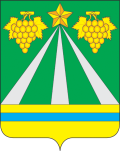 АДМИНИСТРАЦИЯ МУНИЦИПАЛЬНОГО ОБРАЗОВАНИЯКРЫМСКИЙ РАЙОНПОСТАНОВЛЕНИЕот 15.02.2021                                                                                                                                  № 289О проведении публичных слушаний по проекту внесения изменений в правила землепользования и застройки Варениковского сельского поселения Крымского районаВ целях внесения изменений в правила землепользования и застройки Варениковского сельского поселения Крымского района, в соответствии со статьями 5.1, 31, 33 Градостроительного кодекса Российской Федерации, Федеральным законом от 6 октября 2003 года № 131-ФЗ «Об общих принципах организации местного самоуправления в Российской Федерации», уставом муниципального образования Крымский район, п о с т а н о в л я ю:  1. Провести публичные слушания по проекту внесения изменений в правила землепользования и застройки Варениковского сельского поселения Крымского района (далее - проект) (приложение № 1).2. Утвердить план-график проведения публичных слушаний по проекту (приложение № 2).3. Проведение публичных слушаний возложить на комиссию по подготовке проекта правил землепользования и застройки муниципального образования Крымский район (Черноштанов), которой:1) обеспечить оповещение населения о начале публичных слушаний;2) в срок до 25 февраля 2021 года обеспечить размещение проекта и информационных материалов к нему на официальном сайте администрации муниципального образования Крымский район в сети Интернет;3) обеспечить открытие экспозиции проекта 25 февраля 2021 года в 09.00 часов в Варениковском сельском поселении Крымского района: ст.Варениковская, ул.Пушкина, № 148;4) обеспечить прием предложений по проекту изменений в правила землепользования и застройки Варениковского сельского поселения Крымского района до 17.00 часов 26 февраля 2021 года, по адресу:  г. Крымск, ул. Синева, 13, каб. № 11; 5) обеспечить проведение публичных слушаний, подготовку и оформление протокола публичных слушаний;6) обеспечить подготовку и опубликование заключения о результатах публичных слушаний в газете «Призыв».4. Отделу по взаимодействию со СМИ администрации муниципального образования Крымский район (Безовчук) обнародовать настоящее постановление путем размещения на официальном сайте администрации муниципального образования Крымский район www.krymsk-region.ru, зарегистрированном в качестве средства массовой информации. 5. Контроль за выполнением настоящего постановления возложить на заместителя главы муниципального образования Крымский район С.В.Леготину.6. Постановление вступает в силу со дня обнародования.Заместитель главы муниципальногообразования Крымский район                                                               С.В.Леготина                                                                                ПРИЛОЖЕНИЕ № 1                                                                                   к постановлению администрации                                                                                    муниципального образования                                                                                   Крымский район                                                                                    от_________№______                    ПРОЕКТРЕШЕНИЕ СОВЕТА МУНИЦИПАЛЬНОГО ОБРАЗОВАНИЯ КРЫМСКИЙ РАЙОНот ______________2021                                                                   №_____________город КрымскО внесении изменений в Правила землепользования и застройки Варениковского сельского поселения Крымского районаВ соответствии со статьями 8, 31, 32, 33 Градостроительного кодекса Российской Федерации, частью 4 статьи 14 Федерального закона от 6 октября 2003 года № 131-ФЗ «Об общих принципах организации местного самоуправления  в Российской Федерации», пунктом 4 части 3 статьи 8 устава муниципального образования Крымский район, учитывая протест Крымской межрайонной прокуратуры от 21 декабря 2018 года № 7-02-2018/4391, Совет муниципального образования Крымский район, р е ш и л:1. Внести в Правила землепользования и застройки Варениковского сельского поселения Крымского района, утвержденных решением Совета Варениковского сельского поселения Крымского района от 29 декабря 2012 года № 175 (с изменениями, внесенными решением Совета муниципального образования Крымский район от 1 июня 2016 года № 83, от 23 ноября 2016 года № 115, от 11 октября 2017 года № 225) изменения, изложив в новой редакции в соответствии с приложением. 2. Отделу по взаимодействию со СМИ администрации муниципального образования Крымский район (Безовчук) обнародовать настоящее решение путем размещения на официальном сайте администрации муниципального образования Крымский район www.krymsk-region.ru, зарегистрированном в качестве средства массовой информации.3. Настоящее решение вступает в силу со дня официального обнародования.Председатель Совета муниципального образования Крымский район 					               А.В. ЮшкоГлава муниципального образованияКрымский район                                                                                      С.О.ЛесьПРОЕКТ ВНЕСЕН:Глава муниципального образования Крымский район                                                                          С.О.ЛесьПРОЕКТ ПОДГОТОВЛЕН: Управлением архитектуры иградостроительства администрации,Начальник управления, главный архитектор района                                                          Е.А.ЧерноштановПРОЕКТ СОГЛАСОВАН:                                            Заместитель главы муниципального образования Крымский район                                                       С.В.ЛеготинаНачальник правового управления администрации   								    М.А.Трубицын                                                                                    ПРИЛОЖЕНИЕ                                                                                  к решению Совета муниципального                                                                                  образования Крымский район                                                                                  от________№_____Правила землепользования и застройки Варениковского сельского поселения Крымского района (далее – Правила) – документ градостроительного зонирования, который утверждается нормативным правовым актом органа местного самоуправления муниципального образования Крымский район, и в котором устанавливаются территориальные зоны, градостроительные регламенты, порядок применения такого документа и порядок внесения в него изменений.Настоящие Правила разработаны в соответствии с Градостроительным кодексом РФ, Земельным кодексом РФ, Федеральным законом от 6 октября 2003 г. № 131-ФЗ «Об общих принципах организации местного самоуправления в Российской Федерации», иными нормативными правовыми актами Российской Федерации, Градостроительным кодексом Краснодарского края, иными нормативными правовыми актами Краснодарского края, уставами муниципального образования Крымский район и Варениковского сельского поселения, генеральным планом Варениковского сельского поселения, а также с учетом положений правовых актов и документов, определяющих основные направления социально-экономического и градостроительного развития Варениковского сельского поселения Крымского района, охраны его культурного наследия, окружающей среды и рационального использования природных ресурсов.В случае изменений законодательства настоящие Правила применяются в части, не противоречащей действующему законодательству.ЧАСТЬ I. ПОРЯДОК ПРИМЕНЕНИЯ ПРАВИЛ ЗЕМЛЕПОЛЬЗОВАНИЯ И ЗАСТРОЙКИ И ВНЕСЕНИЯ В НИХ ИЗМЕНЕНИЙГЛАВА 1. РЕГУЛИРОВАНИЕ ЗЕМЛЕПОЛЬЗОВАНИЯ И ЗАСТРОЙКИ ОРГАНАМИ МЕСТНОГО САМОУПРАВЛЕНИЯСтатья 1. Основания введения, назначение и состав Правил1. Настоящие Правила в соответствии с Градостроительным кодексом Российской Федерации, Земельным кодексом Российской Федерации предусматривают систему регулирования землепользования и застройки в муниципальном образовании Варениковское сельское поселение, которая основана на градостроительном зонировании – делении всей территории в границах муниципального образования на территориальные зоны с установлением для каждой из них единого градостроительного регламента по видам и предельным параметрам разрешенного использования земельных участков в границах этих территориальных зон, для защиты прав граждан и обеспечения равенства прав физических и юридических лиц в процессе реализации отношений, возникающих по поводу землепользования и застройки; обеспечения открытой информации о правилах и условиях использования земельных участков, осуществления на них строительства и реконструкции; подготовки документов для передачи прав на земельные участки, находящиеся в государственной и муниципальной собственности, физическим и юридическим лицам для осуществления строительства, реконструкции объектов недвижимости; контроля соответствия градостроительным регламентам строительных намерений застройщиков, завершенных строительством объектов и их последующего использования.2. Правила землепользования и застройки разработаны в целях:1) создания условий для устойчивого развития территорий муниципальных образований, сохранения окружающей среды и объектов культурного наследия;2) создания условий для планировки территорий муниципальных образований;3) обеспечения прав и законных интересов физических и юридических лиц, в том числе правообладателей земельных участков и объектов капитального строительства;4) создания условий для привлечения инвестиций, в том числе путем предоставления возможности выбора наиболее эффективных видов разрешенного использования земельных участков и объектов капитального строительства.3. Правила землепользования и застройки включают в себя:1) порядок их применения и внесения в них изменений;2) карту градостроительного зонирования;3) градостроительные регламенты.4. Порядок применения правил землепользования и застройки и внесения в них изменений включает в себя положения:1) о регулировании землепользования и застройки органами местного самоуправления;2) об изменении видов разрешенного использования земельных участков и объектов капитального строительства физическими и юридическими лицами;3) о подготовке документации по планировке территории органами местного самоуправления;4) о проведении общественных обсуждений или публичных слушаний по вопросам землепользования и застройки;5) о внесении изменений в правила землепользования и застройки;6) о регулировании иных вопросов землепользования и застройки.5. На карте градостроительного зонирования устанавливаются границы территориальных зон. Границы территориальных зон должны отвечать требованию принадлежности каждого земельного участка только к одной территориальной зоне. Формирование одного земельного участка из нескольких земельных участков, расположенных в различных территориальных зонах, не допускается. Территориальные зоны, как правило, не устанавливаются применительно к одному земельному участку.6. На карте градостроительного зонирования в обязательном порядке отображаются границы населенных пунктов, входящих в состав поселения, городского округа, границы зон с особыми условиями использования территорий, границы территорий объектов культурного наследия, границы территорий исторических поселений федерального значения, границы территорий исторических поселений регионального значения. Указанные границы могут отображаться на отдельных картах, которые являются приложением к правилам землепользования и застройки.6.1. На карте градостроительного зонирования в обязательном порядке устанавливаются территории, в границах которых предусматривается осуществление комплексного развития территории. Границы таких территорий устанавливаются по границам одной или нескольких территориальных зон и могут отображаться на отдельной карте. В отношении таких территорий заключается один или несколько договоров о комплексном развитии территории.6.2. Если иное не предусмотрено нормативным правовым актом субъекта Российской Федерации, решение о комплексном развитии территории может быть принято в отношении территории, которая в соответствии с правилами землепользования и застройки на дату принятия указанного решения не определена в качестве такой территории, либо в отношении территории, границы которой не совпадают с границами территории, указанной в правилах землепользования и застройки в качестве территории, в отношении которой допускается осуществление деятельности по ее комплексному развитию.7. В градостроительном регламенте в отношении земельных участков и объектов капитального строительства, расположенных в пределах соответствующей территориальной зоны, указываются:1) виды разрешенного использования земельных участков и объектов капитального строительства;2) предельные (минимальные и (или) максимальные) размеры земельных участков и предельные параметры разрешенного строительства, реконструкции объектов капитального строительства;3) ограничения использования земельных участков и объектов капитального строительства, устанавливаемые в соответствии с законодательством Российской Федерации;4) расчетные показатели минимально допустимого уровня обеспеченности территории объектами коммунальной, транспортной, социальной инфраструктур и расчетные показатели максимально допустимого уровня территориальной доступности указанных объектов для населения в случае, если в границах территориальной зоны, применительно к которой устанавливается градостроительный регламент, предусматривается осуществление деятельности по комплексному развитию территории.7.1. Обязательным приложением к правилам землепользования и застройки являются сведения о границах территориальных зон, которые должны содержать графическое описание местоположения границ территориальных зон, перечень координат характерных точек этих границ в системе координат, используемой для ведения Единого государственного реестра недвижимости. Органы местного самоуправления, также вправе подготовить текстовое описание местоположения границ территориальных зон. Формы графического и текстового описания местоположения границ территориальных зон, требования к точности определения координат характерных точек границ территориальных зон, формату электронного документа, содержащего указанные сведения, устанавливаются федеральным органом исполнительной власти, осуществляющим функции по выработке государственной политики и нормативно-правовому регулированию в сфере ведения Единого государственного реестра недвижимости, осуществления государственного кадастрового учета недвижимого имущества, государственной регистрации прав на недвижимое имущество и сделок с ним, предоставления сведений, содержащихся в Едином государственном реестре недвижимости.8. Настоящие Правила применяются наряду с техническими регламентами и обязательными требованиями, установленными в соответствии с законодательством в целях обеспечения безопасности жизни и здоровья людей, надежности и безопасности зданий, строений и сооружений, сохранения окружающей природной среды и объектов культурного наследия; нормативными правовыми актами органов местного самоуправления по вопросам регулирования землепользования и застройки. 9. Настоящие Правила обязательны для исполнения всеми субъектами градостроительных отношений на территории Варениковского сельского поселения Крымского района.Статья 2. Основные понятия, используемые в настоящих Правилах1. Понятия, используемые в настоящих Правилах, применяются в следующем значении:Автостоянка открытого типа - автостоянка без наружных стеновых ограждений. Автостоянкой открытого типа считается также такое сооружение, которое открыто, по крайней мере, с двух противоположных сторон наибольшей протяженности. Сторона считается открытой, если общая площадь отверстий, распределенных по стороне, составляет не менее 50 процентов наружной поверхности этой стороны в каждом ярусе (этаже).Правила благоустройства территории муниципального образования - муниципальный правовой акт, устанавливающий на основе законодательства Российской Федерации и иных нормативных правовых актов Российской Федерации, а также нормативных правовых актов субъектов Российской Федерации требования к благоустройству и элементам благоустройства территории муниципального образования, перечень мероприятий по благоустройству территории муниципального образования, порядок и периодичность их проведения;Бункер-накопитель - стандартная емкость для сбора КГМ объемом более 2,0 кубических метров.Блокированный жилой дом (дом жилой блокированной застройки) - жилые дома с количеством этажей не более чем три, состоящие из нескольких блоков, количество которых не превышает десять и каждый из которых предназначен для проживания одной семьи, имеет общую стену (общие стены) без проемов с соседним блоком или соседними блоками, расположен на отдельном земельном участке и имеет выход на территорию общего пользования (жилые дома блокированной застройки), в случае, если строительство или реконструкция таких жилых домов осуществляется без привлечения средств бюджетов бюджетной системы Российской Федерации;Водохранная зона – Водоохранными зонами являются территории, которые примыкают к береговой линии (границам водного объекта) морей, рек, ручьев, каналов, озер, водохранилищ и на которых устанавливается специальный режим осуществления хозяйственной и иной деятельности в целях предотвращения загрязнения, засорения, заиления указанных водных объектов и истощения их вод, а также сохранения среды обитания водных биологических ресурсов и других объектов животного и растительного мира.Вопросы местного значения - вопросы непосредственного обеспечения жизнедеятельности населения муниципального образования, решение которых в соответствии с Конституцией Российской Федерации и настоящим Федеральным законом осуществляется населением и (или) органами местного самоуправления самостоятельно. Высота здания, строения, сооружения – расстояние по вертикали, измеренное от проектной отметки земли до наивысшей точки плоской крыши здания или до наивысшей точки конька скатной крыши здания, до наивысшей точки строения, сооружения; может устанавливаться в составе градостроительного регламента применительно к соответствующей территориальной зоне, обозначенной на карте градостроительного зонирования.Высота здания (архитектурная) - одна из основных характеристик здания, определяемая количеством этажей или вертикальным линейным размером от проектной отметки земли до наивысшей отметки конструктивного элемента здания: парапет плоской кровли; карниз, конек или фронтон скатной крыши; купол; шпиль; башня, которые устанавливаются для определения высоты при архитектурно-композиционном решении объекта в окружающей среде.Генеральный план – вид документа территориального планирования муниципальных образований, определяющий цели, задачи и направления территориального планирования городского округа или поселения и этапы их реализации, разрабатываемый для обеспечения устойчивого развития территории, определяющий в интересах населения условия проживания, направления и границы территориального развития, функциональное зонирование, застройку и благоустройство территории, сохранение историко-культурного и природного наследия.Градостроительная деятельность - деятельность по развитию территорий, в том числе городов и иных поселений, осуществляемая в виде территориального планирования, градостроительного зонирования, планировки территории, архитектурно-строительного проектирования, строительства, капитального ремонта, реконструкции, сноса объектов объектов капитального строительства, эксплуатации зданий, сооружений, благоустройства территорий.Градостроительное зонирование - зонирование территорий муниципальных образований в целях определения территориальных зон и установления градостроительных регламентов. Градостроительный регламент - устанавливаемые в пределах границ соответствующей территориальной зоны вилы разрешенного использования земельных участков, равно как всего, что находится нал и под поверхностью земельных участков и используется в процессе их застройки и последующей эксплуатации объектов капитального строительства, предельные (минимальные и (или) максимальные) размеры земельных участков и предельные параметры разрешенного строительства, реконструкции объектов капитального строительства, ограничения использования земельных участков и объектов капитального строительства, а также применительно к территориям, в границах которых предусматривается осуществление деятельности по комплексному и устойчивому развитию территории, расчетные показатели минимально допустимого уровня обеспеченности соответствующей территории объектами коммунальной, транспортной, социальной инфраструктур и расчетные показатели максимально допустимого уровня территориальной доступности указанных объектов для населения.Градостроительный план земельного участка - документ, который выдается в целях обеспечения субъектов градостроительной деятельности информацией, необходимой для архитектурно-строительного проектирования, строительства, реконструкции объектов капитального строительства в границах земельного участка.Градостроительная емкость территории (интенсивность использования, застройки) - объем застройки, который соответствует роли и месту территории в планировочной структуре города. Определяется нормативной плотностью застройки и величиной застраиваемой территории в соответствии с видом объекта градостроительного нормирования, проектируемого на данной территории.Границы полосы отвода железных дорог - земельные участки, прилегающие к железнодорожным путям, земельные участки, занятые железнодорожными путями или предназначенные для размещения таких путей, а также земельные участки, занятые или предназначенные для размещения железнодорожных станций, водоотводных и укрепительных устройств, защитных полос лесов вдоль железнодорожных путей, линий связи, устройств электроснабжения, производственных и иных зданий, строений, сооружений, устройств и других объектов железнодорожного транспорта.Границы полосы отвода автомобильных дорог - земельные участки (независимо от категории земель), которые предназначены для размещения конструктивных элементов автомобильной дороги, дорожных сооружений и на которых располагаются или могут располагаться объекты дорожного сервиса.Границы технических (охранных) зон инженерных сооружений и коммуникаций - границы территорий, предназначенных для обеспечения обслуживания и безопасной эксплуатации наземных и подземных транспортных и инженерных сооружений и коммуникаций.Границы территорий памятников и ансамблей - границы земельных участков памятников градостроительства и архитектуры, памятников истории, археологии и монументального искусства, состоящих на государственной охране.Границы зон охраны объекта культурного наследия - границы территорий, установленные на основании проекта зон охраны объекта культурного наследия, разработанного в соответствии с требованиями законодательства Российской Федерации об охране объектов культурного наследия.Границы охранных зон особо охраняемых природных территорий - участок земли и водного пространства, прилегающий к особо охраняемой природной территории, предназначенный для ее защиты от загрязнения и другого негативного воздействия.Границы озелененных территорий, не входящих в природный комплекс городских округов и поселений Краснодарского края - границы участков внутриквартального озеленения общего пользования и трасс внутриквартальных транспортных коммуникаций.Границы водоохранных зон - границы территорий, которые примыкают к береговой линии (границе водного объекта) морей, рек, ручьев, каналов, озер, водохранилищ и на которых устанавливается специальный режим осуществления хозяйственной и иной деятельности в целях предотвращения загрязнения, засорения, заиления указанных водных объектов и истощения их вод, а также сохранения среды обитания водных биологических ресурсов и других объектов животного и растительного мира.Границы прибрежных зон (полос) - границы территорий внутри водоохранных зон, на которых в соответствии с Водным кодексом Российской Федерации вводятся дополнительные ограничения природопользования. В границах прибрежных зон допускается размещение объектов, перечень и порядок размещения которых устанавливается Правительством Российской Федерации.Границы зон санитарной охраны источников питьевого водоснабжения - границы зон I и II поясов, а также жесткой зоны II пояса:- границы зоны I пояса санитарной охраны - границы огражденной территории водозаборных сооружений и площадок, головных водопроводных сооружений, на которых установлен строгий охранный режим и не допускается размещение зданий, сооружений и коммуникаций, не связанных с эксплуатацией водоисточника. В границах I пояса санитарной охраны запрещается постоянное и временное проживание людей, не связанных непосредственно с работой на водопроводных сооружениях;- границы зоны II пояса санитарной охраны - границы территории, непосредственно окружающей не только источники, но и их притоки, на которой установлен режим ограничения строительства и хозяйственного пользования земель и водных объектов;- границы жесткой зоны II пояса санитарной охраны - границы территории, непосредственно прилегающей к акватории водоисточников и выделяемой в пределах территории II пояса по границам прибрежной полосы с режимом ограничения хозяйственной деятельности.Границы санитарно-защитных зон - границы территорий, отделяющих промышленные площадки от жилой застройки, рекреационных зон, зон отдыха и курортов. Ширина санитарно-защитных зон, режим их содержания и использования устанавливаются в соответствии с законодательством о санитарно-эпидемиологическом благополучии населения.Гостевые стоянки - открытые площадки, предназначенные для парковки легковых автомобилей посетителей жилых зон.Деятельность по комплексному и устойчивому развитию территории - осуществляемая в целях обеспечения наиболее эффективного использования территории деятельность по подготовке и утверждению документации по планировке территории для размещения объектов капитального строительства жилого, производственного, общественно-делового и иного назначения и необходимых для функционирования таких объектов и обеспечения жизнедеятельности граждан объектов коммунальной, транспортной, социальной инфраструктур, а также по архитектурно-строительному проектированию, строительству, реконструкции указанных в настоящем пункте объектов.Дорога - обустроенная или приспособленная и используемая для движения транспортных средств полоса земли либо поверхность искусственного сооружения. Дорога включает в себя одну или несколько проезжих частей, а также трамвайные пути, тротуары, обочины и разделительные полосы при их наличии.Жилой район - структурный элемент селитебной территории.Застройщик - физическое или юридическое лицо, обеспечивающее на принадлежащем ему земельном участке или на земельном участке иного правообладателя (которому при осуществлении бюджетных инвестиций в объекты капитального строительства государственной (муниципальной) собственности органы государственной власти (государственные органы), Государственная корпорация по атомной энергии "Росатом", Государственная корпорация по космической деятельности "Роскосмос", органы управления государственными внебюджетными фондами или органы местного самоуправления передали в случаях, установленных бюджетным законодательством Российской Федерации, на основании соглашений свои полномочия государственного (муниципального) заказчика или которому в соответствии со статьей 13.3 Федерального закона от 29 июля 2017 года N 218-ФЗ "О публично-правовой компании по защите прав граждан - участников долевого строительства при несостоятельности (банкротстве) застройщиков и о внесении изменений в отдельные законодательные акты Российской Федерации" передали на основании соглашений свои функции застройщика) строительство, реконструкцию, капитальный ремонт, снос объектов капитального строительства, а также выполнение инженерных изысканий, подготовку проектной документации для их строительства, реконструкции, капитального ремонта. Застройщик вправе передать свои функции, предусмотренные законодательством о градостроительной деятельности, техническому заказчику; Защитные дорожные сооружения - сооружения, к которым относятся элементы озеленения, имеющие защитное значение; заборы; устройства, предназначенные для защиты автомобильных дорог от снежных лавин; шумозащитные и ветрозащитные устройства; подобные сооружения. Здание жилое многоквартирное - жилое здание, в котором квартиры имеют общие внеквартирные помещения и инженерные системы.Здание жилое многоквартирное секционного типа - многоквартирное здание, состоящее из одной или нескольких секций, отделенных друг от друга стенами без проемов (кроме проемов, устраиваемых в уровне технических и нежилых этажей с учетом противопожарных требований); квартиры одной секции должны иметь выход на одну лестничную клетку непосредственно, через коридор или лифтовый холл. Здание жилое многоквартирное галерейного типа - здание, в котором все квартиры этажа имеют выходы через общую галерею не менее чем на две лестницы.Здание жилое многоквартирное коридорного типа - здание, в котором все квартиры этажа имеют выходы через общий коридор не менее чем на две лестницы.Земельный участок - недвижимой вещью, которая представляет собой часть земной поверхности и имеет характеристики, позволяющие определить ее в качестве индивидуально определенной вещи. В случаях и в порядке, которые установлены федеральным законом, могут создаваться искусственные земельные участки. Зоны с особыми условиями использования территорий - охранные, санитарно-защитные зоны, зоны охраны объектов культурного наследия (памятников истории и культуры) народов Российской Федерации (далее - объекты культурного наследия), защитные зоны объектов культурного наследия, водоохранные зоны, зоны затопления, подтопления, зоны санитарной охраны источников питьевого и хозяйственно-бытового водоснабжения, зоны охраняемых объектов, приаэродромная территория, иные зоны, устанавливаемые в соответствии с законодательством Российской Федерации.Историческое поселение - включенные в перечень исторических поселений федерального значения или в перечень исторических поселений регионального значения населенный пункт или его часть, в границах которых расположены объекты культурного наследия, включенные в реестр, выявленные объекты культурного наследия и объекты, составляющие предмет охраны исторического поселения.Инженерные изыскания - изучение природных условий и факторов техногенного воздействия в целях рационального и безопасного использования территорий и земельных участков в их пределах, подготовки данных по обоснованию материалов, необходимых для территориального планирования, планировки территории и архитектурно-строительного проектирования.Капитальный ремонт объектов капитального строительства (за исключением линейных объектов) - замена и (или) восстановление строительных конструкций объектов капитального строительства или элементов таких конструкций, за исключением несущих строительных конструкций, замена и (или) восстановление систем инженерно-технического обеспечения и сетей инженерно-технического обеспечения объектов капитального строительства или их элементов, а также замена отдельных элементов несущих строительных конструкций на аналогичные или иные улучшающие показатели таких конструкций элементы и (или) восстановление указанных элементов.Капитальный ремонт линейных объектов - изменение параметров линейных объектов или их участков (частей), которое не влечет за собой изменение класса, категории и (или) первоначально установленных показателей функционирования таких объектов и при котором не требуется изменение границ полос отвода и (или) охранных зон таких объектов, если иное не предусмотрено Градостроительным кодексом Российской Федерации.Квартал сохраняемой застройки - Квартал, на территории которого при проектировании планировки и застройки замена и (или) новое строительство составляют не более 25% фонда существующей застройки.Киоск - нестационарный торговый объект, представляющий собой сооружение без торгового зала с замкнутым пространством, внутри которого оборудовано одно рабочее место продавца и осуществляют хранение товарного запаса.Контейнер – стандартная емкость для сбора ТБО объемом 0,6 - 1,5 кубических метров.Коэффициент застройки (Кз) - отношение территории земельного участка, которая может быть занята зданиями, ко всей площади участка (в процентах).Коэффициент использования территории (КИТ) - вид ограничения, устанавливаемый градостроительным регламентом (в части предельных параметров разрешенного строительства, реконструкции объектов капитального строительства), определяемый как отношение суммарной общей площади надземной части зданий, строений, сооружений на земельном участке (существующих, и тех, которые могут быть построены дополнительно) к площади земельного участка. Суммарная общая площадь зданий, строений, сооружений, которые разрешается построить на земельном участке, определяется умножением значения коэффициента на показатель площади земельного участка (Письмо ДЕПАРТАМЕНТА ПО АРХИТЕКТУРЕ И ГРАДОСТРОИТЕЛЬСТВУ КРАСНОДАРСКОГО КРАЯ от 24.12.2020 г. № 71-01-08-11406/20).Коэффициент плотности застройки (Кпз) - отношение площади всех этажей зданий и сооружений к площади участка.Коэффициент озеленения - отношение территории земельного участка, которая должна быть занята зелеными насаждениями, ко всей площади участка (в процентах).Красные линии - линии, которые обозначают границы территорий общего пользования и подлежат установлению, изменению или отмене в документации по планировке территории.Линии градостроительного регулирования – красные линии, границы земельных участков, линии застройки, отступ застройки, синие линии, границы полосы отвода железных дорог, границы полосы отвода автомобильных дорог, границы технических (охранных) зон инженерных сооружений и коммуникаций, границы территорий памятников и ансамблей; границы зон охраны объекта культурного наследия, границы историко-культурного заповедника, границы охранных зон особо охраняемых природных территорий, границы территорий природного комплекса Краснодарского края, не являющихся особо охраняемыми, границы озелененных территорий, не входящих в природный комплекс городских округов и поселений Краснодарского края, границы водоохранных зон, границы прибрежных зон (полос), границы зон санитарной охраны источников питьевого водоснабжения, границы санитарно-защитных зон и иных зон ограничений использования земельных участков, зданий, строений, сооружений.Линии застройки - условные линии, устанавливающие границы застройки при размещении зданий, строений, сооружений с отступом от красных линий или от границ земельного участка.Линейные объекты - линии электропередачи, линии связи (в том числе линейно-кабельные сооружения), трубопроводы, автомобильные дороги, железнодорожные линии и другие подобные сооружения.Магазин - стационарный торговый объект, предназначенный для продажи товаров и оказания услуг покупателям, в составе которого имеется торговый зал или торговые залы, подсобные, административно-бытовые помещения и складские помещения.Максимальный процент застройки в границах земельного участка - отношение суммарной площади земельного участка, которая может быть застроена, ко всей площади земельного участка (п. 4 части 1 статьи 38 Градостроительного кодекса Российской Федерации от 29 декабря 2004 г. N 190-ФЗ (с изменениями и дополнениями)).Максимальный процент застройки в границах земельного участка - отношение суммарной площади, которая может быть застроена объектами капитального строительства, без учета подземных этажей, ко всей площади земельного участка (Письмо ДЕПАРТАМЕНТА ПО АРХИТЕКТУРЕ И ГРАДОСТРОИТЕЛЬСТВУ КРАСНОДАРСКОГО КРАЯ от 24.12.2020 г. № 71-01-08-11406/20).Маломобильные граждане - инвалиды всех категорий, к которым относятся лица, имеющие нарушение здоровья со стойким расстройством функций организма, обусловленное заболеваниями, последствиями травм или дефектами, приведшими к ограничению жизнедеятельности, и вызывающее необходимость их социальной защиты; лица пожилого возраста; граждане с малолетними детьми, в том числе использующие детские коляски; другие лица с ограниченными способностями или возможностями самостоятельно передвигаться, ориентироваться, общаться, вынужденные в силу устойчивого или временного физического недостатка использовать для своего передвижения необходимые средства, приспособления и собак - проводников. Малые архитектурные формы - фонтаны, декоративные бассейны, водопады, беседки, теневые навесы, перголы, подпорные стенки, лестницы, кровли, парапеты, оборудование для игр детей и отдыха взрослого населения, ограждения, садово-парковая мебель и тому подобное.Машино-место - предназначенная исключительно для размещения транспортного средства индивидуально-определенная часть здания или сооружения, которая не ограничена либо частично ограничена строительной или иной ограждающей конструкцией и границы которой описаны в установленном законодательством о государственном кадастровом учете порядке.Микрорайон (квартал) - структурный элемент жилой застройки.Минимальный процент озеленения земельного участка - отношение площади озеленения (зеленых зон) ко всей площади земельного участка (Письмо ДЕПАРТАМЕНТА ПО АРХИТЕКТУРЕ И ГРАДОСТРОИТЕЛЬСТВУ КРАСНОДАРСКОГО КРАЯ от 24.12.2020 г. № 71-01-08-11406/20).Муниципальное образование - городское или сельское поселение, муниципальный район, муниципальный округ, городской округ, городской округ с внутригородским делением, внутригородской район либо внутригородская территория города федерального значения.Муниципальный район - несколько поселений или поселений и межселенных территорий, объединенных общей территорией, в границах которой местное самоуправление осуществляется в целях решения вопросов местного значения межпоселенческого характера населением непосредственно и (или) через выборные и иные органы местного самоуправления, которые могут осуществлять отдельные государственные полномочия, передаваемые органам местного самоуправления федеральными законами и законами Краснодарского края.Надземная автостоянка закрытого типа - автостоянка с наружными стеновыми ограждениями (гаражи, гаражи-стоянки, гаражные комплексы).Наемный дом социального использования  - это здание, которое или все помещения в котором принадлежат на праве собственности одному лицу и которое или все жилые помещения, в котором предназначены для предоставления гражданам во владение и пользование для проживания по договорам найма жилых помещений жилищного фонда социального использования и договорам найма жилых помещений. Наемный дом коммерческого использования – это дом, который предоставляется и используется только в соответствии с договором о найме жилого помещения.Населенный пункт - часть территории Краснодарского края, имеющая установленные в соответствии с законодательством границу, статус, наименование, используемая и предназначенная для застройки и развития, являющаяся местом постоянного проживания населения. Населенные пункты подразделяются на городские и сельские.Некапитальные строения, сооружения - строения, сооружения, которые не имеют прочной связи с землей и конструктивные характеристики которых позволяют осуществить их перемещение и (или) демонтаж и последующую сборку без несоразмерного ущерба назначению и без изменения основных характеристик строений, сооружений (в том числе киосков, навесов и других подобных строений, сооружений).Нормативы градостроительного проектирования – совокупность расчетных показателей, установленных в соответствии с Градостроительным кодексом Российской Федерации в целях обеспечения благоприятных условий жизнедеятельности человека и подлежащих применению при подготовке документов территориального планирования, градостроительного зонирования, документации по планировке территории.Объект капитального строительства - здание, строение, сооружение, объекты, строительство которых не завершено (далее - объекты незавершенного строительства), за исключением некапитальных строений, сооружений и неотделимых улучшений земельного участка (замощение, покрытие и другие).Объект индивидуального жилищного строительства - отдельно стоящее здание с количеством надземных этажей не более чем три, высотой не более двадцати метров, которое состоит из комнат и помещений вспомогательного использования, предназначенных для удовлетворения гражданами бытовых и иных нужд, связанных с их проживанием в таком здании, и не предназначено для раздела на самостоятельные объекты недвижимости. Понятия "объект индивидуального жилищного строительства", "жилой дом" и "индивидуальный жилой дом" применяются в настоящем Кодексе, других федеральных законах и иных нормативных правовых актах Российской Федерации в одном значении, если иное не предусмотрено такими федеральными законами и нормативными правовыми актами Российской Федерации. При этом параметры, устанавливаемые к объектам индивидуального жилищного строительства Градостроительным кодексом Российской Федерации, в равной степени применяются к жилым домам, индивидуальным жилым домам, если иное не предусмотрено такими федеральными законами и нормативными правовыми актами Российской Федерации.Объекты федерального значения - объекты капитального строительства, иные объекты, территории, которые необходимы для осуществления полномочий по вопросам, отнесенным к ведению Российской Федерации, органов государственной власти Российской Федерации Конституцией Российской Федерации, федеральными конституционными законами, федеральными законами, решениями Президента Российской Федерации, решениями Правительства Российской Федерации, и оказывают существенное влияние на социально-экономическое развитие Российской Федерации. Виды объектов федерального значения, подлежащих отображению на схемах территориального планирования Российской Федерации в указанных в части 1 статьи 10 Градостроительного кодекса Российской Федерации областях, определяются Правительством Российской Федерации, за исключением объектов федерального значения в области обороны страны и безопасности государства. Виды объектов федерального значения в области обороны страны и безопасности государства, подлежащих отображению на схемах территориального планирования Российской Федерации, определяются Президентом Российской Федерации;Объекты регионального значения - объекты капитального строительства, иные объекты, территории, которые необходимы для осуществления полномочий по вопросам, отнесенным к ведению субъекта Российской Федерации, органов государственной власти субъекта Российской Федерации Конституцией Российской Федерации, федеральными конституционными законами, федеральными законами, конституцией (уставом) субъекта Российской Федерации, законами субъекта Российской Федерации, решениями высшего исполнительного органа государственной власти субъекта Российской Федерации, и оказывают существенное влияние на социально-экономическое развитие субъекта Российской Федерации. Виды объектов регионального значения в указанных в части 3 статьи 14 Градостроительного кодекса Российской Федерации областях, подлежащих отображению на схеме территориального планирования субъекта Российской Федерации, определяются законом Краснодарского края.Объекты местного значения - объекты капитального строительства, иные объекты, территории, которые необходимы для осуществления органами местного самоуправления полномочий по вопросам местного значения и в пределах переданных государственных полномочий в соответствии с федеральными законами, законом субъекта Российской Федерации, уставами муниципальных образований и оказывают существенное влияние на социально-экономическое развитие муниципальных районов, поселений, городских округов. Виды объектов местного значения муниципального района, поселения, городского округа в указанных в пункте 1 части 3 статьи 19 и пункте 1 части 5 статьи 23 Градостроительного кодекса Российской Федерации областях, подлежащих отображению на схеме территориального планирования муниципального района, генеральном плане поселения, генеральном плане городского округа, определяются законом Краснодарского края.Одноквартирный жилой дом – жилой дом, предназначенный для проживания одной семьи и имеющий приквартирный участок.Озеленение - территория с газонным покрытием (травяной покров, создаваемый посевом семян специально подобранных трав) и высаженными деревьями (лиственный посадочный материал возрастом от 10 лет диаметром ствола от 4 см на высоте 1 м от корневой системы) из расчета 1 дерево на 20 кв.м. (Письмо ДЕПАРТАМЕНТА ПО АРХИТЕКТУРЕ И ГРАДОСТРОИТЕЛЬСТВУ КРАСНОДАРСКОГО КРАЯ от 24.12.2020 г. № 71-01-08-11406/20).Озелененная территория - участки земли, на которых располагаются растительность естественного происхождения, искусственно созданные садово-парковые комплексы и объекты, бульвары, скверы, газоны, цветники, малозастроенная территория жилого, общественного, делового, коммунального, производственного назначения, в пределах которой не менее 70 процентов поверхности занято растительным покровом.Отступ застройки - расстояние между красной линией или границей земельного участка и стеной здания, строения, сооружения.Охранная зона объекта культурного наследия - территория, в пределах которой в целях обеспечения сохранности объекта культурного наследия в его историческом ландшафтном окружении устанавливается особый режим использования земель и земельных участков, ограничивающий хозяйственную деятельность и запрещающий строительство, за исключением применения специальных мер, направленных на сохранение и регенерацию историко-градостроительной или природной среды объекта культурного наследия.Пандус - сооружение, имеющее сплошную наклонную по направлению движения поверхность, предназначенное для перемещения с одного уровня горизонтальной поверхности пути на другой, в том числе на кресле-коляске.Парковка (парковочное место) - специально обозначенное и при необходимости обустроенное и оборудованное место, являющееся в том числе частью автомобильной дороги и (или) примыкающее к проезжей части и (или) тротуару, обочине, эстакаде или мосту либо являющееся частью подэстакадных или подмостовых пространств, площадей и иных объектов улично-дорожной сети, зданий, строений или сооружений и предназначенное для организованной стоянки транспортных средств на платной основе или без взимания платы по решению собственника или иного владельца автомобильной дороги, собственника земельного участка либо собственника соответствующей части здания, строения или сооружения.Пешеходная зона - территория, предназначенная для передвижения пешеходов.Планировочная отметка земли - уровень земли на границе земли и отмостки здания.Плотность застройки - суммарная поэтажная площадь застройки наземной части зданий и сооружений в габаритах наружных стен, приходящаяся на единицу территории участка (квартала) (тыс. кв. м/га). Подрядчик – физическое или юридическое лицо, осуществляющее по договору с застройщиком (заказчиком) работы по строительству, реконструкции зданий, строений, сооружений, их частей.Поселение - городское или сельское поселение.Правила землепользования и застройки - документ градостроительного зонирования, который утверждается нормативными правовыми актами органов местного самоуправления и в котором устанавливаются территориальные зоны, градостроительные регламенты, порядок применения такого документа и порядок внесения в него изменений.Прибрежная защитная полоса – часть водоохраной зоны, для которой вводятся дополнительные ограничения хозяйственной и иной деятельности.Приквартирный участок - земельный участок, примыкающий к жилому зданию (квартире) с непосредственным выходом на него.Программы комплексного развития систем коммунальной инфраструктуры поселения, городского округа - документы, устанавливающие перечни мероприятий по проектированию, строительству, реконструкции систем электро-, газо-, тепло-, водоснабжения и водоотведения, объектов, используемых для обработки, утилизации, обезвреживания и захоронения твердых бытовых отходов, которые предусмотрены соответственно схемами и программами развития единой национальной (общероссийской) электрической сети на долгосрочный период, генеральной схемой размещения объектов электроэнергетики, федеральной программой газификации, соответствующими межрегиональными, региональными программами газификации, схемами теплоснабжения, схемами водоснабжения и водоотведения, территориальными схемами в области обращения с отходами, в том числе с твердыми коммунальными отходами. Программы комплексного развития систем коммунальной инфраструктуры поселения, городского округа разрабатываются и утверждаются органами местного самоуправления поселения, городского округа на основании утвержденных в порядке, установленном Градостроительным кодексом Российской Федерации, генеральных планов таких поселения, городского округа и должны обеспечивать сбалансированное, перспективное развитие систем коммунальной инфраструктуры в соответствии с потребностями в строительстве объектов капитального строительства и соответствующие установленным требованиям надежность, энергетическую эффективность указанных систем, снижение негативного воздействия на окружающую среду и здоровье человека и повышение качества поставляемых для потребителей товаров, оказываемых услуг в сферах электро-, газо-, тепло-, водоснабжения и водоотведения, а также услуг по обработке, утилизации, обезвреживанию и захоронению твердых коммунальных отходов.Программы комплексного развития транспортной инфраструктуры поселения - документы, устанавливающие перечни мероприятий по проектированию, строительству, реконструкции объектов транспортной инфраструктуры местного значения поселения, городского округа, которые предусмотрены также государственными и муниципальными программами, стратегией социально-экономического развития муниципального образования и планом мероприятий по реализации стратегии социально-экономического развития муниципального образования (при наличии данных стратегии и плана), инвестиционными программами субъектов естественных монополий в области транспорта. Программы комплексного развития транспортной инфраструктуры поселения, городского округа разрабатываются и утверждаются органами местного самоуправления поселения, городского округа на основании утвержденных в порядке, установленном Градостроительным кодексом Российской Федерации, генеральных планов поселения, городского округа и должны обеспечивать сбалансированное, перспективное развитие транспортной инфраструктуры поселения, городского округа в соответствии с потребностями в строительстве, реконструкции объектов транспортной инфраструктуры местного значения;Программы комплексного развития социальной инфраструктуры поселения - документы, устанавливающие перечни мероприятий по проектированию, строительству, реконструкции объектов социальной инфраструктуры местного значения поселения, городского округа, которые предусмотрены также государственными и муниципальными программами, стратегией социально-экономического развития муниципального образования и планом мероприятий по реализации стратегии социально-экономического развития муниципального образования (при наличии данных стратегии и плана). Программы комплексного развития социальной инфраструктуры поселения, городского округа разрабатываются и утверждаются органами местного самоуправления поселения, городского округа на основании утвержденных в порядке, установленном Градостроительным кодексом Российской Федерации, генеральных планов поселения, городского округа и должны обеспечивать сбалансированное, перспективное развитие социальной инфраструктуры поселения, городского округа в соответствии с потребностями в строительстве объектов социальной инфраструктуры местного значения;Процент застройки участка – отношение суммарной площади земельного участка, которая может быть застроена, ко всей площади земельного участка.Публичный сервитут – это право ограниченного пользования чужим земельным участком для обеспечения определенных нужд собственника недвижимого имущества (прохода и проезда через соседний земельный участок, строительства, реконструкции и (или) эксплуатации линейных объектов, не препятствующих использованию земельного участка в соответствии с разрешенным использованием, и т.п.), которые не могут быть обеспечены другим способом, установленное законом или иным нормативным правовым актом Российской Федерации, нормативным правовым актом субъекта Российской Федерации, нормативным правовым актом органа местного самоуправления с учетом результатов публичных слушаний по обсуждению документации по планировке территории, в случаях, если это необходимо для обеспечения интересов государства, местного самоуправления или местного населения, без изъятия земельных участков. Разрешенное использование земельных участков и иных объектов недвижимости – использование недвижимости в соответствии с градостроительным регламентом, ограничениями на использование недвижимости, установленными в соответствии с законодательством, а также публичными сервитутами.Реконструкция объектов капитального строительства (за исключением линейных объектов) - изменение параметров объекта капитального строительства, его частей (высоты, количества этажей, площади, объема), в том числе надстройка, перестройка, расширение объекта капитального строительства, а также замена и (или) восстановление несущих строительных конструкций объекта капитального строительства, за исключением замены отдельных элементов таких конструкций на аналогичные или иные улучшающие показатели таких конструкций элементы и (или) восстановления указанных элементов. Реконструкция линейных объектов - изменение параметров линейных объектов или их участков (частей), которое влечет за собой изменение класса, категории и (или) первоначально установленных показателей функционирования таких объектов (мощности, грузоподъемности и других) или при котором требуется изменение границ полос отвода и (или) охранных зон таких объектов.Сельское поселение - один или несколько объединенных общей территорией сельских населенных пунктов (поселков, сел, станиц, деревень, хуторов, кишлаков, аулов и других сельских населенных пунктов), в которых местное самоуправление осуществляется населением непосредственно и (или) через выборные и иные органы местного самоуправления.Система коммунальной инфраструктуры - комплекс технологически связанных между собой объектов и инженерных сооружений, предназначенных для осуществления поставок товаров и оказания услуг в сферах электро-, газо-, тепло-, водоснабжения и водоотведения до точек подключения (технологического присоединения) к инженерным системам электро-, газо-, тепло-, водоснабжения и водоотведения объектов капитального строительства, а также объекты, используемые для обработки, утилизации, обезвреживания, захоронения твердых коммунальных отходов.Стоянка автомобилей (стоянка, паркинг, парковка, гараж, гараж-стоянка) -  здание, сооружение (часть здания, сооружения) или специальная открытая площадка, предназначенная для хранения (стоянки) легковых автомобилей и других мототранспортных средств (мотоциклов, мотороллеров, мотоколясок, мопедов, скутеров и т.д.).Строительство - создание зданий, строений, сооружений (в том числе на месте сносимых объектов капитального строительства).Суммарная поэтажная площадь - суммарная площадь всех надземных этажей здания, включающая площади всех помещений этажа (в том числе лоджий, лестничных клеток, лифтовых шахт и другого).Территориальное планирование - территориальное планирование - планирование развития территорий, в том числе для установления функциональных зон, определения планируемого размещения объектов федерального значения, объектов регионального значения, объектов местного значения.Территории общего пользования - территории, которыми беспрепятственно пользуется неограниченный круг лиц (в том числе площади, улицы, проезды, набережные, береговые полосы водных объектов общего пользования, скверы, бульвары).Территориальные зоны - зоны, для которых в правилах землепользования и застройки определены границы и установлены градостроительные регламенты.Технический заказчик - юридическое лицо, которое уполномочено застройщиком и от имени застройщика заключает договоры о выполнении инженерных изысканий, о подготовке проектной документации, о строительстве, реконструкции, капитальном ремонте, сносе объектов капитального строительства, подготавливает задания на выполнение указанных видов работ, предоставляет лицам, выполняющим инженерные изыскания и (или) осуществляющим подготовку проектной документации, строительство, реконструкцию, капитальный ремонт, снос объектов капитального строительства, материалы и документы, необходимые для выполнения указанных видов работ, утверждает проектную документацию, подписывает документы, необходимые для получения разрешения на ввод объекта капитального строительства в эксплуатацию, осуществляет иные функции, предусмотренные законодательством о градостроительной деятельности (далее также - функции технического заказчика). Функции технического заказчика могут выполняться только членом соответственно саморегулируемой организации в области инженерных изысканий, архитектурно-строительного проектирования, строительства, реконструкции, капитального ремонта, сноса объектов капитального строительства, за исключением случаев, предусмотренных частью 2.1 статьи 47, частью 4.1 статьи 48, частями 2.1 и 2.2 статьи 52, частями 5 и 6 статьи 55.31 Градостроительного кодекса Российской Федерации.Торговый павильон - нестационарный торговый объект, представляющий собой некапитальное, одноэтажное  сооружение, имеющее торговый зал, рассчитанный на одно или несколько рабочих мест продавцов и помещение для хранения товарного запаса.Транспортно-пересадочный узел - комплекс объектов недвижимого имущества, включающий в себя земельный участок либо несколько земельных участков с расположенными на них, над или под ними объектами транспортной инфраструктуры, а также другими объектами, предназначенными для обеспечения безопасного и комфортного обслуживания пассажиров в местах их пересадок с одного вида транспорта на другой.Улица - обустроенная и используемая для движения транспортных средств и пешеходов полоса земли либо поверхность искусственного сооружения, находящаяся в пределах населенных пунктов, в том числе магистральная дорога скоростного и регулируемого движения, пешеходная и парковая дорога, дорога в научно-производственных, промышленных и коммунально-складских зонах (районах).Устойчивое развитие территорий - обеспечение при осуществлении градостроительной деятельности безопасности и благоприятных условий жизнедеятельности человека, ограничение негативного воздействия хозяйственной и иной деятельности на окружающую среду и обеспечение охраны и рационального использования природных ресурсов в интересах настоящего и будущего поколений.Функциональное зонирование территории - деление территории на зоны при территориальном планировании развития территорий с определением видов градостроительного использования установленных зон и ограничений на их использование.Функциональные зоны - зоны, для которых документами территориального планирования определены границы и функциональное назначение.Частный сервитут – право ограниченного пользования чужим недвижимым имуществом, устанавливаемое решением суда или соглашением между лицом, являющимся собственником объекта недвижимости, и лицом, требующим установления сервитута.Элемент планировочной структуры - часть территории поселения, городского округа (квартал, микрорайон, район и иные подобные элементы). Виды элементов планировочной структуры устанавливаются уполномоченным Правительством Российской Федерации федеральным органом исполнительной власти.Этаж надземный - этаж с отметкой пола помещений не ниже планировочной отметки земли.Этаж подземный - этаж с отметкой пола помещений ниже планировочной отметки земли на всю высоту помещений.Этаж первый - нижний надземный этаж здания.Этаж цокольный - этаж с отметкой пола помещений ниже планировочной отметки земли на высоту не более половины высоты помещений.Этаж подвальный - этаж с отметкой пола помещений ниже планировочной отметки земли более чем наполовину высоты помещений или первый подземный этаж.Этаж мансардный - этаж в чердачном пространстве, фасад которого полностью или частично образован поверхностью (поверхностями) наклонной, ломаной или криволинейной крыши.Этаж технический - этаж для размещения инженерного оборудования здания и прокладки коммуникаций, может быть расположен в нижней части здания (техническое подполье), верхней (технический чердак) или между надземными этажами. Пространство высотой  и менее, используемое только для прокладки коммуникаций, этажом не является.2. В настоящих Правилах используются понятия и термины, значения которых установлены в Градостроительном кодексе Российской Федерации, Земельном кодексе Российской Федерации, других кодексах, федеральных законах и иных нормативных правовых актах Российской Федерации, регулирующих правоотношения в сфере градостроительной деятельности. 3. В ходе осуществления градостроительной деятельности и взаимодействия органов местного самоуправления и лиц, осуществляющих землепользование и застройку, понятия и термины применяются в значениях, установленных нормативными правовыми актами, действующими на дату их применения.Статья 3. Открытость и доступность информации о землепользовании и застройке1. Настоящие Правила, включая все входящие в их состав картографические и иные документы, являются открытыми для всех физических и юридических лиц.2. Администрация муниципального образования Крымский район обеспечивает, с учетом законодательства Российской Федерации о государственной тайне, возможность ознакомления с настоящими Правилами всем желающим путем:1) опубликования (обнародования) Правил;2) размещения Правил на официальном сайте органов местного самоуправления в сети Интернет;3) размещения в федеральной государственной информационной системе территориального планирования (ФГИС ТП).3. Администрация муниципального образования Крымский район обеспечивает возможность предоставления информации и сведений физическим и юридическим лицам: выписок из настоящих Правил, а также необходимых копий, в том числе копий картографических документов и их фрагментов, характеризующих условия землепользования и застройки применительно к отдельным земельным участкам и их массивам (кварталам, микрорайонам), из информационной системы обеспечения градостроительной деятельности муниципального образования Крымский район.Статья 4. Полномочия органов местного самоуправления по регулированию землепользования и застройки1. В соответствии с Федеральном законом Российской Федерации от 6 октября 2003 г. № 131-ФЗ «Об общих принципах организации местного самоуправления в Российской Федерации» и законом Краснодарского края от 8 августа 2016 г. № 3459-КЗ «О закреплении за сельскими поселениями Краснодарского края отдельных вопросов местного значения городских поселений» на территории Варениковского сельского поселения полномочия в области градостроительной деятельности осуществляют органы местного самоуправления муниципального образования Крымский район, которые обеспечивают решение вопросов, предусмотренных пунктами 19 и 20 части 1 статьи 14 вышеуказанного федерального закона:утверждение правил благоустройства территории поселения, осуществление контроля за их соблюдением, организация благоустройства территории поселения в соответствии с указанными правилами,утверждение генерального плана поселения, правил землепользования и застройки, утверждение подготовленной на основе генерального плана поселения документации по планировке территории, выдача разрешений на строительство (за исключением случаев, предусмотренных Градостроительным кодексом Российской Федерации, иными федеральными законами), разрешений на ввод объектов в эксплуатацию при осуществлении строительства, реконструкции объектов капитального строительства, расположенных на территории поселения, утверждение местных нормативов градостроительного проектирования поселений,резервирование земель и изъятие земельных участков в границах поселения для муниципальных нужд, осуществление муниципального земельного контроля в границах поселения, осуществление в случаях, предусмотренных Градостроительным кодексом РФ, осмотров зданий, сооружений и выдача рекомендаций об устранении выявленных в ходе таких осмотров нарушений, направление уведомления о соответствии указанных в уведомлении о планируемых строительстве или реконструкции объекта индивидуального жилищного строительства или садового дома (далее – уведомление о планируемом строительстве) параметров объекта индивидуального жилищного строительства или садового дома установленным параметрам и допустимости размещения объекта индивидуального жилищного строительства или садового дома на земельном участке, уведомления о несоответствии указанных в уведомлении о планируемом строительстве параметров объекта индивидуального жилищного строительства или садового дома установленным параметрам и (или) недопустимости размещения объекта индивидуального жилищного строительства или садового дома на земельном участке, уведомления о соответствии или несоответствии построенных или реконструированных объекта индивидуального жилищного строительства или садового дома требованиям законодательства о градостроительной деятельности при строительстве или реконструкции объектов индивидуального жилищного строительства или садовых домов на земельных участках, расположенных на территориях поселений, принятие в соответствии с гражданским законодательством Российской Федерации решения о сносе самовольной постройки, решения о сносе самовольной постройки или ее приведении в соответствие с предельными параметрами разрешенного строительства, реконструкции объектов капитального строительства, установленными правилами землепользования и застройки, документацией по планировке территории, или обязательными требованиями к параметрам объектов капитального строительства, установленными федеральными законами (далее также – приведение в соответствие с установленными требованиями), решения об изъятии земельного участка, не используемого по целевому назначению или используемого с нарушением законодательства Российской Федерации, осуществление сноса самовольной постройки или ее приведения в соответствие с установленными требованиями в случаях, предусмотренных Градостроительным кодексом Российской Федерации;иные вопросы, которые могут быть отнесены федеральным законом к полномочиям органов местного самоуправления в области градостроительной деятельности.Статья 5. Комиссия по землепользованию и застройке1. Комиссия по землепользованию и застройке муниципального образования Крымский район (далее – Комиссия) является постоянно действующим консультативным коллегиальным органом и формируется для обеспечения реализации настоящих Правил.Требования к составу и порядку деятельности комиссии устанавливаются в соответствии с Градостроительным кодексом Российской Федерации  законами субъектов Российской Федерации, нормативными правовыми актами органов местного самоуправления.Комиссия осуществляет свою деятельность в соответствии с законодательством Российской Федерации, Градостроительным кодексом Краснодарского края, настоящими Правилами, Положением о Комиссии и иными нормативными правовыми актами.2. К полномочиям Комиссии относится:1) рассмотрение предложений о внесении изменений в генеральный план, правила землепользования и застройки, проекты планировки территории, проекты межевания территории, правила благоустройства территорий;2) организация и проведение в соответствии с нормами Градостроительного кодекса РФ общественных обсуждений или публичных слушаний по проектам генеральных планов, проектам правил землепользования и застройки, проектам планировки территории, проектам межевания территории, проектам правил благоустройства территорий, проектам, предусматривающим внесение изменений в один из указанных утвержденных документов, проектам решений о предоставлении разрешения на условно разрешенный вид использования земельного участка или объекта капитального строительства, проектам решений о предоставлении разрешения на отклонение от предельных параметров разрешенного строительства, реконструкции объектов капитального строительства;3) подготовка протоколов и заключений по результатам общественных обсуждений или публичных слушаний;4) иные полномочия, отнесенные к компетенции Комиссии муниципальными правовыми актами.3. Положение, регулирующее состав и порядок деятельности Комиссии, утверждается нормативным правовым актом администрации муниципального образования Крымский район.Статья 6. Общие положения о лицах, осуществляющих землепользование и застройку, и их действиях1. В соответствии с законодательством настоящие Правила, а также принимаемые в соответствии с ними иные нормативные правовые акты муниципального образования Крымский район регулируют действия физических и юридических лиц, которые:1) участвуют в торгах (конкурсах, аукционах), подготавливаемых и проводимых администрацией муниципального образования Крымский район, по предоставлению права собственности или аренды на земельные участки, сформированные из состава государственных, муниципальных земель, в целях нового строительства или реконструкции;2) обращаются в администрацию муниципального образования Крымский район с заявлением о подготовке и предоставлении из состава государственных, муниципальных земель земельного участка (земельных участков) для нового строительства, реконструкции и осуществляют действия по градостроительной подготовке земельных участков;3) владея земельными участками, объектами недвижимости, осуществляют их текущее использование, а также подготавливают проектную документацию и осуществляют в соответствии с ней строительство, реконструкцию, иные изменения объектов капитального строительства;4) владея на правах собственности помещениями в многоквартирных домах, обеспечивают действия по определению в проектах планировки, проектах межевания и выделению на местности границ земельных участков многоквартирных домов;5) осуществляют иные действия в области землепользования и застройки.2. К указанным в пункте 5 части 1 настоящей статьи иным действиям в области землепользования и застройки могут быть отнесены, в частности:1) возведение строений на земельных участках, находящихся в муниципальной собственности, расположенных на землях общего пользования, не подлежащих приватизации, и передаваемых в аренду физическим, юридическим лицам (посредством торгов – аукционов, конкурсов);2) переоформление одного вида ранее предоставленного права на земельные участки на другой вид права, в том числе приватизация земельных участков под приватизированными предприятиями, переоформление права пожизненного наследуемого владения или права постоянного (бессрочного) пользования на право собственности или аренды;3) иные действия, связанные с подготовкой и реализацией общественных или частных планов по землепользованию и застройке.Статья 7. Общие положения, относящиеся к ранее возникшим правам1. Принятые до введения в действие настоящих Правил нормативные правовые акты в отношении территории Варениковского сельского поселения Крымского района по вопросам землепользования и застройки применяются в части, не противоречащей настоящим Правилам.2. Разрешения на строительство, реконструкцию, выданные физическим и юридическим лицам до вступления в силу настоящих Правил, являются действительными.3. Объекты недвижимости, существовавшие на законных основаниях до вступления в силу настоящих Правил, или до вступления в силу изменений в настоящие Правила являются несоответствующими настоящим Правилам в случаях, когда эти объекты:1) имеют вид, виды использования, которые не предусмотрены как разрешенные для соответствующих территориальных зон (часть III настоящих Правил);2) имеют вид, виды использования, которые поименованы как разрешенные для соответствующих территориальных зон, но расположены в санитарно-защитных зонах, водоохранных и иных зонах с особыми условиями использования территорий, в пределах которых не предусмотрено размещение соответствующих объектов;3) имеют параметры меньше (площадь и линейные размеры земельных участков, отступы построек от границ участка) или больше (плотность застройки – высота (этажность) построек, процент застройки, коэффициент использования участка) установленных значений. Отношения по поводу самовольного занятия земельных участков, самовольного строительства, использования самовольно занятых земельных участков и самовольных построек регулируются гражданским и земельным законодательством.Статья 8. Использование и строительные изменения объектов недвижимости, несоответствующих Правилам1. Объекты недвижимости, предусмотренные статьей 7 «Общие положения, относящиеся к ранее возникшим правам» настоящих Правил, а также ставшие несоответствующими после внесения изменений в настоящие Правила, могут существовать и использоваться без установления срока их приведения в соответствие с настоящими Правилами. Исключение составляют те несоответствующие настоящим Правилам и обязательным нормативам, стандартам объекты, существование и использование которых опасно для жизни или здоровья человека, для окружающей среды, объектов культурного наследия. В соответствии с федеральным законом может быть наложен запрет на продолжение использования данных объектов.2. Все изменения несоответствующих объектов, осуществляемые путем изменения видов и интенсивности их использования, строительных параметров, могут производиться только в целях приведения их в соответствие с настоящими Правилами.Не допускается увеличивать площадь и строительный объем объектов, указанных в подпунктах 1, 2 части 3 статьи 4 настоящих Правил. На этих объектах не допускается увеличивать объемы и интенсивность производственной деятельности без приведения используемой технологии в соответствие с требованиями безопасности – экологическими, санитарно-гигиеническими, противопожарными, гражданской обороны и предупреждения чрезвычайных ситуаций, требованиями безопасности, устанавливаемые техническими регламентами (а до их принятия – соответствующими нормативами и стандартами безопасности). Указанные в подпункте 3 части 3 статьи 4 настоящих Правил объекты недвижимости, несоответствующие настоящим Правилам по строительным параметрам, затрудняющие или блокирующие возможность прохода, проезда, имеющие превышение площади и высоты по сравнению с разрешенными пределами и т.д., могут поддерживаться и использоваться при условии, что эти действия не увеличивают степень несоответствия этих объектов настоящим Правилам. Действия по отношению к указанным объектам, выполняемые на основе разрешений на строительство, должны быть направлены на устранение несоответствия таких объектов настоящим Правилам.3. Несоответствующий вид использования недвижимости не может быть заменен на иной несоответствующий вид использования.Глава 2. ФОРМИРОВАНИЕ И ПРЕДОСТАВЛЕНИЕ ЗЕМЕЛЬНЫХ УЧАСТКОВСтатья 9. Общие положения о формировании, предоставлении и использовании земельных участков 1. Земельные участки образуются при разделе, объединении, перераспределении земельных участков или выделе из земельных участков, а также из земель, находящихся в государственной или муниципальной собственности, и должны соответствовать требованиям к образуемым и измененным земельным участкам, установленным Земельным кодексом РФ.2. Образование земельных участков из земель или земельных участков, находящихся в государственной или муниципальной собственности, осуществляется в соответствии с одним из следующих документов:1) проект межевания территории, утвержденный в соответствии с Градостроительным кодексом Российской Федерации;2) проектная документация лесных участков;3) утвержденная схема расположения земельного участка или земельных участков на кадастровом плане территории.Случаи применения вышеуказанных документов, требования к их составу и содержанию устанавливаются земельным, лесным и градостроительным законодательством.3. В соответствии с Земельным кодексом РФ и Федеральным законом от 25.10.2001г. № 137-ФЗ «О введении в действие Земельного кодекса Российской Федерации» администрация муниципального образования Крымский район осуществляет управление и распоряжение земельными участками, находящимися в муниципальной собственности, на территории района.Предоставление земельных участков, государственная собственность на которые не разграничена, осуществляется органом местного самоуправления муниципального района в отношении земельных участков, расположенных на территории сельского поселения, входящего в состав этого муниципального района, и земельных участков, расположенных на межселенных территориях муниципального района, за исключением случаев, предусмотренных земельным законодательством. 4. Основания возникновения прав на земельные участки, предоставляемые из земель, находящихся в государственной или муниципальной собственности; случаи продажи или предоставления в аренду земельных участков на торгах и без проведения торгов; порядок подготовки и организации торгов по продаже земельных участков или права на заключение договора аренды земельного участка; случаи предварительного согласования предоставления земельного участка; особенности предоставления земельных участков отдельным категориям лиц устанавливаются в соответствии с действующим земельным законодательством Российской Федерации.5. Предоставление земельных участков осуществляется в собственность, постоянное (бессрочное) пользование, безвозмездное пользование, пожизненное наследуемое владение, аренду в соответствии с действующим земельным законодательством Российской Федерации.6. Земельные участки, находящиеся в муниципальной собственности, могут предоставляться для строительства объектов капитального строительства, а также для целей, не связанных со строительством.Правообладатели земельных участков вправе возводить жилые, производственные, культурно-бытовые и иные здания, сооружения в соответствии с целевым назначением земельного участка и его разрешенным использованием с соблюдением требований градостроительных регламентов, строительных, экологических, санитарно-гигиенических, противопожарных и иных правил, нормативов.7. В соответствии с Земельным кодексом Российской Федерации использование земель или земельных участков, находящихся в государственной или муниципальной собственности, за исключением земельных участков, предоставленных гражданам или юридическим лицам, может осуществляться без предоставления земельных участков и установления сервитута, публичного сервитута в следующих случаях:1) проведение инженерных изысканий;2) капитальный или текущий ремонт линейного объекта;3) строительство временных или вспомогательных сооружений (включая ограждения, бытовки, навесы), складирование строительных и иных материалов, техники для обеспечения строительства, реконструкции линейных объектов федерального, регионального или местного значения;4) осуществление геологического изучения недр;6) размещение нестационарных торговых объектов, рекламных конструкций, а также иных объектов, виды которых устанавливаются Правительством Российской Федерации;7) возведение некапитальных строений, сооружений, предназначенных для осуществления товарной аквакультуры (товарного рыбоводства).Порядок выдачи разрешений на такое использование и обязанности лиц, использующих земельные участки, устанавливаются в соответствии с земельным законодательством.Статья 10. Общий порядок предоставления земельных участков 1. Предоставление земельных участков осуществляется в соответствии с Земельным кодексом Российской Федерации, иным действующим законодательством Российской Федерации, генеральным планом Варениковского сельского поселения, настоящими Правилами, документацией по планировке территории.Предоставление земельных участков в целях размещения линейных объектов федерального, регионального и местного значения осуществляется в соответствии с утвержденными документами территориального планирования и (или) документацией по планировке территории независимо от принадлежности таких земельных участков к той или иной категории земель, за исключением случаев, если в соответствии с федеральным законом не допускается размещение таких линейных объектов в границах определенных земель, зон, на определенной территории.2. Организацию и проведение торгов по продаже земельного участка или права на заключение договора аренды земельного участка осуществляет специально уполномоченный орган администрации муниципального образования Крымский район либо специализированная организация, действующая на основании договора, заключенного с администрацией муниципального образования Крымский район.Торги могут проводиться по инициативе администрации муниципального образования Крымский район, действующей на основании договора с ней специализированной организации либо на основании поданных заявлений граждан и юридических лиц о предоставлении земельных участков для строительства. 3. Порядок предоставления земельного участка с применением процедуры торгов и без процедуры торгов урегулирован положениями Земельного кодекса Российской Федерации (глава V.1).Муниципальные услуги по предоставлению земельных участков предоставляются в соответствии с утвержденными администрацией муниципального образования Крымский район административными регламентами, определяющими порядок действий заявителей, органов местного самоуправления и иных лиц, перечни необходимых документов для получения муниципальной услуги, сроки и результат оказания муниципальной услуги.Статья 11. Прекращение, ограничение прав на земельные участки1. Права на земельный участок прекращаются по основаниям, установленным гражданским и земельным законодательством.2. Права на землю могут быть ограничены по основаниям, установленным земельным законодательством, федеральными законами.Могут устанавливаться следующие ограничения прав на землю:1) ограничения использования земельных участков в зонах с особыми условиями использования территорий;2) особые условия охраны окружающей среды, в том числе животного и растительного мира, памятников природы, истории и культуры, археологических объектов, сохранения плодородного слоя почвы, естественной среды обитания, путей миграции диких животных;3) иные ограничения использования земельных участков в случаях, установленных Земельным Кодексом РФ, федеральными законами.3. Изъятие земельных участков для государственных или муниципальных нужд осуществляется в исключительных случаях по основаниям, предусмотренным земельным законодательством, федеральными законами.Статья 12. Право ограниченного пользования чужим земельным участком (сервитут, публичный сервитут)1. Сервитут устанавливается в соответствии с гражданским законодательством, а в отношении земельного участка, находящегося в государственной или муниципальной собственности, с учетом особенностей, предусмотренных главой V.3 Земельного кодекса Российской Федерации.2. Сервитут может быть установлен решением исполнительного органа государственной власти или органа местного самоуправления в целях обеспечения государственных или муниципальных нужд, а также нужд местного населения без изъятия земельных участков (публичный сервитут).3. Могут устанавливаться публичные сервитуты для:1) прохода или проезда через земельный участок, в том числе в целях обеспечения свободного доступа граждан к водному объекту общего пользования и его береговой полосе;2) размещения на земельном участке межевых знаков, геодезических пунктов государственных геодезических сетей, гравиметрических пунктов, нивелирных пунктов и подъездов к ним;3) проведения дренажных и мелиоративных работ на земельном участке;4) забора (изъятия) водных ресурсов из водных объектов и водопоя;5) прогона сельскохозяйственных животных через земельный участок;6) сенокошения, выпаса сельскохозяйственных животных в установленном порядке на земельных участках в сроки, продолжительность которых соответствует местным условиям и обычаям;7) использования земельного участка в целях охоты, рыболовства, аквакультуры (рыбоводства);8) использования земельного участка в следующих целях:а) размещение объектов электросетевого хозяйства, тепловых сетей, водопроводных сетей, сетей водоотведения, линий и сооружений связи, линейных объектов системы газоснабжения, нефтепроводов и нефтепродуктопроводов, их неотъемлемых технологических частей, если указанные объекты являются объектами федерального, регионального или местного значения, либо необходимы для организации электро-, газо-, тепло-, водоснабжения населения и водоотведения, подключения (технологического присоединения) к сетям инженерно-технического обеспечения, либо переносятся в связи с изъятием земельных участков, на которых они ранее располагались, для государственных или муниципальных нужд (далее также – инженерные сооружения);б) складирование строительных и иных материалов, размещение временных или вспомогательных сооружений (включая ограждения, бытовки, навесы) и (или) строительной техники, которые необходимы для обеспечения строительства, реконструкции, ремонта объектов транспортной инфраструктуры федерального, регионального или местного значения, на срок указанных строительства, реконструкции, ремонта;в) устройство пересечений автомобильных дорог или железнодорожных путей с железнодорожными путями общего пользования на земельных участках, находящихся в государственной собственности, в границах полос отвода железных дорог, а также устройство пересечений автомобильных дорог или железнодорожных путей с автомобильными дорогами или примыканий автомобильных дорог к другим автомобильным дорогам на земельных участках, находящихся в государственной или муниципальной собственности, в границах полосы отвода автомобильной дороги;г) размещение автомобильных дорог и железнодорожных путей в туннелях;д) проведение инженерных изысканий в целях подготовки документации по планировке территории, предусматривающей размещение линейных объектов федерального, регионального или местного значения, проведение инженерных изысканий для строительства, реконструкции указанных объектов, а также сооружений, предусмотренных подпунктом а) настоящего пункта.4. Публичный сервитут может быть установлен в отношении одного или нескольких земельных участков и (или) земель.Обременение земельного участка сервитутом, публичным сервитутом не лишает правообладателя такого земельного участка прав владения, пользования и (или) распоряжения таким земельным участком.5. Срок сервитута определяется по соглашению сторон. Срок сервитута в отношении земельного участка, находящегося в государственной или муниципальной собственности, определяется с учетом ограничений, предусмотренных Земельным кодексом Российской Федерации.Срок публичного сервитута определяется решением о его установлении.6. Сервитуты подлежат государственной регистрации в соответствии с Федеральным законом «О государственной регистрации недвижимости», за исключением сервитутов, предусмотренных пунктом 4 статьи 39.25 Земельного кодекса Российской Федерации. Сведения о публичных сервитутах вносятся в Единый государственный реестр недвижимости.7. Порядок установления публичного сервитута для размещения линейных и иных объектов в отношении земельных участков и (или) земель для их использования в целях, предусмотренных подпунктом 8) части 3 настоящей статьи, срок публичного сервитута, условия его осуществления и порядок определения платы за такой сервитут устанавливаются главой V.7 Земельного кодекса Российской Федерации.8. Не допускается установление публичного сервитута в целях, указанных в подпунктах а) и б) пункта 8 части 3 настоящей статьи, в отношении земельных участков, предоставленных или принадлежащих гражданам и предназначенных для индивидуального жилищного строительства, ведения садоводства, огородничества, личного подсобного хозяйства, за исключением случаев, если это требуется для:1) подключения (технологического присоединения) зданий, сооружений, расположенных в границах элемента планировочной структуры, в границах которого находятся такие земельные участки, к сетям инженерно-технического обеспечения;2) эксплуатации, реконструкции существующих инженерных сооружений;3) размещения инженерных сооружений, которые переносятся с земельных участков, изымаемых для государственных или муниципальных нужд.9. Особенности установления сервитута, публичного сервитута в отношении земельных участков, находящихся в границах полос отвода автомобильных дорог, устанавливаются Федеральным законом от 8 ноября 2007 г. № 257-ФЗ «Об автомобильных дорогах и о дорожной деятельности в Российской Федерации и о внесении изменений в отдельные законодательные акты Российской Федерации».Глава 3. Изменение видов разрешенного использования земельных участков и объектов капитального строительства Статья 13. Градостроительный регламент1. Градостроительным регламентом определяется правовой режим земельных участков, равно как всего, что находится над и под поверхностью земельных участков и используется в процессе их застройки и последующей эксплуатации объектов капитального строительства.2. Градостроительные регламенты устанавливаются с учетом:1) фактического использования земельных участков и объектов капитального строительства в границах территориальной зоны;2) возможности сочетания в пределах одной территориальной зоны различных видов существующего и планируемого использования земельных участков и объектов капитального строительства;3) функциональных зон и характеристик их планируемого развития, определенных документами территориального планирования муниципальных образований;4) видов территориальных зон;5) требований охраны объектов культурного наследия, а также особо охраняемых природных территорий, иных природных объектов.3. Действие градостроительного регламента распространяется в равной мере на все земельные участки и объекты капитального строительства, расположенные в пределах границ территориальной зоны, обозначенной на карте градостроительного зонирования.4. Действие градостроительного регламента не распространяется на земельные участки:1) в границах территорий памятников и ансамблей, включенных в единый государственный реестр объектов культурного наследия (памятников истории и культуры) народов Российской Федерации, а также в границах территорий памятников или ансамблей, которые являются выявленными объектами культурного наследия и решения о режиме содержания, параметрах реставрации, консервации, воссоздания, ремонта и приспособлении которых принимаются в порядке, установленном законодательством Российской Федерации об охране объектов культурного наследия;2) в границах территорий общего пользования;3) предназначенные для размещения линейных объектов и (или) занятые линейными объектами;4) предоставленные для добычи полезных ископаемых.5. Применительно к территориям исторических поселений, достопримечательных мест, землям лечебно-оздоровительных местностей и курортов, зонам с особыми условиями использования территорий градостроительные регламенты устанавливаются в соответствии с законодательством Российской Федерации.6. Градостроительные регламенты не устанавливаются для земель лесного фонда, земель, покрытых поверхностными водами, земель запаса, земель особо охраняемых природных территорий (за исключением земель лечебно-оздоровительных местностей и курортов), сельскохозяйственных угодий в составе земель сельскохозяйственного назначения, земельных участков, расположенных в границах особых экономических зон и территорий опережающего социально-экономического развития.7. Использование земельных участков, на которые действие градостроительных регламентов не распространяется или для которых градостроительные регламенты не устанавливаются, определяется уполномоченными федеральными органами исполнительной власти, уполномоченными органами исполнительной власти субъектов Российской Федерации или уполномоченными органами местного самоуправления в соответствии с федеральными законами. Использование земельных участков в границах особых экономических зон определяется органами управления особыми экономическими зонами. Использование земель или земельных участков из состава земель лесного фонда, земель или земельных участков, расположенных в границах особо охраняемых природных территорий (за исключением территорий населенных пунктов, включенных в состав особо охраняемых природных территорий), определяется соответственно лесохозяйственным регламентом, положением об особо охраняемой природной территории в соответствии с лесным законодательством, законодательством об особо охраняемых природных территориях.8. Земельные участки или объекты капитального строительства, виды разрешенного использования, предельные (минимальные и (или) максимальные) размеры и предельные параметры которых не соответствуют градостроительному регламенту, могут использоваться без установления срока приведения их в соответствие с градостроительным регламентом, за исключением случаев, если использование таких земельных участков и объектов капитального строительства опасно для жизни или здоровья человека, для окружающей среды, объектов культурного наследия.9. Реконструкция указанных в части 8 настоящей статьи объектов капитального строительства может осуществляться только путем приведения таких объектов в соответствие с градостроительным регламентом или путем уменьшения их несоответствия предельным параметрам разрешенного строительства, реконструкции. Изменение видов разрешенного использования указанных земельных участков и объектов капитального строительства может осуществляться путем приведения их в соответствие с видами разрешенного использования земельных участков и объектов капитального строительства, установленными градостроительным регламентом.10. В случае, если использование указанных в части 8 настоящей статьи земельных участков и объектов капитального строительства продолжается и опасно для жизни или здоровья человека, для окружающей среды, объектов культурного наследия, в соответствии с федеральными законами может быть наложен запрет на использование таких земельных участков и объектов.Статья 14. Виды разрешенного использования земельных участков и объектов капитального строительства1. Разрешенное использование земельных участков и объектов капитального строительства может быть следующих видов:1) основные виды разрешенного использования;2) условно разрешенные виды использования;3) вспомогательные виды разрешенного использования, допустимые только в качестве дополнительных по отношению к основным видам разрешенного использования и условно разрешенным видам использования и осуществляемые совместно с ними.2. Применительно к каждой территориальной зоне устанавливаются виды разрешенного использования земельных участков и объектов капитального строительства.Установление основных видов разрешенного использования земельных участков и объектов капитального строительства является обязательным применительно к каждой территориальной зоне, в отношении которой устанавливается градостроительный регламент.3. Основные и вспомогательные виды разрешенного использования земельных участков и объектов капитального строительства правообладателями земельных участков и объектов капитального строительства, за исключением органов государственной власти, органов местного самоуправления, государственных и муниципальных учреждений, государственных и муниципальных унитарных предприятий, выбираются самостоятельно без дополнительных разрешений и согласования.3.1. Со дня принятия решения о комплексном развитии территории и до дня утверждения документации по планировке территории, в отношении которой принято решение о ее комплексном развитии, изменение вида разрешенного использования земельных участков и (или) объектов капитального строительства, расположенных в границах такой территории, не допускается.Статья 15. Предельные (минимальные и (или) максимальные) размеры земельных участков и предельные параметры разрешенного строительства, реконструкции объектов капитального строительства1. Предельные (минимальные и (или) максимальные) размеры земельных участков и предельные параметры разрешенного строительства, реконструкции объектов капитального строительства включают в себя:1) предельные (минимальные и (или) максимальные) размеры земельных участков, в том числе их площадь;2) минимальные отступы от границ земельных участков в целях определения мест допустимого размещения зданий, строений, сооружений, за пределами которых запрещено строительство зданий, строений, сооружений;3) предельное количество этажей или предельную высоту зданий, строений, сооружений;4) максимальный процент застройки в границах земельного участка, определяемый как отношение суммарной площади земельного участка, которая может быть застроена, ко всей площади земельного участка.2. В случае, если в градостроительном регламенте применительно к определенной территориальной зоне не устанавливаются предельные (минимальные и (или) максимальные) размеры земельных участков, в том числе их площадь, и (или) предусмотренные пунктами        2 – 4 части 1 настоящей статьи предельные параметры разрешенного строительства, реконструкции объектов капитального строительства, непосредственно в градостроительном регламенте применительно к этой территориальной зоне указывается, что такие предельные (минимальные и (или) максимальные) размеры земельных участков, предельные параметры разрешенного строительства, реконструкции объектов капитального строительства не подлежат установлению.3. Наряду с указанными в пунктах 2 – 4 части 1 настоящей статьи предельными параметрами разрешенного строительства, реконструкции объектов капитального строительства в градостроительном регламенте могут быть установлены иные предельные параметры разрешенного строительства, реконструкции объектов капитального строительства.4. Применительно к каждой территориальной зоне устанавливаются указанные в части 1 настоящей статьи размеры и параметры, их сочетания.5. В пределах территориальных зон могут устанавливаться подзоны с одинаковыми видами разрешенного использования земельных участков и объектов капитального строительства, но с различными предельными (минимальными и (или) максимальными) размерами земельных участков и предельными параметрами разрешенного строительства, реконструкции объектов капитального строительства и сочетаниями таких размеров и параметров.Статья 16. Изменение видов разрешенного использования земельных участков и объектов капитального строительства1. Изменение одного вида разрешенного использования земельных участков и объектов капитального строительства на другой вид такого использования осуществляется в соответствии с градостроительным регламентом при условии соблюдения требований технических регламентов.2. Решения об изменении одного вида разрешенного использования земельных участков и объектов капитального строительства, расположенных на землях, на которые действие градостроительных регламентов не распространяется или для которых градостроительные регламенты не устанавливаются, на другой вид такого использования принимаются в соответствии с федеральными законами.Статья 17. Предоставление разрешения на условно разрешенный вид использования земельного участка или объекта капитального строительства1. Физическое или юридическое лицо, заинтересованное в предоставлении разрешения на условно разрешенный вид использования земельного участка или объекта капитального строительства, направляет заявление о предоставлении разрешения на условно разрешенный вид использования в Комиссию.Предоставление разрешения на условно разрешенный вид использования осуществляется в порядке, предусмотренном статьей 39 Градостроительного кодекса Российской Федерации.ГЛАВА 4. ПОДГОТОВКА ДОКУМЕНТАЦИИ ПО ПЛАНИРОВКЕ ТЕРРИТОРИИ ОРГАНАМИ МЕСТНОГО САМОУПРАВЛЕНИЯСтатья 18. Общие положения о планировке территории, назначение и виды документации по планировке территории1. Подготовка документации по планировке территории осуществляется в целях обеспечения устойчивого развития территорий, в том числе выделения элементов планировочной структуры, установления границ земельных участков, установления границ зон планируемого размещения объектов капитального строительства.2. Подготовка документации по планировке территории в целях размещения объектов капитального строительства применительно к территории, в границах которой не предусматривается осуществление комплексного развития территории, не требуется, за исключением случаев, указанных в части 3 настоящей статьи.3. Подготовка документации по планировке территории в целях размещения объекта капитального строительства является обязательной в следующих случаях:1) необходимо изъятие земельных участков для государственных или муниципальных нужд в связи с размещением объекта капитального строительства федерального, регионального или местного значения;2) необходимы установление, изменение или отмена красных линий;3) необходимо образование земельных участков в случае, если в соответствии с земельным законодательством образование земельных участков осуществляется только в соответствии с проектом межевания территории;4) размещение объекта капитального строительства планируется на территориях двух и более муниципальных образований, имеющих общую границу (за исключением случая, если размещение такого объекта капитального строительства планируется осуществлять на землях или земельных участках, находящихся в государственной или муниципальной собственности, и для размещения такого объекта капитального строительства не требуются предоставление земельных участков, находящихся в государственной или муниципальной собственности, и установление сервитутов);5) планируются строительство, реконструкция линейного объекта (за исключением случая, если размещение линейного объекта планируется осуществлять на землях или земельных участках, находящихся в государственной или муниципальной собственности, и для размещения такого линейного объекта не требуются предоставление земельных участков, находящихся в государственной или муниципальной собственности, и установление сервитутов). Правительством Российской Федерации могут быть установлены иные случаи, при которых для строительства, реконструкции линейного объекта не требуется подготовка документации по планировке территории;6) планируется размещение объекта капитального строительства, не являющегося линейным объектом, и необходимых для обеспечения его функционирования объектов капитального строительства в границах особо охраняемой природной территории или в границах земель лесного фонда;7) планируется осуществление комплексного развития территории.4. Видами документации по планировке территории являются:1) проект планировки территории;2) проект межевания территории.5. Применительно к территории, в границах которой не предусматривается осуществление комплексного развития территории, а также не планируется размещение линейных объектов, допускается подготовка проекта межевания территории без подготовки проекта планировки территории в целях, предусмотренных частью 2 статьи 43 Градостроительного кодекса Российской Федерации. 6. Проект планировки территории является основой для подготовки проекта межевания территории, за исключением случаев, предусмотренных частью 5 настоящей статьи. Подготовка проекта межевания территории осуществляется в составе проекта планировки территории или в виде отдельного документа.7. Общие требования к документации по планировке территории, к её составу, порядку подготовки и утверждения установлены положениями Градостроительного кодекса Российской Федерации.Подготовка документации по планировке территории осуществляется на основании документов территориального планирования, правил землепользования и застройки (за исключением подготовки документации по планировке территории, предусматривающей размещение линейных объектов), лесохозяйственного регламента, положения об особо охраняемой природной территории в соответствии с программами комплексного развития систем коммунальной инфраструктуры, программами комплексного развития транспортной инфраструктуры, программами комплексного развития социальной инфраструктуры, нормативами градостроительного проектирования, комплексными схемами организации дорожного движения, требованиями по обеспечению эффективности организации дорожного движения, указанными в части 1 статьи 11 Федерального закона «Об организации дорожного движения в Российской Федерации и о внесении изменений в отдельные законодательные акты Российской Федерации», требованиями технических регламентов, сводов правил с учетом материалов и результатов инженерных изысканий, границ территорий объектов культурного наследия, включенных в единый государственный реестр объектов культурного наследия (памятников истории и культуры) народов Российской Федерации, границ территорий выявленных объектов культурного наследия, границ зон с особыми условиями использования территорий, если иное не предусмотрено частью 10.2 статьи 45 Градостроительного кодекса Российской Федерации.8. Подготовка документации по планировке территории осуществляется в соответствии с материалами и результатами инженерных изысканий. Случаи, при которых требуется их выполнение, виды инженерных изысканий, необходимых для подготовки документации по планировке территории, порядок их выполнения устанавливаются Правительством Российской Федерации.Статья 19. Подготовка документации по планировке территории органами местного самоуправления1. Особенности подготовки документации по планировке территории применительно к территориям поселения устанавливаются статьей 46 Градостроительного кодекса Российской Федерации.2. Решения о подготовке документации по планировке территории (о внесении изменений в утвержденную документацию по планировке территории) принимается главой муниципального образования Крымский район в форме постановления, по собственной инициативе либо на основании предложений физических или юридических лиц.В данном постановлении определяются: сроки подготовки документации, структурное подразделение администрации, уполномоченное выступать заказчиком работ по подготовке документации, координировать и контролировать ход выполнения работ исполнителем, порядок и сроки размещения заказа на выполнение работ, порядок организации работ по сбору исходных данных для подготовки документации.Постановлением о подготовке документации по планировке территории может быть образована комиссия по подготовке документации как полномочный и совещательный орган, обеспечивающий координацию работ.  Постановление о подготовке документации по планировке территории подлежит опубликованию в порядке, установленном для официального опубликования муниципальных правовых актов, иной официальной информации, в течение трех дней со дня принятия такого решения и размещается на официальном сайте муниципального образования в сети «Интернет».3. Со дня опубликования решения о подготовке документации по планировке территории физические или юридические лица вправе представить в орган местного самоуправления свои предложения о порядке, сроках подготовки и содержании документации по планировке территории. 4. Подготовка документации по планировке территории осуществляется уполномоченным органом местного самоуправления самостоятельно, подведомственными муниципальными (бюджетными или автономными) учреждениями либо привлекаемыми ими на основании государственного или муниципального контракта, заключенного в соответствии с законодательством Российской Федерации о контрактной системе в сфере закупок товаров, работ, услуг для обеспечения государственных и муниципальных нужд, иными лицами. Подготовка документации по планировке территории, в том числе предусматривающей размещение объектов федерального значения, объектов регионального значения, объектов местного значения, может осуществляться физическими или юридическими лицами за счет их средств.5. Проекты планировки территории и проекты межевания территории, решение об утверждении которых принимается органами местного самоуправления муниципального района, до их утверждения подлежат обязательному рассмотрению на общественных обсуждениях или публичных слушаниях, за исключением случаев, предусмотренных частью 5.1 статьи 46 Градостроительного кодекса Российской Федерации. Общественные обсуждения или публичные слушания по указанным проектам проводятся в порядке, установленном статьей 5.1 Градостроительного кодекса Российской Федерации, и по правилам, предусмотренным частями 11 и 12 статьи 46 Кодекса. Общественные обсуждения или публичные слушания по проекту планировки территории и проекту межевания территории не проводятся в случаях, предусмотренных Градостроительным кодексом Российской Федерации.Уполномоченный орган местного самоуправления муниципального района в течение тридцати дней со дня получения осуществляет проверку подготовленной документации на соответствие требованиям, установленными частью 10 статьи 45 Градостроительного кодекса РФ, по результатам которой принимает решение о направлении документации для обсуждения на публичных слушаниях или об отклонении документации и о направлении ее на доработку.6. Орган местного самоуправления муниципального района с учетом протокола общественных обсуждений или публичных слушаний и заключения о результатах таких общественных обсуждений или публичных слушаний в течение десяти дней принимает решение об утверждении документации по планировке территории или об отклонении такой документации и о направлении ее на доработку с учетом указанных протокола и заключения.7. Документация по планировке территории, утверждаемая уполномоченным органом местного самоуправления, направляется главе поселения, главе городского округа, применительно к территориям которых осуществлялась подготовка такой документации, в течение семи дней со дня ее утверждения.8. Уполномоченный орган местного самоуправления обеспечивает опубликование утвержденной документации по планировке территории (проектов планировки территории и проектов межевания территории) в порядке, установленном для официального опубликования муниципальных правовых актов, иной официальной информации, и размещает информацию о такой документации на официальном сайте муниципального образования (при наличии официального сайта муниципального образования) в сети «Интернет».9. Органы государственной власти Российской Федерации, органы государственной власти субъектов Российской Федерации, органы местного самоуправления, физические и юридические лица вправе оспорить в судебном порядке документацию по планировке территории.10. Внесение изменений в документацию по планировке территории допускается путем утверждения ее отдельных частей с соблюдением требований об обязательном опубликовании такой документации в порядке, установленном законодательством. В указанном случае согласование документации по планировке территории осуществляется применительно к утверждаемым частям.Глава 5. Проведение общественных обсуждений или публичных слушаний по вопросам землепользования и застройкиСтатья 20. Общие положения об общественных обсуждениях или публичных слушаниях по вопросам землепользования и застройки1. В целях соблюдения права человека на благоприятные условия жизнедеятельности, прав и законных интересов правообладателей земельных участков и объектов капитального строительства по проектам генеральных планов, проектам правил землепользования и застройки, проектам планировки территории, проектам межевания территории, проектам правил благоустройства территорий, проектам, предусматривающим внесение изменений в один из указанных утвержденных документов, проектам решений о предоставлении разрешения на условно разрешенный вид использования земельного участка или объекта капитального строительства, проектам решений о предоставлении разрешения на отклонение от предельных параметров разрешенного строительства, реконструкции объектов капитального строительства (далее также – проекты) в соответствии с уставом муниципального образования Крымский район и (или) нормативным правовым актом представительного органа муниципального образования и с учетом положений Градостроительного кодекса Российской Федерации проводятся общественные обсуждения или публичные слушания, за исключением случаев, предусмотренных Градостроительным кодексом Российской Федерации и другими федеральными законами.Общественные обсуждения или публичные слушания проводятся в целях обсуждения муниципальных правовых актов в области землепользования и застройки, привлечения населения муниципального образования Крымский район к участию в принятии градостроительных решений, предупреждения нарушений прав и законных интересов граждан, соблюдения прав и законных интересов правообладателей земельных участков и объектов капитального строительства, учета предложений и замечаний жителей в процессе разработки и принятия градостроительных решений.2. Общественные обсуждения или публичные слушания не проводятся в случаях, установленных Градостроительным кодексом Российской Федерации (далее также – ГрК):1) по проектам о внесении изменений в генеральный план поселения в случае, если внесение изменений в генеральный план предусматривает изменение границ населенных пунктов в целях жилищного строительства или определение зон рекреационного назначения (ч.18 ст.24 ГрК);2) при внесении изменений в правила землепользования и застройки на основании запроса уполномоченного федерального органа исполнительной власти, уполномоченного органа исполнительной власти субъекта Российской Федерации, уполномоченного органа местного самоуправления муниципальных образований в случае, если правилами землепользования и застройки не обеспечена в соответствии с частью 3.1 статьи 31 ГрК возможность размещения на территориях поселения, городского округа предусмотренных документами территориального планирования объектов федерального значения, объектов регионального значения, объектов местного значения муниципальных образований (за исключением линейных объектов), в целях обеспечения размещения указанных объектов (ч.3.3 ст.33 ГрК);3) в случае приведения правил землепользования и застройки в соответствие с ограничениями использования объектов недвижимости, установленными на приаэродромной территории (ч.3 ст.31 ГрК);4) по проекту планировки территории и (или) проекту межевания территории, если они подготовлены в отношении (ч.5.1 ст.46 ГрК):4.1.) территории в границах земельного участка, предоставленного садоводческому или огородническому некоммерческому товариществу для ведения садоводства или огородничества;4.2.) территории для размещения линейных объектов в границах земель лесного фонда;5) для документации по планировке территории, подлежащей комплексному развитию по инициативе правообладателей (ч.10 ст.46.9 ГрК);6) по проекту межевания территории, расположенной в границах элемента или элементов планировочной структуры, утвержденных проектом планировки территории, в виде отдельного документа, за исключением случая подготовки проекта межевания территории для установления, изменения, отмены красных линий в связи с образованием и (или) изменением земельного участка, расположенного в границах территории, в отношении которой не предусматривается осуществление комплексного развития территории, при условии, что такие установление, изменение красных линий влекут за собой изменение границ территории общего пользования (ч.12 ст.43 ГрК);7) по вопросу предоставления разрешения на условно разрешенный вид использования земельных участков или объектов капитального строительства в случае, если условно разрешенный вид использования земельного участка или объекта капитального строительства включен в градостроительный регламент в установленном для внесения изменений в правила землепользования и застройки порядке после проведения публичных слушаний по инициативе физического или юридического лица, заинтересованного в предоставлении разрешения на условно разрешенный вид использования (ч.11 ст.39 ГрК).3. Участники общественных обсуждений или публичных слушаний.3.1. Участниками общественных обсуждений или публичных слушаний по проектам генеральных планов, проектам правил землепользования и застройки, проектам планировки территории, проектам межевания территории, проектам правил благоустройства территорий, проектам, предусматривающим внесение изменений в один из указанных утвержденных документов, являются граждане, постоянно проживающие на территории, в отношении которой подготовлены данные проекты, правообладатели находящихся в границах этой территории земельных участков и (или) расположенных на них объектов капитального строительства, а также правообладатели помещений, являющихся частью указанных объектов капитального строительства.3.2. Участниками общественных обсуждений или публичных слушаний по проектам решений о предоставлении разрешения на условно разрешенный вид использования земельного участка или объекта капитального строительства, проектам решений о предоставлении разрешения на отклонение от предельных параметров разрешенного строительства, реконструкции объектов капитального строительства являются граждане, постоянно проживающие в пределах территориальной зоны, в границах которой расположен земельный участок или объект капитального строительства, в отношении которых подготовлены данные проекты, правообладатели находящихся в границах этой территориальной зоны земельных участков и (или) расположенных на них объектов капитального строительства, граждане, постоянно проживающие в границах земельных участков, прилегающих к земельному участку, в отношении которого подготовлены данные проекты, правообладатели таких земельных участков или расположенных на них объектов капитального строительства, правообладатели помещений, являющихся частью объекта капитального строительства, в отношении которого подготовлены данные проекты.3.3. В случае если условно разрешенный вид использования земельного участка или объекта капитального строительства может оказать негативное воздействие на окружающую среду, общественные обсуждения или публичные слушания проводятся с участием правообладателей земельных участков и объектов капитального строительства, подверженных риску такого негативного воздействия.4. Общественные обсуждения или публичные слушания по вопросам землепользования и застройки назначаются главой муниципального образования Крымский район и проводятся комиссией по землепользованию и застройке. 5. В соответствии с положениями статьи 5.1 Градостроительного кодекса Российской Федерации определяются:этапы процедур общественных обсуждений, публичных слушаний; содержание оповещения о начале общественных обсуждений, публичных слушаний; порядок размещения проектов и проведения экспозиций; действия участников и организатора общественных обсуждений, публичных слушаний; порядок внесения предложений и замечаний; требования к сайту и информационным системам; содержание протокола и заключения общественных обсуждений, публичных слушаний; положения, которые должны быть отражены в Уставе муниципального образования или нормативном правовом акте, определяющем порядок организации и проведения общественных обсуждений, публичных слушаний.6. Сроки проведения общественных обсуждений или публичных слушаний определяются применительно к рассматриваемым на них документам в соответствии с положениями Градостроительного кодекса Российской Федерации.7. Особенности организации и проведения общественных обсуждений, публичных слушаний по проектам генеральных планов поселений, генеральных планов городских округов определяются в соответствии со статьей 28 Градостроительного кодекса Российской Федерации.Особенности проведения публичных слушаний по проекту правил землепользования и застройки поселения, проекту о внесении изменений в правила землепользования и застройки поселения определяются в соответствии со статьями 31, 32, 33 Градостроительного кодекса Российской Федерации.Особенности проведения публичных слушаний по проектам планировки территорий, проектам межевания территорий определяются в соответствии со статьями 45, 46 Градостроительного кодекса Российской Федерации.8. Публичные слушания проводятся в рабочие дни. 9. Финансирование проведения публичных слушаний осуществляется за счет средств местного бюджета, за исключением случая проведения публичных слушаний по вопросу предоставления разрешения на отклонение от предельных параметров разрешенного строительства, реконструкции объектов капитального строительства, и разрешения на условно разрешенный вид использования земельного участка. В указанных случаях расходы, связанные с организацией и проведением публичных слушаний, несут заинтересованные  физические и юридические лица.Глава 6. Внесение изменений в правила землепользования и застройкиСтатья 21. Порядок и основания для внесения изменений в правила землепользования и застройки1. Изменениями настоящих Правил считаются любые изменения текста Правил, карты градостроительного зонирования либо градостроительных регламентов.Внесение изменений в Правила осуществляется в порядке, предусмотренном статьями 31, 32 Градостроительного кодекса Российской Федерации, с учетом особенностей, установленных статьей 33 Градостроительного кодекса Российской Федерации.2. Основаниями для рассмотрения вопроса о внесении изменений в настоящие Правила являются:1) несоответствие правил землепользования и застройки генеральному плану поселения, схеме территориального планирования муниципального района, возникшее в результате внесения в генеральный план или схему территориального планирования муниципального района изменений;1.1) поступление от уполномоченного Правительством Российской Федерации федерального органа исполнительной власти обязательного для исполнения в сроки, установленные законодательством Российской Федерации, предписания об устранении нарушений ограничений использования объектов недвижимости, установленных на приаэродромной территории, которые допущены в правилах землепользования и застройки поселения;2) поступление предложений об изменении границ территориальных зон, изменении градостроительных регламентов;3) несоответствие сведений о местоположении границ зон с особыми условиями использования территорий, территорий объектов культурного наследия, отображенных на карте градостроительного зонирования, содержащемуся в Едином государственном реестре недвижимости описанию местоположения границ указанных зон, территорий;4) несоответствие установленных градостроительным регламентом ограничений использования земельных участков и объектов капитального строительства, расположенных полностью или частично в границах зон с особыми условиями использования территорий, территорий достопримечательных мест федерального, регионального и местного значения, содержащимся в Едином государственном реестре недвижимости ограничениям использования объектов недвижимости в пределах таких зон, территорий;5) установление, изменение, прекращение существования зоны с особыми условиями использования территории, установление, изменение границ территории объекта культурного наследия, территории исторического поселения федерального значения, территории исторического поселения регионального значения;6) принятие решения о комплексном развитии территории.3. Предложения о внесении изменений в правила землепользования и застройки в комиссию направляются:1) федеральными органами исполнительной власти в случаях, если правила землепользования и застройки могут воспрепятствовать функционированию, размещению объектов капитального строительства федерального значения;2) органами исполнительной власти субъектов Российской Федерации в случаях, если правила землепользования и застройки могут воспрепятствовать функционированию, размещению объектов капитального строительства регионального значения;3) органами местного самоуправления муниципального района в случаях, если правила землепользования и застройки могут воспрепятствовать функционированию, размещению объектов капитального строительства местного значения;4) органами местного самоуправления в случаях, если необходимо совершенствовать порядок регулирования землепользования и застройки на территории поселения;5) физическими или юридическими лицами в инициативном порядке либо в случаях, если в результате применения правил землепользования и застройки земельные участки и объекты капитального строительства не используются эффективно, причиняется вред их правообладателям, снижается стоимость земельных участков и объектов капитального строительства, не реализуются права и законные интересы граждан и их объединений;6) уполномоченным федеральным органом исполнительной власти или юридическим лицом, созданным Российской Федерацией и обеспечивающим реализацию принятого Правительством Российской Федерацией решения о комплексном развитии территории (далее - юридическое лицо, определенное Российской Федерацией);7) высшим исполнительным органом государственной власти субъекта Российской Федерации, органом местного самоуправления, принявшими решение о комплексном развитии территории, юридическим лицом, созданным субъектом Российской Федерации и обеспечивающим реализацию принятого субъектом Российской Федерации решения о комплексном развитии территории (далее - юридическое лицо, определенное субъектом Российской Федерации), либо лицом, с которым заключен договор о комплексном развитии территории в целях реализации решения о комплексном развитии территории.3.1. В случае если правилами землепользования и застройки не обеспечена в соответствии с частью 3.1 статьи 31 ГрК возможность размещения на территориях поселения предусмотренных документами территориального планирования объектов федерального значения, объектов регионального значения, объектов местного значения муниципального района (за исключением линейных объектов), уполномоченный федеральный орган исполнительной власти, уполномоченный орган исполнительной власти субъекта Российской Федерации, уполномоченный орган местного самоуправления муниципального района направляют главе поселения требование о внесении изменений в правила землепользования и застройки в целях обеспечения размещения указанных объектов.4. Предложения о внесении изменений в настоящие Правила направляются в письменной форме в Комиссию. 5. Комиссия в течение двадцати пяти дней со дня поступления предложения о внесении изменений в настоящие Правила осуществляет подготовку заключения, в котором содержатся рекомендации о внесении в соответствии с поступившим предложением изменений в правила землепользования и застройки или об отклонении такого предложения с указанием причин отклонения, и направляет это заключение главе муниципального образования.5.1. Проект о внесении изменений в правила землепользования и застройки, предусматривающих приведение данных правил в соответствие с ограничениями использования объектов недвижимости, установленными на приаэродромной территории, рассмотрению комиссией не подлежит.6. Глава муниципального образования с учетом рекомендаций, содержащихся в заключении комиссии, в течение тридцати дней принимает решение о подготовке проекта о внесении изменения в правила землепользования и застройки или об отклонении предложения с указанием причин отклонения и направляет копию такого решения заявителям.7. По поручению главы муниципального образования Комиссия не позднее, чем по истечении десяти дней с даты принятия решения о подготовке проекта решения о внесении изменений в настоящие Правила, обеспечивает опубликование сообщения о принятии такого решения в порядке, установленном для официального опубликования муниципальных правовых актов, иной официальной информации, и размещение указанного сообщения на официальном сайте администрации в сети «Интернет». Сообщение о принятии такого решения также может быть распространено по местному радио и телевидению.8. Общественные обсуждения или публичные слушания по проекту правил землепользования и застройки проводятся в порядке, определяемом уставом муниципального образования и(или) нормативным правовым актом представительного органа муниципального образования, в соответствии с положениями Градостроительного кодекса Российской Федерации.9. Продолжительность общественных обсуждений или публичных слушаний по проекту внесения изменений в настоящие Правила составляет не менее одного и не более трех месяцев со дня опубликования такого проекта.В случае подготовки изменений в правила землепользования и застройки в части внесения изменений в градостроительный регламент, установленный для конкретной территориальной зоны, а также в случае подготовки изменений в правила землепользования и застройки в связи с принятием решения о комплексном развитии территории, общественные обсуждения или публичные слушания по внесению изменений в правила землепользования и застройки проводятся в границах территориальной зоны, для которой установлен такой градостроительный регламент, в границах территории, подлежащей комплексному развитию. В этих случаях срок проведения общественных обсуждений или публичных слушаний не может быть более чем один месяц.10. После завершения общественных обсуждений или публичных слушаний по проекту правил землепользования и застройки комиссия с учетом результатов таких общественных обсуждений или публичных слушаний обеспечивает внесение изменений в проект правил землепользования и застройки и представляет указанный проект главе муниципального образования. Обязательными приложениями к проекту правил землепользования и застройки являются протокол общественных обсуждений или публичных слушаний и заключение о результатах общественных обсуждений или публичных слушаний, за исключением случаев, если их проведение не требуется.11. Глава муниципального образования в течение десяти дней после представления ему проекта решения о внесении изменений в настоящие Правила с обязательными приложениями принимает решение о направлении указанного проекта в установленном порядке в Совет муниципального образования или об отклонении проекта и направлении его на доработку с указанием даты его повторного представления.12. При внесении изменений в настоящие Правила на рассмотрение Совета муниципального образования представляются:1) проект решения главы муниципального образования о внесении изменений с обосновывающими материалами;2) заключение Комиссии;3) протоколы общественных обсуждений или публичных слушаний и заключения о результатах общественных обсуждений или публичных слушаний.13. После утверждения Советом муниципального образования изменений настоящие Правила подлежат опубликованию в порядке, установленном для официального опубликования муниципальных правовых актов, иной официальной информации, и размещаются на официальном сайте администрации муниципального образования в сети «Интернет».Утвержденные правила землепользования и застройки подлежат размещению в федеральной государственной информационной системе территориального планирования не позднее, чем по истечении десяти дней с даты утверждения указанных правил. В случае, если установленная в соответствии с Воздушным кодексом Российской Федерации приаэродромная территория полностью или частично расположена в границах муниципального образования, орган местного самоуправления такого муниципального образования не позднее чем по истечении пяти дней с даты размещения утвержденных правил землепользования и застройки в федеральной государственной информационной системе территориального планирования уведомляет в электронной форме и (или) посредством почтового отправления уполномоченный Правительством Российской Федерации федеральный орган исполнительной власти о размещении указанных правил в федеральной государственной информационной системе территориального планирования.14. Со дня поступления в орган местного самоуправления уведомления о выявлении самовольной постройки от исполнительного органа государственной власти, должностного лица, государственного учреждения или органа местного самоуправления, указанных в части 2 статьи 55.32 Градостроительного кодекса Российской Федерации, не допускается внесение в правила землепользования и застройки изменений, предусматривающих установление применительно к территориальной зоне, в границах которой расположена такая постройка, вида разрешенного использования земельных участков и объектов капитального строительства, предельных параметров разрешенного строительства, реконструкции объектов капитального строительства, которым соответствуют вид разрешенного использования и параметры такой постройки, до ее сноса или приведения в соответствие с установленными требованиями, за исключением случаев, если по результатам рассмотрения данного уведомления органом местного самоуправления в исполнительный орган государственной власти, должностному лицу, в государственное учреждение или в орган местного самоуправления, от которых поступило данное уведомление, направлено уведомление о том, что наличие признаков самовольной постройки не усматривается либо вступило в законную силу решение суда об отказе в удовлетворении исковых требований о сносе самовольной постройки или ее приведении в соответствие с установленными требованиями.15. В случаях, предусмотренных пунктами 3 – 5 части 2 статьи 33 Градостроительного кодекса Российской Федерации, исполнительный орган государственной власти или орган местного самоуправления, уполномоченные на установление зон с особыми условиями использования территорий, границ территорий объектов культурного наследия, утверждение границ территорий исторических поселений федерального значения, исторических поселений регионального значения, направляет главе местной администрации требование о внесении изменений в правила землепользования и застройки в части отображения границ зон с особыми условиями использования территорий, территорий объектов культурного наследия, территорий исторических поселений федерального значения, территорий исторических поселений регионального значения, установления ограничений использования земельных участков и объектов капитального строительства в границах таких зон, территорий.В случае поступления указанного требования, поступления от органа регистрации прав сведений об установлении, изменении или прекращении существования зоны с особыми условиями использования территории, о границах территории объекта культурного наследия либо со дня выявления предусмотренных пунктами 3 – 5 части 2 статьи 33 Градостроительного кодекса Российской Федерации оснований для внесения изменений в правила землепользования и застройки глава органа местного самоуправления обязан принять решение о подготовке проекта о внесении изменений в правила землепользования и застройки.Срок внесения изменений в утвержденные правила землепользования и застройки в части отображения границ зон с особыми условиями использования территорий, территорий объектов культурного наследия, территорий исторических поселений федерального значения, территорий исторических поселений регионального значения, установления ограничений использования земельных участков и объектов капитального строительства в границах таких зон, территорий не может превышать шесть месяцев со дня поступления вышеуказанного требования, поступления от органа регистрации прав сведений об установлении, изменении или прекращении существования зоны с особыми условиями использования территории, о границах территории объекта культурного наследия либо со дня выявления предусмотренных пунктами 3 – 5 части 2 статьи 33 Градостроительного кодекса Российской Федерации оснований для внесения изменений в правила землепользования и застройки.16. Физические и юридические лица вправе оспорить решение о внесении изменений в настоящие Правила в судебном порядке.17. Органы государственной власти Российской Федерации, органы государственной власти Краснодарского края вправе оспорить решение о внесении изменений в настоящие Правила в судебном порядке в случае несоответствия данных изменений законодательству Российской Федерации, а также схемам территориального планирования Российской Федерации, схеме территориального планирования Краснодарского края, утвержденным до внесения изменений в настоящие Правила.ГЛАВА 7. РЕГУЛИРОВАНИЕ ИНЫХ ВОПРОСОВ ЗЕМЛЕПОЛЬЗОВАНИЯ И ЗАСТРОЙКИСтатья 22. Градостроительный план земельного участка 1. Градостроительный план земельного участка выдается в целях обеспечения субъектов градостроительной деятельности информацией, необходимой для архитектурно-строительного проектирования, строительства, реконструкции объектов капитального строительства в границах земельного участка.2. Источниками информации для подготовки градостроительного плана земельного участка являются документы территориального планирования и градостроительного зонирования, нормативы градостроительного проектирования, документация по планировке территории, сведения, содержащиеся в Едином государственном реестре недвижимости, федеральной государственной информационной системе территориального планирования, государственной информационной системе обеспечения градостроительной деятельности, а также технические условия подключения (технологического присоединения) объектов капитального строительства к сетям инженерно-технического обеспечения.3. В градостроительном плане земельного участка содержится информация:1) о реквизитах проекта планировки территории и (или) проекта межевания территории в случае, если земельный участок расположен в границах территории, в отношении которой утверждены проект планировки территории и (или) проект межевания территории;2) о границах земельного участка и о кадастровом номере земельного участка (при его наличии);3) о границах зоны планируемого размещения объекта капитального строительства в соответствии с утвержденным проектом планировки территории (при его наличии);4) о минимальных отступах от границ земельного участка, в пределах которых разрешается строительство объектов капитального строительства;5) об основных, условно разрешенных и вспомогательных видах разрешенного использования земельного участка, установленных в соответствии с Градостроительным кодексом Российской Федерации, иным федеральным законом;6) о предельных параметрах разрешенного строительства, реконструкции объекта капитального строительства, установленных градостроительным регламентом для территориальной зоны, в которой расположен земельный участок, за исключением случаев выдачи градостроительного плана земельного участка в отношении земельного участка, на который действие градостроительного регламента не распространяется или для которого градостроительный регламент не устанавливается;7) о требованиях к назначению, параметрам и размещению объекта капитального строительства на указанном земельном участке, установленных в соответствии с частью 7 статьи 36 Градостроительного кодекса Российской Федерации, в случае выдачи градостроительного плана земельного участка в отношении земельного участка, на который действие градостроительного регламента не распространяется или для которого градостроительный регламент не устанавливается, за исключением случая, предусмотренного пунктом 7.1 настоящей части;7.1) о предельных параметрах разрешенного строительства, реконструкции объекта капитального строительства, установленных положением об особо охраняемых природных территориях, в случае выдачи градостроительного плана земельного участка в отношении земельного участка, расположенного в границах особо охраняемой природной территории;8) о расчетных показателях минимально допустимого уровня обеспеченности территории объектами коммунальной, транспортной, социальной инфраструктур и расчетных показателях максимально допустимого уровня территориальной доступности указанных объектов для населения в случае, если земельный участок расположен в границах территории, в отношении которой предусматривается осуществление комплексного развития территории;9) об ограничениях использования земельного участка, в том числе если земельный участок полностью или частично расположен в границах зон с особыми условиями использования территорий;10) о границах зон с особыми условиями использования территорий, если земельный участок полностью или частично расположен в границах таких зон;11) о границах публичных сервитутов;12) о номере и (или) наименовании элемента планировочной структуры, в границах которого расположен земельный участок;13) о расположенных в границах земельного участка объектах капитального строительства, а также о расположенных в границах земельного участка сетях инженерно-технического обеспечения;14) о наличии или отсутствии в границах земельного участка объектов культурного наследия, о границах территорий таких объектов;15) о технических условиях подключения (технологического присоединения) объектов капитального строительства к сетям инженерно-технического обеспечения, определенных с учетом программ комплексного развития систем коммунальной инфраструктуры поселения, городского округа;16) о реквизитах нормативных правовых актов субъекта Российской Федерации, муниципальных правовых актов, устанавливающих требования к благоустройству территории;17) о красных линиях.4. В случае, если в соответствии с Градостроительным кодексом Российской Федерации размещение объекта капитального строительства не допускается при отсутствии документации по планировке территории, выдача градостроительного плана земельного участка для архитектурно-строительного проектирования, получения разрешения на строительство такого объекта капитального строительства допускается только после утверждения такой документации по планировке территории.5. В целях получения градостроительного плана земельного участка правообладатель земельного участка обращается с заявлением в орган местного самоуправления по месту нахождения земельного участка. Заявление о выдаче градостроительного плана земельного участка может быть подано заявителем через многофункциональный центр.6. Орган местного самоуправления в течение четырнадцати рабочих дней после получения заявления, указанного в части 5 настоящей статьи, осуществляет подготовку, регистрацию градостроительного плана земельного участка и выдает его заявителю. Градостроительный план земельного участка выдается заявителю без взимания платы.7. Информация, указанная в градостроительном плане земельного участка, может быть использована для подготовки проектной документации, для получения разрешения на строительство в течение трех лет со дня его выдачи. По истечении этого срока использование информации, указанной в градостроительном плане земельного участка, в предусмотренных настоящей частью целях не допускается.8. Строительство и реконструкция многоквартирных жилых домов не допускаются в случае если объекты капитального строительства не обеспечены объектами социальной, транспортной и инженерно-коммунальной инфраструктуры, а также коммунальными и энергетическими ресурсами.Статья 23. Выдача разрешения на строительство объекта капитального строительства1. Разрешение на строительство представляет собой документ, который подтверждает соответствие проектной документации требованиям, установленным градостроительным регламентом, проектом планировки территории и проектом межевания территории (за исключением случаев, если в соответствии с Градостроительным кодексом Российской Федерации  подготовка проекта планировки территории и проекта межевания территории не требуется), при осуществлении строительства, реконструкции объекта капитального строительства, не являющегося линейным объектом, или требованиям, установленным проектом планировки территории и проектом межевания территории, при осуществлении строительства, реконструкции линейного объекта (за исключением случаев, при которых для строительства, реконструкции линейного объекта не требуется подготовка документации по планировке территории), требованиям, установленным проектом планировки территории, в случае выдачи разрешения на строительство линейного объекта, для размещения которого не требуется образование земельного участка, а также допустимость размещения объекта капитального строительства на земельном участке в соответствии с разрешенным использованием такого земельного участка и ограничениями, установленными в соответствии с земельным и иным законодательством Российской Федерации. 1.1. В случае, если на земельный участок не распространяется действие градостроительного регламента или для земельного участка не устанавливается градостроительный регламент, разрешение на строительство подтверждает соответствие проектной документации установленным в соответствии с частью 7 статьи 36 Градостроительного кодекса Российской Федерации требованиям к назначению, параметрам и размещению объекта капитального строительства на указанном земельном участке.2. Строительство, реконструкция объектов капитального строительства осуществляются на основании разрешения на строительство, за исключением случаев, предусмотренных статьей 51 Градостроительного кодекса Российской Федерации.3. Порядок выдачи разрешения на строительство, перечень необходимых документов для получения разрешения, действия органа местного самоуправления при поступлении заявления о выдаче разрешения, основания для отказа в выдаче разрешения, основания прекращения действия разрешения, порядок внесения изменений в разрешение определяются в соответствии со статьей 51 Градостроительного кодекса Российской Федерации. 4. При выдаче разрешения на строительство объектов капитального строительства не допускается размещение нормативных площадок благоустройства многоквартирных жилых домов, а также парковок на территории, предусмотренной для размещения объектов указанных в перечне видов объектов, размещение которых может осуществляться на землях или земельных участках, находящихся в государственной или муниципальной собственности, без предоставления земельных участков и установления сервитутов, утвержденном постановлением Правительства Российской Федерации от 3 декабря 2014 года № 1300.Статья 24. Выдача разрешения на ввод объекта в эксплуатацию1. Разрешение на ввод объекта в эксплуатацию представляет собой документ, который удостоверяет выполнение строительства, реконструкции объекта капитального строительства в полном объеме в соответствии с разрешением на строительство, проектной документацией, а также соответствие построенного, реконструированного объекта капитального строительства требованиям к строительству, реконструкции объекта капитального строительства, установленным на дату выдачи представленного для получения разрешения на строительство градостроительного плана земельного участка, разрешенному использованию земельного участка или в случае строительства, реконструкции линейного объекта проекту планировки территории и проекту межевания территории (за исключением случаев, при которых для строительства, реконструкции линейного объекта не требуется подготовка документации по планировке территории), проекту планировки территории в случае выдачи разрешения на ввод в эксплуатацию линейного объекта, для размещения которого не требуется образование земельного участка, а также ограничениям, установленным в соответствии с земельным и иным законодательством Российской Федерации.2. Разрешение на ввод объекта в эксплуатацию является основанием для постановки на государственный учет построенного объекта капитального строительства, внесения изменений в документы государственного учета реконструированного объекта капитального строительства.Обязательным приложением к разрешению на ввод объекта в эксплуатацию является представленный заявителем технический план объекта капитального строительства, подготовленный в соответствии с Федеральным законом от 13 июля 2015 г. № 218-ФЗ         «О государственной регистрации недвижимости».3. Разрешение на ввод объекта в эксплуатацию не требуется в случае, если в соответствии с частью 17 статьи 51 Градостроительного кодекса РФ для строительства или реконструкции объекта не требуется выдача разрешения на строительство.4. Порядок выдачи разрешения на ввод объекта в эксплуатацию, перечень необходимых документов для получения разрешения, действия органа местного самоуправления при поступлении заявления о выдаче разрешения, основания для отказа в выдаче разрешения определяются в соответствии со статьей 55 Градостроительного кодекса Российской Федерации. 5. Эксплуатация зданий, сооружений должна осуществляться в соответствии с их разрешенным использованием (назначением).Эксплуатация построенного, реконструированного здания, сооружения допускается после получения застройщиком разрешения на ввод объекта в эксплуатацию (за исключением случаев, если для строительства, реконструкции объектов капитального строительства не требуется выдача разрешения на строительство, эксплуатация таких объектов допускается после окончания их строительства, реконструкции), а также акта, разрешающего эксплуатацию здания, сооружения, в случаях, предусмотренных федеральными законами.Статья 25. Направление уведомлений в отношении планируемых к строительству, реконструкции объектов индивидуального жилищного строительства и садовых домов 1. Объект индивидуального жилищного строительства – отдельно стоящее здание с количеством надземных этажей не более чем три, высотой не более двадцати метров, которое состоит из комнат и помещений вспомогательного использования, предназначенных для удовлетворения гражданами бытовых и иных нужд, связанных с их проживанием в таком здании, и не предназначено для раздела на самостоятельные объекты недвижимости.Понятия «объект индивидуального жилищного строительства», «жилой дом» и «индивидуальный жилой дом» применяются в настоящих Правилах в одном значении, если иное не предусмотрено федеральными законами и нормативными правовыми актами Российской Федерации. При этом параметры, устанавливаемые к объектам индивидуального жилищного строительства Градостроительным кодексом Российской Федерации, в равной степени применяются к жилым домам, индивидуальным жилым домам, если иное не предусмотрено федеральными законами и нормативными правовыми актами Российской Федерации.2. В целях строительства или реконструкции объекта индивидуального жилищного строительства или садового дома застройщик подает или направляет в орган местного самоуправления уведомление о планируемых строительстве или реконструкции объекта индивидуального жилищного строительства или садового дома (далее также – уведомление о планируемом строительстве) по утвержденной форме.3. По результатам рассмотрения уведомления о планируемом строительстве органом местного самоуправления заявителю направляется уведомление о соответствии либо несоответствии указанных в уведомлении о планируемом строительстве параметров объекта индивидуального жилищного строительства или садового дома установленным параметрам и допустимости размещения объекта индивидуального жилищного строительства или садового дома на земельном участке.4. Сведения, содержащиеся в уведомлении о планируемом строительстве, перечень прилагаемых к уведомлению документов, действия органа местного самоуправления при получении уведомления о планируемом строительстве, порядок, сроки и результаты рассмотрения такого уведомления, дальнейшие действия заявителя определяются в соответствии с положениями статьи 51.1 Градостроительного кодекса Российской Федерации.Статья 26. Направление уведомлений в отношении построенных, реконструированных объектов индивидуального жилищного строительства и садовых домов 1. В случае строительства или реконструкции объекта индивидуального жилищного строительства или садового дома застройщик в срок не позднее одного месяца со дня окончания строительства или реконструкции объекта индивидуального жилищного строительства или садового дома подает либо направляет в орган местного самоуправления  уведомление об окончании строительства или реконструкции объекта индивидуального жилищного строительства или садового дома (далее – уведомление об окончании строительства) по утвержденной форме.2. По результатам рассмотрения уведомления об окончании строительства органом местного самоуправления заявителю направляется уведомление о соответствии либо несоответствии построенных или реконструированных объекта индивидуального жилищного строительства или садового дома требованиям законодательства о градостроительной деятельности.3. Сведения, содержащиеся в уведомлении об окончании строительства, перечень прилагаемых к уведомлению документов, действия органа местного самоуправления при получении уведомления об окончании строительства, порядок, сроки и результаты рассмотрения такого уведомления определяются в соответствии с положениями статьи 55 Градостроительного кодекса Российской Федерации.Статья 27. Порядок предоставления разрешения на отклонение от предельных параметров разрешенного строительства, реконструкции объектов капитального строительства1. Правообладатели земельных участков, размеры которых меньше установленных градостроительным регламентом минимальных размеров земельных участков либо конфигурация, инженерно-геологические или иные характеристики которых неблагоприятны для застройки, вправе обратиться за разрешениями на отклонение от предельных параметров разрешенного строительства, реконструкции объектов капитального строительства.2. Отклонение от предельных параметров разрешенного строительства, реконструкции объектов капитального строительства разрешается для отдельного земельного участка при соблюдении требований технических регламентов.3. Заинтересованное в получении разрешения на отклонение от предельных параметров разрешенного строительства, реконструкции объектов капитального строительства лицо направляет в Комиссию заявление о предоставлении такого разрешения.4. Проект решения о предоставлении разрешения на отклонение от предельных параметров разрешенного строительства, реконструкции объектов капитального строительства подлежит рассмотрению на общественных обсуждениях или публичных слушаниях, проводимых в порядке, установленном статьей 5.1 Градостроительного кодекса Российской Федерации, с учетом положений статьи 39 Градостроительного кодекса Российской Федерации. Расходы, связанные с организацией и проведением общественных обсуждений или публичных слушаний по проекту решения о предоставлении разрешения на отклонение от предельных параметров разрешенного строительства, реконструкции объектов капитального строительства, несет физическое или юридическое лицо, заинтересованное в предоставлении такого разрешения.Разрешение на отклонение от предельных параметров разрешенного строительства, реконструкции объектов капитального строительства может предоставляться правообладателям земельных участков конфигурация, инженерно-геологические либо иные характеристики которых неблагоприятны для застройки только при наличии заключений аккредитованных экспертов подтверждающих факт наличия таких неблагоприятных характеристик рассматриваемого земельного участка, а также прямую зависимость таких характеристик с испрашиваемыми отклонениями от предельных параметров.Статья 27.1. Снос объектов капитального строительства1. Снос объекта капитального строительства осуществляется на основании решения собственника объекта капитального строительства или застройщика либо в случаях, предусмотренных Градостроительным кодексом Российской Федерации, другими федеральными законами, на основании решения суда или органа местного самоуправления.2. Снос объекта капитального строительства осуществляется в соответствии с проектом организации работ по сносу объекта капитального строительства после отключения объекта капитального строительства от сетей инженерно-технического обеспечения в соответствии с условиями отключения, выданными организациями, осуществляющими эксплуатацию сетей инженерно-технического обеспечения, а также после вывода объекта капитального строительства из эксплуатации в случае, если это предусмотрено федеральными законами.3. Порядок осуществления сноса, направления застройщиком в орган местного самоуправления уведомления о планируемом сносе объекта и уведомления о завершении сноса объекта капитального строительства определяется в соответствии с положениями главы 6.4 Градостроительного кодекса Российской Федерации.4. Снос объектов капитального строительства, являющихся самовольными постройками, или их приведение в соответствие с установленными требованиями в принудительном порядке осуществляется на основании решения суда или органа местного самоуправления, принимаемого в соответствии со статьей 222 Гражданского кодекса Российской Федерации.Порядок действий органа местного самоуправления при получении от исполнительных органов государственной власти, уполномоченных на осуществление надзора, или органов местного самоуправления, осуществляющих муниципальный контроль, уведомления о выявлении самовольной постройки и документов, подтверждающих наличие признаков самовольной постройки, по принятию решения о сносе самовольной постройки либо решения о сносе самовольной постройки или ее приведении в соответствие с установленными требованиями, обязанности лиц, осуществляющих снос, определяются в соответствии с положениями главы 6.4 Градостроительного кодекса Российской Федерации.Снос самовольной постройки осуществляется в соответствии со статьями 55.30 и 55.31 Градостроительного кодекса Российской Федерации. Приведение самовольной постройки в соответствие с установленными требованиями осуществляется путем ее реконструкции в порядке, установленном главой 6 Градостроительного кодекса Российской Федерации.5. Особенности сноса объектов капитального строительства, расположенных в зонах с особыми условиями использования территорий, или приведения таких объектов капитального строительства в соответствие с ограничениями использования земельных участков, установленными в границах зон с особыми условиями использования территорий, определяются в соответствии с положениями статьи 55.33 Градостроительного кодекса Российской Федерации.Статья 28. Согласование архитектурно-градостроительного облика 1. Порядок рассмотрения архитектурно-градостроительного облика объекта капитального строительства и выдачи решения о согласовании архитектурно-градостроительного облика объекта капитального строительства на территории Краснодарского края (далее также – Порядок) утвержден приказом департамента по архитектуре и градостроительству Краснодарского края от 3 апреля 2018 г. N 126.2. Основными целями рассмотрения архитектурно-градостроительного облика объекта капитального строительства являются:обеспечение гармонизации пространственной среды, а также композиционного и средового разнообразия в структуре застройки муниципальных образований Краснодарского края;формирование архитектурно-художественного облика и средовых характеристик муниципальных образований Краснодарского края с учетом требований по сохранению историко-культурного и природного наследия, а также современных стандартов качества организации жилых, общественных, производственных и курортно-рекреационных территорий;обеспечение пространственного единства отдельных элементов планировочной структуры для повышения эффективности использования территорий Краснодарского края.3. Достижение целей, указанных в пункте 2 настоящего Порядка, осуществляется путем проведения оценки архитектурно-градостроительного облика объекта капитального строительства краевого значения, при которой предусматривается:1) анализ современного состояния территории, существующих объектов капитального строительства, элементов объектов благоустройства, иных объектов, расположенных на земельном участке, на котором планируется новое строительство или реконструкция объекта капитального строительства, для которого осуществляется оценка архитектурно-градостроительного облика, и на территориях, расположенных вдоль границ указанного земельного участка;2) определение соответствия:схеме территориального планирования Краснодарского края, документам территориального планирования муниципального образования;проекту планировки территории (в случае, если проект планировки территории утвержден на земельный участок, на котором планируется новое строительство или реконструкция объекта капитального строительства, для которого осуществляется оценка архитектурно-градостроительного облика, и на территориях, расположенных вдоль границ указанного земельного участка);градостроительному плану земельного участка;предельным параметрам разрешенного строительства, установленным правилами землепользования застройки муниципального образования;нормативам градостроительного проектирования Краснодарского края;3) анализ влияния объекта капитального строительства, для которого осуществляется оценка архитектурно-градостроительного облика на окружающую территорию и застройку при необходимости установления для объекта зоны с особыми условиями использования;4) оценка градостроительной интеграции объемно-планировочных и архитектурно-художественных характеристик объекта капитального строительства (в том числе пространственных, силуэтных, декоративно-пластических, стилистических, колористических) в существующую среду и сложившуюся застройку населенного пункта, а также визуального восприятия объекта капитального строительства, для которого осуществляется оценка архитектурно-градостроительного облика;5) оценка учета сложившихся особенностей пространственной организации и функционального назначения территории, в том числе исторической, природно-ландшафтной, курортно-рекреационной, планировочной, композиционной, археологической и средовой основы развития муниципальных образований Краснодарского края, в целях недопущения ухудшения средовых характеристик застройки и обеспечения устойчивого формирования среды, благоприятной для жизнедеятельности населения;6) анализ транспортной и пешеходной доступности объекта капитального строительства, для которого осуществляется оценка архитектурно-градостроительного облика, с учетом доступности для инвалидов и других маломобильных групп населения;7) анализ планировочной и функциональной организации объекта капитального строительства и его территории, для которого осуществляется оценка архитектурно-градостроительного облика, и элементов объекта благоустройства, в том числе:- соответствия планировочной и функциональной организации, заявленной в наименовании объекта функции;- эффективности планировочной организации, соответствия планировочной организации помещений, обеспеченности обслуживающими помещениями и площадками, по обеспечению доступности территории и помещений для маломобильных групп населения и инвалидов;- использования существующего рельефа, природного ландшафта;- обеспеченности рекреационными площадками различного вида (детскими площадками, местами паркования автотранспортных средств, площадками загрузки товаров, площадками для мусорных контейнеров), элементами благоустройства (малыми архитектурными формами, ограждениями и шлагбаумами, функциональным и архитектурным освещением, озеленением, элементами навигации, информации и безопасности) гармоничности и комфортности в их расположении.4. Принятие решения о согласовании архитектурно-градостроительного облика объекта капитального строительства осуществляется в отношении вновь возводимых и реконструируемых объектов капитального строительства краевого значения на территории Краснодарского края.5. Порядок не распространяется на существующие и выявленные объекты культурного наследия, объекты индивидуального жилищного строительства, а также линейные объекты.6. Порядок рассмотрения архитектурно-градостроительного облика объекта капитального строительства и процедура выдачи решения о согласовании архитектурно-градостроительного облика объекта капитального строительства местного значения на территории муниципального образования Крымский район устанавливаются соответствующим нормативным правовым актом, в соответствии с утвержденным органом местного самоуправления регламентом по предоставлению решения о согласовании архитектурно-градостроительного облика объекта капитального строительства.7. Требования о необходимости получения решения о согласовании архитектурно-градостроительного облика объекта капитального строительства указываются в градостроительном плане земельного участка.Статья 29. Ответственность за нарушения ПравилЗа нарушение настоящих Правил физические и юридические лица, а также должностные лица несут ответственность, предусмотренную Кодексом Российской Федерации от 30 декабря 2001 г. № 195-ФЗ «Об административных правонарушениях», Законом Краснодарского края от 23 июля 2003 г. № 608-КЗ «Об административных правонарушениях».ЧАСТЬ II. КАРТА ГРАДОСТРОИТЕЛЬНОГО ЗОНИРОВАНИЯ. КАРТЫ ЗОН С ОСОБЫМИ УСЛОВИЯМИ ИСПОЛЬЗОВАНИЯ ТЕРРИТОРИИ (совмещено на одной карте) Статья 30. Карта градостроительного зонирования территории Варениковского сельского поселения Крымского района. Карты зон с особыми условиями использования территории. ЧАСТЬ III. ГРАДОСТРОИТЕЛЬНЫЕ РЕГЛАМЕНТЫСтатья 31. Виды территориальных зон, выделенных на карте градостроительного зонирования территории Варениковского сельского поселения Настоящими Правилами устанавливаются следующие виды территориальных зон на территории Варениковского сельского поселения: Статья 32. Виды разрешенного использования земельных участков и объектов капитального строительства, предельные (минимальные и (или) максимальные) размеры земельных участков и предельные параметры разрешенного строительства, реконструкции объектов капитального строительства в различных территориальных зонахПримечание: В квадратных скобках […….] указан  код (числовое обозначение) вида разрешенного использования земельного участка. Текстовое наименование вида разрешенного использования земельного участка и его код (числовое обозначение) являются равнозначными. (Приказ Минэкономразвития России от 01.09.2014 N 540 "Об утверждении классификатора видов разрешенного использования земельных участков"(Зарегистрировано в Минюсте России 08.09.2014 N 33995))Жилые зоны:Ж – 1А. Зона застройки индивидуальными жилыми домами.Зона индивидуальной жилой застройки Ж-1 А выделена для обеспечения правовых, социальных, культурных, бытовых условий формирования жилых районов из отдельно стоящих индивидуальных жилых домов усадебного типа, с возможностью ведения ограниченного личного подсобного хозяйства (без содержания скота и птицы), а также  с минимально разрешенным набором услуг местного значения. Основные виды разрешенного использования земельных участков и объектов капитального строительства, предельные (минимальные и (или) максимальные) размеры земельных участков и предельные параметры разрешенного строительства, реконструкции объектов капитального строительстваУсловно разрешенные виды использования земельных участков и объектов капитального строительства, предельные (минимальные и (или) максимальные) размеры земельных участков и предельные параметры разрешенного строительства, реконструкции объектов капитального строительстваВспомогательные виды разрешенного использования земельных участков и объектов капитального строительства, допустимые только в качестве дополнительных по отношению к основным видам разрешенного использования и условно разрешенным видам использования и осуществляемые совместно с ними и предельные параметры разрешенного строительства, реконструкции объектов капитального строительстваОграничения использования земельных участков и объектов капитального строительства:Минимальный процент озеленения земельного участка для всех типов многоквартирной жилой застройки – 15%.Минимальный процент озеленения земельного участка для зданий общественно-делового назначения и апартаментов – 10%.Наземные стоянки и парковки для обеспечения планируемых к строительству или реконструкции объектов капитального строительства не допускается размещать вдоль улиц, ограничивающих жилые комплексы, кварталы, микрорайоны, за счет сужения проезжей части этих улиц, пешеходных проходов, тротуаров.При проектировании многоквартирных жилых зданий не допускается сокращать расчетную площадь спортивных и игровых площадок для детей за счет физкультурно-оздоровительных комплексов, а также спортивных зон общеобразовательных школ, институтов и прочих учебных заведений.Не допускается ограничение общего доступа к территориям, сформированным в соответствии с перечнем видов объектов, размещение которых может осуществляться на землях или земельных участках, находящихся в государственной или муниципальной собственности, без предоставления земельных участков и установления сервитутов, утвержденным постановлением Правительства Российской Федерации от 3 декабря 2014 года № 1300.Расстояние до красной линии:1) от Дошкольных образовательных учреждений и общеобразовательных школ (стены здания) -10 м;2) от Пожарных депо - 10 м (15 м - для депо I типа);3) улиц, от жилых и общественных зданий  – 5 м;4) проездов, от жилых и общественных зданий – 3 м;5) от остальных зданий и сооружений - 5 м.На территории сложившейся застройки жилые и общественные здания могут размещаться по красной линии улиц по согласованию с органами местного самоуправления.До границы соседнего приквартирного участка расстояния по санитарно-бытовым условиям должны быть не менее:* в сложившейся застройке, при ширине земельного участка 12 метров и менее, для строительства жилого дома минимальный отступ от границы соседнего участка составляет не менее:1,0 м - для одноэтажного жилого дома;1,5 м - для двухэтажного жилого дома;2,0 м - для трехэтажного жилого дома, при условии, что расстояние до расположенного на соседнем земельном участке жилого дома не менее 5 м;от других построек (баня, гараж и другие) - 1 м;от стволов высокорослых деревьев - 4 м;от стволов среднерослых деревьев - 2 м;от кустарника - 1 м.На территориях с застройкой усадебными одно-, двухквартирными домами расстояние от окон жилых помещений (комнат, кухонь и веранд) до стен соседнего дома и хозяйственных построек (сарая, гаража, бани), расположенных на соседних земельных участках, должно быть не менее 6 м.Вспомогательные строения, за исключением гаражей, размещать со стороны улиц не допускается. При этом этажность их не должна превышать двух этажей, при условии обеспечения нормативной инсоляции на территории соседних приквартирных участков.Расстояние от площадок с контейнерами для сбора твердых бытовых отходов до окон жилых домов, границ участков детских, лечебных учреждений, мест отдыха должны быть не менее 20 м, и не более 100 м. Общее количество контейнеров не более 5 шт.Надворные туалеты, гидронепроницаемые выгребы, септики должны размещаться на расстоянии: от соседнего жилого дома не менее - 12 м., от красной линии не менее - 10 м., от границы смежного земельного участка не менее - 4 м.Общая площадь теплиц – до 2000 кв. м.;Все здания, строения и сооружения должны быть  обеспечены системами водоотведения с кровли, с целью предотвращения подтопления соседних земельных участков и строений.Размещение навесов должно осуществляться  с учетом противопожарных требований и соблюдения нормативной  продолжительности инсоляции придомовых территорий и жилых помещений. Устройство навесов не должно ущемлять  законных интересов соседних домовладельцев, в части водоотведения атмосферных осадков с кровли навесов,     при устройстве навесов  минимальный отступ от границы участка – 1м.Вспомогательные строения, за исключением гаражей, размещать со стороны улиц не допускается.Изменение общего рельефа земельного участка, осуществляемое путем выемки или насыпи земли, ведущее к изменению существующей водоотводной (дренажной) системы, к заболачиванию (переувлажнению) смежных участков или нарушению иных законных прав их владельцев, не допускается. При необходимости изменения рельефа должны быть выполнены мероприятия по недопущению возможных негативных последствий.Характер ограждения земельных участков со стороны улицы должен быть выдержан в едином стиле как минимум на протяжении одного квартала с обеих сторон улиц с максимально допустимой высотой ограждений 2,0 м. (кроме объектов со специальными требованиями к ограждению их территории). По границе с соседним земельным участком ограждения должны быть проветриваемыми на высоту не менее 0,5 м от уровня земли ограждения и высотой не более 2,0 м. Допускается устройство функционально оправданных участков сплошного ограждения (в местах интенсивного движения транспорта, размещения септиков, мусорных площадок и других).Примечание общее.При размещении зданий, строений и сооружений должны соблюдаться, установленные законодательством о пожарной безопасности и законодательством в области обеспечения санитарно-эпидемиологического благополучия населения, минимальные нормативные противопожарные и санитарно-эпидемиологические разрывы между зданиями, строениями и сооружениями, в том числе и расположенными на соседних земельных участках, а также технические регламенты, градостроительные и строительные нормы и Правила.В случае если земельный участок или объект капитального строительства находится в границах зоны с особыми условиями использования территорий, на них устанавливаются ограничения использования в соответствии с законодательством Российской Федерации.В границах зон затопления, подтопления, в соответствии с законодательством Российской Федерации о градостроительной деятельности отнесенных к зонам с особыми условиями использования территорий, запрещаются:1) размещение новых населенных пунктов и строительство объектов капитального строительства без обеспечения инженерной защиты таких населенных пунктов и объектов от затопления, подтопления;2) использование сточных вод в целях регулирования плодородия почв;3) размещение кладбищ, скотомогильников, объектов размещения отходов производства и потребления, химических, взрывчатых, токсичных, отравляющих и ядовитых веществ, пунктов хранения и захоронения радиоактивных отходов;4) осуществление авиационных мер по борьбе с вредными организмами.В соответствии с пунктами 2 и 3 части 4 статьи 36 Градостроительного кодекса Российской Федерации, действие градостроительного регламента не распространяется на земельные участки: - в границах территорий общего пользования;- предназначенные для размещения линейных объектов и (или) занятые линейными объектами.Формирование земельных участков, предназначенных для размещения объектов улично-дорожной сети, автомобильных дорог и пешеходных тротуаров в границах населенных пунктов, пешеходных переходов, набережных, береговых полос водных объектов общего пользования, скверов, бульваров, площадей, проездов, малых архитектурных форм благоустройства (земельные участки (территории) общего пользования (код 12.0.)), а также размещение различного рода путей сообщения и сооружений, используемых для перевозки людей или грузов либо передачи веществ (код 7.0) осуществляется в соответствии с действующим законодательством.Размещение зданий, строений и сооружений возможно при соблюдении требований статьи 33 настоящих Правил.Ж – 1Б. Зона застройки индивидуальными жилыми домами с содержанием домашнего скота  и птицы.Зона индивидуальной жилой застройки Ж-1 Б выделена для обеспечения правовых, социальных, культурных, бытовых условий формирования жилых районов из отдельно стоящих индивидуальных жилых домов усадебного типа с возможностью ведения развитого личного подсобного хозяйства, а также с минимально разрешенным набором услуг местного значения.Основные виды разрешенного использования земельных участков и объектов капитального строительства, предельные (минимальные и (или) максимальные) размеры земельных участков и предельные параметры разрешенного строительства, реконструкции объектов капитального строительстваУсловно разрешенные виды использования земельных участков и объектов капитального строительства, предельные (минимальные и (или) максимальные) размеры земельных участков и предельные параметры разрешенного строительства, реконструкции объектов капитального строительстваВспомогательные виды разрешенного использования земельных участков и объектов капитального строительства, допустимые только в качестве дополнительных по отношению к основным видам разрешенного использования и условно разрешенным видам использования и осуществляемые совместно с ними и предельные параметры разрешенного строительства, реконструкции объектов капитального строительстваОграничения использования земельных участков и объектов капитального строительства:Минимальный процент озеленения земельного участка для всех типов многоквартирной жилой застройки – 15%.Минимальный процент озеленения земельного участка для зданий общественно-делового назначения и апартаментов – 10%.Наземные стоянки и парковки для обеспечения планируемых к строительству или реконструкции объектов капитального строительства не допускается размещать вдоль улиц, ограничивающих жилые комплексы, кварталы, микрорайоны, за счет сужения проезжей части этих улиц, пешеходных проходов, тротуаров.При проектировании многоквартирных жилых зданий не допускается сокращать расчетную площадь спортивных и игровых площадок для детей за счет физкультурно-оздоровительных комплексов, а также спортивных зон общеобразовательных школ, институтов и прочих учебных заведений.Не допускается ограничение общего доступа к территориям, сформированным в соответствии с перечнем видов объектов, размещение которых может осуществляться на землях или земельных участках, находящихся в государственной или муниципальной собственности, без предоставления земельных участков и установления сервитутов, утвержденным постановлением Правительства Российской Федерации от 3 декабря 2014 года № 1300.Расстояние до красной линии:1) от Дошкольных образовательных учреждений и общеобразовательных школ (стены здания) -10 м;2) от Пожарных депо - 10 м (15 м - для депо I типа);3) улиц, от жилых и общественных зданий  – 5 м;4) проездов, от жилых и общественных зданий – 3 м;5) от остальных зданий и сооружений - 5 м.На территории сложившейся застройки жилые и общественные здания могут размещаться по красной линии улиц по согласованию с органами местного самоуправления.До границы соседнего приквартирного участка расстояния по санитарно-бытовым условиям должны быть не менее:* в сложившейся застройке, при ширине земельного участка 12 метров и менее, для строительства жилого дома минимальный отступ от границы соседнего участка составляет не менее:1,0 м - для одноэтажного жилого дома;1,5 м - для двухэтажного жилого дома;2,0 м - для трехэтажного жилого дома, при условии, что расстояние до расположенного на соседнем земельном участке жилого дома не менее 5 м;от других построек (баня, гараж и другие) - 1 м;от стволов высокорослых деревьев - 4 м;от стволов среднерослых деревьев - 2 м;от кустарника - 1 м.На территориях с застройкой усадебными одно-, двухквартирными домами расстояние от окон жилых помещений (комнат, кухонь и веранд) до стен соседнего дома и хозяйственных построек (сарая, гаража, бани), расположенных на соседних земельных участках, должно быть не менее 6 м.Вспомогательные строения, за исключением гаражей, размещать со стороны улиц не допускается. При этом этажность их не должна превышать двух этажей, при условии обеспечения нормативной инсоляции на территории соседних приквартирных участков.Расстояние от площадок с контейнерами для сбора твердых бытовых отходов до окон жилых домов, границ участков детских, лечебных учреждений, мест отдыха должны быть не менее 20 м, и не более 100 м. Общее количество контейнеров не более 5 шт.Надворные туалеты, гидронепроницаемые выгребы, септики должны размещаться на расстоянии: от соседнего жилого дома не менее - 12 м., от красной линии не менее - 10 м., от границы смежного земельного участка не менее - 4 м.Общая площадь теплиц – до 2000 кв. м.;Все здания, строения и сооружения должны быть  обеспечены системами водоотведения с кровли, с целью предотвращения подтопления соседних земельных участков и строений.Размещение навесов должно осуществляться  с учетом противопожарных требований и соблюдения нормативной  продолжительности инсоляции придомовых территорий и жилых помещений. Устройство навесов не должно ущемлять  законных интересов соседних домовладельцев, в части водоотведения атмосферных осадков с кровли навесов,     при устройстве навесов  минимальный отступ от границы участка – 1м.Вспомогательные строения, за исключением гаражей, размещать со стороны улиц не допускается.Изменение общего рельефа земельного участка, осуществляемое путем выемки или насыпи земли, ведущее к изменению существующей водоотводной (дренажной) системы, к заболачиванию (переувлажнению) смежных участков или нарушению иных законных прав их владельцев, не допускается. При необходимости изменения рельефа должны быть выполнены мероприятия по недопущению возможных негативных последствий.Характер ограждения земельных участков со стороны улицы должен быть выдержан в едином стиле как минимум на протяжении одного квартала с обеих сторон улиц с максимально допустимой высотой ограждений 2,0 м. (кроме объектов со специальными требованиями к ограждению их территории). По границе с соседним земельным участком ограждения должны быть проветриваемыми на высоту не менее 0,5 м от уровня земли ограждения и высотой не более 2,0 м. Допускается устройство функционально оправданных участков сплошного ограждения (в местах интенсивного движения транспорта, размещения септиков, мусорных площадок и других).Примечание общее.При размещении зданий, строений и сооружений должны соблюдаться, установленные законодательством о пожарной безопасности и законодательством в области обеспечения санитарно-эпидемиологического благополучия населения, минимальные нормативные противопожарные и санитарно-эпидемиологические разрывы между зданиями, строениями и сооружениями, в том числе и расположенными на соседних земельных участках, а также технические регламенты, градостроительные и строительные нормы и Правила.В случае если земельный участок или объект капитального строительства находится в границах зоны с особыми условиями использования территорий, на них устанавливаются ограничения использования в соответствии с законодательством Российской Федерации.В границах зон затопления, подтопления, в соответствии с законодательством Российской Федерации о градостроительной деятельности отнесенных к зонам с особыми условиями использования территорий, запрещаются:1) размещение новых населенных пунктов и строительство объектов капитального строительства без обеспечения инженерной защиты таких населенных пунктов и объектов от затопления, подтопления;2) использование сточных вод в целях регулирования плодородия почв;3) размещение кладбищ, скотомогильников, объектов размещения отходов производства и потребления, химических, взрывчатых, токсичных, отравляющих и ядовитых веществ, пунктов хранения и захоронения радиоактивных отходов;4) осуществление авиационных мер по борьбе с вредными организмами.В соответствии с пунктами 2 и 3 части 4 статьи 36 Градостроительного кодекса Российской Федерации, действие градостроительного регламента не распространяется на земельные участки: - в границах территорий общего пользования;- предназначенные для размещения линейных объектов и (или) занятые линейными объектами.Формирование земельных участков, предназначенных для размещения объектов улично-дорожной сети, автомобильных дорог и пешеходных тротуаров в границах населенных пунктов, пешеходных переходов, набережных, береговых полос водных объектов общего пользования, скверов, бульваров, площадей, проездов, малых архитектурных форм благоустройства (земельные участки (территории) общего пользования (код 12.0.)), а также размещение различного рода путей сообщения и сооружений, используемых для перевозки людей или грузов либо передачи веществ (код 7.0) осуществляется в соответствии с действующим законодательством.Размещение зданий, строений и сооружений возможно при соблюдении требований статьи 33 настоящих Правил.Ж – МЗ. Зона застройки малоэтажными жилыми домами.Зона малоэтажной смешанной жилой застройки Ж – МЗ выделена для формирования жилых районов с размещением отдельно стоящих индивидуальных жилых домов не выше 3 зтажей, блокированных домов с приквартирными участками не выше 3 зтажей, многоквартирных малоэтажных жилых домов не выше 4 зтажей, с минимально разрешенным набором услуг местного значения. Основные виды разрешенного использования земельных участков и объектов капитального строительства, предельные (минимальные и (или) максимальные) размеры земельных участков и предельные параметры разрешенного строительства, реконструкции объектов капитального строительстваУсловно разрешенные виды использования земельных участков и объектов капитального строительства, предельные (минимальные и (или) максимальные) размеры земельных участков и предельные параметры разрешенного строительства, реконструкции объектов капитального строительстваВспомогательные виды разрешенного использования земельных участков и объектов капитального строительства, допустимые только в качестве дополнительных по отношению к основным видам разрешенного использования и условно разрешенным видам использования и осуществляемые совместно с ними и предельные параметры разрешенного строительства, реконструкции объектов капитального строительстваОграничения использования земельных участков и объектов капитального строительства:Минимальный процент озеленения земельного участка для всех типов многоквартирной жилой застройки – 15%.Минимальный процент озеленения земельного участка для зданий общественно-делового назначения и апартаментов – 10%.Наземные стоянки и парковки для обеспечения планируемых к строительству или реконструкции объектов капитального строительства не допускается размещать вдоль улиц, ограничивающих жилые комплексы, кварталы, микрорайоны, за счет сужения проезжей части этих улиц, пешеходных проходов, тротуаров.При проектировании многоквартирных жилых зданий не допускается сокращать расчетную площадь спортивных и игровых площадок для детей за счет физкультурно-оздоровительных комплексов, а также спортивных зон общеобразовательных школ, институтов и прочих учебных заведений.Не допускается ограничение общего доступа к территориям, сформированным в соответствии с перечнем видов объектов, размещение которых может осуществляться на землях или земельных участках, находящихся в государственной или муниципальной собственности, без предоставления земельных участков и установления сервитутов, утвержденным постановлением Правительства Российской Федерации от 3 декабря 2014 года № 1300.Расстояние до красной линии:1) от Дошкольных образовательных учреждений и общеобразовательных школ (стены здания) -10 м;2) от Пожарных депо - 10 м (15 м - для депо I типа);3) улиц, от жилых и общественных зданий  – 5 м;4) проездов, от жилых и общественных зданий – 3 м;5) от остальных зданий и сооружений - 5 м.На территории сложившейся застройки жилые и общественные здания могут размещаться по красной линии улиц по согласованию с органами местного самоуправления.До границы соседнего приквартирного участка расстояния по санитарно-бытовым условиям должны быть не менее:* в сложившейся застройке, при ширине земельного участка 12 метров и менее, для строительства жилого дома минимальный отступ от границы соседнего участка составляет не менее:1,0 м - для одноэтажного жилого дома;1,5 м - для двухэтажного жилого дома;2,0 м - для трехэтажного жилого дома, при условии, что расстояние до расположенного на соседнем земельном участке жилого дома не менее 5 м;от других построек (баня, гараж и другие) - 1 м;от стволов высокорослых деревьев - 4 м;от стволов среднерослых деревьев - 2 м;от кустарника - 1 м.На территориях с застройкой усадебными одно-, двухквартирными домами расстояние от окон жилых помещений (комнат, кухонь и веранд) до стен соседнего дома и хозяйственных построек (сарая, гаража, бани), расположенных на соседних земельных участках, должно быть не менее 6 м.Вспомогательные строения, за исключением гаражей, размещать со стороны улиц не допускается. При этом этажность их не должна превышать двух этажей, при условии обеспечения нормативной инсоляции на территории соседних приквартирных участков.Расстояние от площадок с контейнерами для сбора твердых бытовых отходов до окон жилых домов, границ участков детских, лечебных учреждений, мест отдыха должны быть не менее 20 м, и не более 100 м. Общее количество контейнеров не более 5 шт.Надворные туалеты, гидронепроницаемые выгребы, септики должны размещаться на расстоянии: от соседнего жилого дома не менее - 12 м., от красной линии не менее - 10 м., от границы смежного земельного участка не менее - 4 м.Все здания, строения и сооружения должны быть  обеспечены системами водоотведения с кровли, с целью предотвращения подтопления соседних земельных участков и строений.Размещение навесов должно осуществляться  с учетом противопожарных требований и соблюдения нормативной  продолжительности инсоляции придомовых территорий и жилых помещений. Устройство навесов не должно ущемлять  законных интересов соседних домовладельцев, в части водоотведения атмосферных осадков с кровли навесов,     при устройстве навесов  минимальный отступ от границы участка – 1м.Вспомогательные строения, за исключением гаражей, размещать со стороны улиц не допускается.Изменение общего рельефа земельного участка, осуществляемое путем выемки или насыпи земли, ведущее к изменению существующей водоотводной (дренажной) системы, к заболачиванию (переувлажнению) смежных участков или нарушению иных законных прав их владельцев, не допускается. При необходимости изменения рельефа должны быть выполнены мероприятия по недопущению возможных негативных последствий.Характер ограждения земельных участков со стороны улицы должен быть выдержан в едином стиле как минимум на протяжении одного квартала с обеих сторон улиц с максимально допустимой высотой ограждений 2,0 м. (кроме объектов со специальными требованиями к ограждению их территории). По границе с соседним земельным участком ограждения должны быть проветриваемыми на высоту не менее 0,5 м от уровня земли ограждения и высотой не более 2,0 м. Допускается устройство функционально оправданных участков сплошного ограждения (в местах интенсивного движения транспорта, размещения септиков, мусорных площадок и других).Примечание общее.При размещении зданий, строений и сооружений должны соблюдаться, установленные законодательством о пожарной безопасности и законодательством в области обеспечения санитарно-эпидемиологического благополучия населения, минимальные нормативные противопожарные и санитарно-эпидемиологические разрывы между зданиями, строениями и сооружениями, в том числе и расположенными на соседних земельных участках, а также технические регламенты, градостроительные и строительные нормы и Правила.В случае если земельный участок или объект капитального строительства находится в границах зоны с особыми условиями использования территорий, на них устанавливаются ограничения использования в соответствии с законодательством Российской Федерации.В границах зон затопления, подтопления, в соответствии с законодательством Российской Федерации о градостроительной деятельности отнесенных к зонам с особыми условиями использования территорий, запрещаются:1) размещение новых населенных пунктов и строительство объектов капитального строительства без обеспечения инженерной защиты таких населенных пунктов и объектов от затопления, подтопления;2) использование сточных вод в целях регулирования плодородия почв;3) размещение кладбищ, скотомогильников, объектов размещения отходов производства и потребления, химических, взрывчатых, токсичных, отравляющих и ядовитых веществ, пунктов хранения и захоронения радиоактивных отходов;4) осуществление авиационных мер по борьбе с вредными организмами.В соответствии с пунктами 2 и 3 части 4 статьи 36 Градостроительного кодекса Российской Федерации, действие градостроительного регламента не распространяется на земельные участки: - в границах территорий общего пользования;- предназначенные для размещения линейных объектов и (или) занятые линейными объектами.Формирование земельных участков, предназначенных для размещения объектов улично-дорожной сети, автомобильных дорог и пешеходных тротуаров в границах населенных пунктов, пешеходных переходов, набережных, береговых полос водных объектов общего пользования, скверов, бульваров, площадей, проездов, малых архитектурных форм благоустройства (земельные участки (территории) общего пользования (код 12.0.)), а также размещение различного рода путей сообщения и сооружений, используемых для перевозки людей или грузов либо передачи веществ (код 7.0) осуществляется в соответствии с действующим законодательством.Размещение зданий, строений и сооружений возможно при соблюдении требований статьи 33 настоящих Правил.ОБЩЕСТВЕННО-ДЕЛОВЫЕ ЗОНЫ:Земельные участки в составе общественно-деловых зон предназначены для застройки административными зданиями, объектами образовательного, культурно-бытового, социального назначения и иными предназначенными для общественного использования объектами согласно градостроительным регламентам.ОД-1. Центральная зона делового, общественного и коммерческого назначения.Центральная зона делового, общественного и коммерческого назначения ОД-1  выделена для обеспечения правовых условий использования и строительства недвижимости на территориях размещения центральных функций, с широким спектром административных, деловых, общественных, культурных, обслуживающих и коммерческих видов использования многофункционального назначения. Разрешается размещение административных объектов федерального, районного, общепоселенческого и местного значения. Основные виды разрешенного использования земельных участков и объектов капитального строительства, предельные (минимальные и (или) максимальные) размеры земельных участков и предельные параметры разрешенного строительства, реконструкции объектов капитального строительстваУсловно разрешенные виды использования земельных участков и объектов капитального строительства, предельные (минимальные и (или) максимальные) размеры земельных участков и предельные параметры разрешенного строительства, реконструкции объектов капитального строительстваВспомогательные виды разрешенного использования земельных участков и объектов капитального строительства, допустимые только в качестве дополнительных по отношению к основным видам разрешенного использования и условно разрешенным видам использования и осуществляемые совместно с ними и предельные параметры разрешенного строительства, реконструкции объектов капитального строительстваОграничения использования земельных участков и объектов капитального строительства:Минимальный процент озеленения земельного участка для зданий общественно-делового назначения и апартаментов – 10%.Наземные стоянки и парковки для обеспечения планируемых к строительству или реконструкции объектов капитального строительства не допускается размещать вдоль улиц, ограничивающих жилые комплексы, кварталы, микрорайоны, за счет сужения проезжей части этих улиц, пешеходных проходов, тротуаров.Не допускается ограничение общего доступа к территориям, сформированным в соответствии с перечнем видов объектов, размещение которых может осуществляться на землях или земельных участках, находящихся в государственной или муниципальной собственности, без предоставления земельных участков и установления сервитутов, утвержденным постановлением Правительства Российской Федерации от 3 декабря 2014 года № 1300.Расстояние до красной линии:1) от Пожарных депо - 10 м (15 м - для депо I типа);2) улиц, от жилых и общественных зданий  – 5 м;3) проездов, от жилых и общественных зданий – 3 м;4) от остальных зданий и сооружений - 5 м.На территории сложившейся застройки жилые и общественные здания могут размещаться по красной линии улиц по согласованию с органами местного самоуправления.Все здания, строения и сооружения должны быть  обеспечены системами водоотведения с кровли, с целью предотвращения подтопления соседних земельных участков и строений.Вспомогательные строения, за исключением гаражей, размещать со стороны улиц не допускается. При этом этажность их не должна превышать двух этажей, при условии обеспечения нормативной инсоляции на территории соседних участков.Расстояние от площадок с контейнерами для сбора твердых бытовых отходов до окон жилых домов, границ участков детских, лечебных учреждений, мест отдыха должны быть не менее 20 м, и не более 100 м. Общее количество контейнеров не более 5 шт.Характер ограждения земельных участков со стороны улицы должен быть выдержан в едином стиле как минимум на протяжении одного квартала с обеих сторон улиц с максимально допустимой высотой ограждений 2,0 м. (кроме объектов со специальными требованиями к ограждению их территории). По границе с соседним земельным участком ограждения должны быть проветриваемыми на высоту не менее 0,5 м от уровня земли ограждения и высотой не более 2,0 м. Допускается устройство функционально оправданных участков сплошного ограждения (в местах интенсивного движения транспорта, размещения септиков, мусорных площадок и других).Примечание общее.При размещении зданий, строений и сооружений должны соблюдаться, установленные законодательством о пожарной безопасности и законодательством в области обеспечения санитарно-эпидемиологического благополучия населения, минимальные нормативные противопожарные и санитарно-эпидемиологические разрывы между зданиями, строениями и сооружениями, в том числе и расположенными на соседних земельных участках, а также технические регламенты, градостроительные и строительные нормы и Правила.В случае если земельный участок или объект капитального строительства находится в границах зоны с особыми условиями использования территорий, на них устанавливаются ограничения использования в соответствии с законодательством Российской Федерации.В границах зон затопления, подтопления, в соответствии с законодательством Российской Федерации о градостроительной деятельности отнесенных к зонам с особыми условиями использования территорий, запрещаются:1) размещение новых населенных пунктов и строительство объектов капитального строительства без обеспечения инженерной защиты таких населенных пунктов и объектов от затопления, подтопления;2) использование сточных вод в целях регулирования плодородия почв;3) размещение кладбищ, скотомогильников, объектов размещения отходов производства и потребления, химических, взрывчатых, токсичных, отравляющих и ядовитых веществ, пунктов хранения и захоронения радиоактивных отходов;4) осуществление авиационных мер по борьбе с вредными организмами.В соответствии с пунктами 2 и 3 части 4 статьи 36 Градостроительного кодекса Российской Федерации, действие градостроительного регламента не распространяется на земельные участки: - в границах территорий общего пользования;- предназначенные для размещения линейных объектов и (или) занятые линейными объектами.Формирование земельных участков, предназначенных для размещения объектов улично-дорожной сети, автомобильных дорог и пешеходных тротуаров в границах населенных пунктов, пешеходных переходов, набережных, береговых полос водных объектов общего пользования, скверов, бульваров, площадей, проездов, малых архитектурных форм благоустройства (земельные участки (территории) общего пользования (код 12.0.)), а также размещение различного рода путей сообщения и сооружений, используемых для перевозки людей или грузов либо передачи веществ (код 7.0) осуществляется в соответствии с действующим законодательством.Размещение зданий, строений и сооружений возможно при соблюдении требований статьи 33 настоящих Правил.ОД-2.	Зона делового, общественного и коммерческого назначения местного значения.Зона обслуживания и деловой активности местного значения ОД - 2 выделена для обеспечения правовых условий формирования местных (локальных) центров  с широким спектром коммерческих и обслуживающих функций, ориентированных на удовлетворение повседневных и периодических потребностей населения.Основные виды разрешенного использования земельных участков и объектов капитального строительства, предельные (минимальные и (или) максимальные) размеры земельных участков и предельные параметры разрешенного строительства, реконструкции объектов капитального строительстваУсловно разрешенные виды использования земельных участков и объектов капитального строительства, предельные (минимальные и (или) максимальные) размеры земельных участков и предельные параметры разрешенного строительства, реконструкции объектов капитального строительстваВспомогательные виды разрешенного использования земельных участков и объектов капитального строительства, допустимые только в качестве дополнительных по отношению к основным видам разрешенного использования и условно разрешенным видам использования и осуществляемые совместно с ними и предельные параметры разрешенного строительства, реконструкции объектов капитального строительстваОграничения использования земельных участков и объектов капитального строительства:Минимальный процент озеленения земельного участка для всех типов многоквартирной жилой застройки – 15%.Минимальный процент озеленения земельного участка для зданий общественно-делового назначения и апартаментов – 10%.Наземные стоянки и парковки для обеспечения планируемых к строительству или реконструкции объектов капитального строительства не допускается размещать вдоль улиц, ограничивающих жилые комплексы, кварталы, микрорайоны, за счет сужения проезжей части этих улиц, пешеходных проходов, тротуаров.Не допускается ограничение общего доступа к территориям, сформированным в соответствии с перечнем видов объектов, размещение которых может осуществляться на землях или земельных участках, находящихся в государственной или муниципальной собственности, без предоставления земельных участков и установления сервитутов, утвержденным постановлением Правительства Российской Федерации от 3 декабря 2014 года № 1300.Расстояние до красной линии:1) от Дошкольных образовательных учреждений и общеобразовательных школ (стены здания) -10 м;2) от Пожарных депо - 10 м (15 м - для депо I типа);3) улиц, от жилых и общественных зданий  – 5 м;4) проездов, от жилых и общественных зданий – 3 м;5) от остальных зданий и сооружений - 5 м.На территории сложившейся застройки жилые и общественные здания могут размещаться по красной линии улиц по согласованию с органами местного самоуправления.До границы соседнего приквартирного участка расстояния по санитарно-бытовым условиям должны быть не менее:* в сложившейся застройке, при ширине земельного участка 12 метров и менее, для строительства жилого дома минимальный отступ от границы соседнего участка составляет не менее:1,0 м - для одноэтажного жилого дома;1,5 м - для двухэтажного жилого дома;2,0 м - для трехэтажного жилого дома, при условии, что расстояние до расположенного на соседнем земельном участке жилого дома не менее 5 м;от других построек (баня, гараж и другие) - 1 м;от стволов высокорослых деревьев - 4 м;от стволов среднерослых деревьев - 2 м;от кустарника - 1 м.На территориях с застройкой усадебными одно-, двухквартирными домами расстояние от окон жилых помещений (комнат, кухонь и веранд) до стен соседнего дома и хозяйственных построек (сарая, гаража, бани), расположенных на соседних земельных участках, должно быть не менее 6 м.Вспомогательные строения, за исключением гаражей, размещать со стороны улиц не допускается. При этом этажность их не должна превышать двух этажей, при условии обеспечения нормативной инсоляции на территории соседних приквартирных участков.Расстояние от площадок с контейнерами для сбора твердых бытовых отходов до окон жилых домов, границ участков детских, лечебных учреждений, мест отдыха должны быть не менее 20 м, и не более 100 м. Общее количество контейнеров не более 5 шт.Надворные туалеты, гидронепроницаемые выгребы, септики должны размещаться на расстоянии: от соседнего жилого дома не менее - 12 м., от красной линии не менее - 10 м., от границы смежного земельного участка не менее - 4 м.Все здания, строения и сооружения должны быть  обеспечены системами водоотведения с кровли, с целью предотвращения подтопления соседних земельных участков и строений.Размещение навесов должно осуществляться  с учетом противопожарных требований и соблюдения нормативной  продолжительности инсоляции придомовых территорий и жилых помещений. Устройство навесов не должно ущемлять  законных интересов соседних домовладельцев, в части водоотведения атмосферных осадков с кровли навесов,     при устройстве навесов  минимальный отступ от границы участка – 1м.Вспомогательные строения, за исключением гаражей, размещать со стороны улиц не допускается.Изменение общего рельефа земельного участка, осуществляемое путем выемки или насыпи земли, ведущее к изменению существующей водоотводной (дренажной) системы, к заболачиванию (переувлажнению) смежных участков или нарушению иных законных прав их владельцев, не допускается. При необходимости изменения рельефа должны быть выполнены мероприятия по недопущению возможных негативных последствий.Характер ограждения земельных участков со стороны улицы должен быть выдержан в едином стиле как минимум на протяжении одного квартала с обеих сторон улиц с максимально допустимой высотой ограждений 2,0 м. (кроме объектов со специальными требованиями к ограждению их территории). По границе с соседним земельным участком ограждения должны быть проветриваемыми на высоту не менее 0,5 м от уровня земли ограждения и высотой не более 2,0 м. Допускается устройство функционально оправданных участков сплошного ограждения (в местах интенсивного движения транспорта, размещения септиков, мусорных площадок и других).Примечание общее.При размещении зданий, строений и сооружений должны соблюдаться, установленные законодательством о пожарной безопасности и законодательством в области обеспечения санитарно-эпидемиологического благополучия населения, минимальные нормативные противопожарные и санитарно-эпидемиологические разрывы между зданиями, строениями и сооружениями, в том числе и расположенными на соседних земельных участках, а также технические регламенты, градостроительные и строительные нормы и Правила.В случае если земельный участок или объект капитального строительства находится в границах зоны с особыми условиями использования территорий, на них устанавливаются ограничения использования в соответствии с законодательством Российской Федерации.В границах зон затопления, подтопления, в соответствии с законодательством Российской Федерации о градостроительной деятельности отнесенных к зонам с особыми условиями использования территорий, запрещаются:1) размещение новых населенных пунктов и строительство объектов капитального строительства без обеспечения инженерной защиты таких населенных пунктов и объектов от затопления, подтопления;2) использование сточных вод в целях регулирования плодородия почв;3) размещение кладбищ, скотомогильников, объектов размещения отходов производства и потребления, химических, взрывчатых, токсичных, отравляющих и ядовитых веществ, пунктов хранения и захоронения радиоактивных отходов;4) осуществление авиационных мер по борьбе с вредными организмами.В соответствии с пунктами 2 и 3 части 4 статьи 36 Градостроительного кодекса Российской Федерации, действие градостроительного регламента не распространяется на земельные участки: - в границах территорий общего пользования;- предназначенные для размещения линейных объектов и (или) занятые линейными объектами.Формирование земельных участков, предназначенных для размещения объектов улично-дорожной сети, автомобильных дорог и пешеходных тротуаров в границах населенных пунктов, пешеходных переходов, набережных, береговых полос водных объектов общего пользования, скверов, бульваров, площадей, проездов, малых архитектурных форм благоустройства (земельные участки (территории) общего пользования (код 12.0.)), а также размещение различного рода путей сообщения и сооружений, используемых для перевозки людей или грузов либо передачи веществ (код 7.0) осуществляется в соответствии с действующим законодательством.Размещение зданий, строений и сооружений возможно при соблюдении требований статьи 33 настоящих Правил.ОД-3. Зона обслуживания и деловой активности при транспортных  коридорах и узлах.Зона обслуживания и деловой активности при транспортных коридорах и узлах ОД - 3 выделена для обеспечения правовых условий формирования и развития общественных центров при сооружениях внешнего транспорта (авто., железнодорожного, речного вокзалов) и категорированных автодорог федерального, краевого и районного значения, с широким спектром деловых и обслуживающих функций, ориентированных на обеспечение высокого уровня комфорта перевозки грузов и пассажиров.  Основные виды разрешенного использования земельных участков и объектов капитального строительства, предельные (минимальные и (или) максимальные) размеры земельных участков и предельные параметры разрешенного строительства, реконструкции объектов капитального строительстваУсловно разрешенные виды использования земельных участков и объектов капитального строительства, предельные (минимальные и (или) максимальные) размеры земельных участков и предельные параметры разрешенного строительства, реконструкции объектов капитального строительстваВспомогательные виды разрешенного использования земельных участков и объектов капитального строительства, допустимые только в качестве дополнительных по отношению к основным видам разрешенного использования и условно разрешенным видам использования и осуществляемые совместно с ними и предельные параметры разрешенного строительства, реконструкции объектов капитального строительстваОграничения использования земельных участков и объектов капитального строительства:Минимальный процент озеленения земельного участка для зданий общественно-делового назначения и апартаментов – 10%.Наземные стоянки и парковки для обеспечения планируемых к строительству или реконструкции объектов капитального строительства не допускается размещать вдоль улиц, ограничивающих жилые комплексы, кварталы, микрорайоны, за счет сужения проезжей части этих улиц, пешеходных проходов, тротуаров.Не допускается ограничение общего доступа к территориям, сформированным в соответствии с перечнем видов объектов, размещение которых может осуществляться на землях или земельных участках, находящихся в государственной или муниципальной собственности, без предоставления земельных участков и установления сервитутов, утвержденным постановлением Правительства Российской Федерации от 3 декабря 2014 года № 1300.Расстояние до красной линии:1) от Пожарных депо - 10 м (15 м - для депо I типа);2) улиц, от общественных зданий  – 5 м;3) проездов, от общественных зданий – 3 м;4) от остальных зданий и сооружений - 5 м.На территории сложившейся застройки общественные здания и сооружения могут размещаться по красной линии улиц по согласованию с органами местного самоуправления.Расстояние от площадок с контейнерами для сбора твердых бытовых отходов до окон жилых домов, границ участков детских, лечебных учреждений, мест отдыха должны быть не менее 20 м, и не более 100 м. Общее количество контейнеров не более 5 шт.Все здания, строения и сооружения должны быть  обеспечены системами водоотведения с кровли, с целью предотвращения подтопления соседних земельных участков и строений.Размещение навесов должно осуществляться  с учетом противопожарных требований и соблюдения нормативной  продолжительности инсоляции придомовых территорий и жилых помещений. Устройство навесов не должно ущемлять  законных интересов соседних домовладельцев, в части водоотведения атмосферных осадков с кровли навесов,     при устройстве навесов  минимальный отступ от границы участка – 1м.Вспомогательные строения, за исключением гаражей, размещать со стороны улиц не допускается.Изменение общего рельефа земельного участка, осуществляемое путем выемки или насыпи земли, ведущее к изменению существующей водоотводной (дренажной) системы, к заболачиванию (переувлажнению) смежных участков или нарушению иных законных прав их владельцев, не допускается. При необходимости изменения рельефа должны быть выполнены мероприятия по недопущению возможных негативных последствий.Характер ограждения земельных участков со стороны улицы должен быть выдержан в едином стиле как минимум на протяжении одного квартала с обеих сторон улиц с максимально допустимой высотой ограждений 2,0 м. (кроме объектов со специальными требованиями к ограждению их территории). По границе с соседним земельным участком ограждения должны быть проветриваемыми на высоту не менее 0,5 м от уровня земли ограждения и высотой не более 2,0 м. Допускается устройство функционально оправданных участков сплошного ограждения (в местах интенсивного движения транспорта, размещения септиков, мусорных площадок и других).Примечание общее.При размещении зданий, строений и сооружений должны соблюдаться, установленные законодательством о пожарной безопасности и законодательством в области обеспечения санитарно-эпидемиологического благополучия населения, минимальные нормативные противопожарные и санитарно-эпидемиологические разрывы между зданиями, строениями и сооружениями, в том числе и расположенными на соседних земельных участках, а также технические регламенты, градостроительные и строительные нормы и Правила.В случае если земельный участок или объект капитального строительства находится в границах зоны с особыми условиями использования территорий, на них устанавливаются ограничения использования в соответствии с законодательством Российской Федерации.Размещение новых населенных пунктов и строительство объектов капитального строительства без проведения специальных защитных мероприятий по предотвращению негативного воздействия вод в границах зон затопления, подтопления запрещаются.В границах зон затопления, подтопления запрещаются:1) использование сточных вод в целях регулирования плодородия почв;2) размещение кладбищ, скотомогильников, мест захоронения отходов производства и потребления, химических, взрывчатых, токсичных, отравляющих и ядовитых веществ, пунктов хранения и захоронения радиоактивных отходов;3) осуществление авиационных мер по борьбе с вредными организмами.В соответствии с пунктами 2 и 3 части 4 статьи 36 Градостроительного кодекса Российской Федерации, действие градостроительного регламента не распространяется на земельные участки: - в границах территорий общего пользования;- предназначенные для размещения линейных объектов и (или) занятые линейными объектами.Формирование земельных участков, предназначенных для размещения объектов улично-дорожной сети, автомобильных дорог и пешеходных тротуаров в границах населенных пунктов, пешеходных переходов, набережных, береговых полос водных объектов общего пользования, скверов, бульваров, площадей, проездов, малых архитектурных форм благоустройства (земельные участки (территории) общего пользования (код 12.0.)), а также размещение различного рода путей сообщения и сооружений, используемых для перевозки людей или грузов либо передачи веществ (код 7.0) осуществляется в соответствии с действующим законодательством.Размещение зданий, строений и сооружений возможно при соблюдении требований статьи 33 настоящих Правил.СПЕЦИАЛЬНЫЕ ОБСЛУЖИВАЮЩИЕ И ДЕЛОВЫЕ ЗОНЫ ДЛЯ ОБЪЕКТОВ С БОЛЬШИМИ ЗЕМЕЛЬНЫМИ УЧАСТКАМИТОД-1. Зона объектов здравоохранения.Зона ТОД-1 выделена для обеспечения правовых условий формирования объектов здравоохранения, требующих значительные территориальные ресурсы для своего нормального функционирования.Основные виды разрешенного использования земельных участков и объектов капитального строительства, предельные (минимальные и (или) максимальные) размеры земельных участков и предельные параметры разрешенного строительства, реконструкции объектов капитального строительстваУсловно разрешенные виды использования земельных участков и объектов капитального строительства, предельные (минимальные и (или) максимальные) размеры земельных участков и предельные параметры разрешенного строительства, реконструкции объектов капитального строительстваВспомогательные виды разрешенного использования земельных участков и объектов капитального строительства, допустимые только в качестве дополнительных по отношению к основным видам разрешенного использования и условно разрешенным видам использования и осуществляемые совместно с ними и предельные параметры разрешенного строительства, реконструкции объектов капитального строительстваОграничения использования земельных участков и объектов капитального строительства:Минимальный процент озеленения земельного участка для зданий общественно-делового назначения и апартаментов – 10%.Расстояние до красной линии:1) от Пожарных депо - 10 м (15 м - для депо I типа);2) улиц, от жилых и общественных зданий  – 5 м;3) проездов, от жилых и общественных зданий – 3 м;4) от остальных зданий и сооружений - 5 м.На территории сложившейся застройки жилые и общественные здания могут размещаться по красной линии улиц по согласованию с органами местного самоуправления.Все здания, строения и сооружения должны быть  обеспечены системами водоотведения с кровли, с целью предотвращения подтопления соседних земельных участков и строений.Вспомогательные строения, за исключением гаражей, размещать со стороны улиц не допускается. При этом этажность их не должна превышать двух этажей, при условии обеспечения нормативной инсоляции на территории соседних участков.Расстояние от площадок с контейнерами для сбора твердых бытовых отходов до окон жилых домов, границ участков детских, лечебных учреждений, мест отдыха должны быть не менее 20 м, и не более 100 м. Общее количество контейнеров не более 5 шт.Характер ограждения земельных участков со стороны улицы должен быть выдержан в едином стиле как минимум на протяжении одного квартала с обеих сторон улиц с максимально допустимой высотой ограждений 2,0 м. (кроме объектов со специальными требованиями к ограждению их территории). По границе с соседним земельным участком ограждения должны быть проветриваемыми на высоту не менее 0,5 м от уровня земли ограждения и высотой не более 2,0 м. Допускается устройство функционально оправданных участков сплошного ограждения (в местах интенсивного движения транспорта, размещения септиков, мусорных площадок и других).Примечание общее.При размещении зданий, строений и сооружений должны соблюдаться, установленные законодательством о пожарной безопасности и законодательством в области обеспечения санитарно-эпидемиологического благополучия населения, минимальные нормативные противопожарные и санитарно-эпидемиологические разрывы между зданиями, строениями и сооружениями, в том числе и расположенными на соседних земельных участках, а также технические регламенты, градостроительные и строительные нормы и Правила.В случае если земельный участок или объект капитального строительства находится в границах зоны с особыми условиями использования территорий, на них устанавливаются ограничения использования в соответствии с законодательством Российской Федерации.Размещение новых населенных пунктов и строительство объектов капитального строительства без проведения специальных защитных мероприятий по предотвращению негативного воздействия вод в границах зон затопления, подтопления запрещаются.В границах зон затопления, подтопления запрещаются:1) использование сточных вод в целях регулирования плодородия почв;2) размещение кладбищ, скотомогильников, мест захоронения отходов производства и потребления, химических, взрывчатых, токсичных, отравляющих и ядовитых веществ, пунктов хранения и захоронения радиоактивных отходов;3) осуществление авиационных мер по борьбе с вредными организмами.В соответствии с пунктами 2 и 3 части 4 статьи 36 Градостроительного кодекса Российской Федерации, действие градостроительного регламента не распространяется на земельные участки: - в границах территорий общего пользования;- предназначенные для размещения линейных объектов и (или) занятые линейными объектами.Формирование земельных участков, предназначенных для размещения объектов улично-дорожной сети, автомобильных дорог и пешеходных тротуаров в границах населенных пунктов, пешеходных переходов, набережных, береговых полос водных объектов общего пользования, скверов, бульваров, площадей, проездов, малых архитектурных форм благоустройства (земельные участки (территории) общего пользования (код 12.0.)), а также размещение различного рода путей сообщения и сооружений, используемых для перевозки людей или грузов либо передачи веществ (код 7.0) осуществляется в соответствии с действующим законодательством.Размещение зданий, строений и сооружений возможно при соблюдении требований статьи 33 настоящих Правил.ТОД-2. Зона объектов образования и научных комплексов.Зона ТОД-2 выделена для обеспечения правовых условий формирования объектов образования и научных комплексов, требующих значительные территориальные ресурсы для своего нормального функционирования.Основные виды разрешенного использования земельных участков и объектов капитального строительства, предельные (минимальные и (или) максимальные) размеры земельных участков и предельные параметры разрешенного строительства, реконструкции объектов капитального строительстваУсловно разрешенные виды использования земельных участков и объектов капитального строительства, предельные (минимальные и (или) максимальные) размеры земельных участков и предельные параметры разрешенного строительства, реконструкции объектов капитального строительстваВспомогательные виды разрешенного использования земельных участков и объектов капитального строительства, допустимые только в качестве дополнительных по отношению к основным видам разрешенного использования и условно разрешенным видам использования и осуществляемые совместно с ними и предельные параметры разрешенного строительства, реконструкции объектов капитального строительстваОграничения использования земельных участков и объектов капитального строительства:Минимальный процент озеленения земельного участка для зданий общественно-делового назначения и апартаментов – 10%.Расстояние до красной линии:1) от Пожарных депо - 10 м (15 м - для депо I типа);2) улиц, от жилых и общественных зданий  – 5 м;3) проездов, от жилых и общественных зданий – 3 м;4) от остальных зданий и сооружений - 5 м.На территории сложившейся застройки жилые и общественные здания могут размещаться по красной линии улиц по согласованию с органами местного самоуправления.Все здания, строения и сооружения должны быть  обеспечены системами водоотведения с кровли, с целью предотвращения подтопления соседних земельных участков и строений.Вспомогательные строения, за исключением гаражей, размещать со стороны улиц не допускается. При этом этажность их не должна превышать двух этажей, при условии обеспечения нормативной инсоляции на территории соседних участков.Расстояние от площадок с контейнерами для сбора твердых бытовых отходов до окон жилых домов, границ участков детских, лечебных учреждений, мест отдыха должны быть не менее 20 м, и не более 100 м. Общее количество контейнеров не более 5 шт.Характер ограждения земельных участков со стороны улицы должен быть выдержан в едином стиле как минимум на протяжении одного квартала с обеих сторон улиц с максимально допустимой высотой ограждений 2,0 м. (кроме объектов со специальными требованиями к ограждению их территории). По границе с соседним земельным участком ограждения должны быть проветриваемыми на высоту не менее 0,5 м от уровня земли ограждения и высотой не более 2,0 м. Допускается устройство функционально оправданных участков сплошного ограждения (в местах интенсивного движения транспорта, размещения септиков, мусорных площадок и других).Примечание общее.При размещении зданий, строений и сооружений должны соблюдаться, установленные законодательством о пожарной безопасности и законодательством в области обеспечения санитарно-эпидемиологического благополучия населения, минимальные нормативные противопожарные и санитарно-эпидемиологические разрывы между зданиями, строениями и сооружениями, в том числе и расположенными на соседних земельных участках, а также технические регламенты, градостроительные и строительные нормы и Правила.В случае если земельный участок или объект капитального строительства находится в границах зоны с особыми условиями использования территорий, на них устанавливаются ограничения использования в соответствии с законодательством Российской Федерации.Размещение новых населенных пунктов и строительство объектов капитального строительства без проведения специальных защитных мероприятий по предотвращению негативного воздействия вод в границах зон затопления, подтопления запрещаются.В границах зон затопления, подтопления запрещаются:1) использование сточных вод в целях регулирования плодородия почв;2) размещение кладбищ, скотомогильников, мест захоронения отходов производства и потребления, химических, взрывчатых, токсичных, отравляющих и ядовитых веществ, пунктов хранения и захоронения радиоактивных отходов;3) осуществление авиационных мер по борьбе с вредными организмами.В соответствии с пунктами 2 и 3 части 4 статьи 36 Градостроительного кодекса Российской Федерации, действие градостроительного регламента не распространяется на земельные участки: - в границах территорий общего пользования;- предназначенные для размещения линейных объектов и (или) занятые линейными объектами.Формирование земельных участков, предназначенных для размещения объектов улично-дорожной сети, автомобильных дорог и пешеходных тротуаров в границах населенных пунктов, пешеходных переходов, набережных, береговых полос водных объектов общего пользования, скверов, бульваров, площадей, проездов, малых архитектурных форм благоустройства (земельные участки (территории) общего пользования (код 12.0.)), а также размещение различного рода путей сообщения и сооружений, используемых для перевозки людей или грузов либо передачи веществ (код 7.0) осуществляется в соответствии с действующим законодательством.Размещение зданий, строений и сооружений возможно при соблюдении требований статьи 33 настоящих Правил.ТОД-3.	Зона  объектов религиозного назначения и мемориальных комплексов.Зона ТОД-3 выделена для обеспечения правовых условий формирования объектов религиозного назначения и мемориальных комплексов, требующих значительные территориальные ресурсы для своего нормального функционированияОсновные виды разрешенного использования земельных участков и объектов капитального строительства, предельные (минимальные и (или) максимальные) размеры земельных участков и предельные параметры разрешенного строительства, реконструкции объектов капитального строительстваУсловно разрешенные виды использования земельных участков и объектов капитального строительства, предельные (минимальные и (или) максимальные) размеры земельных участков и предельные параметры разрешенного строительства, реконструкции объектов капитального строительстваВспомогательные виды разрешенного использования земельных участков и объектов капитального строительства, допустимые только в качестве дополнительных по отношению к основным видам разрешенного использования и условно разрешенным видам использования и осуществляемые совместно с ними и предельные параметры разрешенного строительства, реконструкции объектов капитального строительстваОграничения использования земельных участков и объектов капитального строительства:Минимальный процент озеленения земельного участка для зданий общественно-делового назначения и апартаментов – 10%.Расстояние до красной линии:1) от Пожарных депо - 10 м (15 м - для депо I типа);2) улиц, от жилых и общественных зданий  – 5 м;3) проездов, от жилых и общественных зданий – 3 м;4) от остальных зданий и сооружений - 5 м.На территории сложившейся застройки жилые и общественные здания могут размещаться по красной линии улиц по согласованию с органами местного самоуправления.Все здания, строения и сооружения должны быть  обеспечены системами водоотведения с кровли, с целью предотвращения подтопления соседних земельных участков и строений.Вспомогательные строения, за исключением гаражей, размещать со стороны улиц не допускается. При этом этажность их не должна превышать двух этажей, при условии обеспечения нормативной инсоляции на территории соседних участков.Расстояние от площадок с контейнерами для сбора твердых бытовых отходов до окон жилых домов, границ участков детских, лечебных учреждений, мест отдыха должны быть не менее 20 м, и не более 100 м. Общее количество контейнеров не более 5 шт.Характер ограждения земельных участков со стороны улицы должен быть выдержан в едином стиле как минимум на протяжении одного квартала с обеих сторон улиц с максимально допустимой высотой ограждений 2,0 м. (кроме объектов со специальными требованиями к ограждению их территории). По границе с соседним земельным участком ограждения должны быть проветриваемыми на высоту не менее 0,5 м от уровня земли ограждения и высотой не более 2,0 м. Допускается устройство функционально оправданных участков сплошного ограждения (в местах интенсивного движения транспорта, размещения септиков, мусорных площадок и других).Примечание общее.При размещении зданий, строений и сооружений должны соблюдаться, установленные законодательством о пожарной безопасности и законодательством в области обеспечения санитарно-эпидемиологического благополучия населения, минимальные нормативные противопожарные и санитарно-эпидемиологические разрывы между зданиями, строениями и сооружениями, в том числе и расположенными на соседних земельных участках, а также технические регламенты, градостроительные и строительные нормы и Правила.В случае если земельный участок или объект капитального строительства находится в границах зоны с особыми условиями использования территорий, на них устанавливаются ограничения использования в соответствии с законодательством Российской Федерации.Размещение новых населенных пунктов и строительство объектов капитального строительства без проведения специальных защитных мероприятий по предотвращению негативного воздействия вод в границах зон затопления, подтопления запрещаются.В границах зон затопления, подтопления запрещаются:1) использование сточных вод в целях регулирования плодородия почв;2) размещение кладбищ, скотомогильников, мест захоронения отходов производства и потребления, химических, взрывчатых, токсичных, отравляющих и ядовитых веществ, пунктов хранения и захоронения радиоактивных отходов;3) осуществление авиационных мер по борьбе с вредными организмами.В соответствии с пунктами 2 и 3 части 4 статьи 36 Градостроительного кодекса Российской Федерации, действие градостроительного регламента не распространяется на земельные участки: - в границах территорий общего пользования;- предназначенные для размещения линейных объектов и (или) занятые линейными объектами.Формирование земельных участков, предназначенных для размещения объектов улично-дорожной сети, автомобильных дорог и пешеходных тротуаров в границах населенных пунктов, пешеходных переходов, набережных, береговых полос водных объектов общего пользования, скверов, бульваров, площадей, проездов, малых архитектурных форм благоустройства (земельные участки (территории) общего пользования (код 12.0.)), а также размещение различного рода путей сообщения и сооружений, используемых для перевозки людей или грузов либо передачи веществ (код 7.0) осуществляется в соответствии с действующим законодательством.Размещение зданий, строений и сооружений возможно при соблюдении требований статьи 33 настоящих Правил.Производственные зоны:Земельные участки в составе производственных зон предназначены для застройки промышленными, коммунально-складскими, иными предназначенными для этих целей производственными объектами согласно градостроительным регламентам.П-2. Зона предприятий, производств и объектов II класса опасности СЗЗ-.Зона П-2 выделена для обеспечения правовых условий формирования предприятий, производств и объектов II класса опасности. Сочетание различных видов разрешенного использования недвижимости в единой зоне возможно только при условии соблюдения нормативных санитарных требований. Основные виды разрешенного использования земельных участков и объектов капитального строительства, предельные (минимальные и (или) максимальные) размеры земельных участков и предельные параметры разрешенного строительства, реконструкции объектов капитального строительстваУсловно разрешенные виды использования земельных участков и объектов капитального строительства, предельные (минимальные и (или) максимальные) размеры земельных участков и предельные параметры разрешенного строительства, реконструкции объектов капитального строительстваВспомогательные виды разрешенного использования земельных участков и объектов капитального строительства, допустимые только в качестве дополнительных по отношению к основным видам разрешенного использования и условно разрешенным видам использования и осуществляемые совместно с ними и предельные параметры разрешенного строительства, реконструкции объектов капитального строительстваОграничения использования земельных участков и объектов капитального строительства:Расстояние до красной линии:1) от Пожарных депо -  ( - для депо I типа);3) улиц, от общественных зданий  – ;4) проездов, от общественных зданий – ;5) от контрольно-пропускных пунктов, пунктов охраны, проходных – 1 м.6) от остальных зданий - .Размещение производственной территориальной зоны не допускается:а) в составе рекреационных зон;б) на землях особо охраняемых территорий, в том числе:в первом поясе зоны санитарной охраны источников водоснабжения;в первой зоне округа санитарной охраны курортов, если проектируемые объекты не связаны непосредственно с эксплуатацией природных лечебных средств курорта;в водоохранных и прибрежных зонах рек, морей;в зонах охраны памятников истории и культуры без согласования с соответствующими органами охраны памятников;в зонах активного карста, оползней, оседания или обрушения поверхности, которые могут угрожать застройке и эксплуатации предприятий;на участках, загрязненных органическими и радиоактивными отбросами, до истечения сроков, установленных органами санитарно-эпидемиологического надзора;в зонах возможного катастрофического затопления в результате разрушения плотин или дамб.При размещении производственной зоны на прибрежных участках рек и других водоемов планировочные отметки площадок предприятий должны приниматься не менее чем на  выше расчетного наивысшего горизонта вод с учетом подпора и уклона водотока, а также нагона от расчетной высоты волны, определяемой в соответствии с требованиями по нагрузкам и воздействиям на гидротехнические сооружения. За расчетный горизонт следует принимать наивысший уровень воды с вероятностью его превышения для предприятий, имеющих народнохозяйственное и оборонное значение, один раз в 100 лет, для остальных предприятий - один раз в 50 лет, а для предприятий со сроком эксплуатации до 10 лет - один раз в 10 лет.Размещение новых промышленных предприятий I и II классов по санитарной классификации, требующих организации санитарно-защитной зоны  и  соответственно, на территории населенных пунктов Краснодарского края не допускается.На территориях предприятий I - II классов и в пределах их санитарно-защитных зон не допускается размещать предприятия пищевой, легкой, медицинской, фармацевтической и других отраслей промышленности с санитарно-защитной зоной 50 - .Не допускается расширение производственных предприятий, если при этом требуется увеличение размера санитарно-защитных зон.Размер санитарно-защитной зоны предприятий мясной промышленности до границы животноводческих, птицеводческих и звероводческих ферм должен быть .При проектировании предприятий мясной промышленности на берегах рек и других водоемов общественного пользования их следует размещать ниже по течению от населенных пунктов.Запрещается проектирование указанных предприятий на территории бывших кладбищ, скотомогильников, свалок.Примечание общее.При размещении зданий, строений и сооружений должны соблюдаться, установленные законодательством о пожарной безопасности и законодательством в области обеспечения санитарно-эпидемиологического благополучия населения, минимальные нормативные противопожарные и санитарно-эпидемиологические разрывы между зданиями, строениями и сооружениями, в том числе и расположенными на соседних земельных участках, а также технические регламенты, градостроительные и строительные нормы и Правила.В случае если земельный участок или объект капитального строительства находится в границах зоны с особыми условиями использования территорий, на них устанавливаются ограничения использования в соответствии с законодательством Российской Федерации.В границах зон затопления, подтопления, в соответствии с законодательством Российской Федерации о градостроительной деятельности отнесенных к зонам с особыми условиями использования территорий, запрещаются:1) размещение новых населенных пунктов и строительство объектов капитального строительства без обеспечения инженерной защиты таких населенных пунктов и объектов от затопления, подтопления;2) использование сточных вод в целях регулирования плодородия почв;3) размещение кладбищ, скотомогильников, объектов размещения отходов производства и потребления, химических, взрывчатых, токсичных, отравляющих и ядовитых веществ, пунктов хранения и захоронения радиоактивных отходов;4) осуществление авиационных мер по борьбе с вредными организмами.В соответствии с пунктами 2 и 3 части 4 статьи 36 Градостроительного кодекса Российской Федерации, действие градостроительного регламента не распространяется на земельные участки: - в границах территорий общего пользования;- предназначенные для размещения линейных объектов и (или) занятые линейными объектами.Формирование земельных участков, предназначенных для размещения объектов улично-дорожной сети, автомобильных дорог и пешеходных тротуаров в границах населенных пунктов, пешеходных переходов, набережных, береговых полос водных объектов общего пользования, скверов, бульваров, площадей, проездов, малых архитектурных форм благоустройства (земельные участки (территории) общего пользования (код 12.0.)), а также размещение различного рода путей сообщения и сооружений, используемых для перевозки людей или грузов либо передачи веществ (код 7.0) осуществляется в соответствии с действующим законодательством.Размещение зданий, строений и сооружений возможно при соблюдении требований статьи 33 настоящих Правил.П-3. Зона предприятий, производств и объектов III класса опасности СЗЗ-.Зона П-3 выделена для обеспечения правовых условий формирования предприятий, производств и объектов класса опасности СЗЗ-300 м. Сочетание различных видов разрешенного использования недвижимости в единой зоне возможно только при условии соблюдения нормативных санитарных требований.Основные виды разрешенного использования земельных участков и объектов капитального строительства, предельные (минимальные и (или) максимальные) размеры земельных участков и предельные параметры разрешенного строительства, реконструкции объектов капитального строительстваУсловно разрешенные виды использования земельных участков и объектов капитального строительства, предельные (минимальные и (или) максимальные) размеры земельных участков и предельные параметры разрешенного строительства, реконструкции объектов капитального строительстваВспомогательные виды разрешенного использования земельных участков и объектов капитального строительства, допустимые только в качестве дополнительных по отношению к основным видам разрешенного использования и условно разрешенным видам использования и осуществляемые совместно с ними и предельные параметры разрешенного строительства, реконструкции объектов капитального строительстваОграничения использования земельных участков и объектов капитального строительства:Минимальный процент озеленения земельного участка для зданий общественно-делового назначения – 10%.Расстояние до красной линии:1) от Пожарных депо -  ( - для депо I типа);3) улиц, от общественных зданий  – ;4) проездов, от общественных зданий – ;5) от контрольно-пропускных пунктов, пунктов охраны, проходных – 1 м.6) от остальных зданий - .Размещение производственной территориальной зоны не допускается:а) в составе рекреационных зон;б) на землях особо охраняемых территорий, в том числе:в первом поясе зоны санитарной охраны источников водоснабжения;в первой зоне округа санитарной охраны курортов, если проектируемые объекты не связаны непосредственно с эксплуатацией природных лечебных средств курорта;в водоохранных и прибрежных зонах рек, морей;в зонах охраны памятников истории и культуры без согласования с соответствующими органами охраны памятников;в зонах активного карста, оползней, оседания или обрушения поверхности, которые могут угрожать застройке и эксплуатации предприятий;на участках, загрязненных органическими и радиоактивными отбросами, до истечения сроков, установленных органами санитарно-эпидемиологического надзора;в зонах возможного катастрофического затопления в результате разрушения плотин или дамб.При размещении производственной зоны на прибрежных участках рек и других водоемов планировочные отметки площадок предприятий должны приниматься не менее чем на  выше расчетного наивысшего горизонта вод с учетом подпора и уклона водотока, а также нагона от расчетной высоты волны, определяемой в соответствии с требованиями по нагрузкам и воздействиям на гидротехнические сооружения. За расчетный горизонт следует принимать наивысший уровень воды с вероятностью его превышения для предприятий, имеющих народнохозяйственное и оборонное значение, один раз в 100 лет, для остальных предприятий - один раз в 50 лет, а для предприятий со сроком эксплуатации до 10 лет - один раз в 10 лет.Размещение новых промышленных предприятий I и II классов по санитарной классификации, требующих организации санитарно-защитной зоны  и  соответственно, на территории населенных пунктов Краснодарского края не допускается.На территориях предприятий I - II классов и в пределах их санитарно-защитных зон не допускается размещать предприятия пищевой, легкой, медицинской, фармацевтической и других отраслей промышленности с санитарно-защитной зоной 50 - .Не допускается расширение производственных предприятий, если при этом требуется увеличение размера санитарно-защитных зон.Размер санитарно-защитной зоны предприятий мясной промышленности до границы животноводческих, птицеводческих и звероводческих ферм должен быть .При проектировании предприятий мясной промышленности на берегах рек и других водоемов общественного пользования их следует размещать ниже по течению от населенных пунктов.Запрещается проектирование указанных предприятий на территории бывших кладбищ, скотомогильников, свалок.Примечание общее.При размещении зданий, строений и сооружений должны соблюдаться, установленные законодательством о пожарной безопасности и законодательством в области обеспечения санитарно-эпидемиологического благополучия населения, минимальные нормативные противопожарные и санитарно-эпидемиологические разрывы между зданиями, строениями и сооружениями, в том числе и расположенными на соседних земельных участках, а также технические регламенты, градостроительные и строительные нормы и Правила.В случае если земельный участок или объект капитального строительства находится в границах зоны с особыми условиями использования территорий, на них устанавливаются ограничения использования в соответствии с законодательством Российской Федерации.В границах зон затопления, подтопления, в соответствии с законодательством Российской Федерации о градостроительной деятельности отнесенных к зонам с особыми условиями использования территорий, запрещаются:1) размещение новых населенных пунктов и строительство объектов капитального строительства без обеспечения инженерной защиты таких населенных пунктов и объектов от затопления, подтопления;2) использование сточных вод в целях регулирования плодородия почв;3) размещение кладбищ, скотомогильников, объектов размещения отходов производства и потребления, химических, взрывчатых, токсичных, отравляющих и ядовитых веществ, пунктов хранения и захоронения радиоактивных отходов;4) осуществление авиационных мер по борьбе с вредными организмами.В соответствии с пунктами 2 и 3 части 4 статьи 36 Градостроительного кодекса Российской Федерации, действие градостроительного регламента не распространяется на земельные участки: - в границах территорий общего пользования;- предназначенные для размещения линейных объектов и (или) занятые линейными объектами.Формирование земельных участков, предназначенных для размещения объектов улично-дорожной сети, автомобильных дорог и пешеходных тротуаров в границах населенных пунктов, пешеходных переходов, набережных, береговых полос водных объектов общего пользования, скверов, бульваров, площадей, проездов, малых архитектурных форм благоустройства (земельные участки (территории) общего пользования (код 12.0.)), а также размещение различного рода путей сообщения и сооружений, используемых для перевозки людей или грузов либо передачи веществ (код 7.0) осуществляется в соответствии с действующим законодательством.Размещение зданий, строений и сооружений возможно при соблюдении требований статьи 33 настоящих Правил.П – 4. Зона предприятий, производств и объектов IV класса опасности СЗЗ-.Зона П-4 выделена для обеспечения правовых условий формирования предприятий, производств и объектов IV класса опасности, с низкими уровнями шума и загрязнения. Допускается широкий спектр коммерческих услуг, сопровождающих производственную деятельность. Сочетание различных видов разрешенного использования недвижимости в единой зоне возможно только при условии соблюдения нормативных санитарных требований.Основные виды разрешенного использования земельных участков и объектов капитального строительства, предельные (минимальные и (или) максимальные) размеры земельных участков и предельные параметры разрешенного строительства, реконструкции объектов капитального строительстваУсловно разрешенные виды использования земельных участков и объектов капитального строительства, предельные (минимальные и (или) максимальные) размеры земельных участков и предельные параметры разрешенного строительства, реконструкции объектов капитального строительстваВспомогательные виды разрешенного использования земельных участков и объектов капитального строительства, допустимые только в качестве дополнительных по отношению к основным видам разрешенного использования и условно разрешенным видам использования и осуществляемые совместно с ними и предельные параметры разрешенного строительства, реконструкции объектов капитального строительстваОграничения использования земельных участков и объектов капитального строительства:Минимальный процент озеленения земельного участка для зданий общественно-делового назначения – 10%.Расстояние до красной линии:1) от Пожарных депо -  ( - для депо I типа);3) улиц, от общественных зданий  – ;4) проездов, от общественных зданий – ;5) от контрольно-пропускных пунктов, пунктов охраны, проходных – 1 м.6) от остальных зданий - .Размещение производственной территориальной зоны не допускается:а) в составе рекреационных зон;б) на землях особо охраняемых территорий, в том числе:в первом поясе зоны санитарной охраны источников водоснабжения;в первой зоне округа санитарной охраны курортов, если проектируемые объекты не связаны непосредственно с эксплуатацией природных лечебных средств курорта;в водоохранных и прибрежных зонах рек, морей;в зонах охраны памятников истории и культуры без согласования с соответствующими органами охраны памятников;в зонах активного карста, оползней, оседания или обрушения поверхности, которые могут угрожать застройке и эксплуатации предприятий;на участках, загрязненных органическими и радиоактивными отбросами, до истечения сроков, установленных органами санитарно-эпидемиологического надзора;в зонах возможного катастрофического затопления в результате разрушения плотин или дамб.При размещении производственной зоны на прибрежных участках рек и других водоемов планировочные отметки площадок предприятий должны приниматься не менее чем на  выше расчетного наивысшего горизонта вод с учетом подпора и уклона водотока, а также нагона от расчетной высоты волны, определяемой в соответствии с требованиями по нагрузкам и воздействиям на гидротехнические сооружения. За расчетный горизонт следует принимать наивысший уровень воды с вероятностью его превышения для предприятий, имеющих народнохозяйственное и оборонное значение, один раз в 100 лет, для остальных предприятий - один раз в 50 лет, а для предприятий со сроком эксплуатации до 10 лет - один раз в 10 лет.Размещение новых промышленных предприятий I и II классов по санитарной классификации, требующих организации санитарно-защитной зоны  и  соответственно, на территории населенных пунктов Краснодарского края не допускается.На территориях предприятий I - II классов и в пределах их санитарно-защитных зон не допускается размещать предприятия пищевой, легкой, медицинской, фармацевтической и других отраслей промышленности с санитарно-защитной зоной 50 - .Не допускается расширение производственных предприятий, если при этом требуется увеличение размера санитарно-защитных зон.Размер санитарно-защитной зоны предприятий мясной промышленности до границы животноводческих, птицеводческих и звероводческих ферм должен быть .При проектировании предприятий мясной промышленности на берегах рек и других водоемов общественного пользования их следует размещать ниже по течению от населенных пунктов.Запрещается проектирование указанных предприятий на территории бывших кладбищ, скотомогильников, свалок.Примечание общее.При размещении зданий, строений и сооружений должны соблюдаться, установленные законодательством о пожарной безопасности и законодательством в области обеспечения санитарно-эпидемиологического благополучия населения, минимальные нормативные противопожарные и санитарно-эпидемиологические разрывы между зданиями, строениями и сооружениями, в том числе и расположенными на соседних земельных участках, а также технические регламенты, градостроительные и строительные нормы и Правила.В случае если земельный участок или объект капитального строительства находится в границах зоны с особыми условиями использования территорий, на них устанавливаются ограничения использования в соответствии с законодательством Российской Федерации.В границах зон затопления, подтопления, в соответствии с законодательством Российской Федерации о градостроительной деятельности отнесенных к зонам с особыми условиями использования территорий, запрещаются:1) размещение новых населенных пунктов и строительство объектов капитального строительства без обеспечения инженерной защиты таких населенных пунктов и объектов от затопления, подтопления;2) использование сточных вод в целях регулирования плодородия почв;3) размещение кладбищ, скотомогильников, объектов размещения отходов производства и потребления, химических, взрывчатых, токсичных, отравляющих и ядовитых веществ, пунктов хранения и захоронения радиоактивных отходов;4) осуществление авиационных мер по борьбе с вредными организмами.В соответствии с пунктами 2 и 3 части 4 статьи 36 Градостроительного кодекса Российской Федерации, действие градостроительного регламента не распространяется на земельные участки: - в границах территорий общего пользования;- предназначенные для размещения линейных объектов и (или) занятые линейными объектами.Формирование земельных участков, предназначенных для размещения объектов улично-дорожной сети, автомобильных дорог и пешеходных тротуаров в границах населенных пунктов, пешеходных переходов, набережных, береговых полос водных объектов общего пользования, скверов, бульваров, площадей, проездов, малых архитектурных форм благоустройства (земельные участки (территории) общего пользования (код 12.0.)), а также размещение различного рода путей сообщения и сооружений, используемых для перевозки людей или грузов либо передачи веществ (код 7.0) осуществляется в соответствии с действующим законодательством.Размещение зданий, строений и сооружений возможно при соблюдении требований статьи 33 настоящих Правил.П – 5. Зона предприятий, производств и объектов V класса опасности СЗЗ-.Зона П-5 выделена для обеспечения правовых условий формирования предприятий, производств и объектов V класса опасности, с низкими уровнями шума и загрязнения. Допускается широкий спектр коммерческих услуг, сопровождающих производственную деятельность. Сочетание различных видов разрешенного использования недвижимости в единой зоне возможно только при условии соблюдения нормативных санитарных требований.Основные виды разрешенного использования земельных участков и объектов капитального строительства, предельные (минимальные и (или) максимальные) размеры земельных участков и предельные параметры разрешенного строительства, реконструкции объектов капитального строительстваУсловно разрешенные виды использования земельных участков и объектов капитального строительства, предельные (минимальные и (или) максимальные) размеры земельных участков и предельные параметры разрешенного строительства, реконструкции объектов капитального строительстваВспомогательные виды разрешенного использования земельных участков и объектов капитального строительства, допустимые только в качестве дополнительных по отношению к основным видам разрешенного использования и условно разрешенным видам использования и осуществляемые совместно с ними и предельные параметры разрешенного строительства, реконструкции объектов капитального строительстваОграничения использования земельных участков и объектов капитального строительства:Минимальный процент озеленения земельного участка для зданий общественно-делового назначения – 10%.Расстояние до красной линии:1) от Пожарных депо -  ( - для депо I типа);3) улиц, от общественных зданий  – ;4) проездов, от общественных зданий – ;5) от контрольно-пропускных пунктов, пунктов охраны, проходных – 1 м.6) от остальных зданий - .Размещение производственной территориальной зоны не допускается:а) в составе рекреационных зон;б) на землях особо охраняемых территорий, в том числе:в первом поясе зоны санитарной охраны источников водоснабжения;в первой зоне округа санитарной охраны курортов, если проектируемые объекты не связаны непосредственно с эксплуатацией природных лечебных средств курорта;в водоохранных и прибрежных зонах рек, морей;в зонах охраны памятников истории и культуры без согласования с соответствующими органами охраны памятников;в зонах активного карста, оползней, оседания или обрушения поверхности, которые могут угрожать застройке и эксплуатации предприятий;на участках, загрязненных органическими и радиоактивными отбросами, до истечения сроков, установленных органами санитарно-эпидемиологического надзора;в зонах возможного катастрофического затопления в результате разрушения плотин или дамб.При размещении производственной зоны на прибрежных участках рек и других водоемов планировочные отметки площадок предприятий должны приниматься не менее чем на  выше расчетного наивысшего горизонта вод с учетом подпора и уклона водотока, а также нагона от расчетной высоты волны, определяемой в соответствии с требованиями по нагрузкам и воздействиям на гидротехнические сооружения. За расчетный горизонт следует принимать наивысший уровень воды с вероятностью его превышения для предприятий, имеющих народнохозяйственное и оборонное значение, один раз в 100 лет, для остальных предприятий - один раз в 50 лет, а для предприятий со сроком эксплуатации до 10 лет - один раз в 10 лет.Размещение новых промышленных предприятий I и II классов по санитарной классификации, требующих организации санитарно-защитной зоны  и  соответственно, на территории населенных пунктов Краснодарского края не допускается.На территориях предприятий I - II классов и в пределах их санитарно-защитных зон не допускается размещать предприятия пищевой, легкой, медицинской, фармацевтической и других отраслей промышленности с санитарно-защитной зоной 50 - .Не допускается расширение производственных предприятий, если при этом требуется увеличение размера санитарно-защитных зон.Размер санитарно-защитной зоны предприятий мясной промышленности до границы животноводческих, птицеводческих и звероводческих ферм должен быть .При проектировании предприятий мясной промышленности на берегах рек и других водоемов общественного пользования их следует размещать ниже по течению от населенных пунктов.Запрещается проектирование указанных предприятий на территории бывших кладбищ, скотомогильников, свалок.Примечание общее.При размещении зданий, строений и сооружений должны соблюдаться, установленные законодательством о пожарной безопасности и законодательством в области обеспечения санитарно-эпидемиологического благополучия населения, минимальные нормативные противопожарные и санитарно-эпидемиологические разрывы между зданиями, строениями и сооружениями, в том числе и расположенными на соседних земельных участках, а также технические регламенты, градостроительные и строительные нормы и Правила.В случае если земельный участок или объект капитального строительства находится в границах зоны с особыми условиями использования территорий, на них устанавливаются ограничения использования в соответствии с законодательством Российской Федерации.В границах зон затопления, подтопления, в соответствии с законодательством Российской Федерации о градостроительной деятельности отнесенных к зонам с особыми условиями использования территорий, запрещаются:1) размещение новых населенных пунктов и строительство объектов капитального строительства без обеспечения инженерной защиты таких населенных пунктов и объектов от затопления, подтопления;2) использование сточных вод в целях регулирования плодородия почв;3) размещение кладбищ, скотомогильников, объектов размещения отходов производства и потребления, химических, взрывчатых, токсичных, отравляющих и ядовитых веществ, пунктов хранения и захоронения радиоактивных отходов;4) осуществление авиационных мер по борьбе с вредными организмами.В соответствии с пунктами 2 и 3 части 4 статьи 36 Градостроительного кодекса Российской Федерации, действие градостроительного регламента не распространяется на земельные участки: - в границах территорий общего пользования;- предназначенные для размещения линейных объектов и (или) занятые линейными объектами.Формирование земельных участков, предназначенных для размещения объектов улично-дорожной сети, автомобильных дорог и пешеходных тротуаров в границах населенных пунктов, пешеходных переходов, набережных, береговых полос водных объектов общего пользования, скверов, бульваров, площадей, проездов, малых архитектурных форм благоустройства (земельные участки (территории) общего пользования (код 12.0.)), а также размещение различного рода путей сообщения и сооружений, используемых для перевозки людей или грузов либо передачи веществ (код 7.0) осуществляется в соответствии с действующим законодательством.Размещение зданий, строений и сооружений возможно при соблюдении требований статьи 33 настоящих Правил.Зоны инженерной и транспортной инфраструктур:Земельные участки в составе зон инженерной и транспортной инфраструктур предназначены для застройки объектами железнодорожного, автомобильного, речного, морского, воздушного и трубопроводного транспорта, связи, инженерной инфраструктуры, а также объектами иного назначения согласно градостроительным регламентам.ИТ-1. Зона инженерной инфраструктуры.Основные виды разрешенного использования земельных участков и объектов капитального строительства, предельные (минимальные и (или) максимальные) размеры земельных участков и предельные параметры разрешенного строительства, реконструкции объектов капитального строительстваУсловно разрешенные виды использования земельных участков и объектов капитального строительства, предельные (минимальные и (или) максимальные) размеры земельных участков и предельные параметры разрешенного строительства, реконструкции объектов капитального строительстваВспомогательные виды разрешенного использования земельных участков и объектов капитального строительства, допустимые только в качестве дополнительных по отношению к основным видам разрешенного использования и условно разрешенным видам использования и осуществляемые совместно с ними и предельные параметры разрешенного строительства, реконструкции объектов капитального строительстваОграничения использования земельных участков и объектов капитального строительства:Минимальный процент озеленения земельного участка для зданий общественно-делового назначения – 10%.Расстояние до красной линии:1) от Пожарных депо -  ( - для депо I типа);3) улиц, от общественных зданий  – ;4) проездов, от общественных зданий – ;5) от контрольно-пропускных пунктов, пунктов охраны, проходных – 1 м.6) от остальных зданий - .Допускается уменьшение отступа либо расположение зданий, строений и сооружений по красной линии с учетом сложившейся градостроительной ситуации и линией застройки;Примечание общее.При размещении зданий, строений и сооружений должны соблюдаться, установленные законодательством о пожарной безопасности и законодательством в области обеспечения санитарно-эпидемиологического благополучия населения, минимальные нормативные противопожарные и санитарно-эпидемиологические разрывы между зданиями, строениями и сооружениями, в том числе и расположенными на соседних земельных участках, а также технические регламенты, градостроительные и строительные нормы и Правила.В случае если земельный участок или объект капитального строительства находится в границах зоны с особыми условиями использования территорий, на них устанавливаются ограничения использования в соответствии с законодательством Российской Федерации.В границах зон затопления, подтопления, в соответствии с законодательством Российской Федерации о градостроительной деятельности отнесенных к зонам с особыми условиями использования территорий, запрещаются:1) размещение новых населенных пунктов и строительство объектов капитального строительства без обеспечения инженерной защиты таких населенных пунктов и объектов от затопления, подтопления;2) использование сточных вод в целях регулирования плодородия почв;3) размещение кладбищ, скотомогильников, объектов размещения отходов производства и потребления, химических, взрывчатых, токсичных, отравляющих и ядовитых веществ, пунктов хранения и захоронения радиоактивных отходов;4) осуществление авиационных мер по борьбе с вредными организмами.В соответствии с пунктами 2 и 3 части 4 статьи 36 Градостроительного кодекса Российской Федерации, действие градостроительного регламента не распространяется на земельные участки: - в границах территорий общего пользования;- предназначенные для размещения линейных объектов и (или) занятые линейными объектами.Формирование земельных участков, предназначенных для размещения объектов улично-дорожной сети, автомобильных дорог и пешеходных тротуаров в границах населенных пунктов, пешеходных переходов, набережных, береговых полос водных объектов общего пользования, скверов, бульваров, площадей, проездов, малых архитектурных форм благоустройства (земельные участки (территории) общего пользования (код 12.0.)), а также размещение различного рода путей сообщения и сооружений, используемых для перевозки людей или грузов либо передачи веществ (код 7.0) осуществляется в соответствии с действующим законодательством.Размещение зданий, строений и сооружений возможно при соблюдении требований статьи 33 настоящих Правил.ИТ-2. Зона транспортной инфраструктуры.Основные виды разрешенного использования земельных участков и объектов капитального строительства, предельные (минимальные и (или) максимальные) размеры земельных участков и предельные параметры разрешенного строительства, реконструкции объектов капитального строительстваУсловно разрешенные виды использования земельных участков и объектов капитального строительства, предельные (минимальные и (или) максимальные) размеры земельных участков и предельные параметры разрешенного строительства, реконструкции объектов капитального строительстваВспомогательные виды разрешенного использования земельных участков и объектов капитального строительства, допустимые только в качестве дополнительных по отношению к основным видам разрешенного использования и условно разрешенным видам использования и осуществляемые совместно с ними и предельные параметры разрешенного строительства, реконструкции объектов капитального строительстваОграничения использования земельных участков и объектов капитального строительства:Минимальный процент озеленения земельного участка для зданий общественно-делового назначения – 10%.Расстояние до красной линии:1) от Пожарных депо -  ( - для депо I типа);3) улиц, от общественных зданий  – ;4) проездов, от общественных зданий – ;5) от контрольно-пропускных пунктов, пунктов охраны, проходных – 1 м.6) от остальных зданий - .Допускается уменьшение отступа либо расположение зданий, строений и сооружений по красной линии с учетом сложившейся градостроительной ситуации и линией застройки;Примечание общее.При размещении зданий, строений и сооружений должны соблюдаться, установленные законодательством о пожарной безопасности и законодательством в области обеспечения санитарно-эпидемиологического благополучия населения, минимальные нормативные противопожарные и санитарно-эпидемиологические разрывы между зданиями, строениями и сооружениями, в том числе и расположенными на соседних земельных участках, а также технические регламенты, градостроительные и строительные нормы и Правила.В случае если земельный участок или объект капитального строительства находится в границах зоны с особыми условиями использования территорий, на них устанавливаются ограничения использования в соответствии с законодательством Российской Федерации.В границах зон затопления, подтопления, в соответствии с законодательством Российской Федерации о градостроительной деятельности отнесенных к зонам с особыми условиями использования территорий, запрещаются:1) размещение новых населенных пунктов и строительство объектов капитального строительства без обеспечения инженерной защиты таких населенных пунктов и объектов от затопления, подтопления;2) использование сточных вод в целях регулирования плодородия почв;3) размещение кладбищ, скотомогильников, объектов размещения отходов производства и потребления, химических, взрывчатых, токсичных, отравляющих и ядовитых веществ, пунктов хранения и захоронения радиоактивных отходов;4) осуществление авиационных мер по борьбе с вредными организмами.В соответствии с пунктами 2 и 3 части 4 статьи 36 Градостроительного кодекса Российской Федерации, действие градостроительного регламента не распространяется на земельные участки: - в границах территорий общего пользования;- предназначенные для размещения линейных объектов и (или) занятые линейными объектами.Формирование земельных участков, предназначенных для размещения объектов улично-дорожной сети, автомобильных дорог и пешеходных тротуаров в границах населенных пунктов, пешеходных переходов, набережных, береговых полос водных объектов общего пользования, скверов, бульваров, площадей, проездов, малых архитектурных форм благоустройства (земельные участки (территории) общего пользования (код 12.0.)), а также размещение различного рода путей сообщения и сооружений, используемых для перевозки людей или грузов либо передачи веществ (код 7.0) осуществляется в соответствии с действующим законодательством.Размещение зданий, строений и сооружений возможно при соблюдении требований статьи 33 настоящих Правил.Зоны сельскохозяйственного использования:СХ-1. Зона сельскохозяйственных угодий.Зона СХ - 1 предназначена для выращивания сельхозпродукции на сельскохозяйственных угодьях (пашни, сенокосы, пастбища, залежи, земли, занятые многолетними насаждениями (садами, виноградниками и другими)) и выделена для обеспечения правовых условий их сохранения, а также предотвращения их занятия другими видами деятельности при соблюдении нижеследующих видов и параметров разрешенного использования.Основные виды разрешенного использования земельных участков и объектов капитального строительства, предельные (минимальные и (или) максимальные) размеры земельных участков и предельные параметры разрешенного строительства, реконструкции объектов капитального строительстваУсловно разрешенные виды использования земельных участков и объектов капитального строительства, предельные (минимальные и (или) максимальные) размеры земельных участков и предельные параметры разрешенного строительства, реконструкции объектов капитального строительстваВспомогательные виды разрешенного использования земельных участков и объектов капитального строительства, допустимые только в качестве дополнительных по отношению к основным видам разрешенного использования и условно разрешенным видам использования и осуществляемые совместно с ними и предельные параметры разрешенного строительства, реконструкции объектов капитального строительстваОграничения использования земельных участков и объектов капитального строительства:Расстояние до красной линии:1) от контрольно-пропускных пунктов, пунктов охраны, проходных – 1 м.2) от сооружений - .Допускается уменьшение отступа либо расположение зданий, строений и сооружений по красной линии с учетом сложившейся градостроительной ситуации и линией застройки;Примечание общее.При размещении зданий, строений и сооружений должны соблюдаться, установленные законодательством о пожарной безопасности и законодательством в области обеспечения санитарно-эпидемиологического благополучия населения, минимальные нормативные противопожарные и санитарно-эпидемиологические разрывы между зданиями, строениями и сооружениями, в том числе и расположенными на соседних земельных участках, а также технические регламенты, градостроительные и строительные нормы и Правила.В случае если земельный участок или объект капитального строительства находится в границах зоны с особыми условиями использования территорий, на них устанавливаются ограничения использования в соответствии с законодательством Российской Федерации.В границах зон затопления, подтопления, в соответствии с законодательством Российской Федерации о градостроительной деятельности отнесенных к зонам с особыми условиями использования территорий, запрещаются:1) размещение новых населенных пунктов и строительство объектов капитального строительства без обеспечения инженерной защиты таких населенных пунктов и объектов от затопления, подтопления;2) использование сточных вод в целях регулирования плодородия почв;3) размещение кладбищ, скотомогильников, объектов размещения отходов производства и потребления, химических, взрывчатых, токсичных, отравляющих и ядовитых веществ, пунктов хранения и захоронения радиоактивных отходов;4) осуществление авиационных мер по борьбе с вредными организмами.Изменение общего рельефа земельного участка, осуществляемое путем выемки или насыпи земли, ведущее к изменению существующей водоотводной (дренажной) системы, к заболачиванию (переувлажнению) смежных участков или нарушению иных законных прав их владельцев, не допускается. При необходимости изменения рельефа должны быть выполнены мероприятия по недопущению возможных негативных последствий.Характер ограждения земельных участков со стороны улицы должен быть выдержан в едином стиле как минимум на протяжении одного квартала с обеих сторон улиц с максимально допустимой высотой ограждений . (кроме объектов со специальными требованиями к ограждению их территории). Допускается устройство функционально оправданных участков сплошного ограждения (в местах интенсивного движения транспорта, размещения септиков, мусорных площадок и других).По границе с соседним земельным участком ограждения должны быть проветриваемыми на высоту не менее  от уровня земли ограждения и высотой не более .В соответствии с пунктами 2 и 3 части 4 статьи 36 Градостроительного кодекса Российской Федерации, действие градостроительного регламента не распространяется на земельные участки: - в границах территорий общего пользования;- предназначенные для размещения линейных объектов и (или) занятые линейными объектами.Формирование земельных участков, предназначенных для размещения объектов улично-дорожной сети, автомобильных дорог и пешеходных тротуаров в границах населенных пунктов, пешеходных переходов, набережных, береговых полос водных объектов общего пользования, скверов, бульваров, площадей, проездов, малых архитектурных форм благоустройства (земельные участки (территории) общего пользования (код 12.0.)), а также размещение различного рода путей сообщения и сооружений, используемых для перевозки людей или грузов либо передачи веществ (код 7.0) осуществляется в соответствии с действующим законодательством.Размещение зданий, строений и сооружений возможно при соблюдении требований статьи 33 настоящих Правил.СХ-2. Зона объектов сельскохозяйственного назначения.Зона СХ - 2 служит для размещения объектов сельскохозяйственного назначения, предназначенных для ведения сельского хозяйства, а также их развития, при соблюдении нижеследующих видов и параметров разрешенного использования недвижимости.Основные виды разрешенного использования земельных участков и объектов капитального строительства, предельные (минимальные и (или) максимальные) размеры земельных участков и предельные параметры разрешенного строительства, реконструкции объектов капитального строительстваУсловно разрешенные виды использования земельных участков и объектов капитального строительства, предельные (минимальные и (или) максимальные) размеры земельных участков и предельные параметры разрешенного строительства, реконструкции объектов капитального строительстваВспомогательные виды разрешенного использования земельных участков и объектов капитального строительства, допустимые только в качестве дополнительных по отношению к основным видам разрешенного использования и условно разрешенным видам использования и осуществляемые совместно с ними и предельные параметры разрешенного строительства, реконструкции объектов капитального строительстваОграничения использования земельных участков и объектов капитального строительства:Расстояние до красной линии:1) от Пожарных депо -  ( - для депо I типа);3) улиц, от зданий и сооружений – ;4) проездов, от зданий и сооружений – ;5) от контрольно-пропускных пунктов, пунктов охраны, проходных – 1 м.6) от строений и сооружений - .Допускается уменьшение отступа либо расположение зданий, строений и сооружений по красной линии с учетом сложившейся градостроительной ситуации и линией застройки;Примечание общее.При размещении зданий, строений и сооружений должны соблюдаться, установленные законодательством о пожарной безопасности и законодательством в области обеспечения санитарно-эпидемиологического благополучия населения, минимальные нормативные противопожарные и санитарно-эпидемиологические разрывы между зданиями, строениями и сооружениями, в том числе и расположенными на соседних земельных участках, а также технические регламенты, градостроительные и строительные нормы и Правила.В случае если земельный участок или объект капитального строительства находится в границах зоны с особыми условиями использования территорий, на них устанавливаются ограничения использования в соответствии с законодательством Российской Федерации.В границах зон затопления, подтопления, в соответствии с законодательством Российской Федерации о градостроительной деятельности отнесенных к зонам с особыми условиями использования территорий, запрещаются:1) размещение новых населенных пунктов и строительство объектов капитального строительства без обеспечения инженерной защиты таких населенных пунктов и объектов от затопления, подтопления;2) использование сточных вод в целях регулирования плодородия почв;3) размещение кладбищ, скотомогильников, объектов размещения отходов производства и потребления, химических, взрывчатых, токсичных, отравляющих и ядовитых веществ, пунктов хранения и захоронения радиоактивных отходов;4) осуществление авиационных мер по борьбе с вредными организмами.Размещение сельскохозяйственных предприятий, зданий и сооружений не допускается:на месте бывших полигонов для бытовых отходов, очистных сооружений, скотомогильников, кожсырьевых предприятий;на площадях залегания полезных ископаемых без согласования с органами Федерального агентства по недропользованию;в опасных зонах отвалов породы угольных и сланцевых шахт и обогатительных фабрик;в зонах оползней, селевых потоков и снежных лавин, которые могут угрожать застройке и эксплуатации предприятий, зданий и сооружений;в зонах санитарной охраны источников водоснабжения и минеральных источников во всех зонах округов санитарной, горно-санитарной охраны лечебно-оздоровительных местностей и курортов;на землях зеленых зон городов;на земельных участках, загрязненных органическими и радиоактивными отходами, до истечения сроков, установленных органами Роспотребнадзора и Россельхознадзора;на землях заповедников;на землях особоохраняемых природных территорий, в том числе в зонах охраны объектов культурного наследия.Примечания. 1. Размещение животноводческих, птицеводческих и звероводческих предприятий запрещается в водоохранных зонах рек и озер.2. Размещение сельскохозяйственных предприятий, зданий, сооружений во втором поясе зоны санитарной охраны источников водоснабжения населенных пунктов допускается в соответствии с СП 31.13330.3. Размещение свиноводческих комплексов промышленного типа и птицефабрик во втором поясе зоны санитарной охраны источников водоснабжения населенных пунктов не допускается.4. Размещение сельскохозяйственных предприятий, зданий и сооружений в третьей зоне округов санитарной охраны курортов допускается в соответствии с законодательством об особоохраняемых природных территориях, если это не оказывает отрицательного влияния на лечебные средства курорта, и при условии согласования размещения намечаемых объектов с Роспотребнадзором.5. Размещение сельскохозяйственных предприятий, зданий и сооружений в охранных зонах государственных заповедников, национальных парков допускается, если строительство намечаемых объектов или их эксплуатация не нарушит режим использования земель государственных заповедников и национальных парков и не будет угрожать их сохранности. Условия размещения намечаемых объектов должны быть согласованы с ведомствами, в ведении которых находятся эти заповедники и парки.Изменение общего рельефа земельного участка, осуществляемое путем выемки или насыпи земли, ведущее к изменению существующей водоотводной (дренажной) системы, к заболачиванию (переувлажнению) смежных участков или нарушению иных законных прав их владельцев, не допускается. При необходимости изменения рельефа должны быть выполнены мероприятия по недопущению возможных негативных последствий.Характер ограждения земельных участков должен быть выдержан в едином стиле как минимум на протяжении одного квартала с обеих сторон улиц с максимально допустимой высотой ограждений . (кроме объектов со специальными требованиями к ограждению их территории). Допускается устройство функционально оправданных участков сплошного ограждения (в местах интенсивного движения транспорта, размещения септиков, мусорных площадок и других).По границе с соседним земельным участком ограждения должны быть проветриваемыми на высоту не менее  от уровня земли ограждения и высотой не более .В соответствии с пунктами 2 и 3 части 4 статьи 36 Градостроительного кодекса Российской Федерации, действие градостроительного регламента не распространяется на земельные участки: - в границах территорий общего пользования;- предназначенные для размещения линейных объектов и (или) занятые линейными объектами.Формирование земельных участков, предназначенных для размещения объектов улично-дорожной сети, автомобильных дорог и пешеходных тротуаров в границах населенных пунктов, пешеходных переходов, набережных, береговых полос водных объектов общего пользования, скверов, бульваров, площадей, проездов, малых архитектурных форм благоустройства (земельные участки (территории) общего пользования (код 12.0.)), а также размещение различного рода путей сообщения и сооружений, используемых для перевозки людей или грузов либо передачи веществ (код 7.0) осуществляется в соответствии с действующим законодательством.Размещение зданий, строений и сооружений возможно при соблюдении требований статьи 33 настоящих Правил.Зоны рекреационного назначения:Земельные участки в составе рекреационных зон, в том числе земельные участки, занятые городскими лесами, скверами, парками, городскими садами, прудами, озерами, водохранилищами, используются для отдыха граждан и туризма.Р-О. Зона озелененных пространств рекреационного назначения.Зона предназначена для сохранения природного ландшафта, экологически чистой окружающей среды, а также для организации отдыха и досуга населения.Основные виды разрешенного использования земельных участков и объектов капитального строительства, предельные (минимальные и (или) максимальные) размеры земельных участков и предельные параметры разрешенного строительства, реконструкции объектов капитального строительстваУсловно разрешенные виды использования земельных участков и объектов капитального строительства, предельные (минимальные и (или) максимальные) размеры земельных участков и предельные параметры разрешенного строительства, реконструкции объектов капитального строительстваВспомогательные виды разрешенного использования земельных участков и объектов капитального строительства, допустимые только в качестве дополнительных по отношению к основным видам разрешенного использования и условно разрешенным видам использования и осуществляемые совместно с ними и предельные параметры разрешенного строительства, реконструкции объектов капитального строительстваОграничения использования земельных участков и объектов капитального строительства:Расстояние до красной линии:1) улиц, от общественных зданий  – 5 м;2) проездов, от общественных зданий – 3 м;3) от остальных зданий и сооружений - 5 м.Вспомогательные строения размещать со стороны улиц не допускается. При этом этажность их не должна превышать двух этажей, при условии обеспечения нормативной инсоляции на территории соседних участков.Характер ограждения земельных участков со стороны улицы должен быть выдержан в едином стиле как минимум на протяжении одного квартала с обеих сторон улиц с максимально допустимой высотой ограждений 2,0 м. (кроме объектов со специальными требованиями к ограждению их территории). По границе с соседним земельным участком ограждения должны быть полностью проветриваемыми и высотой не более 2,0 м. Допускается устройство функционально оправданных участков сплошного ограждения (в местах интенсивного движения транспорта, размещения септиков, мусорных площадок и других).Примечание общее.При размещении зданий, строений и сооружений должны соблюдаться, установленные законодательством о пожарной безопасности и законодательством в области обеспечения санитарно-эпидемиологического благополучия населения, минимальные нормативные противопожарные и санитарно-эпидемиологические разрывы между зданиями, строениями и сооружениями, в том числе и расположенными на соседних земельных участках, а также технические регламенты, градостроительные и строительные нормы и Правила.В случае если земельный участок или объект капитального строительства находится в границах зоны с особыми условиями использования территорий, на них устанавливаются ограничения использования в соответствии с законодательством Российской Федерации.В границах зон затопления, подтопления, в соответствии с законодательством Российской Федерации о градостроительной деятельности отнесенных к зонам с особыми условиями использования территорий, запрещаются:1) размещение новых населенных пунктов и строительство объектов капитального строительства без обеспечения инженерной защиты таких населенных пунктов и объектов от затопления, подтопления;2) использование сточных вод в целях регулирования плодородия почв;3) размещение кладбищ, скотомогильников, объектов размещения отходов производства и потребления, химических, взрывчатых, токсичных, отравляющих и ядовитых веществ, пунктов хранения и захоронения радиоактивных отходов;4) осуществление авиационных мер по борьбе с вредными организмами.В соответствии с пунктами 2 и 3 части 4 статьи 36 Градостроительного кодекса Российской Федерации, действие градостроительного регламента не распространяется на земельные участки: - в границах территорий общего пользования;- предназначенные для размещения линейных объектов и (или) занятые линейными объектами.Формирование земельных участков, предназначенных для размещения объектов улично-дорожной сети, автомобильных дорог и пешеходных тротуаров в границах населенных пунктов, пешеходных переходов, набережных, береговых полос водных объектов общего пользования, скверов, бульваров, площадей, проездов, малых архитектурных форм благоустройства (земельные участки (территории) общего пользования (код 12.0.)), а также размещение различного рода путей сообщения и сооружений, используемых для перевозки людей или грузов либо передачи веществ (код 7.0) осуществляется в соответствии с действующим законодательством.Размещение зданий, строений и сооружений возможно при соблюдении требований статьи 33 настоящих Правил.Р-ТОС. Зона объектов туризма, отдыха и спорта.Зона предназначена для размещения объектов туризма, отдыха и спорта, сохранения экологически чистой окружающей среды и использования существующего природного ландшафта в рекреационных целях.Основные виды разрешенного использования земельных участков и объектов капитального строительства, предельные (минимальные и (или) максимальные) размеры земельных участков и предельные параметры разрешенного строительства, реконструкции объектов капитального строительстваУсловно разрешенные виды использования земельных участков и объектов капитального строительства, предельные (минимальные и (или) максимальные) размеры земельных участков и предельные параметры разрешенного строительства, реконструкции объектов капитального строительстваВспомогательные виды разрешенного использования земельных участков и объектов капитального строительства, допустимые только в качестве дополнительных по отношению к основным видам разрешенного использования и условно разрешенным видам использования и осуществляемые совместно с ними и предельные параметры разрешенного строительства, реконструкции объектов капитального строительстваОграничения использования земельных участков и объектов капитального строительства:Минимальный процент озеленения земельного участка для зданий общественно-делового назначения  – 10%.Расстояние до красной линии:1) улиц, от общественных зданий  – 5 м;3) проездов, общественных зданий – 3 м;4) от остальных зданий и сооружений - 5 м.Все здания, строения и сооружения должны быть  обеспечены системами водоотведения с кровли, с целью предотвращения подтопления соседних земельных участков и строений.Вспомогательные строения, за исключением гаражей, размещать со стороны улиц не допускается.Изменение общего рельефа земельного участка, осуществляемое путем выемки или насыпи земли, ведущее к изменению существующей водоотводной (дренажной) системы, к заболачиванию (переувлажнению) смежных участков или нарушению иных законных прав их владельцев, не допускается. При необходимости изменения рельефа должны быть выполнены мероприятия по недопущению возможных негативных последствий.Характер ограждения земельных участков со стороны улицы должен быть выдержан в едином стиле как минимум на протяжении одного квартала с обеих сторон улиц с максимально допустимой высотой ограждений 2,0 м. (кроме объектов со специальными требованиями к ограждению их территории). Ограждения должны быть полностью проветриваемыми и высотой не более 2,0 м. Допускается устройство функционально оправданных участков сплошного ограждения (в местах интенсивного движения транспорта, размещения септиков, мусорных площадок и других).Примечание общее.При размещении зданий, строений и сооружений должны соблюдаться, установленные законодательством о пожарной безопасности и законодательством в области обеспечения санитарно-эпидемиологического благополучия населения, минимальные нормативные противопожарные и санитарно-эпидемиологические разрывы между зданиями, строениями и сооружениями, в том числе и расположенными на соседних земельных участках, а также технические регламенты, градостроительные и строительные нормы и Правила.В случае если земельный участок или объект капитального строительства находится в границах зоны с особыми условиями использования территорий, на них устанавливаются ограничения использования в соответствии с законодательством Российской Федерации.В границах зон затопления, подтопления, в соответствии с законодательством Российской Федерации о градостроительной деятельности отнесенных к зонам с особыми условиями использования территорий, запрещаются:1) размещение новых населенных пунктов и строительство объектов капитального строительства без обеспечения инженерной защиты таких населенных пунктов и объектов от затопления, подтопления;2) использование сточных вод в целях регулирования плодородия почв;3) размещение кладбищ, скотомогильников, объектов размещения отходов производства и потребления, химических, взрывчатых, токсичных, отравляющих и ядовитых веществ, пунктов хранения и захоронения радиоактивных отходов;4) осуществление авиационных мер по борьбе с вредными организмами.В соответствии с пунктами 2 и 3 части 4 статьи 36 Градостроительного кодекса Российской Федерации, действие градостроительного регламента не распространяется на земельные участки: - в границах территорий общего пользования;- предназначенные для размещения линейных объектов и (или) занятые линейными объектами.Формирование земельных участков, предназначенных для размещения объектов улично-дорожной сети, автомобильных дорог и пешеходных тротуаров в границах населенных пунктов, пешеходных переходов, набережных, береговых полос водных объектов общего пользования, скверов, бульваров, площадей, проездов, малых архитектурных форм благоустройства (земельные участки (территории) общего пользования (код 12.0.)), а также размещение различного рода путей сообщения и сооружений, используемых для перевозки людей или грузов либо передачи веществ (код 7.0) осуществляется в соответствии с действующим законодательством.Размещение зданий, строений и сооружений возможно при соблюдении требований статьи 33 настоящих Правил.Зоны специального назначения:В состав зон специального назначения могут включаться зоны, занятые кладбищами, крематориями, скотомогильниками, объектами размещения отходов потребления и иными объектами, размещение которых может быть обеспечено только путем выделения указанных зон и недопустимо в других территориальных зонах.СН.1. Зона кладбищ.Основные виды разрешенного использования земельных участков и объектов капитального строительства, предельные (минимальные и (или) максимальные) размеры земельных участков и предельные параметры разрешенного строительства, реконструкции объектов капитального строительстваУсловно разрешенные виды использования земельных участков и объектов капитального строительства, предельные (минимальные и (или) максимальные) размеры земельных участков и предельные параметры разрешенного строительства, реконструкции объектов капитального строительстваВспомогательные виды разрешенного использования земельных участков и объектов капитального строительства, допустимые только в качестве дополнительных по отношению к основным видам разрешенного использования и условно разрешенным видам использования и осуществляемые совместно с ними и предельные параметры разрешенного строительства, реконструкции объектов капитального строительстваОграничения использования земельных участков и объектов капитального строительства:Расстояние до красной линии:1) улиц, от общественных зданий  – 5 м;2) проездов, от общественных зданий – ;3) от контрольно-пропускных пунктов, пунктов охраны, проходных – 1 м.4) от остальных зданий - .Допускается уменьшение отступа либо расположение зданий, строений и сооружений по красной линии с учетом сложившейся градостроительной ситуации и линией застройки;Примечание общее.При размещении зданий, строений и сооружений должны соблюдаться, установленные законодательством о пожарной безопасности и законодательством в области обеспечения санитарно-эпидемиологического благополучия населения, минимальные нормативные противопожарные и санитарно-эпидемиологические разрывы между зданиями, строениями и сооружениями, в том числе и расположенными на соседних земельных участках, а также технические регламенты, градостроительные и строительные нормы и Правила.В случае если земельный участок или объект капитального строительства находится в границах зоны с особыми условиями использования территорий, на них устанавливаются ограничения использования в соответствии с законодательством Российской Федерации.В границах зон затопления, подтопления, в соответствии с законодательством Российской Федерации о градостроительной деятельности отнесенных к зонам с особыми условиями использования территорий, запрещаются:1) размещение новых населенных пунктов и строительство объектов капитального строительства без обеспечения инженерной защиты таких населенных пунктов и объектов от затопления, подтопления;2) использование сточных вод в целях регулирования плодородия почв;3) размещение кладбищ, скотомогильников, объектов размещения отходов производства и потребления, химических, взрывчатых, токсичных, отравляющих и ядовитых веществ, пунктов хранения и захоронения радиоактивных отходов;4) осуществление авиационных мер по борьбе с вредными организмами.В соответствии с пунктами 2 и 3 части 4 статьи 36 Градостроительного кодекса Российской Федерации, действие градостроительного регламента не распространяется на земельные участки: - в границах территорий общего пользования;- предназначенные для размещения линейных объектов и (или) занятые линейными объектами.Формирование земельных участков, предназначенных для размещения объектов улично-дорожной сети, автомобильных дорог и пешеходных тротуаров в границах населенных пунктов, пешеходных переходов, набережных, береговых полос водных объектов общего пользования, скверов, бульваров, площадей, проездов, малых архитектурных форм благоустройства (земельные участки (территории) общего пользования (код 12.0.)), а также размещение различного рода путей сообщения и сооружений, используемых для перевозки людей или грузов либо передачи веществ (код 7.0) осуществляется в соответствии с действующим законодательством.Размещение зданий, строений и сооружений возможно при соблюдении требований статьи 33 настоящих Правил.СН-2. Зона размещения отходов потребленияОсновные виды разрешенного использования земельных участков и объектов капитального строительства, предельные (минимальные и (или) максимальные) размеры земельных участков и предельные параметры разрешенного строительства, реконструкции объектов капитального строительстваУсловно разрешенные виды использования земельных участков и объектов капитального строительства, предельные (минимальные и (или) максимальные) размеры земельных участков и предельные параметры разрешенного строительства, реконструкции объектов капитального строительстваВспомогательные виды разрешенного использования земельных участков и объектов капитального строительства, допустимые только в качестве дополнительных по отношению к основным видам разрешенного использования и условно разрешенным видам использования и осуществляемые совместно с ними и предельные параметры разрешенного строительства, реконструкции объектов капитального строительстваПримечание общее.При размещении зданий, строений и сооружений должны соблюдаться, установленные законодательством о пожарной безопасности и законодательством в области обеспечения санитарно-эпидемиологического благополучия населения, минимальные нормативные противопожарные и санитарно-эпидемиологические разрывы между зданиями, строениями и сооружениями, в том числе и расположенными на соседних земельных участках, а также технические регламенты, градостроительные и строительные нормы и Правила.В случае если земельный участок или объект капитального строительства находится в границах зоны с особыми условиями использования территорий, на них устанавливаются ограничения использования в соответствии с законодательством Российской Федерации.В границах зон затопления, подтопления, в соответствии с законодательством Российской Федерации о градостроительной деятельности отнесенных к зонам с особыми условиями использования территорий, запрещаются:1) размещение новых населенных пунктов и строительство объектов капитального строительства без обеспечения инженерной защиты таких населенных пунктов и объектов от затопления, подтопления;2) использование сточных вод в целях регулирования плодородия почв;3) размещение кладбищ, скотомогильников, объектов размещения отходов производства и потребления, химических, взрывчатых, токсичных, отравляющих и ядовитых веществ, пунктов хранения и захоронения радиоактивных отходов;4) осуществление авиационных мер по борьбе с вредными организмами.В соответствии с пунктами 2 и 3 части 4 статьи 36 Градостроительного кодекса Российской Федерации, действие градостроительного регламента не распространяется на земельные участки: - в границах территорий общего пользования;- предназначенные для размещения линейных объектов и (или) занятые линейными объектами.Формирование земельных участков, предназначенных для размещения объектов улично-дорожной сети, автомобильных дорог и пешеходных тротуаров в границах населенных пунктов, пешеходных переходов, набережных, береговых полос водных объектов общего пользования, скверов, бульваров, площадей, проездов, малых архитектурных форм благоустройства (земельные участки (территории) общего пользования (код 12.0.)), а также размещение различного рода путей сообщения и сооружений, используемых для перевозки людей или грузов либо передачи веществ (код 7.0) осуществляется в соответствии с действующим законодательством.Размещение зданий, строений и сооружений возможно при соблюдении требований статьи 33 настоящих Правил.Зоны военных объектов и иныХ режимных территорий:В. Зона военных объектов и иных режимных территорий.Зона В предназначена для размещения объектов, в отношении территорий которых устанавливается особый режим, порядок использования территории определяется федеральными органами исполнительной власти и органами исполнительной власти субъекта Федерации по согласованию с органами местного самоуправления  в соответствии с федеральными законами.Основные виды разрешенного использования земельных участков и объектов капитального строительства, предельные (минимальные и (или) максимальные) размеры земельных участков и предельные параметры разрешенного строительства, реконструкции объектов капитального строительстваУсловно разрешенные виды использования земельных участков и объектов капитального строительства, предельные (минимальные и (или) максимальные) размеры земельных участков и предельные параметры разрешенного строительства, реконструкции объектов капитального строительстваВспомогательные виды разрешенного использования земельных участков и объектов капитального строительства, допустимые только в качестве дополнительных по отношению к основным видам разрешенного использования и условно разрешенным видам использования и осуществляемые совместно с ними и предельные параметры разрешенного строительства, реконструкции объектов капитального строительстваОграничения использования земельных участков и объектов капитального строительства:Расстояние до красной линии:1) от Пожарных депо - 10 м (15 м - для депо I типа);2) улиц, от жилых и общественных зданий  – 5 м;3) проездов, от жилых и общественных зданий – 3 м;4) от остальных зданий и сооружений - 5 м.Примечание общее.При размещении зданий, строений и сооружений должны соблюдаться, установленные законодательством о пожарной безопасности и законодательством в области обеспечения санитарно-эпидемиологического благополучия населения, минимальные нормативные противопожарные и санитарно-эпидемиологические разрывы между зданиями, строениями и сооружениями, в том числе и расположенными на соседних земельных участках, а также технические регламенты, градостроительные и строительные нормы и Правила.В случае если земельный участок или объект капитального строительства находится в границах зоны с особыми условиями использования территорий, на них устанавливаются ограничения использования в соответствии с законодательством Российской Федерации.В границах зон затопления, подтопления, в соответствии с законодательством Российской Федерации о градостроительной деятельности отнесенных к зонам с особыми условиями использования территорий, запрещаются:1) размещение новых населенных пунктов и строительство объектов капитального строительства без обеспечения инженерной защиты таких населенных пунктов и объектов от затопления, подтопления;2) использование сточных вод в целях регулирования плодородия почв;3) размещение кладбищ, скотомогильников, объектов размещения отходов производства и потребления, химических, взрывчатых, токсичных, отравляющих и ядовитых веществ, пунктов хранения и захоронения радиоактивных отходов;4) осуществление авиационных мер по борьбе с вредными организмами.В соответствии с пунктами 2 и 3 части 4 статьи 36 Градостроительного кодекса Российской Федерации, действие градостроительного регламента не распространяется на земельные участки: - в границах территорий общего пользования;- предназначенные для размещения линейных объектов и (или) занятые линейными объектами.Формирование земельных участков, предназначенных для размещения объектов улично-дорожной сети, автомобильных дорог и пешеходных тротуаров в границах населенных пунктов, пешеходных переходов, набережных, береговых полос водных объектов общего пользования, скверов, бульваров, площадей, проездов, малых архитектурных форм благоустройства (земельные участки (территории) общего пользования (код 12.0.)), а также размещение различного рода путей сообщения и сооружений, используемых для перевозки людей или грузов либо передачи веществ (код 7.0) осуществляется в соответствии с действующим законодательством.Размещение зданий, строений и сооружений возможно при соблюдении требований статьи 33 настоящих Правил.иные виды территориальных зон:ИВ-1. Зона озеленения специального назначения.Зона ИВ-1 предназначена для организации охраны окружающей среды и создания защитных и охранных зон, в том числе санитарно-защитных зон, озелененных территорий, зеленых зон, лесопарковых зон и иных защитных и охранных зон изъятых из интенсивного хозяйственного использования с ограниченным режимом природопользования.Основные виды разрешенного использования земельных участков и объектов капитального строительства, предельные (минимальные и (или) максимальные) размеры земельных участков и предельные параметры разрешенного строительства, реконструкции объектов капитального строительстваУсловно разрешенные виды использования земельных участков и объектов капитального строительства, предельные (минимальные и (или) максимальные) размеры земельных участков и предельные параметры разрешенного строительства, реконструкции объектов капитального строительстваВспомогательные виды разрешенного использования земельных участков и объектов капитального строительства, допустимые только в качестве дополнительных по отношению к основным видам разрешенного использования и условно разрешенным видам использования и осуществляемые совместно с ними и предельные параметры разрешенного строительства, реконструкции объектов капитального строительстваОграничения использования земельных участков и объектов капитального строительства:Расстояние до красной линии:1) улиц, от зданий и сооружений  – 5 м;2) проездов, от зданий и сооружений – 3 м.Примечание общее.При размещении зданий, строений и сооружений должны соблюдаться, установленные законодательством о пожарной безопасности и законодательством в области обеспечения санитарно-эпидемиологического благополучия населения, минимальные нормативные противопожарные и санитарно-эпидемиологические разрывы между зданиями, строениями и сооружениями, в том числе и расположенными на соседних земельных участках, а также технические регламенты, градостроительные и строительные нормы и Правила.В случае если земельный участок или объект капитального строительства находится в границах зоны с особыми условиями использования территорий, на них устанавливаются ограничения использования в соответствии с законодательством Российской Федерации.В границах зон затопления, подтопления, в соответствии с законодательством Российской Федерации о градостроительной деятельности отнесенных к зонам с особыми условиями использования территорий, запрещаются:1) размещение новых населенных пунктов и строительство объектов капитального строительства без обеспечения инженерной защиты таких населенных пунктов и объектов от затопления, подтопления;2) использование сточных вод в целях регулирования плодородия почв;3) размещение кладбищ, скотомогильников, объектов размещения отходов производства и потребления, химических, взрывчатых, токсичных, отравляющих и ядовитых веществ, пунктов хранения и захоронения радиоактивных отходов;4) осуществление авиационных мер по борьбе с вредными организмами.В соответствии с пунктами 2 и 3 части 4 статьи 36 Градостроительного кодекса Российской Федерации, действие градостроительного регламента не распространяется на земельные участки: - в границах территорий общего пользования;- предназначенные для размещения линейных объектов и (или) занятые линейными объектами.Формирование земельных участков, предназначенных для размещения объектов улично-дорожной сети, автомобильных дорог и пешеходных тротуаров в границах населенных пунктов, пешеходных переходов, набережных, береговых полос водных объектов общего пользования, скверов, бульваров, площадей, проездов, малых архитектурных форм благоустройства (земельные участки (территории) общего пользования (код 12.0.)), а также размещение различного рода путей сообщения и сооружений, используемых для перевозки людей или грузов либо передачи веществ (код 7.0) осуществляется в соответствии с действующим законодательством.Размещение зданий, строений и сооружений возможно при соблюдении требований статьи 33 настоящих Правил.ЗКР. Зона комплексного развития.Зона предназначена для формирования территорий различного функционального назначения, при  перспективном градостроительном развитии, согласно утвержденной градостроительной документации.По мере принятия решений о застройке данных территорий, правообладателями земельных участков проводятся работы по размежеванию существующих земельных участков с целью выделения требуемой планировочной структуры. Нижеперечисленные виды разрешенного использования земельных участков и предельные параметры разрешенного строительства, реконструкции объектов капитального строительства распространяются на земельные участки  (а впоследствии и на возведённые на них объекты капитального строительства), сформированные (размежеванные) только в строгом соответствии с утверждённым  и действующим проектом планировки территории. Основные виды разрешенного использования земельных участков и объектов капитального строительства, предельные (минимальные и (или) максимальные) размеры земельных участков и предельные параметры разрешенного строительства, реконструкции объектов капитального строительстваУсловно разрешенные виды использования земельных участков и объектов капитального строительства, предельные (минимальные и (или) максимальные) размеры земельных участков и предельные параметры разрешенного строительства, реконструкции объектов капитального строительстваВспомогательные виды разрешенного использования земельных участков и объектов капитального строительства, допустимые только в качестве дополнительных по отношению к основным видам разрешенного использования и условно разрешенным видам использования и осуществляемые совместно с ними и предельные параметры разрешенного строительства, реконструкции объектов капитального строительстваОграничения использования земельных участков и объектов капитального строительства:Минимальный процент озеленения земельного участка для всех типов многоквартирной жилой застройки – 15%.Минимальный процент озеленения земельного участка для зданий общественно-делового назначения и апартаментов – 10%.Наземные стоянки и парковки для обеспечения планируемых к строительству или реконструкции объектов капитального строительства не допускается размещать вдоль улиц, ограничивающих жилые комплексы, кварталы, микрорайоны, за счет сужения проезжей части этих улиц, пешеходных проходов, тротуаров.При проектировании многоквартирных жилых зданий не допускается сокращать расчетную площадь спортивных и игровых площадок для детей за счет физкультурно-оздоровительных комплексов, а также спортивных зон общеобразовательных школ, институтов и прочих учебных заведений.Не допускается ограничение общего доступа к территориям, сформированным в соответствии с перечнем видов объектов, размещение которых может осуществляться на землях или земельных участках, находящихся в государственной или муниципальной собственности, без предоставления земельных участков и установления сервитутов, утвержденным постановлением Правительства Российской Федерации от 3 декабря 2014 года № 1300.Расстояние до красной линии:1) от Дошкольных образовательных учреждений и общеобразовательных школ (стены здания) -10 м;2) от Пожарных депо - 10 м (15 м - для депо I типа);3) улиц, от жилых и общественных зданий  – 5 м;4) проездов, от жилых и общественных зданий – 3 м;5) от остальных зданий и сооружений - 5 м.На территории сложившейся застройки жилые и общественные здания могут размещаться по красной линии улиц по согласованию с органами местного самоуправления.До границы соседнего приквартирного участка расстояния по санитарно-бытовым условиям должны быть не менее:* в сложившейся застройке, при ширине земельного участка 12 метров и менее, для строительства жилого дома минимальный отступ от границы соседнего участка составляет не менее:1,0 м - для одноэтажного жилого дома;1,5 м - для двухэтажного жилого дома;2,0 м - для трехэтажного жилого дома, при условии, что расстояние до расположенного на соседнем земельном участке жилого дома не менее 5 м;от других построек (баня, гараж и другие) - 1 м;от стволов высокорослых деревьев - 4 м;от стволов среднерослых деревьев - 2 м;от кустарника - 1 м.На территориях с застройкой усадебными одно-, двухквартирными домами расстояние от окон жилых помещений (комнат, кухонь и веранд) до стен соседнего дома и хозяйственных построек (сарая, гаража, бани), расположенных на соседних земельных участках, должно быть не менее 6 м.Вспомогательные строения, за исключением гаражей, размещать со стороны улиц не допускается. При этом этажность их не должна превышать двух этажей, при условии обеспечения нормативной инсоляции на территории соседних приквартирных участков.Расстояние от площадок с контейнерами для сбора твердых бытовых отходов до окон жилых домов, границ участков детских, лечебных учреждений, мест отдыха должны быть не менее 20 м, и не более 100 м. Общее количество контейнеров не более 5 шт.Надворные туалеты, гидронепроницаемые выгребы, септики должны размещаться на расстоянии: от соседнего жилого дома не менее - 12 м., от красной линии не менее - 10 м., от границы смежного земельного участка не менее - 4 м.Все здания, строения и сооружения должны быть  обеспечены системами водоотведения с кровли, с целью предотвращения подтопления соседних земельных участков и строений.Размещение навесов должно осуществляться  с учетом противопожарных требований и соблюдения нормативной  продолжительности инсоляции придомовых территорий и жилых помещений. Устройство навесов не должно ущемлять  законных интересов соседних домовладельцев, в части водоотведения атмосферных осадков с кровли навесов,     при устройстве навесов  минимальный отступ от границы участка – 1м.Вспомогательные строения, за исключением гаражей, размещать со стороны улиц не допускается.Изменение общего рельефа земельного участка, осуществляемое путем выемки или насыпи земли, ведущее к изменению существующей водоотводной (дренажной) системы, к заболачиванию (переувлажнению) смежных участков или нарушению иных законных прав их владельцев, не допускается. При необходимости изменения рельефа должны быть выполнены мероприятия по недопущению возможных негативных последствий.Характер ограждения земельных участков со стороны улицы должен быть выдержан в едином стиле как минимум на протяжении одного квартала с обеих сторон улиц с максимально допустимой высотой ограждений 2,0 м. (кроме объектов со специальными требованиями к ограждению их территории). По границе с соседним земельным участком ограждения должны быть проветриваемыми на высоту не менее 0,5 м от уровня земли ограждения и высотой не более 2,0 м. Допускается устройство функционально оправданных участков сплошного ограждения (в местах интенсивного движения транспорта, размещения септиков, мусорных площадок и других).Примечание общее.При размещении зданий, строений и сооружений должны соблюдаться, установленные законодательством о пожарной безопасности и законодательством в области обеспечения санитарно-эпидемиологического благополучия населения, минимальные нормативные противопожарные и санитарно-эпидемиологические разрывы между зданиями, строениями и сооружениями, в том числе и расположенными на соседних земельных участках, а также технические регламенты, градостроительные и строительные нормы и Правила.В случае если земельный участок или объект капитального строительства находится в границах зоны с особыми условиями использования территорий, на них устанавливаются ограничения использования в соответствии с законодательством Российской Федерации.В границах зон затопления, подтопления, в соответствии с законодательством Российской Федерации о градостроительной деятельности отнесенных к зонам с особыми условиями использования территорий, запрещаются:1) размещение новых населенных пунктов и строительство объектов капитального строительства без обеспечения инженерной защиты таких населенных пунктов и объектов от затопления, подтопления;2) использование сточных вод в целях регулирования плодородия почв;3) размещение кладбищ, скотомогильников, объектов размещения отходов производства и потребления, химических, взрывчатых, токсичных, отравляющих и ядовитых веществ, пунктов хранения и захоронения радиоактивных отходов;4) осуществление авиационных мер по борьбе с вредными организмами.В соответствии с пунктами 2 и 3 части 4 статьи 36 Градостроительного кодекса Российской Федерации, действие градостроительного регламента не распространяется на земельные участки: - в границах территорий общего пользования;- предназначенные для размещения линейных объектов и (или) занятые линейными объектами.Формирование земельных участков, предназначенных для размещения объектов улично-дорожной сети, автомобильных дорог и пешеходных тротуаров в границах населенных пунктов, пешеходных переходов, набережных, береговых полос водных объектов общего пользования, скверов, бульваров, площадей, проездов, малых архитектурных форм благоустройства (земельные участки (территории) общего пользования (код 12.0.)), а также размещение различного рода путей сообщения и сооружений, используемых для перевозки людей или грузов либо передачи веществ (код 7.0) осуществляется в соответствии с действующим законодательством.Размещение зданий, строений и сооружений возможно при соблюдении требований статьи 33 настоящих Правил.Статья 33. Ограничения использования земельных участков и объектов капитального строительства, устанавливаемые в соответствии с законодательством Российской ФедерацииОбеспечение доступности объектов социальной инфраструктуры для инвалидов и других маломобильных групп населения.При проектировании и реконструкции общественных, жилых и промышленных зданий следует предусматривать для инвалидов и других маломобильных групп населения условия жизнедеятельности, равные для остальных категорий населения, в соответствии с Федеральным законом от 26 октября 2014 N 419-ФЗ, СП 59.13330.2012, СП 140.13330.2012, СП 136.13330.2012, СП 141.13330.2012, СП 142.13330.2012, СП 113.13330.2012, СП 35-101-2001, СП 35-102-2001, СП 31-102-99, СП 35-103-2001, СП 35-104-2001, СП 35-105-2002, СП 35-106-2003, СП 35-109-2005, СП 35-112-2005, СП 35-114-2003, СП 35-117-2006, ВСН-62-91*, РДС 35-201-99. При проектировании также допускается использовать рекомендации по проектированию окружающей среды, зданий и сооружений с учетом потребностей инвалидов и других маломобильных групп населения: МДС 35-1-2000, МДС 35-2-2000, МДС 35-9-2000 и иные действующие рекомендации, а также нормативные документы и стандарты по обеспечению доступности окружающей среды для маломобильных групп населения и инвалидов.На территории населенных пунктов муниципальных образований Краснодарского края формирование системы объектов общественного обслуживания, производственных зон и мест приложения труда, рекреационных зон, систем пешеходных путей, транспортных объектов и коммуникаций, а также систем информационного обеспечения должно осуществляться с учетом обеспечения безбарьерной городской среды для маломобильных групп населения (МГН) на основании требований СП 59.13330 и СП 141.13330.Ограничения использования земельных участков и объектов капитального строительства в зонах с особыми условиями использования территорииЗоны с особыми условиями использования территорий устанавливаются в следующих целях:1) защита жизни и здоровья граждан;2) безопасная эксплуатация объектов транспорта, связи, энергетики, объектов обороны страны и безопасности государства;3) обеспечение сохранности объектов культурного наследия;4) охрана окружающей среды, в том числе защита и сохранение природных лечебных ресурсов, предотвращение загрязнения, засорения, заиления водных объектов и истощения их вод, сохранение среды обитания водных биологических ресурсов и других объектов животного и растительного мира;5) обеспечение обороны страны и безопасности государства.В границах зон с особыми условиями использования территорий устанавливаются ограничения использования земельных участков, которые распространяются на все, что находится над и под поверхностью земель, если иное не предусмотрено законами о недрах, воздушным и водным законодательством, и ограничивают или запрещают размещение и (или) использование расположенных на таких земельных участках объектов недвижимого имущества и (или) ограничивают или запрещают использование земельных участков для осуществления иных видов деятельности, которые несовместимы с целями установления зон с особыми условиями использования территорий.Земельные участки, включенные в границы зон с особыми условиями использования территорий, у собственников земельных участков, землепользователей, землевладельцев и арендаторов земельных участков не изымаются, если иное не предусмотрено федеральным законом.Виды зон с особыми условиями использования территорий и ограничения использования земельных участков и объектов капитального строительства в них:Зоны охраны объектов культурного наследия;В целях обеспечения сохранности объекта культурного наследия в его исторической среде на сопряженной с ним территории устанавливаются зоны охраны объекта культурного наследия: охранная зона объекта культурного наследия, зона регулирования застройки и хозяйственной деятельности, зона охраняемого природного ландшафта.Необходимый состав зон охраны объекта культурного наследия определяется проектом зон охраны объекта культурного наследия.В целях одновременного обеспечения сохранности нескольких объектов культурного наследия в их исторической среде допускается установление для данных объектов культурного наследия единой охранной зоны объектов культурного наследия, единой зоны регулирования застройки и хозяйственной деятельности и единой зоны охраняемого природного ландшафта (далее - объединенная зона охраны объектов культурного наследия).Состав объединенной зоны охраны объектов культурного наследия определяется проектом объединенной зоны охраны объектов культурного наследия.Требование об установлении зон охраны объекта культурного наследия к выявленному объекту культурного наследия не предъявляется.Охранная зона объекта культурного наследия - территория, в пределах которой в целях обеспечения сохранности объекта культурного наследия в его историческом ландшафтном окружении устанавливается особый режим использования земель и земельных участков, ограничивающий хозяйственную деятельность и запрещающий строительство, за исключением применения специальных мер, направленных на сохранение и регенерацию историко-градостроительной или природной среды объекта культурного наследия.Зона регулирования застройки и хозяйственной деятельности - территория, в пределах которой устанавливается режим использования земель и земельных участков, ограничивающий строительство и хозяйственную деятельность, определяются требования к реконструкции существующих зданий и сооружений.Зона охраняемого природного ландшафта - территория, в пределах которой устанавливается режим использования земель и земельных участков, запрещающий или ограничивающий хозяйственную деятельность, строительство и реконструкцию существующих зданий и сооружений в целях сохранения (регенерации) природного ландшафта, включая долины рек, водоемы, леса и открытые пространства, связанные композиционно с объектами культурного наследия. Решения об установлении, изменении зон охраны объектов культурного наследия, отнесенных к особо ценным объектам культурного наследия народов Российской Федерации, объектов культурного наследия, включенных в Список всемирного наследия, принимаются, требования к градостроительным регламентам в границах территорий данных зон утверждаются федеральным органом охраны объектов культурного наследия на основании проектов зон охраны таких объектов культурного наследия с учетом представляемого соответствующим региональным органом охраны объектов культурного наследия в федеральный орган охраны объектов культурного наследия заключения. Решение о прекращении существования зон охраны указанных объектов культурного наследия принимается федеральным органом охраны объектов культурного наследия.Решения об установлении, изменении зон охраны объектов культурного наследия, в том числе объединенной зоны охраны объектов культурного наследия (за исключением зон охраны особо ценных объектов культурного наследия народов Российской Федерации и объектов культурного наследия, включенных в Список всемирного наследия), принимаются, требования к градостроительным регламентам в границах территорий данных зон утверждаются на основании проектов зон охраны объектов культурного наследия в отношении объектов культурного наследия федерального значения либо проекта объединенной зоны охраны объектов культурного наследия - органом государственной власти субъекта Российской Федерации по согласованию с федеральным органом охраны объектов культурного наследия, а в отношении объектов культурного наследия регионального значения и объектов культурного наследия местного (муниципального) значения - в порядке, установленном законами субъектов Российской Федерации. Решение о прекращении существования указанных зон охраны объектов культурного наследия принимается органом государственной власти субъекта Российской Федерации.Зоны охраны объекта культурного наследия прекращают существование без принятия решения о прекращении существования таких зон в случае исключения объекта культурного наследия из единого государственного реестра объектов культурного наследия (памятников истории и культуры) народов Российской Федерации.Положение о зонах охраны объектов культурного наследия, включающее в себя порядок разработки проекта зон охраны объекта культурного наследия, проекта объединенной зоны охраны объектов культурного наследия, требования к режимам использования земель и земельных участков и общие принципы установления требований к градостроительным регламентам в границах территорий данных зон устанавливаются Правительством Российской Федерации.Зоны охраны объекта культурного наследия должны быть установлены в срок не более чем два года со дня включения в реестр такого объекта культурного наследия, применительно к которому в соответствии со статьей 34.1 Федерального закона от 25.06.2002 N 73-ФЗ "Об объектах культурного наследия (памятниках истории и культуры) народов Российской Федерации" (с изм. и доп., вступ. в силу с 01.07.2019) устанавливается защитная зона.Защитная зона объекта культурного наследия;Защитными зонами объектов культурного наследия являются территории, которые прилегают к включенным в реестр памятникам и ансамблям и в границах которых в целях обеспечения сохранности объектов культурного наследия и композиционно-видовых связей (панорам) запрещаются строительство объектов капитального строительства и их реконструкция, связанная с изменением их параметров (высоты, количества этажей, площади), за исключением строительства и реконструкции линейных объектов.Защитные зоны не устанавливаются для объектов археологического наследия, некрополей, захоронений, расположенных в границах некрополей, произведений монументального искусства, а также памятников и ансамблей, расположенных в границах достопримечательного места, в которых соответствующим органом охраны объектов культурного наследия установлены предусмотренные статьей 56.4 Федерального закона от 25.06.2002 N 73-ФЗ "Об объектах культурного наследия (памятниках истории и культуры) народов Российской Федерации" требования и ограничения.Границы защитной зоны объекта культурного наследия устанавливаются:1) для памятника, расположенного в границах населенного пункта, на расстоянии 100 метров от внешних границ территории памятника, для памятника, расположенного вне границ населенного пункта, на расстоянии 200 метров от внешних границ территории памятника;2) для ансамбля, расположенного в границах населенного пункта, на расстоянии 150 метров от внешних границ территории ансамбля, для ансамбля, расположенного вне границ населенного пункта, на расстоянии 250 метров от внешних границ территории ансамбля.В случае отсутствия утвержденных границ территории объекта культурного наследия, расположенного в границах населенного пункта, границы защитной зоны такого объекта устанавливаются на расстоянии 200 метров от линии внешней стены памятника либо от линии общего контура ансамбля, образуемого соединением внешних точек наиболее удаленных элементов ансамбля, включая парковую территорию. В случае отсутствия утвержденных границ территории объекта культурного наследия, расположенного вне границ населенного пункта, границы защитной зоны такого объекта устанавливаются на расстоянии 300 метров от линии внешней стены памятника либо от линии общего контура ансамбля, образуемого соединением внешних точек наиболее удаленных элементов ансамбля, включая парковую территорию.Региональный орган охраны объектов культурного наследия вправе принять решение, предусматривающее установление границ защитной зоны объекта культурного наследия на расстоянии, отличном от расстояний, предусмотренных пунктами 3 и 4 статьи 34.1.Федерального закона от 25.06.2002 N 73-ФЗ "Об объектах культурного наследия (памятниках истории и культуры) народов Российской Федерации" (с изм. и доп., вступ. в силу с 01.07.2019), на основании заключения историко-культурной экспертизы с учетом историко-градостроительного и ландшафтного окружения такого объекта культурного наследия в порядке, установленном Правительством Российской Федерации.Защитная зона объекта культурного наследия прекращает существование со дня внесения в Единый государственный реестр недвижимости сведений о зонах охраны такого объекта культурного наследия, установленных в соответствии со статьей 34 Федерального закона от 25.06.2002 N 73-ФЗ "Об объектах культурного наследия (памятниках истории и культуры) народов Российской Федерации" (с изм. и доп., вступ. в силу с 01.07.2019). Защитная зона объекта культурного наследия также прекращает существование в случае исключения объекта культурного наследия из единого государственного реестра объектов культурного наследия (памятников истории и культуры) народов Российской Федерации. При этом принятие решения о прекращении существования такой зоны не требуется.Охранная зона объектов электроэнергетики (объектов электросетевого хозяйства и объектов по производству электрической энергии);Ограничения использования земельных участков и объектов капитального строительства на территории охранных зон определяются на основании Постановления Правительства РФ от 24.02.2009 N 160 "О порядке установления охранных зон объектов электросетевого хозяйства и особых условий использования земельных участков, расположенных в границах таких зон" (вместе с "Правилами установления охранных зон объектов электросетевого хозяйства и особых условий использования земельных участков, расположенных в границах таких зон").Охранная зона объектов электросетевого хозяйства устанавливается в целях обеспечения безопасного функционирования и эксплуатации, исключения возможности повреждения линий электропередачи и иных объектов электросетевого хозяйства (п. п. 1, 2 Правил).В частности, охранные зоны устанавливаются: вдоль воздушных линий электропередачи, вдоль подземных кабельных линий электропередачи, вдоль подводных кабельных линий электропередачи, вдоль переходов воздушных линий электропередачи через водоемы (реки, каналы, озера и др.) - п. "а" Требований к границам установления охранных зон объектов электросетевого хозяйства (Приложение к Правилам).В охранных зонах запрещается осуществлять любые действия, которые могут нарушить безопасную работу объектов электросетевого хозяйства, в том числе привести к их повреждению или уничтожению и (или) повлечь причинение вреда жизни, здоровью граждан и имуществу физических или юридических лиц, а также повлечь нанесение экологического ущерба и возникновение пожаров (п. 8 Правил).Ограничения использования земельных участков в границах санитарных разрывов линий электропередачи установлены СанПиН 2.2.1/2.1.1.1200-03 "Санитарно-защитные зоны и санитарная классификация предприятий, сооружений и иных объектов".Охранная зона железных дорог;В целях обеспечения нормальной эксплуатации железнодорожного транспорта и санитарной защиты населения устанавливаются охранные зоны, размеры которых определяются исходя из рельефа, особых природных условий местности, необходимости создания защиты жилой застройки от шумов проходящих поездов, необходимости развития объектов железнодорожного транспорта. Размеры и режимы полосы отвода и санитарно-защитных зон железных дорог устанавливаются в соответствии с ЗК РФ (п. 3 ч. 2 ст. 90), Федеральным законом от 10.01.2003 N 17-ФЗ "О железнодорожном транспорте в Российской Федерации" (ст. 9) и Постановлением Правительства РФ от 12.10.2006 N 611 "О порядке установления и использования полос отвода и охранных зон железных дорог", Приказом Минтранса РФ от 06.08.2008 N 126 "Об утверждении Норм отвода земельных участков, необходимых для формирования полосы отвода железных дорог, а также норм расчета охранных зон железных дорог".Приказом Министерства путей сообщения РФ от 15.05.1999 N 26Ц утверждено Положение о порядке использования земель федерального железнодорожного транспорта в пределах полосы отвода железных дорог.В отношении земельных участков (их частей) в границах охранной зоны могут быть установлены запреты или ограничения на строительство капитальных зданий и сооружений, устройство временных дорог, вырубку древесной и кустарниковой растительности, удаление дернового покрова, проведение земляных работ, за исключением случаев, когда осуществление указанной деятельности необходимо для обеспечения устойчивой, бесперебойной и безопасной работы железнодорожного транспорта, повышения качества обслуживания пользователей услуг железнодорожного транспорта, а также в связи с устройством, обслуживанием и ремонтом линейных сооружений; распашку земель; выпас скота; выпуск поверхностных и хозяйственно-бытовых вод (п. 10 Правил, утв. Постановлением Правительства РФ от 12.10.2006 N 611).Придорожные полосы автомобильных дорог;Для автомобильных дорог, за исключением автомобильных дорог, расположенных в границах населенных пунктов, устанавливаются придорожные полосы.В зависимости от класса и (или) категории автомобильных дорог с учетом перспектив их развития ширина каждой придорожной полосы устанавливается в размере:1) семидесяти пяти метров - для автомобильных дорог первой и второй категорий;2) пятидесяти метров - для автомобильных дорог третьей и четвертой категорий;3) двадцати пяти метров - для автомобильных дорог пятой категории;4) ста метров - для подъездных дорог, соединяющих административные центры (столицы) субъектов Российской Федерации, города федерального значения с другими населенными пунктами, а также для участков автомобильных дорог общего пользования федерального значения, построенных для объездов городов с численностью населения до двухсот пятидесяти тысяч человек;5) ста пятидесяти метров - для участков автомобильных дорог, построенных для объездов городов с численностью населения свыше двухсот пятидесяти тысяч человек.Решение об установлении придорожных полос автомобильных дорог федерального, регионального или муниципального, местного значения или об изменении таких придорожных полос принимается соответственно федеральным органом исполнительной власти, осуществляющим функции по оказанию государственных услуг и управлению государственным имуществом в сфере дорожного хозяйства, уполномоченным органом исполнительной власти субъекта Российской Федерации, органом местного самоуправления.Решение об установлении придорожных полос частных автомобильных дорог или об изменении таких придорожных полос принимается:1) федеральным органом исполнительной власти, осуществляющим функции по оказанию государственных услуг и управлению государственным имуществом в сфере дорожного хозяйства, в отношении частных автомобильных дорог, которые расположены на территориях двух и более субъектов Российской Федерации или строительство которых планируется осуществлять на территориях двух и более субъектов Российской Федерации;2) уполномоченным органом исполнительной власти субъекта Российской Федерации в отношении частных автомобильных дорог, которые расположены на территориях двух и более муниципальных образований (муниципальных районов, городских округов) или строительство которых планируется осуществлять на территориях двух и более муниципальных образований (муниципальных районов, городских округов);3) органом местного самоуправления муниципального района в отношении частных автомобильных дорог, которые расположены на территориях двух и более поселений и (или) на межселенных территориях в границах муниципального района или строительство которых планируется осуществлять в границах муниципального района на территориях двух и более поселений и (или) на межселенных территориях в границах муниципального района, а также в отношении частных автомобильных дорог, которые расположены на территориях сельских поселений (за исключением случая, установленного пунктом 3.1 настоящей части);3.1) органом местного самоуправления сельского поселения в отношении частных автомобильных дорог, которые расположены на территории сельского поселения (в случае закрепления законом субъекта Российской Федерации за сельскими поселениями вопроса осуществления дорожной деятельности в отношении автомобильных дорог местного значения в границах населенных пунктов сельских поселений);4) органом местного самоуправления городского поселения в отношении частных автомобильных дорог, которые расположены в границах городского поселения или строительство которых планируется осуществлять в границах городского поселения;5) органом местного самоуправления городского округа в отношении частных автомобильных дорог, которые расположены в границах городского округа или строительство которых планируется осуществлять в границах городского округа.Федеральный орган исполнительной власти, орган исполнительной власти субъекта Российской Федерации, орган местного самоуправления, принявшие решение об установлении придорожных полос автомобильных дорог федерального, регионального или межмуниципального, местного значения или об изменении таких придорожных полос, в течение семи дней со дня принятия такого решения направляют копию такого решения в орган местного самоуправления городского округа, орган местного самоуправления муниципального района, орган местного самоуправления поселения, в отношении территорий которых принято такое решение.Обозначение границ придорожных полос автомобильных дорог на местности осуществляется владельцами автомобильных дорог за их счет.Строительство, реконструкция в границах придорожных полос автомобильной дороги объектов капитального строительства, объектов, предназначенных для осуществления дорожной деятельности, объектов дорожного сервиса, установка рекламных конструкций, информационных щитов и указателей допускаются при наличии согласия в письменной форме владельца автомобильной дороги. Это согласие должно содержать технические требования и условия, подлежащие обязательному исполнению лицами, осуществляющими строительство, реконструкцию в границах придорожных полос автомобильной дороги таких объектов, установку рекламных конструкций, информационных щитов и указателей (далее в настоящей статье - технические требования и условия, подлежащие обязательному исполнению).Положение о придорожных полосах автомобильных дорог утверждается Правительством Российской Федерации.Охранная зона трубопроводов (газопроводов, нефтепроводов и нефтепродуктопроводов, аммиакопроводов);Охранные зоны трубопроводов устанавливаются согласно п. 1.1 Правил охраны магистральных трубопроводов, утв. Минтопэнерго России 29.04.1992, Постановлением Госгортехнадзора России от 22.04.1992 N 9, в целях обеспечения сохранности, создания нормальных условий эксплуатации и предотвращения несчастных случаев на магистральных трубопроводах, транспортирующих нефть, природный газ, нефтепродукты, нефтяной и искусственный углеводородные газы, сжиженные углеводородные газы, нестабильный бензин и конденсат.В соответствии с п. 4.1 Правил охранные зоны устанавливаются вдоль трасс трубопроводов, транспортирующих нефть, природный газ, нефтепродукты, нефтяной и искусственный углеводородные газы, в виде участка земли, ограниченного условными линиями, проходящими в 25 метрах от оси трубопровода с каждой стороны.Земельные участки, которые входят в охранные зоны трубопроводов, не изымаются у землепользователей и используются ими для проведения сельскохозяйственных и иных работ с обязательным соблюдением требований Правил охраны магистральных трубопроводов (п. 4.2 Правил).Для обеспечения нормальных условий эксплуатации и исключения возможности повреждения магистральных трубопроводов и их объектов вокруг них устанавливаются охранные зоны, размеры которых и порядок производства в которых сельскохозяйственных и других работ регламентируются Правилами охраны магистральных трубопроводов (п. 5.6 СП 36.13330.2012. Свод правил. Магистральные трубопроводы. Актуализированная редакция СНиП 2.05.06-85* (утв. Приказом Госстроя от 25.12.2012 N 108/ГС)). Необходимо учитывать, что в соответствии с Изменением N 1 к СП 36.13330.2012 "СНиП 2.05.06-85* Магистральные трубопроводы" (утв. и введено в действие Приказом Минстроя России от 18.08.2016 N 580/пр) указанный свод правил не распространяется на проектирование трубопроводов, прокладываемых на территории городов и других населенных пунктов, в морских акваториях и промыслах.На земельных участках, прилегающих к объектам систем газоснабжения, в целях безопасной эксплуатации таких объектов устанавливаются охранные зоны газопроводов. Владельцы указанных земельных участков при их хозяйственном использовании не могут строить какие бы то ни было здания, строения, сооружения в пределах установленных минимальных расстояний до объектов системы газоснабжения без согласования с организацией - собственником системы газоснабжения или уполномоченной ею организацией; такие владельцы не имеют права чинить препятствия организации - собственнику системы газоснабжения или уполномоченной ею организации в выполнении ими работ по обслуживанию и ремонту объектов системы газоснабжения, ликвидации последствий возникших на них аварий, катастроф.Охранная зона линий и сооружений связи;На трассах кабельных и воздушных линий связи и линий радиофикации:а) устанавливаются охранные зоны с особыми условиями использования:для подземных кабельных и для воздушных линий связи и линий радиофикации, расположенных вне населенных пунктов на безлесных участках, - в виде участков земли вдоль этих линий, определяемых параллельными прямыми, отстоящими от трассы подземного кабеля связи или от крайних проводов воздушных линий связи и линий радиофикации не менее чем на 2 метра с каждой стороны;для морских кабельных линий связи и для кабелей связи при переходах через судоходные и сплавные реки, озера, водохранилища и каналы (арыки) - в виде участков водного пространства по всей глубине от водной поверхности до дна, определяемых параллельными плоскостями, отстоящими от трассы морского кабеля на 0,25 морской мили с каждой стороны или от трассы кабеля при переходах через реки, озера, водохранилища и каналы (арыки) на 100 метров с каждой стороны;для наземных и подземных необслуживаемых усилительных и регенерационных пунктов на кабельных линиях связи - в виде участков земли, определяемых замкнутой линией, отстоящей от центра установки усилительных и регенерационных пунктов или от границы их обвалования не менее чем на 3 метра и от контуров заземления не менее чем на 2 метра;б) создаются просеки в лесных массивах и зеленых насаждениях:при высоте насаждений менее 4 метров - шириной не менее расстояния между крайними проводами воздушных линий связи и линий радиофикации плюс 4 метра (по 2 метра с каждой стороны от крайних проводов до ветвей деревьев);при высоте насаждений более 4 метров - шириной не менее расстояния между крайними проводами воздушных линий связи и линий радиофикации плюс 6 метров (по 3 метра с каждой стороны от крайних проводов до ветвей деревьев);вдоль трассы кабеля связи - шириной не менее 6 метров (по 3 метра с каждой стороны от кабеля связи);в) все работы в охранных зонах линий и сооружений связи, линий и сооружений радиофикации выполняются с соблюдением действующих нормативных документов по правилам производства и приемки работ.Приаэродромная территория;Приаэродромная территория устанавливается решением уполномоченного Правительством Российской Федерации федерального органа исполнительной власти в целях обеспечения безопасности полетов воздушных судов, перспективного развития аэропорта и исключения негативного воздействия оборудования аэродрома и полетов воздушных судов на здоровье человека и окружающую среду в соответствии с настоящим Кодексом, земельным законодательством, законодательством о градостроительной деятельности с учетом требований законодательства в области обеспечения санитарно-эпидемиологического благополучия населения.Решением, указанным в абзаце первом настоящего пункта, на приаэродромной территории устанавливаются ограничения использования земельных участков и (или) расположенных на них объектов недвижимости и осуществления экономической и иной деятельности в соответствии с настоящим Кодексом (далее - ограничения использования объектов недвижимости и осуществления деятельности).Приаэродромная территория является зоной с особыми условиями использования территорий.На приаэродромной территории могут выделяться следующие подзоны, в которых устанавливаются ограничения использования объектов недвижимости и осуществления деятельности:1) первая подзона, в которой запрещается размещать объекты, не предназначенные для организации и обслуживания воздушного движения и воздушных перевозок, обеспечения взлета, посадки, руления и стоянки воздушных судов;2) вторая подзона, в которой запрещается размещать объекты, не предназначенные для обслуживания пассажиров и обработки багажа, грузов и почты, обслуживания воздушных судов, хранения авиационного топлива и заправки воздушных судов, обеспечения энергоснабжения, а также объекты, не относящиеся к инфраструктуре аэропорта;3) третья подзона, в которой запрещается размещать объекты, высота которых превышает ограничения, установленные уполномоченным Правительством Российской Федерации федеральным органом исполнительной власти при установлении соответствующей приаэродромной территории;4) четвертая подзона, в которой запрещается размещать объекты, создающие помехи в работе наземных объектов средств и систем обслуживания воздушного движения, навигации, посадки и связи, предназначенных для организации воздушного движения и расположенных вне первой подзоны;5) пятая подзона, в которой запрещается размещать опасные производственные объекты, функционирование которых может повлиять на безопасность полетов воздушных судов;6) шестая подзона, в которой запрещается размещать объекты, способствующие привлечению и массовому скоплению птиц;7) седьмая подзона, в которой ввиду превышения уровня шумового, электромагнитного воздействий, концентраций загрязняющих веществ в атмосферном воздухе запрещается размещать объекты, виды которых в зависимости от их функционального назначения определяются уполномоченным Правительством Российской Федерации федеральным органом исполнительной власти при установлении соответствующей приаэродромной территории с учетом требований законодательства в области обеспечения санитарно-эпидемиологического благополучия населения, если иное не установлено федеральными законами.Размещение линий связи и линий электропередачи, сооружений различного назначения вне района аэродрома (вертодрома), если их истинная высота превышает 50 м, согласовываются с территориальным органом Федерального агентства воздушного транспорта.Зона охраняемого объекта;Определение границ зон охраняемых объектов и согласование с федеральным органом исполнительной власти в области государственной охраны градостроительных регламентов для таких зон осуществляются в порядке, установленном Правительством Российской Федерации (Постановление Правительства РФ от 31.08.2019 N 1132 "Об утверждении Положения о зоне охраняемого объекта");Охраняемые объекты - здания, строения, сооружения (в том числе отдельные помещения), прилегающие к ним земельные участки (водные объекты), территории (акватории), защита которых осуществляется органами государственной охраны в целях обеспечения безопасности объектов государственной охраны; здания, строения, сооружения (в том числе отдельные помещения), земельные участки и водные объекты, предоставленные органам государственной охраны в соответствии с законодательством Российской Федерации;Зона охраняемого объекта - территория (акватория), в границах которой в соответствии с федеральным законодательством устанавливаются особые условия ее использования;Зона охраняемого объекта устанавливается бессрочно для исключения причин и условий, порождающих угрозу безопасности объектов государственной охраны и охраняемых объектов, в том числе в отношении вновь создаваемого объекта (планируемого к строительству) или в случае реконструкции охраняемого объекта.Размер зоны охраняемого объекта и ее границы определяются с учетом размера земельного участка, на котором расположены охраняемые объекты, застройки земельного участка и застройки вокруг него, рельефа местности, а также с учетом иных условий, обеспечивающих безопасность объектов государственной охраны и охраняемых объектов.Расстояние от границ охраняемого объекта до границ зоны охраняемого объекта не должно превышать 1 километр, а в горной местности - 3 километра.В границах зоны охраняемого объекта может устанавливаться запрет на:строительство и реконструкцию объектов капитального строительства, в том числе многоквартирных домов, объектов индивидуального жилищного строительства, торгово-развлекательных центров, вертодромов, вертолетных площадок, аэродромов, подземных сооружений (метрополитен, транспортные туннели, пешеходные переходы, парковки, коллекторы, бомбоубежища), гостиниц и иных средств размещения;размещение и эксплуатацию любых объектов недвижимого имущества;размещение и эксплуатацию любых некапитальных строений, сооружений, в том числе временных;расположение посадочных площадок и площадок десантирования (приземления);использование земельных участков для строительства, а также для ведения садоводства, огородничества, крестьянского (фермерского), личного подсобного хозяйства и животноводства;строительство новых дорог (в том числе велодорожек и путепроводов) для движения наземного транспорта;строительство сооружений связи;устройство якорных стоянок в акватории водного объекта или ее части;размещение надземных и наземных инженерных коммуникаций (теплотрассы, водопроводы, газопроводы, водостоки, канализации, электрические кабели и иные кабельные линии);установку и эксплуатацию всех типов и видов рекламных конструкций и "транспарантов-перетяжек";устройство свалок, создание мест погребения, мест, отведенных для захоронения биологических отходов, и иных объектов, оказывающих негативное воздействие на состояние подземных вод;размещение на фасадах зданий (строений, сооружений) информационных досок, надписей и обозначений с площадью информационного поля более 0,3 кв. метра, вывесок и указателей высотой более 0,6 метра с размещением выше отметки нижнего края оконных проемов 2-го этажа здания (строения, сооружения) в виде объемных букв и знаков;посадку древесных насаждений и кустарников, нарушающих исторически сложившуюся систему озеленения и благоустройства;размещение инженерно-технического оборудования на главных фасадах зданий, строений, сооружений;установку произведений монументально-декоративного искусства (фонтаны, малые архитектурные формы) высотой более 3,5 метра;использование акватории водных объектов в целях любительского рыболовства, прогулок, в том числе лыжных прогулок, занятий буерным спортом и сноукайтингом;осуществление полетов беспилотных воздушных судов любой максимальной взлетной массы;использование беспилотных аппаратов, перемещающихся по земле, на воде и под водой;организацию и функционирование тиров, стрелково-стендовых комплексов и стрельбищ, а также пейнтбольных, страйкбольных клубов и иных учебных, спортивных и досуговых организаций, использующих изделия, имеющие внешнее и (или) конструктивное сходство с оружием;осуществление деятельности всех видов промышленных и сельскохозяйственных предприятий, создающих в том числе повышенные транспортные потоки;эксплуатацию химически опасных, взрывопожароопасных и иных опасных производственных объектов;использование морского и внутреннего водного транспорта;организацию зон массового отдыха и пляжей водных объектов;осуществление деятельности по накоплению, обработке, утилизации, обезвреживанию и размещению отходов производства и потребления;организацию аэроклубов, а также запуск аэростатов, шаров-зондов и других беспилотных воздушных судов;проведение массовых общественно-политических, спортивных, культурных, зрелищно-развлекательных или иных мероприятий;осуществление оптовой и розничной торговли, в том числе всех действий, связанных с продажей и ремонтом автомобилей и мотоциклов;использование для осуществления рекреационной деятельности лесов, а также земельных участков в составе земель особо охраняемых природных территорий;туристскую деятельность и деятельность по разработке месторождений полезных ископаемых и природных лечебных ресурсов, а также деятельность по санаторно-курортному лечению и профилактике заболеваний, медицинской реабилитации, организации отдыха граждан.Зона охраняемого военного объекта, охранная зона военного объекта, запретные и специальные зоны, устанавливаемые в связи с размещением указанных объектов;Согласно Постановлению Правительства РФ от 05.05.2014 N 405 (ред. от 27.07.2017)"Об установлении запретных и иных зон с особыми условиями использования земель для обеспечения функционирования военных объектов Вооруженных Сил Российской Федерации, других войск, воинских формирований и органов, выполняющих задачи в области обороны страны" (вместе с "Положением об установлении запретных и иных зон с особыми условиями использования земель для обеспечения функционирования военных объектов Вооруженных Сил Российской Федерации, других войск, воинских формирований и органов, выполняющих задачи в области обороны страны"):"военные объекты" - существующие или планируемые к строительству полигоны, аэродромы, узлы связи, базы, склады, арсеналы и иные используемые для нужд обороны страны и безопасности государства объекты, а также объекты недвижимого имущества, расположенные на позициях войск и воинских частей, на стационарных пунктах управления, в военных научно-исследовательских организациях, комплексы зданий и отдельные здания, строения и сооружения Вооруженных Сил Российской Федерации, других войск, воинских формирований и органов, выполняющих задачи в области обороны;"Вооруженные Силы Российской Федерации, другие войска, воинские формирования и органы, выполняющие задачи в области обороны" - главные командования, главные штабы видов Вооруженных Сил Российской Федерации, командования (штабы) военных округов, объединенные стратегические командования, командования (штабы) родов войск, центральные органы военного управления Министерства обороны Российской Федерации, другие постоянные (штатные) и временно создаваемые (нештатные) органы управления войсками (силами), командиры (начальники) воинских формирований и органов, органы управления войсками национальной гвардии Российской Федерации, командиры (начальники) соединений и воинских частей (учреждений) войск национальной гвардии Российской Федерации, инженерно-технических и дорожно-строительных воинских формирований при федеральных органах исполнительной власти, а также спасательных воинских формирований федерального органа исполнительной власти, уполномоченного на решение задач в области гражданской обороны, Службы внешней разведки Российской Федерации, органов федеральной службы безопасности, органов государственной охраны и федерального органа обеспечения мобилизационной подготовки органов государственной власти Российской Федерации, воинских подразделений федеральной противопожарной службы и создаваемых на военное время специальных формирований, органы военной прокуратуры и военные следственные органы Следственного комитета Российской Федерации;"запретная зона" - территория вокруг военного объекта, включающая земельный участок, на котором он размещен, в границах которой в соответствии с настоящим Положением запрещается или ограничивается хозяйственная и иная деятельность с целью обеспечения безопасности населения при функционировании военного объекта и возникновении на нем чрезвычайных ситуаций природного и техногенного характера или совершении террористического акта;"зона охраняемого военного объекта" - территория, в границах которой ограничивается строительство объектов капитального строительства, предусматривающих эксплуатацию оборудования, создающего искусственные, в том числе индустриальные, радиопомехи, а также использование стационарного или переносного приемо-передающего оборудования, препятствующего нормальному функционированию военного объекта;"охранная зона военного объекта" - территория, в границах которой принимаются особые меры по обеспечению безопасного функционирования и защите военного объекта, включающие меры по обеспечению безопасного хранения вооружения, военной техники, ракет и боеприпасов, а также иного имущества военного назначения при возникновении чрезвычайных ситуаций природного и техногенного характера или совершении террористического акта;"внешний периметр военного объекта" - граница земельного участка, занимаемого военным объектом, используемого федеральным органом исполнительной власти (федеральным государственным органом), в котором федеральным законодательством предусмотрена военная служба;"специальная зона" - территория вокруг военного объекта, в границах которой с целью обеспечения защиты сосредоточенных на военном объекте сведений, составляющих государственную тайну, запрещается или ограничивается ведение хозяйственной деятельности, строительство объектов капитального строительства, проживание и (или) нахождение физических лиц.В случае если земельный участок, занимаемый военным объектом и используемый федеральным органом исполнительной власти (федеральным государственным органом), в котором федеральным законодательством предусмотрена военная служба, не поставлен на государственный кадастровый учет, внешний периметр военного объекта образуется прямыми линиями, соединяющими характерные точки внешних границ контуров зданий, строений и сооружений военного объекта, строительство которых не завершено, таким образом, чтобы все здания, строения и сооружения военного объекта располагались в границах единой территории.Запретные зоны и специальные зоны являются территориями с особыми условиями использования находящихся в их границах земельных участков.В границах запретной зоны могут (при необходимости) устанавливаться зоны охраняемых военных объектов и охранные зоны военных объектов.Целями установления запретных зон являются:а) обеспечение обороны страны, защиты населения и бесперебойного функционирования военных объектов;б) безопасность эксплуатации военных объектов и хранения вооружения, военной техники, ракет и боеприпасов, а также иного имущества военного назначения;в) недопущение разрушающего и иного воздействия на военные объекты, в том числе вследствие возникновения чрезвычайных ситуаций природного и техногенного характера или совершении террористического акта (далее - чрезвычайная ситуация);г) защита населения при функционировании военных объектов и возникновении чрезвычайных ситуаций на них.Целями установления специальных зон являются:а) обеспечение безопасности государства, сохранность сведений, составляющих государственную тайну, и противодействие иностранным техническим разведкам;б) обеспечение бесперебойного функционирования и безопасности эксплуатации военных объектов. Для военных объектов, расположенных в границах населенных пунктов, запретная зона и специальная зона устанавливаются по внешнему ограждению территории военного объекта или, если такое ограждение отсутствует, по его внешнему периметру.Для военных объектов, расположенных вне населенных пунктов, внешняя граница запретной зоны устанавливается на расстоянии не более чем 3 километра от внешнего ограждения территории военного объекта или, если такое ограждение отсутствует, от его внешнего периметра. Ширина запретной зоны военного объекта определяется величиной расчетного радиуса воздействия поражающих факторов военного объекта, возникающих при нарушении его нормального функционирования вследствие возникновения чрезвычайных ситуаций.Внешняя граница зоны охраняемого военного объекта устанавливается на расстоянии, не превышающем 2 километров от внешнего ограждения территории военного объекта или, если такое ограждение отсутствует, от его внешнего периметра. Ширина зоны охраняемого военного объекта определяется с учетом норм электромагнитной совместимости и помехозащищенности оборудования, эксплуатируемого на военном объекте. Зона охраняемого военного объекта не устанавливается, если ее внешняя граница совпадает с границей запретной зоны.Граница охранной зоны военного объекта устанавливается в пределах запретной зоны (или в пределах зоны охраняемого военного объекта, если она установлена) на территории, непосредственно примыкающей к внешнему ограждению территории военного объекта или, если такое ограждение отсутствует, к его внешнему периметру:а) на расстоянии, не превышающем 400 метров, - для военных объектов, на которых хранятся боеприпасы, ракеты, взрывчатые, радиоактивные, отравляющие, химически и биологически опасные вещества, легковоспламеняющиеся и (или) горючие жидкости, а также горюче-смазочные материалы;б) на расстоянии, не превышающем 100 метров, - для прочих военных объектов.Внешняя граница специальной зоны устанавливается на расстоянии не более чем 400 метров от внешнего ограждения территории военного объекта или, если такое ограждение отсутствует, от его внешнего периметра, за исключением внешних границ ранее установленных специальных зон.Внешние границы специальной зоны могут оборудоваться ограждением. Требования к ограждению специальной зоны определяются руководителем федерального органа исполнительной власти (федерального государственного органа), в ведении которого находится военный объект.На территории охранной зоны военного объекта без специального разрешения федерального органа исполнительной власти (федерального государственного органа), в ведении которого находится военный объект, запрещается:а) проживание и (или) нахождение физических лиц;б) осуществление хозяйственной и иной деятельности в соответствии с настоящим Положением;в) размещение объектов производственного, социально-бытового и иного назначения, устройство туристических лагерей и зон отдыха, размещение и оборудование стоянок автотранспорта, разведение открытого огня (костров), стрельба из любых видов оружия, использование взрывных устройств и пиротехнических средств, проведение земляных, строительных, мелиоративных, хозяйственных и иных работ, за исключением противопожарных и других мероприятий по обеспечению безопасности военного объекта, в том числе фитосанитарных мероприятий, любыми лицами, за исключением лиц, обеспечивающих функционирование военного объекта или использующих его.На территории зоны охраняемого военного объекта строительство объектов капитального строительства, ввод в эксплуатацию оборудования, создающего искусственные, в том числе индустриальные, радиопомехи, а также размещение и эксплуатация стационарного или переносного приемо-передающего оборудования с мощностью передатчиков более 5 Вт осуществляются исключительно по согласованию с федеральным органом исполнительной власти (федеральным государственным органом), в ведении которого находится военный объект. При этом параметры электромагнитной совместимости оборудования, создающего радиопомехи военному объекту, определяются по внешней границе зоны охраняемого военного объекта.На территории зоны охраняемого военного объекта не допускается ликвидация дорог и переправ, а также осушение и отведение русел рек.На территории запретной зоны запрещается строительство объектов капитального строительства производственного, социально-бытового и иного назначения, а также проведение ландшафтно-реабилитационных, рекреационных и иных работ, создающих угрозу безопасности военного объекта и сохранности находящегося на нем имущества.В пределах запретной зоны не допускается устройство стрельбищ и тиров, стрельба из всех видов оружия, а также использование взрывных устройств и пиротехнических средств.Использование расположенных в границах запретной зоны водных объектов и воздушного пространства над ней регулируется нормами водного и воздушного законодательства Российской Федерации.На территории специальной зоны ведение хозяйственной деятельности, строительство объектов капитального строительства, проживание и (или) нахождение физических лиц осуществляются по согласованию с федеральным органом исполнительной власти (федеральным государственным органом), в ведении которого находится военный объект.Отчуждение объектов недвижимого имущества, расположенных на территории запретной зоны, специальной зоны и создающих угрозу безопасности военного объекта и сохранности находящегося на нем имущества, осуществляется в установленном законодательством Российской Федерации порядке.Охранная зона особо охраняемой природной территории (государственного природного заповедника, национального парка, природного парка, памятника природы);Для предотвращения неблагоприятных антропогенных воздействий на государственные природные заповедники, национальные парки, природные парки и памятники природы на прилегающих к ним земельных участках и водных объектах устанавливаются охранные зоны. Положение об охранных зонах указанных особо охраняемых природных территорий утверждается Правительством Российской Федерации. Ограничения использования земельных участков и водных объектов в границах охранной зоны устанавливаются решением об установлении охранной зоны особо охраняемой природной территории.Решения об установлении, изменении, о прекращении существования охранных зон особо охраняемых природных территорий принимаются в отношении:а) охранных зон государственных природных заповедников, национальных парков и памятников природы федерального значения федеральным органом исполнительной власти, в ведении которого находятся указанные особо охраняемые природные территории;б) охранных зон природных парков и памятников природы регионального значения высшим должностным лицом субъекта Российской Федерации (руководителем высшего исполнительного органа государственной власти субъекта Российской Федерации).Обязательным приложением к решению о создании особо охраняемой природной территории являются сведения о границах такой территории, которые должны содержать графическое описание местоположения границ такой территории, перечень координат характерных точек этих границ в системе координат, используемой для ведения Единого государственного реестра недвижимости.Форма графического описания местоположения границ особо охраняемой природной территории, требования к точности определения координат характерных точек границ особо охраняемой природной территории, формату электронного документа, содержащего указанные сведения, устанавливаются федеральным органом исполнительной власти, осуществляющим функции по выработке государственной политики и нормативно-правовому регулированию в сфере ведения Единого государственного реестра недвижимости, осуществления государственного кадастрового учета недвижимого имущества, государственной регистрации прав на недвижимое имущество и сделок с ним, предоставления сведений, содержащихся в Едином государственном реестре недвижимости.Основные виды разрешенного использования земельных участков, расположенных в границах особо охраняемых природных территорий, определяются положением об особо охраняемой природной территории. Положением об особо охраняемой природной территории могут быть также предусмотрены вспомогательные виды разрешенного использования земельных участков. В случае зонирования особо охраняемой природной территории основные и вспомогательные виды разрешенного использования земельных участков предусматриваются положением об особо охраняемой природной территории применительно к каждой функциональной зоне особо охраняемой природной территории.В случаях, если разрешенное использование земельных участков в границах особо охраняемой природной территории допускает строительство на них, в положении об особо охраняемой природной территории устанавливаются предельные (максимальные и (или) минимальные) параметры разрешенного строительства, реконструкции объектов капитального строительства.Указанные виды разрешенного использования земельных участков и предельные параметры разрешенного строительства, реконструкции объектов капитального строительства не распространяются на случаи размещения линейных объектов. При этом не допускается размещение линейных объектов в границах особо охраняемых природных территорий в случаях, установленных Федеральным законом от 14.03.1995 N 33-ФЗ "Об особо охраняемых природных территориях", а в случае зонирования особо охраняемой природной территории - в границах ее функциональных зон, режим которых, установленный в соответствии с Федеральным законом от 14.03.1995 N 33-ФЗ "Об особо охраняемых природных территориях", запрещает размещение таких линейных объектов.Охранная зона стационарных пунктов наблюдений за состоянием окружающей среды, ее загрязнением;В целях получения достоверной информации о состоянии окружающей среды, ее загрязнении вокруг стационарных пунктов наблюдений создаются охранные зоны, в которых устанавливаются ограничения использования земельных участков. Положение об охранных зонах стационарных пунктов наблюдений утверждается Правительством Российской Федерации (Федеральный закон от 19.07.1998 N 113-ФЗ (ред. от 03.08.2018) "О гидрометеорологической службе").Водоохранная (рыбоохранная) зона;В целях сохранения условий для воспроизводства водных биоресурсов устанавливаются рыбоохранные зоны, на территориях которых вводятся ограничения хозяйственной и иной деятельности.Порядок установления рыбоохранных зон, ограничения осуществления хозяйственной и иной деятельности и особенности введения таких ограничений в рыбоохранных зонах определяются Правительством Российской Федерации.Границы рыбоохранной зоны озера Байкал устанавливаются в соответствии с Федеральным законом от 1 мая 1999 года N 94-ФЗ "Об охране озера Байкал".При территориальном планировании, градостроительном зонировании, планировке территории, архитектурно-строительном проектировании, строительстве, реконструкции, капитальном ремонте объектов капитального строительства, внедрении новых технологических процессов и осуществлении иной деятельности должны применяться меры по сохранению водных биоресурсов и среды их обитания. Данная деятельность осуществляется только по согласованию с федеральным органом исполнительной власти в области рыболовства в порядке, установленном Правительством Российской Федерации.Меры по сохранению водных биоресурсов и среды их обитания, порядок их осуществления определяются Правительством Российской Федерации.Рыбоохранные зоны и их границы устанавливаются Федеральным агентством по рыболовству в целях сохранения условий для воспроизводства водных биологических ресурсов.Рыбоохранной зоной является территория, прилегающая к акватории водного объекта рыбохозяйственного значения, на которой вводятся ограничения хозяйственной и иной деятельности.Ширина рыбоохранной зоны рек и ручьев устанавливается от их истока до устья и составляет для рек и ручьев протяженностью:до 10 километров - 50 метров;от 10 до 50 километров - 100 метров;от 50 километров и более - 200 метров.Ширина рыбоохранной зоны озера, водохранилища, за исключением водохранилища, расположенного на водотоке, или озера, расположенного внутри болота, устанавливается в размере 50 метров.Ширина рыбоохранной зоны водохранилища, расположенного на водотоке, устанавливается равной ширине рыбоохранной зоны этого водотока.Ширина рыбоохранной зоны моря составляет 500 метров.Ширина рыбоохранных зон магистральных или межхозяйственных каналов совпадает по ширине с полосами отводов таких каналов.Рыбоохранные зоны для рек, ручьев или их частей, помещенных в закрытые коллекторы, не устанавливаются.Ширина рыбоохранных зон рек, ручьев, озер, водохранилищ, имеющих особо ценное рыбохозяйственное значение (места нагула, зимовки, нереста и размножения водных биологических ресурсов), устанавливается в размере 200 метров.Ширина рыбоохранных зон прудов, обводненных карьеров, имеющих гидравлическую связь с реками, ручьями, озерами, водохранилищами и морями, составляет 50 метров.Водоохранными зонами являются территории, которые примыкают к береговой линии (границам водного объекта) морей, рек, ручьев, каналов, озер, водохранилищ и на которых устанавливается специальный режим осуществления хозяйственной и иной деятельности в целях предотвращения загрязнения, засорения, заиления указанных водных объектов и истощения их вод, а также сохранения среды обитания водных биологических ресурсов и других объектов животного и растительного мира (в ред. Федерального закона от 13.07.2015 N 244-ФЗ).В границах водоохранных зон устанавливаются прибрежные защитные полосы, на территориях которых вводятся дополнительные ограничения хозяйственной и иной деятельности.За пределами территорий городов и других населенных пунктов ширина водоохранной зоны рек, ручьев, каналов, озер, водохранилищ и ширина их прибрежной защитной полосы устанавливаются от местоположения соответствующей береговой линии (границы водного объекта), а ширина водоохранной зоны морей и ширина их прибрежной защитной полосы - от линии максимального прилива. При наличии централизованных ливневых систем водоотведения и набережных границы прибрежных защитных полос этих водных объектов совпадают с парапетами набережных, ширина водоохранной зоны на таких территориях устанавливается от парапета набережной.Ширина водоохранной зоны рек или ручьев устанавливается от их истока для рек или ручьев протяженностью:1) до десяти километров - в размере пятидесяти метров;2) от десяти до пятидесяти километров - в размере ста метров;3) от пятидесяти километров и более - в размере двухсот метров.Для реки, ручья протяженностью менее десяти километров от истока до устья водоохранная зона совпадает с прибрежной защитной полосой. Радиус водоохранной зоны для истоков реки, ручья устанавливается в размере пятидесяти метров.Ширина водоохранной зоны озера, водохранилища, за исключением озера, расположенного внутри болота, или озера, водохранилища с акваторией менее 0,5 квадратного километра, устанавливается в размере пятидесяти метров. Ширина водоохранной зоны водохранилища, расположенного на водотоке, устанавливается равной ширине водоохранной зоны этого водотока.Границы водоохранной зоны озера Байкал устанавливаются в соответствии с Федеральным законом от 1 мая 1999 года N 94-ФЗ "Об охране озера Байкал".Ширина водоохранной зоны моря составляет пятьсот метров.Водоохранные зоны магистральных или межхозяйственных каналов совпадают по ширине с полосами отводов таких каналов.Водоохранные зоны рек, их частей, помещенных в закрытые коллекторы, не устанавливаются.В границах водоохранных зон запрещаются:1) использование сточных вод в целях регулирования плодородия почв;2) размещение кладбищ, скотомогильников, объектов размещения отходов производства и потребления, химических, взрывчатых, токсичных, отравляющих и ядовитых веществ, пунктов захоронения радиоактивных отходов;3) осуществление авиационных мер по борьбе с вредными организмами;4) движение и стоянка транспортных средств (кроме специальных транспортных средств), за исключением их движения по дорогам и стоянки на дорогах и в специально оборудованных местах, имеющих твердое покрытие;5) строительство и реконструкция автозаправочных станций, складов горюче-смазочных материалов (за исключением случаев, если автозаправочные станции, склады горюче-смазочных материалов размещены на территориях портов, инфраструктуры внутренних водных путей, в том числе баз (сооружений) для стоянки маломерных судов, объектов органов федеральной службы безопасности), станций технического обслуживания, используемых для технического осмотра и ремонта транспортных средств, осуществление мойки транспортных средств;6) размещение специализированных хранилищ пестицидов и агрохимикатов, применение пестицидов и агрохимикатов;7) сброс сточных, в том числе дренажных, вод;8) разведка и добыча общераспространенных полезных ископаемых (за исключением случаев, если разведка и добыча общераспространенных полезных ископаемых осуществляются пользователями недр, осуществляющими разведку и добычу иных видов полезных ископаемых, в границах предоставленных им в соответствии с законодательством Российской Федерации о недрах участков недр на основании утвержденного технического проекта в соответствии со статьей 19.1 Закона Российской Федерации от 21 февраля 1992 года N 2395-1 "О недрах").В границах водоохранных зон допускаются проектирование, строительство, реконструкция, ввод в эксплуатацию, эксплуатация хозяйственных и иных объектов при условии оборудования таких объектов сооружениями, обеспечивающими охрану водных объектов от загрязнения, засорения, заиления и истощения вод в соответствии с водным законодательством и законодательством в области охраны окружающей среды. Выбор типа сооружения, обеспечивающего охрану водного объекта от загрязнения, засорения, заиления и истощения вод, осуществляется с учетом необходимости соблюдения установленных в соответствии с законодательством в области охраны окружающей среды нормативов допустимых сбросов загрязняющих веществ, иных веществ и микроорганизмов. В целях настоящей статьи под сооружениями, обеспечивающими охрану водных объектов от загрязнения, засорения, заиления и истощения вод, понимаются:1) централизованные системы водоотведения (канализации), централизованные ливневые системы водоотведения;2) сооружения и системы для отведения (сброса) сточных вод в централизованные системы водоотведения (в том числе дождевых, талых, инфильтрационных, поливомоечных и дренажных вод), если они предназначены для приема таких вод;3) локальные очистные сооружения для очистки сточных вод (в том числе дождевых, талых, инфильтрационных, поливомоечных и дренажных вод), обеспечивающие их очистку исходя из нормативов, установленных в соответствии с требованиями законодательства в области охраны окружающей среды и настоящего Кодекса;4) сооружения для сбора отходов производства и потребления, а также сооружения и системы для отведения (сброса) сточных вод (в том числе дождевых, талых, инфильтрационных, поливомоечных и дренажных вод) в приемники, изготовленные из водонепроницаемых материалов;5) сооружения, обеспечивающие защиту водных объектов и прилегающих к ним территорий от разливов нефти и нефтепродуктов и иного негативного воздействия на окружающую среду.Прибрежная защитная полоса;Ширина прибрежной защитной полосы устанавливается в зависимости от уклона берега водного объекта и составляет тридцать метров для обратного или нулевого уклона, сорок метров для уклона до трех градусов и пятьдесят метров для уклона три и более градуса.Для расположенных в границах болот проточных и сточных озер и соответствующих водотоков ширина прибрежной защитной полосы устанавливается в размере пятидесяти метров.Ширина прибрежной защитной полосы реки, озера, водохранилища, имеющих особо ценное рыбохозяйственное значение (места нереста, нагула, зимовки рыб и других водных биологических ресурсов), устанавливается в размере двухсот метров независимо от уклона прилегающих земель.На территориях населенных пунктов при наличии централизованных ливневых систем водоотведения и набережных границы прибрежных защитных полос совпадают с парапетами набережных. Ширина водоохранной зоны на таких территориях устанавливается от парапета набережной. При отсутствии набережной ширина водоохранной зоны, прибрежной защитной полосы измеряется от местоположения береговой линии (границы водного объекта).В границах прибрежных защитных полос наряду с ограничениями установленными в границах водоохранных зон запрещаются:1) распашка земель;2) размещение отвалов размываемых грунтов;3) выпас сельскохозяйственных животных и организация для них летних лагерей, ванн.Установление на местности границ водоохранных зон и границ прибрежных защитных полос водных объектов, в том числе посредством специальных информационных знаков, осуществляется в порядке, установленном Правительством Российской Федерации.Установление границ осуществляется:органами государственной власти субъектов Российской Федерации - при реализации переданных полномочий Российской Федерации по осуществлению мер по охране водных объектов или их частей, находящихся в федеральной собственности и расположенных на территориях субъектов Российской Федерации, за исключением водоемов, которые полностью расположены на территориях соответствующих субъектов Российской Федерации и использование водных ресурсов которых осуществляется для обеспечения питьевого и хозяйственно-бытового водоснабжения 2 и более субъектов Российской Федерации, в соответствии с перечнем таких водоемов, установленным Правительством Российской Федерации;Федеральным агентством водных ресурсов и его территориальными органами - в отношении водоемов, которые полностью расположены на территориях соответствующих субъектов Российской Федерации, использование водных ресурсов которых осуществляется для обеспечения питьевого и хозяйственно-бытового водоснабжения 2 и более субъектов Российской Федерации и которые входят в перечень водоемов, установленный Правительством Российской Федерации, а также морей или их отдельных частей.В целях установления границ органы государственной власти обеспечивают:а) определение ширины водоохраной зоны и ширины прибрежной защитной полосы для каждого водного объекта в соответствии со статьей 65 Водного кодекса Российской Федерации;б) описание границ водоохранных зон и границ прибрежных защитных полос водного объекта, их координат и опорных точек;в) отображение границ водоохранных зон и границ прибрежных защитных полос водных объектов на картографических материалах;г) установление границ водоохранных зон и границ прибрежных защитных полос водных объектов непосредственно на местности, в том числе посредством размещения специальных информационных знаков.При установлении границ водоохранных зон и границ прибрежных защитных полос водных объектов могут использоваться сведения, содержащиеся на включенных в федеральный или ведомственные картографо-геодезические фонды топографических картах наиболее крупных масштабов, созданных в отношении соответствующей территории.Описание границ водоохранных зон и границ прибрежных защитных полос водного объекта, их координат и опорных точек осуществляется с точностью определения координат характерных точек границ зоны с особыми условиями использования территории, установленной уполномоченным Правительством Российской Федерации федеральным органом исполнительной власти.Сведения о границах водоохранных зон и границах прибрежных защитных полос водных объектов, в том числе картографические материалы, представляются в месячный срок в бумажном и электронном виде (в том числе в виде файлов с использованием схем для формирования документов в формате XML, обеспечивающих считывание и контроль содержащихся в них данных) в Федеральное агентство водных ресурсов для внесения в государственный водный реестр в соответствии с Положением о ведении государственного водного реестра, утвержденным постановлением Правительства Российской Федерации от 28 апреля 2007 г. N 253 "О порядке ведения государственного водного реестра".Границы водоохранных зон и границы прибрежных защитных полос водных объектов считаются установленными с даты внесения сведений о них в государственный кадастр недвижимости.Органы государственной власти, обеспечивают размещение специальных информационных знаков на всем протяжении границ водоохранных зон и прибрежных защитных полос водных объектов в характерных точках рельефа, а также в местах пересечения водных объектов дорогами, в зонах отдыха и других местах массового пребывания граждан и поддержание этих знаков в надлежащем состоянии.Собственники земель, землевладельцы и землепользователи земельных участков, на землях которых находятся водоохранные зоны и прибрежные защитные полосы водных объектов, обеспечивают беспрепятственный доступ представителей органов государственной власти, в целях осуществления размещения на соответствующих земельных участках специальных информационных знаков и поддержания их в надлежащем состоянии.Образцы специальных информационных знаков для обозначения границ водоохранных зон и границ прибрежных защитных полос водных объектов утверждаются Министерством природных ресурсов и экологии Российской Федерации.Округ санитарной (горно-санитарной) охраны лечебно-оздоровительных местностей, курортов и природных лечебных ресурсов;Природные лечебные ресурсы, лечебно-оздоровительные местности, а также курорты и их земли являются соответственно особо охраняемыми объектами и территориями. Их охрана осуществляется посредством установления округов санитарной (горно-санитарной) охраны.Границы и режим округов санитарной (горно-санитарной) охраны, установленные для лечебно-оздоровительных местностей и курортов федерального значения, утверждаются Правительством Российской Федерации, а для лечебно-оздоровительных местностей и курортов регионального и местного значения - исполнительными органами государственной власти субъектов Российской Федерации.В составе округа санитарной (горно-санитарной) охраны выделяется до трех зон.На территории первой зоны запрещаются проживание и все виды хозяйственной деятельности, за исключением работ, связанных с исследованиями и использованием природных лечебных ресурсов в лечебных и оздоровительных целях при условии применения экологически чистых и рациональных технологий.На территории второй зоны запрещаются размещение объектов и сооружений, не связанных непосредственно с созданием и развитием сферы курортного лечения и отдыха, а также проведение работ, загрязняющих окружающую среду, природные лечебные ресурсы и приводящих к их истощению.На территории третьей зоны вводятся ограничения на размещение промышленных и сельскохозяйственных организаций и сооружений, а также на осуществление хозяйственной деятельности, сопровождающейся загрязнением окружающей среды, природных лечебных ресурсов и их истощением.Обеспечение установленного режима санитарной (горно-санитарной) охраны осуществляется: в первой зоне - пользователями, во второй и третьей зонах - пользователями, землепользователями, землевладельцами, арендаторами, собственниками земельных участков и проживающими в этих зонах гражданами.Санитарно-оздоровительные мероприятия и ликвидация очагов загрязнения в округах санитарной (горно-санитарной) охраны осуществляются за счет средств пользователей, землепользователей, землевладельцев, арендаторов, собственников земельных участков и граждан, нарушивших режим санитарной (горно-санитарной) охраны.Зоны санитарной охраны источников питьевого и хозяйственно-бытового водоснабжения, а также устанавливаемые в случаях, предусмотренных Водным кодексом Российской Федерации, в отношении подземных водных объектов зоны специальной охраны;Зоны санитарной охраны источников питьевого и хозяйственно-бытового водоснабжения устанавливаются, изменяются, прекращают существование по решению органа исполнительной власти субъекта Российской Федерации. При этом решения об установлении, изменении зоны санитарной охраны источников питьевого и хозяйственно-бытового водоснабжения принимаются при наличии санитарно-эпидемиологического заключения о соответствии границ таких зон и ограничений использования земельных участков в границах таких зон санитарным правилам. Положение о зонах санитарной охраны источников питьевого и хозяйственно-бытового водоснабжения утверждается Правительством Российской Федерации.В целях обеспечения граждан питьевой водой в случае возникновения чрезвычайной ситуации осуществляется резервирование источников питьевого и хозяйственно-бытового водоснабжения на основе защищенных от загрязнения и засорения подземных водных объектов. Для таких источников устанавливаются зоны специальной охраны, режим которых соответствует режиму зон санитарной охраны подземных источников питьевого и хозяйственно-бытового водоснабжения.Зоны затопления и подтопления;Решение об установлении, изменении зон затопления, подтопления принимается уполномоченным Правительством Российской Федерации федеральным органом исполнительной власти с участием заинтересованных органов исполнительной власти субъектов Российской Федерации и органов местного самоуправления. Положение о зонах затопления, подтопления утверждается Правительством Российской Федерации.Зоны затопления, подтопления устанавливаются или изменяются решением Федерального агентства водных ресурсов (его территориальных органов) на основании предложений органа исполнительной власти субъекта Российской Федерации, подготовленных совместно с органами местного самоуправления, об установлении границ зон затопления, подтопления (далее - предложения) и сведений о границах этих зон, которые должны содержать графическое описание местоположения границ этих зон, перечень координат характерных границ таких зон в системе координат, установленной для ведения Единого государственного реестра недвижимости.Форма графического описания местоположения границ зон затопления, подтопления, а также требования к точности определения координат характерных точек границ зоны с особыми условиями использования территории, формату электронного документа, содержащего сведения о границах зон затопления, подтопления, устанавливаются Министерством экономического развития Российской Федерации.Решение об установлении или изменении зон затопления, подтопления оформляется актом Федерального агентства водных ресурсов (его территориальных органов).В границах зон затопления, подтопления, в соответствии с законодательством Российской Федерации о градостроительной деятельности отнесенных к зонам с особыми условиями использования территорий, запрещаются:1) размещение новых населенных пунктов и строительство объектов капитального строительства без обеспечения инженерной защиты таких населенных пунктов и объектов от затопления, подтопления;2) использование сточных вод в целях регулирования плодородия почв;3) размещение кладбищ, скотомогильников, объектов размещения отходов производства и потребления, химических, взрывчатых, токсичных, отравляющих и ядовитых веществ, пунктов хранения и захоронения радиоактивных отходов;4) осуществление авиационных мер по борьбе с вредными организмами.Зоны затопления устанавливаются в отношении:а) территорий, которые прилегают к незарегулированным водотокам, затапливаемых при половодьях и паводках однопроцентной обеспеченности (повторяемость один раз в 100 лет) с учетом фактически затапливаемых территорий за предыдущие 100 лет наблюдений;б) территорий, прилегающих к устьевым участкам водотоков, затапливаемых в результате нагонных явлений расчетной обеспеченности;в) территорий, прилегающих к естественным водоемам, затапливаемых при уровнях воды однопроцентной обеспеченности;г) территорий, прилегающих к водохранилищам, затапливаемых при уровнях воды, соответствующих форсированному подпорному уровню воды водохранилища;д) территорий, прилегающих к зарегулированным водотокам в нижних бьефах гидроузлов, затапливаемых при пропуске гидроузлами паводков расчетной обеспеченности.Зоны подтопления устанавливаются в отношении территорий, прилегающих к зонам затопления, повышение уровня грунтовых вод которых обусловливается подпором грунтовых вод уровнями высоких вод водных объектов.В границах зон подтопления устанавливаются:а) территории сильного подтопления - при глубине залегания грунтовых вод менее 0,3 метра;б) территории умеренного подтопления - при глубине залегания грунтовых вод от 0,3 - 0,7 до 1,2 - 2 метров от поверхности;в) территории слабого подтопления - при глубине залегания грунтовых вод от 2 до 3 метров.Санитарно-защитная зона;Санитарно-защитные зоны устанавливаются в отношении действующих, планируемых к строительству, реконструируемых объектов капитального строительства, являющихся источниками химического, физического, биологического воздействия на среду обитания человека (далее - объекты), в случае формирования за контурами объектов химического, физического и (или) биологического воздействия, превышающего санитарно-эпидемиологические требования.Решение об установлении, изменении или о прекращении существования санитарно-защитной зоны принимают следующие уполномоченные органы по результатам рассмотрения заявления об установлении, изменении или о прекращении существования санитарно-защитной зоны:а) Федеральная служба по надзору в сфере защиты прав потребителей и благополучия человека - в отношении объектов I и II класса опасности в соответствии с классификацией, установленной санитарно-эпидемиологическими требованиями (далее - санитарная классификация), групп объектов, в состав которых входят объекты I и (или) II класса опасности, а также в отношении объектов, не включенных в санитарную классификацию;б) территориальные органы Федеральной службы по надзору в сфере защиты прав потребителей и благополучия человека - в отношении объектов III - V класса опасности в соответствии с санитарной классификацией, а также в отношении групп объектов, в состав которых входят объекты III - V класса опасности.В случае если в отношении аэродрома в соответствии с Воздушным кодексом Российской Федерации принято решение об установлении приаэродромной территории с выделенной на ней седьмой подзоной, предусмотренной подпунктом 7 пункта 3 статьи 47 Воздушного кодекса Российской Федерации, принятие решения об установлении санитарно-защитной зоны в отношении этого аэродрома или аэропорта, в состав которого он входит, не требуется. Указанное решение об установлении приаэродромной территории является основанием для принятия в соответствии с настоящими Правилами решения о прекращении существования санитарно-защитной зоны в отношении такого аэродрома или аэропорта, в состав которого он входит, принятого до установления этой приаэродромной территории.В границах санитарно-защитной зоны не допускается использования земельных участков в целях:а) размещения жилой застройки, объектов образовательного и медицинского назначения, спортивных сооружений открытого типа, организаций отдыха детей и их оздоровления, зон рекреационного назначения и для ведения садоводства;б) размещения объектов для производства и хранения лекарственных средств, объектов пищевых отраслей промышленности, оптовых складов продовольственного сырья и пищевой продукции, комплексов водопроводных сооружений для подготовки и хранения питьевой воды, использования земельных участков в целях производства, хранения и переработки сельскохозяйственной продукции, предназначенной для дальнейшего использования в качестве пищевой продукции, если химическое, физическое и (или) биологическое воздействие объекта, в отношении которого установлена санитарно-защитная зона, приведет к нарушению качества и безопасности таких средств, сырья, воды и продукции в соответствии с установленными к ним требованиями.Зона ограничений передающего радиотехнического объекта, являющегося объектом капитального строительства;Гигиенические требования к размещению и эксплуатации стационарных передающих радиотехнических объектов (ПРТО), работающих в диапазоне частот 30 кГц - 300 ГГц, в том числе находящихся на специальных испытательных полигонах, устанавливаются Санитарно-эпидемиологическими правилами и нормативами "Гигиенические требования к размещению и эксплуатации передающих радиотехнических объектов. СанПиН 2.1.8/2.2.4.1383-03", утвержденными Главным государственным санитарным врачом Российской Федерации 09.06.2003.Требования Санитарных правил направлены на предотвращение неблагоприятного влияния на здоровье человека электромагнитных полей радиочастотного диапазона (ЭМП РЧ), создаваемых ПРТО радиосвязи, радиовещания, телевидения, радиолокации, радиолюбительского диапазона (3 - 30 МГц).При размещении антенн радиолюбительских радиостанций (РРС) диапазона 3 - 30 МГц, радиостанций гражданского диапазона частот 26,5 - 27,5 МГц (РГД) с эффективной излучаемой мощностью более 100 Вт до 1000 Вт включительно, должна быть обеспечена невозможность доступа людей в зону установки антенны на расстояние не менее 10 м от любой ее точки. При установке на здании антенна должна быть смонтирована на высоте не менее 1,5 м над крышей при обеспечении расстояния от любой ее точки до соседних строений не менее 10 м для любого типа антенны и любого направления излучения.При размещении антенн РРС и РГД с эффективной излучаемой мощностью от 1000 до 5000 Вт должна быть обеспечена невозможность доступа людей и отсутствие соседних строений на расстоянии не менее 25 м от любой точки антенны независимо от ее типа и направления излучения. При установке на крыше здания антенна должна монтироваться на высоте не менее 5 м над крышей.Рекомендуется размещение антенн ПРТО (в т.ч. РРС, РГД) на отдельно стоящих опорах и мачтах.Допускается размещение передающих антенн на крышах жилых, общественных и других зданий и в иных местах при соблюдении условий по п. п. 3.3, 3.4, 3.14, 3.15 СанПиН 2.1.8/2.2.4.1383-03".Размещение только приемных антенн не ограничивается и не требует получения санитарно-эпидемиологических заключений.В целях защиты населения от воздействия ЭМП, создаваемых антеннами ПРТО, устанавливаются санитарно-защитные зоны (СЗЗ) и зоны ограничения с учетом перспективного развития ПРТО и населенного пункта.Границы СЗЗ определяются на высоте 2 м от поверхности земли по ПДУ, указанным в п. п. 3.3 и 3.4 СанПиН 2.1.8/2.2.4.1383-03".Зона ограничения представляет собой территорию, на внешних границах которой на высоте от поверхности земли более 2 м уровни ЭМП превышают ПДУ.Внешняя граница зоны ограничения определяется по максимальной высоте зданий перспективной застройки, на высоте верхнего этажа которых уровень ЭМП не превышает ПДУ.Для ПРТО с мощностью передатчиков более 100 кВт, расположенных в черте жилой застройки, границы СЗЗ устанавливаются решением Главного государственного санитарного врача Российской Федерации или его заместителя по результатам санитарно-эпидемиологической экспертизы, проводимой ФГУЗ "Федеральный центр гигиены и эпидемиологии", профильным научно-исследовательским институтом.Запрещается без согласования с Управлением Роспотребнадзора в субъекте федерации внесение изменений в условия и режимы работы ПРТО (в т.ч. РРС, РГД), которые приводят к увеличению уровней ЭМП на селитебной территории.СЗЗ и зона ограничений не могут иметь статус селитебной территории, а также не могут использоваться для размещения площадок для стоянки и остановки всех видов транспорта, предприятий по обслуживанию автомобилей, бензозаправочных станций, складов нефти и нефтепродуктов и т.п.СЗЗ и зона ограничений или какая-либо их часть не могут рассматриваться как резервная территория ПРТО и использоваться для расширения промышленной площадки.СЗЗ не может рассматриваться как территория для размещения коллективных или индивидуальных дачных и садово-огородных участков.Охранная зона пунктов государственной геодезической сети, государственной нивелирной сети и государственной гравиметрической сети;Охранные зоны пунктов государственной геодезической сети, государственной нивелирной сети и государственной гравиметрической сети (далее соответственно - пункты, охранные зоны пунктов) устанавливаются для всех пунктов (Постановление Правительства РФ от 21.08.2019 N 1080 "Об охранных зонах пунктов государственной геодезической сети, государственной нивелирной сети и государственной гравиметрической сети" (вместе с "Положением об охранных зонах пунктов государственной геодезической сети, государственной нивелирной сети и государственной гравиметрической сети")).Государственная геодезическая сеть состоит из фундаментальной астрономо-геодезической сети, высокоточной геодезической сети, спутниковой геодезической сети 1 класса, астрономо-геодезической сети 1 и 2 классов, геодезической сети сгущения 3 и 4 классов;Государственная нивелирная сеть состоит из Кронштадтского футштока, являющегося исходным нивелирным пунктом государственной нивелирной сети, нивелирной сети I класса, нивелирной сети II класса, нивелирной сети III класса, нивелирной сети IV класса;Государственная гравиметрическая сеть состоит из исходных (главных) гравиметрических пунктов, расположенных в гг. Москве и Новосибирске, государственной фундаментальной гравиметрической сети, государственной гравиметрической сети 1 класса.Решение об установлении, изменении или о прекращении существования охранных зон пунктов фундаментальной астрономо-геодезической сети, Кронштадтского футштока, являющегося исходным нивелирным пунктом государственной нивелирной сети, исходных (главных) гравиметрических пунктов, расположенных в гг. Москве и Новосибирске, принимается Федеральной службой государственной регистрации, кадастра и картографии.Решение об установлении, изменении или о прекращении существования охранных зон пунктов высокоточной геодезической сети, спутниковой геодезической сети 1 класса, астрономо-геодезической сети 1 и 2 классов, геодезической сети сгущения 3 и 4 классов, нивелирной сети I класса, нивелирной сети II класса, нивелирной сети III класса, нивелирной сети IV класса, государственной фундаментальной гравиметрической сети, государственной гравиметрической сети 1 класса принимается территориальными органами Федеральной службы государственной регистрации, кадастра и картографии по месту нахождения указанных пунктов.Решение об установлении охранных зон новых пунктов принимается в случае включения информации о новых пунктах в федеральный фонд пространственных данных.Решение о прекращении существования охранных зон пунктов принимается в случае исключения информации о пунктах из федерального фонда пространственных данных в связи с утратой пунктов.Решение об изменении охранных зон пунктов принимается в случаях изменения местоположения пунктов или изменения контуров зданий (строений, сооружений), в конструктивных элементах которых размещены центры пунктов государственной геодезической сети и государственной нивелирной сети, а также в подвалах которых размещены пункты государственной гравиметрической сети, после включения в федеральный фонд пространственных данных измененных сведений о местоположении пунктов либо после изменения сведений, содержащихся в Едином государственном реестре недвижимости, о контурах таких зданий (строений, сооружений) соответственно.Охранные зоны пунктов считаются установленными, измененными или прекращенными со дня внесения в установленном порядке в Единый государственный реестр недвижимости соответствующих сведений о границах охранных зон пунктов.Местоположение пунктов на местности обозначается центрами пунктов (реперами, марками) и (или) наружными опознавательными знаками.В пределах границ охранных зон пунктов запрещается использование земельных участков для осуществления видов деятельности, приводящих к повреждению или уничтожению наружных опознавательных знаков пунктов, нарушению неизменности местоположения их центров, уничтожению, перемещению, засыпке или повреждению составных частей пунктов.Также на земельных участках в границах охранных зон пунктов запрещается проведение работ, размещение объектов и предметов, которые могут препятствовать доступу к пунктам.В границах охранной зоны пунктов территории, в отношении которых устанавливаются различные ограничения использования земельных участков, не выделяются.Рыбохозяйственная заповедная зона;Водные объекты рыбохозяйственного значения или их участки, имеющие важное значение для сохранения водных биоресурсов ценных видов, могут быть объявлены рыбохозяйственными заповедными зонами.Рыбохозяйственной заповедной зоной является водный объект или его часть с прилегающей к ним территорией, на которых устанавливается особый режим хозяйственной и иной деятельности в целях сохранения водных биоресурсов и создания условий для развития аквакультуры и рыболовства.В рыбохозяйственных заповедных зонах хозяйственная и иная деятельность может быть запрещена полностью или частично либо постоянно или временно.Порядок образования рыбохозяйственных заповедных зон, виды хозяйственной и иной деятельности, которые могут быть запрещены или ограничены в рыбохозяйственных заповедных зонах, определяются Правительством Российской Федерации.Зона минимальных расстояний до магистральных или промышленных трубопроводов (газопроводов, нефтепроводов и нефтепродуктопроводов, аммиакопроводов);Расстояния от оси подземных и наземных (в насыпи) трубопроводов до населенных пунктов, отдельных промышленных и сельскохозяйственных предприятий, зданий и сооружений должны приниматься в зависимости от класса и диаметра трубопроводов, степени ответственности объектов и необходимости обеспечения их безопасности, но не менее значений, указанных в таблице 4 СП 36.13330.2012. Свод правил. Магистральные трубопроводы. Актуализированная редакция СНиП 2.05.06-85*".Расстояния от КС (компрессорная станция), ГРС (газораспределительная станция), НПС (нефтеперекачивающая станция), ПС (перекачивающая станция нефтепродуктов) до населенных пунктов, промышленных предприятий, зданий и сооружений следует принимать в зависимости от класса и диаметра газопровода и категории НПС (нефтеперекачивающая станция), ПС (перекачивающая станция нефтепродуктов) и необходимости обеспечения их безопасности, но не менее значений, указанных в таблице 5 СП 36.13330.2012. Свод правил. Магистральные трубопроводы. Актуализированная редакция СНиП 2.05.06-85*".Охранная зона тепловых сетей.Ограничения использования земельных участков охранной зоны тепловых сетей установлены Приказом Минстроя РФ от 17.08.1992 N 197 "О типовых правилах охраны коммунальных тепловых сетей".Охрана тепловых сетей осуществляется для обеспечения сохранности их элементов и бесперебойного теплоснабжения потребителей путем проведения комплекса мер организационного и запретительного характера.Охране подлежит весь комплекс сооружений и устройств, входящих в тепловую сеть: трубопроводы и камеры с запорной и регулирующей арматурой и контрольно-измерительными приборами, компенсаторы, опоры, насосные станции, баки-аккумуляторы горячей воды, центральные и индивидуальные тепловые пункты, электрооборудование управления задвижками, кабели устройств связи и телемеханики (п. 1 Типовых правил).В пределах охранных зон тепловых сетей не допускается производить действия, которые могут повлечь нарушения в нормальной работе тепловых сетей, их повреждение, несчастные случаи или которые препятствуют ремонту (например, размещать автозаправочные станции, хранилища горюче-смазочных материалов, складировать агрессивные химические материалы; загромождать подходы и подъезды к объектам и сооружениям тепловых сетей, складировать тяжелые и громоздкие материалы, возводить временные строения и заборы; устраивать спортивные и игровые площадки, неорганизованные рынки, остановочные пункты общественного транспорта, стоянки всех видов машин и механизмов, гаражи; устраивать всякого рода свалки, разжигать костры, сжигать бытовой мусор или промышленные отходы) (п. 5 Типовых правил).Иные ограничения использования земельных участков и объектов капитального строительстваВ защитных лесах и на особо защитных участках лесов запрещается осуществление деятельности, несовместимой с их целевым назначением и полезными функциями.В лесах, расположенных на территориях национальных парков, природных парков и государственных природных заказников, запрещается проведение сплошных рубок лесных насаждений, если иное не предусмотрено правовым режимом функциональных зон, установленных в границах этих особо охраняемых природных территорий.В пределах внутренних водных путей, расположенных за пределами территорий поселений, организации внутреннего водного транспорта вправе использовать безвозмездно для работ, связанных с судоходством, береговую полосу - полосу земли шириной 20 метров от края воды вглубь берега при среднемноголетнем уровне воды на свободных реках и нормальном уровне воды на искусственно созданных внутренних водных путях. На берегу, имеющем уклон более 45 градусов, береговая полоса определяется от края берега вглубь берега. Особые условия пользования береговой полосой устанавливаются Правительством Российской Федерации.Иностранные граждане, иностранные юридические лица, лица без гражданства, а также юридические лица, в уставном (складочном) капитале которых доля иностранных граждан, иностранных юридических лиц, лиц без гражданства составляет более чем 50 процентов, могут обладать земельными участками из земель сельскохозяйственного назначения только на праве аренды.Собственники, владельцы и пользователи земельных участков, на которых размещены геодезические пункты, обязаны уведомлять федеральный орган исполнительной власти в области геодезии и картографии и его территориальные органы о всех случаях повреждения или уничтожения геодезических пунктов, а также предоставлять возможность подъезда (подхода) к геодезическим пунктам при проведении геодезических и картографических работ.На земельные участки, через которые осуществляется проход или проезд к стационарным пунктам наблюдений, входящим в государственную наблюдательную сеть гидрометеорологической службы, могут быть установлены сервитуты в порядке, определенном законодательством Российской Федерации.Земельные участки (их части) полосы отвода железных дорог, не занятые объектами железнодорожного транспорта и объектами, предназначенными для обеспечения безопасности движения и эксплуатации железнодорожного транспорта, могут использоваться в соответствии с законодательством Российской Федерации для сельскохозяйственного производства, оказания услуг пассажирам, складирования грузов, устройства погрузочно-разгрузочных площадок, сооружения прирельсовых складов (за исключением складов горюче-смазочных материалов и автозаправочных станций любых типов, а также складов, предназначенных для хранения опасных веществ и материалов) и иных целей при условии соблюдения требований безопасности движения, установленных федеральными законами.В границах полосы отвода в целях обеспечения безопасности движения и эксплуатации железнодорожного транспорта заинтересованная организация обязана обеспечить следующий режим использования земельных участков:а) не допускать размещение капитальных зданий и сооружений, многолетних насаждений и других объектов, ухудшающих видимость железнодорожного пути и создающих угрозу безопасности движения и эксплуатации железнодорожного транспорта;б) не допускать в местах расположения инженерных коммуникаций строительство и размещение каких-либо зданий и сооружений, если это угрожает безопасности движения и эксплуатации железнодорожного транспорта, а в местах расположения водопроводных, канализационных сетей и водозаборных сооружений - проведение сельскохозяйственных работ;в) не допускать в местах прилегания к сельскохозяйственным угодьям разрастание сорной травянистой и древесно-кустарниковой растительности;г) не допускать в местах прилегания к лесным массивам скопление сухостоя, валежника, порубочных остатков и других горючих материалов;д) отделять границу полосы отвода на участках курсирования поездов на паровозной тяге от опушки естественного леса противопожарной опашкой шириной от 3 до 5 метров или минерализованной полосой шириной не менее 3 метров.Размещение объектов капитального строительства, инженерных коммуникаций, линий электропередачи, связи, магистральных газо-, нефтепроводов и других линейных сооружений в границах полосы отвода допускается только по согласованию с заинтересованной организацией.ПРИЛОЖЕНИЕ 1. СВЕДЕНИЯ О ГРАНИЦАХ ТЕРРИТОРИАЛЬНЫХ ЗОНСведения о границах территориальных зон, содержащие графическое описание местоположения границ территориальных зон, перечень координат характерных точек этих границ в системе координат, используемой для ведения Единого государственного реестра недвижимости.1. Обязательным приложением к правилам землепользования и застройки являются сведения о границах территориальных зон, которые должны содержать графическое описание местоположения границ территориальных зон, перечень координат характерных точек этих границ в системе координат, используемой для ведения Единого государственного реестра недвижимости. Органы местного самоуправления поселения, также вправе подготовить текстовое описание местоположения границ территориальных зон. Формы графического и текстового описания местоположения границ территориальных зон, требования к точности определения координат характерных точек границ территориальных зон, формату электронного документа, содержащего указанные сведения, устанавливаются федеральным органом исполнительной власти, осуществляющим функции по выработке государственной политики и нормативно-правовому регулированию в сфере ведения Единого государственного реестра недвижимости, осуществления государственного кадастрового учета недвижимого имущества, государственной регистрации прав на недвижимое имущество и сделок с ним, предоставления сведений, содержащихся в Едином государственном реестре недвижимости.2. В случае, если до дня вступления в силу Федерального закона от 31.12.2017 N 507-ФЗ "О внесении изменений в Градостроительный кодекс Российской Федерации и отдельные законодательные акты Российской Федерации" в отношении территории населенного пункта, территориальной зоны, их части подготовлена карта (план) объекта землеустройства в соответствии с требованиями, установленными Федеральным законом от 18 июня 2001 года N 78-ФЗ "О землеустройстве", или заключен государственный либо муниципальный контракт на подготовку такой карты (плана) объекта землеустройства, подготовка сведений о границах населенных пунктов, территориальных зон в соответствии со статьями 19, 23 и 30 Градостроительного кодекса Российской Федерации (в редакции Федерального закона N 507-ФЗ) не требуется. В этом случае внесение в Единый государственный реестр недвижимости сведений о местоположении границ населенных пунктов, территориальных зон осуществляется на основании таких карт (планов) объектов землеустройства.3. Органами государственной власти и органами местного самоуправления, осуществившими подготовку и утверждение документов территориального планирования и правил землепользования и застройки до дня вступления в силу Федерального закона от 31.12.2017 N 507-ФЗ "О внесении изменений в Градостроительный кодекс Российской Федерации и отдельные законодательные акты Российской Федерации", должны быть подготовлены сведения о границах населенных пунктов, о границах территориальных зон в соответствии со статьями 19, 23 и 30 Градостроительного кодекса Российской Федерации (в редакции Федерального закона от 31.12.2017 N 507-ФЗ "О внесении изменений в Градостроительный кодекс Российской Федерации и отдельные законодательные акты Российской Федерации") до 1 июня 2023 года (за исключением случая, указанного в части 2 настоящей статьи).4. Органы государственной власти, органы местного самоуправления, утвердившие документы территориального планирования, которыми устанавливаются или изменяются границы населенных пунктов (в том числе вновь образованных), правила землепользования и застройки, обязаны направить в федеральный орган исполнительной власти, уполномоченный на осуществление государственного кадастрового учета, государственной регистрации прав, ведение Единого государственного реестра недвижимости и предоставление сведений, содержащихся в Едином государственном реестре недвижимости, документы, необходимые для внесения сведений соответственно о границах населенных пунктов, территориальных зон в Единый государственный реестр недвижимости, в целях обеспечения внесения таких сведений в Единый государственный реестр недвижимости в срок не позднее 1 января 2024 года.		СОДЕРЖАНИЕ		СОДЕРЖАНИЕЧАСТЬ I. ПОРЯДОК ПРИМЕНЕНИЯ ПРАВИЛ ЗЕМЛЕПОЛЬЗОВАНИЯ И ЗАСТРОЙКИ И ВНЕСЕНИЯ В НИХ ИЗМЕНЕНИЙЧАСТЬ I. ПОРЯДОК ПРИМЕНЕНИЯ ПРАВИЛ ЗЕМЛЕПОЛЬЗОВАНИЯ И ЗАСТРОЙКИ И ВНЕСЕНИЯ В НИХ ИЗМЕНЕНИЙГлава 1. Регулирование землепользования и застройки органами местного самоуправления3Статья 1. Основания введения, назначение и состав Правил3Статья 2. Основные понятия, используемые в Правилах 5Статья 3. Открытость и доступность информации о землепользовании и застройке5Статья 4. Полномочия органов местного самоуправления по регулированию землепользования и застройки 6Статья 5. Комиссия по землепользованию и застройке7Статья 6. Общие положения о лицах, осуществляющих землепользование и застройку, и их действиях8Статья 7. Общие положения, относящиеся к ранее возникшим правам8Статья 8. Использование и строительные изменения объектов недвижимости, несоответствующих Правилам9Глава 2. Формирование и предоставление земельных участков9Статья 9. Общие положения о формировании, предоставлении и использовании земельных участков9Статья 10. Общий порядок предоставления земельных участков 11Статья 11. Прекращение, ограничение прав на земельные участки11Статья 12. Право ограниченного пользования чужим земельным участком (сервитут, публичный сервитут)12Глава 3. Изменение видов разрешенного использования земельных участков и объектов капитального строительства физическими и юридическими лицами13Статья 13. Градостроительный регламент14Статья 14. Виды разрешенного использования земельных участков и объектов капитального строительства15Статья 15. Предельные (минимальные и (или) максимальные) размеры земельных участков и предельные параметры разрешенного строительства, реконструкции объектов капитального строительства16Статья 16. Изменение видов разрешенного использования земельных участков и объектов капитального строительства16Статья 17. Порядок предоставления разрешения на условно разрешенный вид использования земельного участка или объекта капитального строительства17Глава 4. Подготовка документации по планировке территории органами местного самоуправления17Статья 18. Общие положения о планировке территории, назначение и виды документации по планировке территории17Статья 19. Подготовка документации по планировке территории органами местного самоуправления18Глава 5. Проведение общественных обсуждений или публичных слушаний по вопросам землепользования и застройки20Статья 20. Общие положения об общественных обсуждениях или публичных слушаниях по вопросам землепользования и застройки20ГЛАВА 6. Внесение изменений в правила землепользования и застройки23Статья 21. Порядок и основания для внесения изменений в правила землепользования и застройки23ГЛАВА 7. Регулирование иных вопросов землепользования и застройки27Статья 22. Градостроительный план земельного участка 27Статья 23. Выдача разрешения на строительство объекта капитального строительства29Статья 24. Выдача разрешения на ввод объекта в эксплуатацию29Статья 25. Направление уведомлений о соответствии/несоответствии параметров планируемых к строительству, реконструкции объектов индивидуального жилищного строительства и садовых домов обязательным требованиям и допустимости их размещения30Статья 26. Направление уведомлений о соответствии/несоответствии построенных, реконструированных объектов индивидуального жилищного строительства и садовых домов требованиям законодательства о градостроительной деятельности31Статья 27. Порядок предоставления разрешения на отклонение от предельных параметров разрешенного строительства, реконструкции объектов капитального строительства31Статья 27.1. Снос объектов капитального строительства32Статья 28. Согласование архитектурно-градостроительного облика 33Статья 29. Ответственность за нарушения Правил34ЧАСТЬ II. КАРТА ГРАДОСТРОИТЕЛЬНОГО ЗОНИРОВАНИЯ, КАРТА ЗОН С ОСОБЫМИ УСЛОВИЯМИ ИСПОЛЬЗОВАНИЯ ТЕРРИТОРИИ (совмещено на одной карте)ЧАСТЬ II. КАРТА ГРАДОСТРОИТЕЛЬНОГО ЗОНИРОВАНИЯ, КАРТА ЗОН С ОСОБЫМИ УСЛОВИЯМИ ИСПОЛЬЗОВАНИЯ ТЕРРИТОРИИ (совмещено на одной карте)Статья 30. Карта(ы) градостроительного зонирования территории Варениковского сельского поселения Крымского района, карта(ы) зон с особыми условиями использования территории (совмещено на одной карте)35ЧАСТЬ III. ГРАДОСТРОИТЕЛЬНЫЕ РЕГЛАМЕНТЫЧАСТЬ III. ГРАДОСТРОИТЕЛЬНЫЕ РЕГЛАМЕНТЫСтатья 31. Виды территориальных зон, выделенных на карте градостроительного зонирования территории Варениковского сельского поселения Крымского района36Статья 32. Виды разрешенного использования земельных участков и объектов капитального строительства, предельные (минимальные и (или) максимальные) размеры земельных участков и предельные параметры разрешенного строительства, реконструкции объектов капитального строительства в различных территориальных зонах38Статья 33. Ограничения использования земельных участков и объектов капитального строительства, устанавливаемые в соответствии с законодательством Российской Федерации	190ПРИЛОЖЕНИЕ 1. СВЕДЕНИЯ О ГРАНИЦАХ ТЕРРИТОРИАЛЬНЫХ ЗОН216Кодовые обозначения территориальных зонНаименование территориальных зонЖилые зоны:Ж – 1АЗона индивидуальной усадебной жилой застройки;Ж – 1БЗона застройки индивидуальными жилыми домами с содержанием домашнего скота  и птицы;Ж – МЗЗона застройки малоэтажными жилыми домами;ОБЩЕСТВЕННО - ДЕЛОВЫЕ ЗОНЫ:ОД-1Центральная зона делового, общественного и коммерческогоназначения;ОД-2Зона делового, общественного и коммерческого назначенияместного значения;ОД-3Зона обслуживания и деловой активности при транспортных коридорах и узлах;СПЕЦИАЛЬНЫЕ ОБСЛУЖИВАЮЩИЕ И ДЕЛОВЫЕ ЗОНЫ ДЛЯОБЪЕКТОВ С БОЛЬШИМИ ЗЕМЕЛЬНЫМИ УЧАСТКАМИТОД-1Зона объектов здравоохранения;ТОД-2Зона объектов образования и научных комплексов;ТОД-3Зона  объектов религиозного назначения и мемориальных комплексовПроизводственные зоны: П-2Зона предприятий, производств и объектов II класса опасности СЗЗ-;П-3Зона предприятий, производств и объектов III класса опасности СЗЗ-300 м;П-4Зона предприятий, производств и объектов IV класса опасности СЗЗ-;П-5Зона предприятий, производств и объектов V класса опасности СЗЗ-;Зоны инженерной и транспортной инфраструктур:ИТ-1Зона инженерной инфраструктуры;ИТ-2Зона транспортной инфраструктуры.Зоны сельскохозяйственного использования:СХ-1Зона сельскохозяйственных угодий; СХ-2Зона объектов сельскохозяйственного назначения.Зоны рекреационного назначения:Р-ОЗона озелененных пространств рекреационного назначения.Р-ТОСЗона объектов туризма, отдыха и спорта.Зоны специального назначения:СН-1Зона кладбищ;СН-2Зона размещения отходов потребления;Зоны военных объектов и иные зоны режимных территорий:ВЗона военных объектов и иные зоны режимных территорий.иные виды территориальных зон:ИВ-1Зона озеленения специального назначения.ЗКРЗона комплексного развития.Виды разрешенного использования земельных участковВиды разрешенного использования объектов капитального строительстваПредельные (минимальные и (или) максимальные) размеры земельных участков и предельные параметры разрешенного строительства, реконструкции объектов капитального строительства [2.1] - Для индивидуального жилищного строительстваРазмещение жилого дома (отдельно стоящего здания количеством надземных этажей не более чем три, высотой не более двадцати метров, которое состоит из комнат и помещений вспомогательного использования, предназначенных для удовлетворения гражданами бытовых и иных нужд, связанных с их проживанием в таком здании, не предназначенного для раздела на самостоятельные объекты недвижимости);выращивание сельскохозяйственных культур;размещение индивидуальных гаражей и хозяйственных построекминимальная/максимальная площадь земельных участков   – 400/2000 кв. м;минимальная ширина земельных участков вдоль фронта улицы (проезда) – 12 м;*минимальные отступы от границ земельных участков - 3 м;*максимальное количество надземных этажей зданий – 3 этажа (включая мансардный этаж);максимальный процент застройки в границах земельного участка – 30%;Коэффициент использования территории - 0,4;Процент застройки подземной части не регламентируется.[12.0.1] - Улично-дорожная сетьРазмещение объектов улично-дорожной сети: автомобильных дорог, трамвайных путей и пешеходных тротуаров в границах населенных пунктов, пешеходных переходов, бульваров, площадей, проездов, велодорожек и объектов велотранспортной и инженерной инфраструктуры;
размещение придорожных стоянок (парковок) транспортных средств в границах городских улиц и дорог, за исключением предусмотренных видами разрешенного использования с кодами  2.7.1, 4.9, 7.2.3, а также некапитальных сооружений, предназначенных для охраны транспортных средствРегламенты не подлежат установлению.Использование земельных участков, на которые действие градостроительных регламентов не распространяется или для которых градостроительные регламенты не устанавливаются, определяется уполномоченными федеральными органами исполнительной власти, уполномоченными органами исполнительной власти субъектов Российской Федерации или уполномоченными органами местного самоуправления в соответствии с федеральными законами.[12.0.2] - Благоустройство территорииРазмещение декоративных, технических, планировочных, конструктивных устройств, элементов озеленения, различных видов оборудования и оформления, малых архитектурных форм, некапитальных нестационарных строений и сооружений, информационных щитов и указателей, применяемых как составные части благоустройства территории, общественных туалетовРегламенты не подлежат установлению.Использование земельных участков, на которые действие градостроительных регламентов не распространяется или для которых градостроительные регламенты не устанавливаются, определяется уполномоченными федеральными органами исполнительной власти, уполномоченными органами исполнительной власти субъектов Российской Федерации или уполномоченными органами местного самоуправления в соответствии с федеральными законами.Виды разрешенного использования земельных участковВиды разрешенного использования объектов капитального строительстваПредельные (минимальные и (или) максимальные) размеры земельных участков и предельные параметры разрешенного строительства, реконструкции объектов капитального строительства[2.1.1] - Малоэтажная многоквартирная жилая застройкаМногоквартирные жилые дома (блокированного типа) с минимальной хозяйственной частью (без содержания скота и птицы);минимальная/максимальная площадь земельных участков  – 400/10000 кв. м;минимальная ширина земельных участков вдоль фронта улицы (проезда) – 12 м;минимальные отступы от границ земельных участков - 3 м;максимальное количество надземных этажей зданий – 3 этажа (включая мансардный этаж);максимальный процент застройки в границах земельного участка – 40%;Коэффициент использования территории - 0,8;Процент застройки подземной части не регламентируется.[3.5.1] - Дошкольное, начальное и среднее общее образованиеРазмещение объектов капитального строительства, предназначенных для просвещения, дошкольного, начального и среднего общего образования (детские ясли, детские сады, школы, лицеи, гимназии, художественные, музыкальные школы, образовательные кружки и иные организации, осуществляющие деятельность по воспитанию, образованию и просвещению), в том числе зданий, спортивных сооружений, предназначенных для занятия обучающихся физической культурой и спортомминимальная/максимальная площадь земельных участков  – 400 кв. м/не подлежит ограничению;минимальная ширина земельных участков вдоль фронта улицы (проезда) – 25 м;минимальные отступы от границ земельных участков - 3 м;максимальное количество надземных этажей зданий – 4 этажа;максимальный процент застройки в границах земельного участка – 40%;Процент застройки подземной части не регламентируется.[4.1] - Деловое управлениеОбъекты капитального строительства управленческой деятельности, не связанной с государственным или муниципальным управлением и оказанием услуг, обеспечения совершения сделок, не требующих передачи товара в момент их совершения между организациями, в том числе биржевая деятельность (за исключением банковской и страховой деятельности); минимальная/максимальная площадь земельных участков  – 400/;минимальная ширина земельных участков вдоль фронта улицы (проезда) – 10 м;минимальные отступы от границ земельных участков - 3 м;максимальное количество надземных этажей зданий – 4 этажа (включая мансардный этаж);максимальный процент застройки в границах земельного участка – 60%; Процент застройки подземной части не регламентируется.[4.6] – Общественное питание.Рестораны, кафе, столовые, закусочные, бары - не более 50 посадочных мест и с ограничением по времени работы; минимальная/максимальная площадь земельных участков  – 400/;минимальная ширина земельных участков вдоль фронта улицы (проезда) – 10 м;минимальные отступы от границ земельных участков - 3 м;максимальное количество надземных этажей зданий – 4 этажа (включая мансардный этаж);максимальный процент застройки в границах земельного участка – 60%; Процент застройки подземной части не регламентируется.[3.10.1] - Амбулаторное ветеринарное обслуживаниеВетлечебницы без содержания животных; минимальная/максимальная площадь земельных участков  – 100/5000 кв. м;минимальная ширина земельных участков вдоль фронта улицы (проезда) – 10 м;минимальные отступы от границ земельных участков - 3 м;максимальное количество надземных этажей зданий – 3 этажа (включая мансардный этаж);максимальный процент застройки в границах земельного участка – 80%;Процент застройки подземной части не регламентируется.[3.3] - Бытовое обслуживаниеМастерские мелкого ремонта, ателье, бани, парикмахерские, приемные пункты прачечных и химчисток;  минимальная/максимальная площадь земельных участков  – 100/5000 кв. м;минимальная ширина земельных участков вдоль фронта улицы (проезда) – 10 м;минимальные отступы от границ земельных участков - 3 м;максимальное количество надземных этажей зданий – 3 этажа (включая мансардный этаж);максимальный процент застройки в границах земельного участка – 80%;Процент застройки подземной части не регламентируется.[3.2.2] - Оказание социальной помощи населениюРазмещение зданий, предназначенных для служб психологической и бесплатной юридической помощи, социальных, пенсионных и иных служб (службы занятости населения, пункты питания малоимущих граждан), в которых осуществляется прием граждан по вопросам оказания социальной помощи и назначения социальных или пенсионных выплат, а также для размещения общественных некоммерческих организаций:некоммерческих фондов, благотворительных организаций, клубов по интересамминимальная/максимальная площадь земельных участков  – 100/5000 кв. м;минимальная ширина земельных участков вдоль фронта улицы (проезда) – 10 м;минимальные отступы от границ земельных участков - 3 м;максимальное количество надземных этажей зданий – 3 этажа (включая мансардный этаж);максимальный процент застройки в границах земельного участка – 80%;Процент застройки подземной части не регламентируется.[3.2.3] - Оказание услуг связиРазмещение зданий, предназначенных для размещения пунктов оказания услуг почтовой, телеграфной, междугородней и международной телефонной связиминимальная/максимальная площадь земельных участков  – 100/5000 кв. м;минимальная ширина земельных участков вдоль фронта улицы (проезда) – 10 м;минимальные отступы от границ земельных участков - 3 м;максимальное количество надземных этажей зданий – 3 этажа (включая мансардный этаж);максимальный процент застройки в границах земельного участка – 80%;Процент застройки подземной части не регламентируется.[3.4.1] - Амбулаторно-поликлиническое обслуживаниеПоликлиники, фельдшерские пункты, пункты здравоохранения, молочные кухни;минимальная/максимальная площадь земельных участков  – 100/5000 кв. м;минимальная ширина земельных участков вдоль фронта улицы (проезда) – 10 м;минимальные отступы от границ земельных участков - 3 м;максимальное количество надземных этажей зданий – 3 этажа (включая мансардный этаж);максимальный процент застройки в границах земельного участка – 80%;Процент застройки подземной части не регламентируется.[5.1.2] - Обеспечение занятий спортом в помещенияхРазмещение спортивных клубов, спортивных залов, бассейнов, физкультурно-оздоровительных комплексов в зданиях и сооруженияхминимальная/максимальная площадь земельных участков - 500 кв. м/не подлежит ограничению;минимальная ширина земельных участков вдоль фронта улицы (проезда) – 20 м;минимальные отступы от границ земельных участков - 3 м;максимальное количество надземных этажей зданий – 3 этажа (включая мансардный этаж); максимальная высота строений, сооружений от уровня земли - 15м;максимальный процент застройки в границах земельного участка – 80%;Процент застройки подземной части не регламентируется.[5.1.3] - Площадки для занятий спортомРазмещение площадок для занятия спортом и физкультурой на открытом воздухе (физкультурные площадки, беговые дорожки, поля для спортивной игры)минимальная/максимальная площадь земельных участков - 50 кв. м/не подлежит ограничению;минимальная ширина земельных участков вдоль фронта улицы (проезда) – 15 м;минимальные отступы от границ земельных участков - 1 м;максимальная высота строений, сооружений от уровня земли - 10 м;максимальный процент застройки в границах земельного участка – 90%;[4.4] - МагазиныОбъекты капитального строительства, предназначенные для продажи товаров, торговая площадь которых составляет до 5000 кв. м;минимальная/максимальная площадь земельных участков  – 100/5000 кв. м;минимальная ширина земельных участков вдоль фронта улицы (проезда) – 10 м;минимальные отступы от границ земельных участков - 3 м;максимальное количество надземных этажей зданий – 3 этажа (включая мансардный этаж);максимальный процент застройки в границах земельного участка – 80%;Процент застройки подземной части не регламентируется.[2.3] - Блокированная жилая застройкаРазмещение жилого дома, имеющего одну или несколько общих стен с соседними жилыми домами (количеством этажей не более чем три, при общем количестве совмещенных домов не более десяти и каждый из которых предназначен для проживания одной семьи, имеет общую стену (общие стены) без проемов с соседним домом или соседними домами, расположен на отдельном земельном участке и имеет выход на территорию общего пользования (жилые дома блокированной застройки);разведение декоративных и плодовых деревьев, овощных и ягодных культур; размещение индивидуальных гаражей и иных вспомогательных сооружений; обустройство спортивных и детских площадок, площадок для отдыхаминимальная/максимальная площадь земельных участков – 200/800 кв. м из расчета на один блок;минимальная ширина земельных участков вдоль фронта улицы (проезда) – 8 м;минимальные отступы от границ земельных участков - 0 м;максимальное количество надземных этажей зданий – 3 этажа (включая мансардный этаж);максимальный процент застройки в границах земельного участка – 40%;Коэффициент использования территории - 0,8;Процент застройки подземной части не регламентируется.[5.2.1] – Туристическое обслуживаниеСельские гостевые дома при условии размещения необходимого расчетного количества парковочных мест (отдельно стоящих, встроенных, пристроенных, подземных) на территории участка;минимальная/максимальная площадь земельных участков  – 1500-3000 кв. м ;минимальная ширина земельных участков вдоль фронта улицы (проезда) – 12 м;минимальные отступы от границ земельных участков - 3 м;максимальное количество надземных этажей зданий – 3 этажа (включая мансардный этаж);максимальная высота строений, сооружений от уровня земли - 15 м;максимальный процент застройки в границах земельного участка – 60%;Процент застройки подземной части не регламентируется.[3.1.2] - Административные здания организаций, обеспечивающих предоставление коммунальных услугРазмещение зданий, предназначенных для приема физических и юридических лиц в связи с предоставлением им коммунальных услугминимальная/максимальная площадь земельных участков - 400 кв. м/не подлежит ограничению; минимальная ширина земельных участков вдоль фронта улицы (проезда) – 15 м;минимальные отступы от границ земельных участков - 3 м;максимальное количество надземных этажей зданий – 3 этажа (включая мансардный этаж); максимальная высота строений, сооружений от уровня земли - 20 м;максимальный процент застройки в границах земельного участка – 80%;Процент застройки подземной части не регламентируется.[3.1.1] - Коммунальное обслуживаниеРазмещение зданий и сооружений, обеспечивающих поставку воды, тепла, электричества, газа, отвод канализационных стоков (котельных, водозаборов, очистных сооружений, насосных станций, водопроводов, линий электропередач, трансформаторных подстанций, газопроводов, линий связи, телефонных станций, канализаций)минимальная/максимальная площадь земельных участков - 10 кв. м/не подлежит ограничению; минимальная ширина земельных участков вдоль фронта улицы (проезда) – 4 м;минимальные отступы от границ земельных участков - 1 м;максимальное количество надземных этажей зданий – 3 этажа (включая мансардный этаж); максимальная высота строений, сооружений от уровня земли - 20 м;максимальный процент застройки в границах земельного участка – 80%;Процент застройки подземной части не регламентируется.Виды разрешенного использования земельных участков и объектов капитального строительстваПредельные параметры разрешенного строительства, реконструкции объектов капитального строительстваВиды разрешенного использования земельных участков - аналогичны видам разрешенного использования земельных участков с основными и условно разрешенными видами использования. Возведение вспомогательных объектов осуществляется только при наличии действующего разрешения на строительство основных и условно разрешенных объектов капитального строительства.Для всех видов объектов с основными и условно разрешенными видами использования вспомогательные виды разрешенного использования применяются в отношении объектов, технологически связанных с объектами, имеющими основной и условно разрешенный вид использования или обеспечивающих их безопасность в соответствии с нормативно-техническими документами, в том числе:- объекты коммунального хозяйства (электро-, тепло-, газо-, водоснабжение, водоотведение, телефонизация и т.д.), необходимые для инженерного обеспечения объектов основных, условно разрешенных, а также иных вспомогательных видов использования; - проезды общего пользования;- автостоянки и гаражи (в том числе открытого типа, наземные, подземные и многоэтажные) для обслуживания жителей и посетителей основных, условно разрешенных, а также иных вспомогательных видов использования;- благоустроенные, в том числе озелененные территории, детские площадки, площадки для отдыха, спортивных занятий;- постройки хозяйственного назначения (летние кухни, хозяйственные постройки, кладовые, подвалы, бани, бассейны, теплицы, оранжереи, навесы) индивидуального использования; - площадки хозяйственные, в том числе площадки для мусоросборников и выгула собак;- общественные туалеты, надворные туалеты, гидронепроницаемые выгребы, септики;- объекты, обеспечивающие общественную безопасность и безопасность объектов основных и условно разрешенных видов использования, включая противопожарную.минимальная площадь земельных участков - 1 кв. м. максимальная площадь  земельного участка, установленная для объектов вспомогательного назначения равнозначна максимальной площади, предназначенной для основных и(или) условно разрешенных видов использования, с обязательным условием применения понижающего коэффициента 0,5. минимальная ширина земельных участков вдоль фронта улицы (проезда) - 1 м/не подлежит ограничению (но не более максимальной ширины земельного участка, установленного для объектов с основными и(или) условно разрешенными видами использования, к которым вспомогательные виды разрешенного использования являются дополнительными и осуществляются совместно с ними;максимальный процент застройки в границах земельного участка, максимальная высота строений, сооружений от уровня земли - равнозначны, параметрам разрешенного строительства, реконструкции объектов с основными и условно разрешенными видами использования,  с обязательным условием применения понижающего коэффициента 0,5 минимальные отступы от границ земельных участков - 1 м;требования в части максимальной высоты, установленные настоящими Правилами, не распространяются на антенны, вентиляционные и дымовые трубы;Виды разрешенного использования земельных участковВиды разрешенного использования объектов капитального строительстваПредельные (минимальные и (или) максимальные) размеры земельных участков и предельные параметры разрешенного строительства, реконструкции объектов капитального строительства[2.2] - Для ведения личного подсобного хозяйства (приусадебный земельный участок)Размещение жилого дома, указанного в описании вида разрешенного использования с кодом 2.1 Классификатора;производство сельскохозяйственной продукции;размещение гаража и иных вспомогательных сооружений;содержание сельскохозяйственных животныхминимальная/максимальная площадь земельных участков  – 1000/5000 кв. м;минимальная ширина земельных участков вдоль фронта улицы (проезда) – 12 м;минимальные отступы от границ земельных участков - 3 м;максимальное количество надземных этажей зданий – 3 этажа (включая мансардный этаж);максимальный процент застройки в границах земельного участка – 20%;Коэффициент использования территории - 0,4;Процент застройки подземной части не регламентируется.[2.1] - Для индивидуального жилищного строительстваРазмещение жилого дома (отдельно стоящего здания количеством надземных этажей не более чем три, высотой не более двадцати метров, которое состоит из комнат и помещений вспомогательного использования, предназначенных для удовлетворения гражданами бытовых и иных нужд, связанных с их проживанием в таком здании, не предназначенного для раздела на самостоятельные объекты недвижимости);выращивание сельскохозяйственных культур;размещение индивидуальных гаражей и хозяйственных построекминимальная/максимальная площадь земельных участков   – 400/2000 кв. м;минимальная ширина земельных участков вдоль фронта улицы (проезда) – 12 м;*минимальные отступы от границ земельных участков - 3 м;*максимальное количество надземных этажей зданий – 3 этажа (включая мансардный этаж);максимальный процент застройки в границах земельного участка – 30%;Коэффициент использования территории - 0,4;Процент застройки подземной части не регламентируется.[2.3] - Блокированная жилая застройкаРазмещение жилого дома, имеющего одну или несколько общих стен с соседними жилыми домами (количеством этажей не более чем три, при общем количестве совмещенных домов не более десяти и каждый из которых предназначен для проживания одной семьи, имеет общую стену (общие стены) без проемов с соседним домом или соседними домами, расположен на отдельном земельном участке и имеет выход на территорию общего пользования (жилые дома блокированной застройки);разведение декоративных и плодовых деревьев, овощных и ягодных культур; размещение индивидуальных гаражей и иных вспомогательных сооружений; обустройство спортивных и детских площадок, площадок для отдыхаминимальная/максимальная площадь земельных участков – 400/8000 кв. м;минимальная/максимальная площадь земельных участков – 200/800 кв. м из расчета на 1 блок;минимальная ширина земельных участков вдоль фронта улицы (проезда) – 6 м;минимальные отступы от границ земельных участков - 0 м;максимальное количество надземных этажей зданий – 3 этажа (включая мансардный этаж);максимальный процент застройки в границах земельного участка – 40%;Коэффициент использования территории - 0,8;Процент застройки подземной части не регламентируется.[12.0.1] - Улично-дорожная сетьРазмещение объектов улично-дорожной сети: автомобильных дорог, трамвайных путей и пешеходных тротуаров в границах населенных пунктов, пешеходных переходов, бульваров, площадей, проездов, велодорожек и объектов велотранспортной и инженерной инфраструктуры;
размещение придорожных стоянок (парковок) транспортных средств в границах городских улиц и дорог, за исключением предусмотренных видами разрешенного использования с кодами  2.7.1, 4.9, 7.2.3, а также некапитальных сооружений, предназначенных для охраны транспортных средствРегламенты не подлежат установлению.Использование земельных участков, на которые действие градостроительных регламентов не распространяется или для которых градостроительные регламенты не устанавливаются, определяется уполномоченными федеральными органами исполнительной власти, уполномоченными органами исполнительной власти субъектов Российской Федерации или уполномоченными органами местного самоуправления в соответствии с федеральными законами.[12.0.2] - Благоустройство территорииРазмещение декоративных, технических, планировочных, конструктивных устройств, элементов озеленения, различных видов оборудования и оформления, малых архитектурных форм, некапитальных нестационарных строений и сооружений, информационных щитов и указателей, применяемых как составные части благоустройства территории, общественных туалетовРегламенты не подлежат установлению.Использование земельных участков, на которые действие градостроительных регламентов не распространяется или для которых градостроительные регламенты не устанавливаются, определяется уполномоченными федеральными органами исполнительной власти, уполномоченными органами исполнительной власти субъектов Российской Федерации или уполномоченными органами местного самоуправления в соответствии с федеральными законами.Виды разрешенного использования земельных участковВиды разрешенного использования объектов капитального строительстваПредельные (минимальные и (или) максимальные) размеры земельных участков и предельные параметры разрешенного строительства, реконструкции объектов капитального строительства[3.5.1] - Дошкольное, начальное и среднее общее образованиеРазмещение объектов капитального строительства, предназначенных для просвещения, дошкольного, начального и среднего общего образования (детские ясли, детские сады, школы, лицеи, гимназии, художественные, музыкальные школы, образовательные кружки и иные организации, осуществляющие деятельность по воспитанию, образованию и просвещению, в том числе зданий, спортивных сооружений, предназначенных для занятия обучающихся физической культурой и спортом)минимальная/максимальная площадь земельных участков  – 400 кв. м/не подлежит ограничению;минимальная ширина земельных участков вдоль фронта улицы (проезда) – 25 м;минимальные отступы от границ земельных участков - 3 м;максимальное количество надземных этажей зданий – 4 этажа;максимальный процент застройки в границах земельного участка – 40%;Процент застройки подземной части не регламентируется.[4.1] - Деловое управлениеРазмещение объектов капитального строительства с целью: размещения объектов управленческой деятельности, не связанной с государственным или муниципальным управлением и оказанием услуг, а также с целью обеспечения совершения сделок, не требующих передачи товара в момент их совершения между организациями, в том числе биржевая деятельность (за исключением банковской и страховой деятельности)минимальная/максимальная площадь земельных участков  – 400/;минимальная ширина земельных участков вдоль фронта улицы (проезда) – 15м;минимальные отступы от границ земельных участков - 3 м;максимальное количество надземных этажей зданий – 4 этажа (включая мансардный этаж);максимальный процент застройки в границах земельного участка – 60%;Процент застройки подземной части не регламентируется.[4.6] – Общественное питание.Размещение объектов капитального строительства в целях устройства мест общественного питания (рестораны, кафе, столовые, закусочные, бары)минимальная/максимальная площадь земельных участков  – 400/;минимальная ширина земельных участков вдоль фронта улицы (проезда) – 15м;минимальные отступы от границ земельных участков - 3 м;максимальное количество надземных этажей зданий – 4 этажа (включая мансардный этаж);максимальный процент застройки в границах земельного участка – 60%;Процент застройки подземной части не регламентируется.[3.10.1] - Амбулаторное ветеринарное обслуживаниеРазмещение объектов капитального строительства, предназначенных для оказания ветеринарных услуг без содержания животныхминимальная/максимальная площадь земельных участков  – 300/5000 кв. м;минимальная ширина земельных участков вдоль фронта улицы (проезда) – 15 м;минимальные отступы от границ земельных участков - 3 м;максимальное количество надземных этажей зданий – 3 этажа (включая мансардный этаж);максимальный процент застройки в границах земельного участка – 80%;Процент застройки подземной части не регламентируется.[3.3] - Бытовое обслуживаниеРазмещение объектов капитального строительства, предназначенных для оказания населению или организациям бытовых услуг (мастерские мелкого ремонта, ателье, бани, парикмахерские, прачечные, химчистки, похоронные бюро)минимальная/максимальная площадь земельных участков  – 300/5000 кв. м;минимальная ширина земельных участков вдоль фронта улицы (проезда) – 15 м;минимальные отступы от границ земельных участков - 3 м;максимальное количество надземных этажей зданий – 3 этажа (включая мансардный этаж);максимальный процент застройки в границах земельного участка – 80%;Процент застройки подземной части не регламентируется.[3.2.2] - Оказание социальной помощи населениюРазмещение зданий, предназначенных для служб психологической и бесплатной юридической помощи, социальных, пенсионных и иных служб (службы занятости населения, пункты питания малоимущих граждан), в которых осуществляется прием граждан по вопросам оказания социальной помощи и назначения социальных или пенсионных выплат, а также для размещения общественных некоммерческих организаций:некоммерческих фондов, благотворительных организаций, клубов по интересамминимальная/максимальная площадь земельных участков  – 300/5000 кв. м;минимальная ширина земельных участков вдоль фронта улицы (проезда) – 15 м;минимальные отступы от границ земельных участков - 3 м;максимальное количество надземных этажей зданий – 3 этажа (включая мансардный этаж);максимальный процент застройки в границах земельного участка – 80%;Процент застройки подземной части не регламентируется.[3.2.3] - Оказание услуг связиРазмещение зданий, предназначенных для размещения пунктов оказания услуг почтовой, телеграфной, междугородней и международной телефонной связиминимальная/максимальная площадь земельных участков  – 300/5000 кв. м;минимальная ширина земельных участков вдоль фронта улицы (проезда) – 15 м;минимальные отступы от границ земельных участков - 3 м;максимальное количество надземных этажей зданий – 3 этажа (включая мансардный этаж);максимальный процент застройки в границах земельного участка – 80%;Процент застройки подземной части не регламентируется.[3.4.1] - Амбулаторно-поликлиническое обслуживаниеРазмещение объектов капитального строительства, предназначенных для оказания гражданам амбулаторно-поликлинической медицинской помощи (поликлиники, фельдшерские пункты, пункты здравоохранения, центры матери и ребенка, диагностические центры, молочные кухни, станции донорства крови, клинические лаборатории)минимальная/максимальная площадь земельных участков  – 300/5000 кв. м;минимальная ширина земельных участков вдоль фронта улицы (проезда) – 15 м;минимальные отступы от границ земельных участков - 3 м;максимальное количество надземных этажей зданий – 3 этажа (включая мансардный этаж);максимальный процент застройки в границах земельного участка – 80%;Процент застройки подземной части не регламентируется.[5.1.2] - Обеспечение занятий спортом в помещенияхРазмещение спортивных клубов, спортивных залов, бассейнов, физкультурно-оздоровительных комплексов в зданиях и сооруженияхминимальная/максимальная площадь земельных участков - 500 кв. м/не подлежит ограничению;минимальная ширина земельных участков вдоль фронта улицы (проезда) – 20 м;минимальные отступы от границ земельных участков - 3 м;максимальное количество надземных этажей зданий – 3 этажа (включая мансардный этаж); максимальная высота строений, сооружений от уровня земли - 15м;максимальный процент застройки в границах земельного участка – 80%;Процент застройки подземной части не регламентируется.[5.1.3] - Площадки для занятий спортомРазмещение площадок для занятия спортом и физкультурой на открытом воздухе (физкультурные площадки, беговые дорожки, поля для спортивной игры)минимальная/максимальная площадь земельных участков - 50 кв. м/не подлежит ограничению;минимальная ширина земельных участков вдоль фронта улицы (проезда) – 5 м;минимальные отступы от границ земельных участков - 1 м;максимальная высота строений, сооружений от уровня земли - 10 м;максимальный процент застройки в границах земельного участка – 90%.[4.4] - МагазиныОбъекты капитального строительства, предназначенные для продажи товаров, торговая площадь которых составляет до 5000 кв. м;минимальная/максимальная площадь земельных участков  – 100/5000 кв. м;минимальная ширина земельных участков вдоль фронта улицы (проезда) – 10 м;минимальные отступы от границ земельных участков - 3 м;максимальное количество надземных этажей зданий – 3 этажа (включая мансардный этаж);максимальный процент застройки в границах земельного участка – 80%;Процент застройки подземной части не регламентируется.[2.1.1] - Малоэтажная многоквартирная жилая застройкаРазмещение малоэтажных многоквартирных домов (многоквартирные дома высотой до 4 этажей, включая мансардный);

обустройство спортивных и детских площадок, площадок для отдыха;

размещение объектов обслуживания жилой застройки во встроенных, пристроенных и встроенно-пристроенных помещениях малоэтажного многоквартирного дома, если общая площадь таких помещений в малоэтажном многоквартирном доме не составляет более 15% общей площади помещений домаминимальная/максимальная площадь земельных участков – 1000 кв.м/ не подлежит ограничению;минимальная ширина земельных участков вдоль фронта улицы (проезда) – 12 м;минимальные отступы от границ земельных участков - 3 м;максимальное количество надземных этажей зданий – 3 этажа (включая мансардный этаж);максимальный процент застройки в границах земельного участка – 40%;Коэффициент использования территории - 0,8;Процент застройки подземной части не регламентируется.[3.1.2] - Административные здания организаций, обеспечивающих предоставление коммунальных услугРазмещение зданий, предназначенных для приема физических и юридических лиц в связи с предоставлением им коммунальных услугминимальная/максимальная площадь земельных участков - 400 кв. м/не подлежит ограничению; минимальная ширина земельных участков вдоль фронта улицы (проезда) – 15 м;минимальные отступы от границ земельных участков - 3 м;максимальное количество надземных этажей зданий – 3 этажа (включая мансардный этаж); максимальная высота строений, сооружений от уровня земли - 20 м;максимальный процент застройки в границах земельного участка – 80%;Процент застройки подземной части не регламентируется.[3.1.1] - Коммунальное обслуживаниеРазмещение зданий и сооружений, обеспечивающих поставку воды, тепла, электричества, газа, отвод канализационных стоков (котельных, водозаборов, очистных сооружений, насосных станций, водопроводов, линий электропередач, трансформаторных подстанций, газопроводов, линий связи, телефонных станций, канализаций)минимальная/максимальная площадь земельных участков - 10 кв. м/не подлежит ограничению; минимальная ширина земельных участков вдоль фронта улицы (проезда) – 4 м;минимальные отступы от границ земельных участков - 1 м;максимальное количество надземных этажей зданий – 3 этажа (включая мансардный этаж); максимальная высота строений, сооружений от уровня земли - 20 м;максимальный процент застройки в границах земельного участка – 80%;Процент застройки подземной части не регламентируется.Виды разрешенного использования земельных участков и объектов капитального строительстваПредельные параметры разрешенного строительства, реконструкции объектов капитального строительстваВиды разрешенного использования земельных участков - аналогичны видам разрешенного использования земельных участков с основными и условно разрешенными видами использования;Возведение вспомогательных объектов осуществляется только при наличии действующего разрешения на строительство основных и условно разрешенных объектов капитального строительства.Для всех видов объектов с основными и условно разрешенными видами использования вспомогательные виды разрешенного использования применяются в отношении объектов, технологически связанных с объектами, имеющими основной и условно разрешенный вид использования или обеспечивающих их безопасность в соответствии с нормативно-техническими документами, в том числе:- объекты коммунального хозяйства (электро-, тепло-, газо-, водоснабжение, водоотведение, телефонизация и т.д.), необходимые для инженерного обеспечения объектов основных, условно разрешенных, а также иных вспомогательных видов использования; - проезды общего пользования;- автостоянки и гаражи (в том числе открытого типа, наземные, подземные и многоэтажные) для обслуживания жителей и посетителей основных, условно разрешенных, а также иных вспомогательных видов использования;- благоустроенные, в том числе озелененные территории, детские площадки, площадки для отдыха, спортивных занятий;- постройки хозяйственного назначения (летние кухни, хозяйственные постройки, кладовые, подвалы, бани, бассейны, теплицы, оранжереи, навесы) индивидуального использования; - площадки хозяйственные, в том числе площадки для мусоросборников и выгула собак;- общественные туалеты, надворные туалеты, гидронепроницаемые выгребы, септики;- объекты, обеспечивающие общественную безопасность и безопасность объектов основных и условно разрешенных видов использования, включая противопожарную.минимальная площадь земельных участков - 1 кв. м. максимальная площадь  земельного участка, установленная для объектов вспомогательного назначения равнозначна максимальной площади, предназначенной для основных и(или) условно разрешенных видов использования, с обязательным условием применения понижающего коэффициента 0,5. минимальная ширина земельных участков вдоль фронта улицы (проезда) - 1 м/не подлежит ограничению (но не более максимальной ширины земельного участка, установленного для объектов с основными и(или) условно разрешенными видами использования, к которым вспомогательные виды разрешенного использования являются дополнительными и осуществляются совместно с ними;максимальный процент застройки в границах земельного участка, максимальная высота строений, сооружений от уровня земли - равнозначны, параметрам разрешенного строительства, реконструкции объектов с основными и условно разрешенными видами использования,  с обязательным условием применения понижающего коэффициента 0,5 минимальные отступы от границ земельных участков - 1 м;требования в части максимальной высоты, установленные настоящими Правилами, не распространяются на антенны, вентиляционные и дымовые трубы;Виды разрешенного использования земельных участковВиды разрешенного использования объектов капитального строительстваПредельные (минимальные и (или) максимальные) размеры земельных участков и предельные параметры разрешенного строительства, реконструкции объектов капитального строительства[2.1.1] - Малоэтажная многоквартирная жилая застройкаРазмещение малоэтажных многоквартирных домов (многоквартирные дома высотой до 4 этажей, включая мансардный);
обустройство спортивных и детских площадок, площадок для отдыха;
размещение объектов обслуживания жилой застройки во встроенных, пристроенных и встроенно-пристроенных помещениях малоэтажного многоквартирного дома, если общая площадь таких помещений в малоэтажном многоквартирном доме не составляет более 15% общей площади помещений домаминимальная/максимальная площадь земельных участков  – 1000/ не подлежит ограничению;минимальная ширина земельных участков вдоль фронта улицы (проезда) – 12 м;минимальные отступы от границ земельных участков - 3 м;максимальное количество надземных этажей зданий – 3 этажа (включая мансардный этаж);максимальный процент застройки в границах земельного участка – 40%;Коэффициент использования территории - 0,8;Процент застройки подземной части не регламентируется.[2.3] - Блокированная жилая застройкаРазмещение жилого дома, имеющего одну или несколько общих стен с соседними жилыми домами (количеством этажей не более чем три, при общем количестве совмещенных домов не более десяти и каждый из которых предназначен для проживания одной семьи, имеет общую стену (общие стены) без проемов с соседним домом или соседними домами, расположен на отдельном земельном участке и имеет выход на территорию общего пользования (жилые дома блокированной застройки);разведение декоративных и плодовых деревьев, овощных и ягодных культур; размещение индивидуальных гаражей и иных вспомогательных сооружений; обустройство спортивных и детских площадок, площадок для отдыхаминимальная/максимальная площадь земельных участков – 400/8000 кв. м;минимальная/максимальная площадь земельных участков – 200/800 кв. м из расчета на 1 блок;минимальная ширина земельных участков вдоль фронта улицы (проезда) – 6 м;минимальные отступы от границ земельных участков - 0 м;максимальное количество надземных этажей зданий – 3 этажа (включая мансардный этаж);максимальный процент застройки в границах земельного участка – 40%;Коэффициент использования территории - 0,8;Процент застройки подземной части не регламентируется.[12.0.1] - Улично-дорожная сетьРазмещение объектов улично-дорожной сети: автомобильных дорог, трамвайных путей и пешеходных тротуаров в границах населенных пунктов, пешеходных переходов, бульваров, площадей, проездов, велодорожек и объектов велотранспортной и инженерной инфраструктуры;
размещение придорожных стоянок (парковок) транспортных средств в границах городских улиц и дорог, за исключением предусмотренных видами разрешенного использования с кодами  2.7.1, 4.9, 7.2.3, а также некапитальных сооружений, предназначенных для охраны транспортных средствРегламенты не подлежат установлению.Использование земельных участков, на которые действие градостроительных регламентов не распространяется или для которых градостроительные регламенты не устанавливаются, определяется уполномоченными федеральными органами исполнительной власти, уполномоченными органами исполнительной власти субъектов Российской Федерации или уполномоченными органами местного самоуправления в соответствии с федеральными законами.[12.0.2] - Благоустройство территорииРазмещение декоративных, технических, планировочных, конструктивных устройств, элементов озеленения, различных видов оборудования и оформления, малых архитектурных форм, некапитальных нестационарных строений и сооружений, информационных щитов и указателей, применяемых как составные части благоустройства территории, общественных туалетовРегламенты не подлежат установлению.Использование земельных участков, на которые действие градостроительных регламентов не распространяется или для которых градостроительные регламенты не устанавливаются, определяется уполномоченными федеральными органами исполнительной власти, уполномоченными органами исполнительной власти субъектов Российской Федерации или уполномоченными органами местного самоуправления в соответствии с федеральными законами.Виды разрешенного использования земельных участковВиды разрешенного использования объектов капитального строительстваПредельные (минимальные и (или) максимальные) размеры земельных участков и предельные параметры разрешенного строительства, реконструкции объектов капитального строительства[3.5.1] - Дошкольное, начальное и среднее общее образованиеРазмещение объектов капитального строительства, предназначенных для просвещения, дошкольного, начального и среднего общего образования (детские ясли, детские сады, школы, лицеи, гимназии, художественные, музыкальные школы, образовательные кружки и иные организации, осуществляющие деятельность по воспитанию, образованию и просвещению), в том числе зданий, спортивных сооружений, предназначенных для занятия обучающихся физической культурой и спортомминимальная/максимальная площадь земельных участков  – 400 кв. м/не подлежит ограничению;минимальная ширина земельных участков вдоль фронта улицы (проезда) – 25 м;минимальные отступы от границ земельных участков - 3 м;максимальное количество надземных этажей зданий – 4 этажа;максимальный процент застройки в границах земельного участка – 40%;Процент застройки подземной части не регламентируется.[2.1] - Для индивидуального жилищного строительстваРазмещение жилого дома (отдельно стоящего здания количеством надземных этажей не более чем три, высотой не более двадцати метров, которое состоит из комнат и помещений вспомогательного использования, предназначенных для удовлетворения гражданами бытовых и иных нужд, связанных с их проживанием в таком здании, не предназначенного для раздела на самостоятельные объекты недвижимости);выращивание сельскохозяйственных культур;размещение индивидуальных гаражей и хозяйственных построекминимальная/максимальная площадь земельных участков   – 400/2000 кв. м;минимальная ширина земельных участков вдоль фронта улицы (проезда) – 12 м;*минимальные отступы от границ земельных участков - 3 м;*максимальное количество надземных этажей зданий – 3 этажа (включая мансардный этаж);максимальный процент застройки в границах земельного участка – 30%;Коэффициент использования территории - 0,4;Процент застройки подземной части не регламентируется.[2.2] - Для ведения личного подсобного хозяйства (приусадебный земельный участок)Размещение жилого дома, указанного в описании вида разрешенного использования с кодом 2.1 Классификатора;производство сельскохозяйственной продукции;размещение гаража и иных вспомогательных сооружений;содержание сельскохозяйственных животныхминимальная/максимальная площадь земельных участков  – 1000/5000 кв. м;минимальная ширина земельных участков вдоль фронта улицы (проезда) – 12 м;минимальные отступы от границ земельных участков - 3 м;максимальное количество надземных этажей зданий – 3 этажа (включая мансардный этаж);максимальный процент застройки в границах земельного участка – 40%;Коэффициент использования территории - 0,4;Процент застройки подземной части не регламентируется.[4.1] - Деловое управлениеОбъекты капитального строительства управленческой деятельности, не связанной с государственным или муниципальным управлением и оказанием услуг, обеспечения совершения сделок, не требующих передачи товара в момент их совершения между организациями, в том числе биржевая деятельность (за исключением банковской и страховой деятельности); минимальная/максимальная площадь земельных участков  – 400/;минимальная ширина земельных участков вдоль фронта улицы (проезда) – 10 м;минимальные отступы от границ земельных участков - 3 м;максимальное количество надземных этажей зданий – 4 этажа (включая мансардный этаж);максимальный процент застройки в границах земельного участка – 60%;Процент застройки подземной части не регламентируется.[4.6] – Общественное питание.Размещение объектов капитального строительства в целях устройства мест общественного питания (рестораны, кафе, столовые, закусочные, бары)минимальная/максимальная площадь земельных участков  – 400/;минимальная ширина земельных участков вдоль фронта улицы (проезда) – 10 м;минимальные отступы от границ земельных участков - 3 м;максимальное количество надземных этажей зданий – 4 этажа (включая мансардный этаж);максимальный процент застройки в границах земельного участка – 60%;Процент застройки подземной части не регламентируется.[3.10.1] - Амбулаторное ветеринарное обслуживаниеРазмещение объектов капитального строительства, предназначенных для оказания ветеринарных услуг без содержания животныхминимальная/максимальная площадь земельных участков  – 400/5000 кв. м;минимальная ширина земельных участков вдоль фронта улицы (проезда) – 15 м;минимальные отступы от границ земельных участков - 3 м;максимальное количество надземных этажей зданий – 3 этажа (включая мансардный этаж);максимальный процент застройки в границах земельного участка – 80%;Процент застройки подземной части не регламентируется.[3.3] - Бытовое обслуживаниеМастерские мелкого ремонта, ателье, бани, парикмахерские, приемные пункты прачечных и химчисток;  минимальная/максимальная площадь земельных участков  – 400/5000 кв. м;минимальная ширина земельных участков вдоль фронта улицы (проезда) – 15 м;минимальные отступы от границ земельных участков - 3 м;максимальное количество надземных этажей зданий – 3 этажа (включая мансардный этаж);максимальный процент застройки в границах земельного участка – 80%;Процент застройки подземной части не регламентируется.[3.2.2] - Оказание социальной помощи населениюРазмещение зданий, предназначенных для служб психологической и бесплатной юридической помощи, социальных, пенсионных и иных служб (службы занятости населения, пункты питания малоимущих граждан), в которых осуществляется прием граждан по вопросам оказания социальной помощи и назначения социальных или пенсионных выплат, а также для размещения общественных некоммерческих организаций:некоммерческих фондов, благотворительных организаций, клубов по интересамминимальная/максимальная площадь земельных участков  – 400/5000 кв. м;минимальная ширина земельных участков вдоль фронта улицы (проезда) – 15 м;минимальные отступы от границ земельных участков - 3 м;максимальное количество надземных этажей зданий – 3 этажа (включая мансардный этаж);максимальный процент застройки в границах земельного участка – 80%;Процент застройки подземной части не регламентируется.[3.2.3] - Оказание услуг связиРазмещение зданий, предназначенных для размещения пунктов оказания услуг почтовой, телеграфной, междугородней и международной телефонной связиминимальная/максимальная площадь земельных участков  – 400/5000 кв. м;минимальная ширина земельных участков вдоль фронта улицы (проезда) – 15 м;минимальные отступы от границ земельных участков - 3 м;максимальное количество надземных этажей зданий – 3 этажа (включая мансардный этаж);максимальный процент застройки в границах земельного участка – 80%;Процент застройки подземной части не регламентируется.[3.4.1] - Амбулаторно-поликлиническое обслуживаниеРазмещение объектов капитального строительства, предназначенных для оказания гражданам амбулаторно-поликлинической медицинской помощи (поликлиники, фельдшерские пункты, пункты здравоохранения, центры матери и ребенка, диагностические центры, молочные кухни, станции донорства крови, клинические лаборатории)минимальная/максимальная площадь земельных участков  – 400/5000 кв. м;минимальная ширина земельных участков вдоль фронта улицы (проезда) – 15 м;минимальные отступы от границ земельных участков - 3 м;максимальное количество надземных этажей зданий – 3 этажа (включая мансардный этаж);максимальный процент застройки в границах земельного участка – 80%;Процент застройки подземной части не регламентируется.[5.1.2] - Обеспечение занятий спортом в помещенияхРазмещение спортивных клубов, спортивных залов, бассейнов, физкультурно-оздоровительных комплексов в зданиях и сооруженияхминимальная/максимальная площадь земельных участков - 500 кв. м/не подлежит ограничению;минимальная ширина земельных участков вдоль фронта улицы (проезда) – 20 м;минимальные отступы от границ земельных участков - 3 м;максимальное количество надземных этажей зданий – 3 этажа (включая мансардный этаж); максимальная высота строений, сооружений от уровня земли - 15м;максимальный процент застройки в границах земельного участка – 80%;Процент застройки подземной части не регламентируется.[5.1.3] - Площадки для занятий спортомРазмещение площадок для занятия спортом и физкультурой на открытом воздухе (физкультурные площадки, беговые дорожки, поля для спортивной игры)минимальная/максимальная площадь земельных участков - 50 кв. м/не подлежит ограничению;минимальная ширина земельных участков вдоль фронта улицы (проезда) – 5 м;минимальные отступы от границ земельных участков - 1 м;максимальная высота строений, сооружений от уровня земли - 10 м;максимальный процент застройки в границах земельного участка – 90%.[4.4] - МагазиныОбъекты капитального строительства, предназначенные для продажи товаров, торговая площадь которых составляет до 5000 кв. м;минимальная/максимальная площадь земельных участков  – 100/5000 кв. м;минимальная ширина земельных участков вдоль фронта улицы (проезда) – 10 м;минимальные отступы от границ земельных участков - 3 м;максимальное количество надземных этажей зданий – 3 этажа (включая мансардный этаж);максимальный процент застройки в границах земельного участка – 80%;Процент застройки подземной части не регламентируется.[2.7.1] - Объекты гаражного назначенияРазмещение отдельно стоящих и пристроенных гаражей, в том числе подземных, предназначенных для хранения автотранспорта, в том числе с разделением на машино-места, за исключением гаражей, размещение которых предусмотрено содержанием вида разрешенного использования земельного участка с кодом 4.9 Классификатораминимальная/максимальная площадь земельных участков – 20/50 кв. м;минимальная ширина земельных участков вдоль фронта улицы (проезда) – 5 м;минимальные отступы от границ земельных участков - 1 м;максимальная высота зданий, строений, сооружений от уровня земли - 12 м;максимальный процент застройки в границах земельного участка – 80%;Процент застройки подземной части не регламентируется.[3.1.2] - Административные здания организаций, обеспечивающих предоставление коммунальных услугРазмещение зданий, предназначенных для приема физических и юридических лиц в связи с предоставлением им коммунальных услугминимальная/максимальная площадь земельных участков - 400 кв. м/не подлежит ограничению; минимальная ширина земельных участков вдоль фронта улицы (проезда) – 15 м;минимальные отступы от границ земельных участков - 3 м;максимальное количество надземных этажей зданий – 3 этажа (включая мансардный этаж); максимальная высота строений, сооружений от уровня земли - 20 м;максимальный процент застройки в границах земельного участка – 80%;Процент застройки подземной части не регламентируется.[3.1.1] - Коммунальное обслуживаниеРазмещение зданий и сооружений, обеспечивающих поставку воды, тепла, электричества, газа, отвод канализационных стоков (котельных, водозаборов, очистных сооружений, насосных станций, водопроводов, линий электропередач, трансформаторных подстанций, газопроводов, линий связи, телефонных станций, канализаций)минимальная/максимальная площадь земельных участков - 10 кв. м/не подлежит ограничению; минимальная ширина земельных участков вдоль фронта улицы (проезда) – 4 м;минимальные отступы от границ земельных участков - 1 м;максимальное количество надземных этажей зданий – 3 этажа (включая мансардный этаж); максимальная высота строений, сооружений от уровня земли - 20 м;максимальный процент застройки в границах земельного участка – 80%;Процент застройки подземной части не регламентируется.Виды разрешенного использования земельных участков и объектов капитального строительстваПредельные параметры разрешенного строительства, реконструкции объектов капитального строительстваВиды разрешенного использования земельных участков - аналогичны видам разрешенного использования земельных участков с основными и условно разрешенными видами использования;Возведение вспомогательных объектов осуществляется только при наличии действующего разрешения на строительство основных и условно разрешенных объектов капитального строительства.Для всех видов объектов с основными и условно разрешенными видами использования вспомогательные виды разрешенного использования применяются в отношении объектов, технологически связанных с объектами, имеющими основной и условно разрешенный вид использования или обеспечивающих их безопасность в соответствии с нормативно-техническими документами, в том числе:- объекты коммунального хозяйства (электро-, тепло-, газо-, водоснабжение, водоотведение, телефонизация и т.д.), необходимые для инженерного обеспечения объектов основных, условно разрешенных, а также иных вспомогательных видов использования; - проезды общего пользования;- автостоянки и гаражи (в том числе открытого типа, наземные, подземные и многоэтажные) для обслуживания жителей и посетителей основных, условно разрешенных, а также иных вспомогательных видов использования;- благоустроенные, в том числе озелененные территории, детские площадки, площадки для отдыха, спортивных занятий;- постройки хозяйственного назначения (летние кухни, хозяйственные постройки, кладовые, подвалы, бани, бассейны, теплицы, оранжереи, навесы) индивидуального использования; - площадки хозяйственные, в том числе площадки для мусоросборников и выгула собак;- общественные туалеты, надворные туалеты, гидронепроницаемые выгребы, септики;- объекты, обеспечивающие общественную безопасность и безопасность объектов основных и условно разрешенных видов использования, включая противопожарную.минимальная площадь земельных участков - 1 кв. м. максимальная площадь  земельного участка, установленная для объектов вспомогательного назначения равнозначна максимальной площади, предназначенной для основных и(или) условно разрешенных видов использования, с обязательным условием применения понижающего коэффициента 0,5. минимальная ширина земельных участков вдоль фронта улицы (проезда) - 1 м/не подлежит ограничению (но не более максимальной ширины земельного участка, установленного для объектов с основными и(или) условно разрешенными видами использования, к которым вспомогательные виды разрешенного использования являются дополнительными и осуществляются совместно с ними;максимальный процент застройки в границах земельного участка, максимальная высота строений, сооружений от уровня земли - равнозначны, параметрам разрешенного строительства, реконструкции объектов с основными и условно разрешенными видами использования,  с обязательным условием применения понижающего коэффициента 0,5 минимальные отступы от границ земельных участков - 1 м;требования в части максимальной высоты, установленные настоящими Правилами, не распространяются на антенны, вентиляционные и дымовые трубы;Виды разрешенного использования земельных участковВиды разрешенного использования объектов капитального строительстваПредельные (минимальные и (или) максимальные) размеры земельных участков и предельные параметры разрешенного строительства, реконструкции объектов капитального строительства[3.8] - Общественное управлениеОбъекты капитального строительства, предназначены для размещения органов государственной власти, органов местного самоуправления, судов, а также организаций, непосредственно обеспечивающих их деятельность;Объекты капитального строительства, предназначены для размещения органов управления политических партий, профессиональных и отраслевых союзов, творческих союзов и иных общественных объединений граждан по отраслевому или политическому признаку;минимальная/максимальная площадь земельных участков  – 400 кв. м / не подлежит ограничению;минимальная ширина земельных участков вдоль фронта улицы (проезда) – 20 м;минимальные отступы от границ земельных участков - 3 м;максимальное количество надземных этажей зданий – 4 этажа (включая мансардный этаж);максимальный процент застройки в границах земельного участка – 60%;Процент застройки подземной части не регламентируется.[4.1] - Деловое управлениеОбъекты капитального строительства, предназначены для управленческой деятельности, не связанной с государственным или муниципальным управлением и оказанием услуг, обеспечения совершения сделок, не требующих передачи товара в момент их совершения между организациями, в том числе биржевая деятельность (за исключением банковской и страховой деятельности); минимальная/максимальная площадь земельных участков  – 100 кв. м / не подлежит ограничению;минимальная ширина земельных участков вдоль фронта улицы (проезда) – 15 м;минимальные отступы от границ земельных участков - 3 м;максимальное количество надземных этажей зданий – 4 этажа (включая мансардный этаж);максимальный процент застройки в границах земельного участка – 60%;Процент застройки подземной части не регламентируется.[4.5] - Банковская и страховая деятельностьОбъекты капитального строительства, предназначены для размещения организаций, оказывающих банковские и страховые услуги;минимальная/максимальная площадь земельных участков  – 400 кв. м/не подлежит ограничению;минимальная ширина земельных участков вдоль фронта улицы (проезда) – 15 м;минимальные отступы от границ земельных участков - 3 м;максимальное количество надземных этажей зданий – 4 этажа (включая мансардный этаж);максимальный процент застройки в границах земельного участка – 80%;Процент застройки подземной части не регламентируется.[3.2.2] - Оказание социальной помощи населениюРазмещение зданий, предназначенных для служб психологической и бесплатной юридической помощи, социальных, пенсионных и иных служб (службы занятости населения, пункты питания малоимущих граждан), в которых осуществляется прием граждан по вопросам оказания социальной помощи и назначения социальных или пенсионных выплат, а также для размещения общественных некоммерческих организаций:некоммерческих фондов, благотворительных организаций, клубов по интересамминимальная/максимальная площадь земельных участков  – 400 кв. м/не подлежит ограничению;минимальная ширина земельных участков вдоль фронта улицы (проезда) – 15 м;минимальные отступы от границ земельных участков - 3 м;максимальное количество надземных этажей зданий – 4 этажа (включая мансардный этаж);максимальный процент застройки в границах земельного участка – 80%;Процент застройки подземной части не регламентируется.[3.2.3] - Оказание услуг связиРазмещение зданий, предназначенных для размещения пунктов оказания услуг почтовой, телеграфной, междугородней и международной телефонной связиминимальная/максимальная площадь земельных участков  – 400 кв. м/не подлежит ограничению;минимальная ширина земельных участков вдоль фронта улицы (проезда) – 15 м;минимальные отступы от границ земельных участков - 3 м;максимальное количество надземных этажей зданий – 4 этажа (включая мансардный этаж);максимальный процент застройки в границах земельного участка – 80%;Процент застройки подземной части не регламентируется.[3.6.1] – Объекты культурно-досуговой деятельностиРазмещение зданий, предназначенных для размещения музеев, выставочных залов, художественных галерей, домов культуры, библиотек, кинотеатров и кинозалов, театров, филармоний, концертных залов, планетариевминимальная/максимальная площадь земельных участков  – 400 кв. м / не подлежит ограничению; минимальная ширина земельных участков вдоль фронта улицы (проезда) – 20 м;минимальные отступы от границ земельных участков - 3 м;максимальное количество надземных этажей зданий – 4 этажа (включая мансардный этаж);максимальный процент застройки в границах земельного участка – 60%;Процент застройки подземной части не регламентируется.[4.4] - МагазиныОбъекты капитального строительства, предназначенные для продажи товаров, торговая площадь которых составляет до 5000 кв. м;минимальная/максимальная площадь земельных участков  – 100 кв. м/не подлежит ограничению;минимальная ширина земельных участков вдоль фронта улицы (проезда) – 20 м;минимальные отступы от границ земельных участков - 3 м;максимальное количество надземных этажей зданий – 4 этажа (включая мансардный этаж);максимальный процент застройки в границах земельного участка – 60%;Процент застройки подземной части не регламентируется.[4.6] – Общественное питаниеОбъекты капитального строительства, предназначены для устройства мест общественного питания (рестораны, кафе, столовые, закусочные, бары)минимальная/максимальная площадь земельных участков  – 300 кв. м/5000 кв. м;минимальная ширина земельных участков вдоль фронта улицы (проезда) – 15 м;минимальные отступы от границ земельных участков - 3 м;максимальное количество надземных этажей зданий – 2 этажа (включая мансардный этаж);максимальный процент застройки в границах земельного участка – 60%;Процент застройки подземной части не регламентируется.[4.7] - Гостиничное обслуживаниеГостиницы, а также иные здания, используемые с целью извлечения предпринимательской выгоды из предоставления жилого помещения для временного проживания в них;минимальная/максимальная площадь земельных участков  – 400 кв. м/5000 кв. м;минимальная ширина земельных участков вдоль фронта улицы (проезда) – 20 м;минимальные отступы от границ земельных участков - 3 м;максимальное количество надземных этажей зданий – 4 этажа (включая мансардный этаж);максимальный процент застройки в границах земельного участка – 60%;Процент застройки подземной части не регламентируется.[3.1.2] - Административные здания организаций, обеспечивающих предоставление коммунальных услугРазмещение зданий, предназначенных для приема физических и юридических лиц в связи с предоставлением им коммунальных услугминимальная/максимальная площадь земельных участков - 400 кв. м/не подлежит ограничению; минимальная ширина земельных участков вдоль фронта улицы (проезда) – 15 м;минимальные отступы от границ земельных участков - 3 м;максимальное количество надземных этажей зданий – 3 этажа (включая мансардный этаж); максимальная высота строений, сооружений от уровня земли - 20 м;максимальный процент застройки в границах земельного участка – 60%;Процент застройки подземной части не регламентируется.[12.0.1] - Улично-дорожная сетьРазмещение объектов улично-дорожной сети: автомобильных дорог, трамвайных путей и пешеходных тротуаров в границах населенных пунктов, пешеходных переходов, бульваров, площадей, проездов, велодорожек и объектов велотранспортной и инженерной инфраструктуры;
размещение придорожных стоянок (парковок) транспортных средств в границах городских улиц и дорог, за исключением предусмотренных видами разрешенного использования с кодами  2.7.1, 4.9, 7.2.3, а также некапитальных сооружений, предназначенных для охраны транспортных средствРегламенты не подлежат установлению.Использование земельных участков, на которые действие градостроительных регламентов не распространяется или для которых градостроительные регламенты не устанавливаются, определяется уполномоченными федеральными органами исполнительной власти, уполномоченными органами исполнительной власти субъектов Российской Федерации или уполномоченными органами местного самоуправления в соответствии с федеральными законами.[12.0.2] - Благоустройство территорииРазмещение декоративных, технических, планировочных, конструктивных устройств, элементов озеленения, различных видов оборудования и оформления, малых архитектурных форм, некапитальных нестационарных строений и сооружений, информационных щитов и указателей, применяемых как составные части благоустройства территории, общественных туалетовРегламенты не подлежат установлению.Использование земельных участков, на которые действие градостроительных регламентов не распространяется или для которых градостроительные регламенты не устанавливаются, определяется уполномоченными федеральными органами исполнительной власти, уполномоченными органами исполнительной власти субъектов Российской Федерации или уполномоченными органами местного самоуправления в соответствии с федеральными законами.[3.6.2] – Парки культуры и отдыхаРазмещение парков культуры и отдыхаРегламенты не подлежат установлению.Использование земельных участков, на которые действие градостроительных регламентов не распространяется или для которых градостроительные регламенты не устанавливаются, определяется уполномоченными федеральными органами исполнительной власти, уполномоченными органами исполнительной власти субъектов Российской Федерации или уполномоченными органами местного самоуправления в соответствии с федеральными законами.Виды разрешенного использования земельных участковВиды разрешенного использования объектов капитального строительстваПредельные (минимальные и (или) максимальные) размеры земельных участков и предельные параметры разрешенного строительства, реконструкции объектов капитального строительства[4.9] - Служебные гаражиРазмещение постоянных или временных гаражей, стоянок для хранения служебного автотранспорта, используемого в целях осуществления видов деятельности, предусмотренных видами разрешенного использования с кодами 3.0, 4.0минимальная/максимальная площадь земельных участков – 20/5000 кв. м;минимальная ширина земельных участков вдоль фронта улицы (проезда) – 5 м;минимальные отступы от границ земельных участков - 1 м;максимальная высота зданий, строений, сооружений от уровня земли - 12 м;максимальный процент застройки в границах земельного участка – 80%;Процент застройки подземной части не регламентируется.Виды разрешенного использования земельных участков и объектов капитального строительстваПредельные параметры разрешенного строительства, реконструкции объектов капитального строительстваВиды разрешенного использования земельных участков - аналогичны видам разрешенного использования земельных участков с основными и условно разрешенными видами использования;Возведение вспомогательных объектов осуществляется только при наличии действующего разрешения на строительство основных и условно разрешенных объектов капитального строительства.Для всех видов объектов с основными и условно разрешенными видами использования вспомогательные виды разрешенного использования применяются в отношении объектов, технологически связанных с объектами, имеющими основной и условно разрешенный вид использования или обеспечивающих их безопасность в соответствии с нормативно-техническими документами, в том числе:- объекты коммунального хозяйства (электро-, тепло-, газо-, водоснабжение, водоотведение, телефонизация и т.д.), необходимые для инженерного обеспечения объектов основных, условно разрешенных, а также иных вспомогательных видов использования; - проезды общего пользования;- автостоянки и гаражи (в том числе открытого типа, наземные, подземные и многоэтажные) для обслуживания жителей и посетителей основных, условно разрешенных, а также иных вспомогательных видов использования;- благоустроенные, в том числе озелененные территории, детские площадки, площадки для отдыха, спортивных занятий;- постройки хозяйственного назначения; - площадки хозяйственные, в том числе площадки для мусоросборников;- общественные туалеты, надворные туалеты, гидронепроницаемые выгребы, септики;- объекты, обеспечивающие общественную безопасность и безопасность объектов основных и условно разрешенных видов использования, включая противопожарную.минимальная площадь земельных участков - 1 кв. м. максимальная площадь  земельного участка, установленная для объектов вспомогательного назначения равнозначна максимальной площади, предназначенной для основных и(или) условно разрешенных видов использования, с обязательным условием применения понижающего коэффициента 0,5. минимальная ширина земельных участков вдоль фронта улицы (проезда) - 1 м/не подлежит ограничению (но не более максимальной ширины земельного участка, установленного для объектов с основными и(или) условно разрешенными видами использования, к которым вспомогательные виды разрешенного использования являются дополнительными и осуществляются совместно с ними;максимальный процент застройки в границах земельного участка, максимальная высота строений, сооружений от уровня земли - равнозначны, параметрам разрешенного строительства, реконструкции объектов с основными и условно разрешенными видами использования,  с обязательным условием применения понижающего коэффициента 0,5 минимальные отступы от границ земельных участков - 1 м;требования в части максимальной высоты, установленные настоящими Правилами, не распространяются на антенны, вентиляционные и дымовые трубы;Виды разрешенного использования земельных участковВиды разрешенного использования объектов капитального строительстваПредельные (минимальные и (или) максимальные) размеры земельных участков и предельные параметры разрешенного строительства, реконструкции объектов капитального строительства[3.8] - Общественное управлениеОбъекты капитального строительства, предназначены для размещения органов государственной власти, органов местного самоуправления, судов, а также организаций, непосредственно обеспечивающих их деятельность;Объекты капитального строительства, предназначены для размещения органов управления политических партий, профессиональных и отраслевых союзов, творческих союзов и иных общественных объединений граждан по отраслевому или политическому признаку;минимальная/максимальная площадь земельных участков  – 400 кв. м / не подлежит ограничению;минимальная ширина земельных участков вдоль фронта улицы (проезда) – 15 м;минимальные отступы от границ земельных участков - 3 м;максимальное количество надземных этажей зданий – 4 этажа (включая мансардный этаж);максимальный процент застройки в границах земельного участка – 60%;Процент застройки подземной части не регламентируется.[4.1] - Деловое управлениеОбъекты капитального строительства, предназначены для управленческой деятельности, не связанной с государственным или муниципальным управлением и оказанием услуг, обеспечения совершения сделок, не требующих передачи товара в момент их совершения между организациями, в том числе биржевая деятельность (за исключением банковской и страховой деятельности);минимальная/максимальная площадь земельных участков  – 400 кв. м / не подлежит ограничению;минимальная ширина земельных участков вдоль фронта улицы (проезда) – 15 м;минимальные отступы от границ земельных участков - 3 м;максимальное количество надземных этажей зданий – 4 этажа (включая мансардный этаж);максимальный процент застройки в границах земельного участка – 60%;Процент застройки подземной части не регламентируется.[4.5] - Банковская и страховая деятельностьОбъекты капитального строительства, предназначены для размещения организаций, оказывающих банковские и страховые услуги;минимальная/максимальная площадь земельных участков  – 400 кв. м/не подлежит ограничению;минимальная ширина земельных участков вдоль фронта улицы (проезда) – 15 м;минимальные отступы от границ земельных участков - 3 м;максимальное количество надземных этажей зданий – 4 этажа (включая мансардный этаж);максимальный процент застройки в границах земельного участка – 60%;Процент застройки подземной части не регламентируется.[3.2.2] - Оказание социальной помощи населениюРазмещение зданий, предназначенных для служб психологической и бесплатной юридической помощи, социальных, пенсионных и иных служб (службы занятости населения, пункты питания малоимущих граждан), в которых осуществляется прием граждан по вопросам оказания социальной помощи и назначения социальных или пенсионных выплат, а также для размещения общественных некоммерческих организаций:некоммерческих фондов, благотворительных организаций, клубов по интересамминимальная/максимальная площадь земельных участков  – 400 кв. м/не подлежит ограничению;минимальная ширина земельных участков вдоль фронта улицы (проезда) – 15 м;минимальные отступы от границ земельных участков - 3 м;максимальное количество надземных этажей зданий – 4 этажа (включая мансардный этаж);максимальный процент застройки в границах земельного участка – 60%;Процент застройки подземной части не регламентируется.[3.2.3] - Оказание услуг связиРазмещение зданий, предназначенных для размещения пунктов оказания услуг почтовой, телеграфной, междугородней и международной телефонной связиминимальная/максимальная площадь земельных участков  – 400 кв. м/не подлежит ограничению;минимальная ширина земельных участков вдоль фронта улицы (проезда) – 15 м;минимальные отступы от границ земельных участков - 3 м;максимальное количество надземных этажей зданий – 4 этажа (включая мансардный этаж);максимальный процент застройки в границах земельного участка – 60%;Процент застройки подземной части не регламентируется.[3.2.4] - ОбщежитияРазмещение зданий, предназначенных для размещения общежитий, предназначенных для проживания граждан на время их работы, службы или обучения, за исключением зданий, размещение которых предусмотрено содержанием вида разрешенного использования с кодом 4.7минимальная/максимальная площадь земельных участков  – 400 кв. м/не подлежит ограничению;минимальная ширина земельных участков вдоль фронта улицы (проезда) – 15 м;минимальные отступы от границ земельных участков - 3 м;максимальное количество надземных этажей зданий – 4 этажа (включая мансардный этаж);максимальный процент застройки в границах земельного участка – 60%;Процент застройки подземной части не регламентируется.[3.6.1] – Объекты культурно-досуговой деятельностиРазмещение зданий, предназначенных для размещения музеев, выставочных залов, художественных галерей, домов культуры, библиотек, кинотеатров и кинозалов, театров, филармоний, концертных залов, планетариевминимальная/максимальная площадь земельных участков  – 400 кв. м / не подлежит ограничению; минимальная ширина земельных участков вдоль фронта улицы (проезда) – 15 м;минимальные отступы от границ земельных участков - 3 м;максимальное количество надземных этажей зданий – 4 этажа (включая мансардный этаж);максимальный процент застройки в границах земельного участка – 60%;Процент застройки подземной части не регламентируется.[4.2] - Объекты торговли (торговые центры, торгово-развлекательные центры (комплексы)Объекты капитального строительства, общей площадью свыше 5000 кв. м предназначенные для размещения одной или нескольких организаций, осуществляющих продажу товаров, и (или) оказание услуг в соответствии с содержанием видов разрешенного использования с кодами 4.5 - 4.9;минимальная/максимальная площадь земельных участков  – 100 кв. м/не подлежит ограничению;минимальная ширина земельных участков вдоль фронта улицы (проезда) – 15 м;минимальные отступы от границ земельных участков - 3 м;максимальное количество надземных этажей зданий – 4 этажа (включая мансардный этаж);максимальный процент застройки в границах земельного участка – 60%;Процент застройки подземной части не регламентируется.[4.3] - РынкиОбъекты капитального строительства, сооружения, предназначены для организации постоянной или временной торговли (ярмарка, рынок, базар), с учетом того, что каждое из торговых мест не располагает торговой площадью более 200 кв. м;минимальная/максимальная площадь земельных участков  – 100 кв. м/не подлежит ограничению;минимальная ширина земельных участков вдоль фронта улицы (проезда) – 15 м;минимальные отступы от границ земельных участков - 3 м;максимальное количество надземных этажей зданий – 4 этажа (включая мансардный этаж);максимальный процент застройки в границах земельного участка – 60%;Процент застройки подземной части не регламентируется.[4.4] - МагазиныОбъекты капитального строительства, предназначены для продажи товаров, торговая площадь которых составляет до 5000 кв. м;минимальная/максимальная площадь земельных участков  – 100 кв. м/не подлежит ограничению;минимальная ширина земельных участков вдоль фронта улицы (проезда) – 15 м;минимальные отступы от границ земельных участков - 3 м;максимальное количество надземных этажей зданий – 4 этажа (включая мансардный этаж);максимальный процент застройки в границах земельного участка – 60%;Процент застройки подземной части не регламентируется.[4.10] - Выставочно-ярмарочная деятельностьОбъекты капитального строительства, сооружения, предназначены для осуществления выставочно-ярмарочной и конгрессной деятельности, включая деятельность, необходимую для обслуживания указанных мероприятий (застройка экспозиционной площади, организация питания участников мероприятий)минимальная/максимальная площадь земельных участков  – 100 кв. м/не подлежит ограничению;минимальная ширина земельных участков вдоль фронта улицы (проезда) – 15 м;минимальные отступы от границ земельных участков - 3 м;максимальное количество надземных этажей зданий – 4 этажа (включая мансардный этаж);максимальный процент застройки в границах земельного участка – 60%;Процент застройки подземной части не регламентируется.[4.6] – Общественное питаниеОбъекты капитального строительства, предназначены для устройства мест общественного питания (рестораны, кафе, столовые, закусочные, бары)минимальная/максимальная площадь земельных участков  – 300 кв. м/5000 кв. м;минимальная ширина земельных участков вдоль фронта улицы (проезда) – 15 м;минимальные отступы от границ земельных участков - 3 м;максимальное количество надземных этажей зданий – 3 этажа (включая мансардный этаж);максимальный процент застройки в границах земельного участка – 60%;Процент застройки подземной части не регламентируется.[3.3] - Бытовое обслуживаниеОбъекты капитального строительства, предназначены для оказания населению или организациям бытовых услуг (мастерские мелкого ремонта, ателье, бани, парикмахерские, приемные пункты прачечных и химчисток, похоронные бюро)минимальная/максимальная площадь земельных участков  – 100 кв. м/5000 кв. м;минимальная ширина земельных участков вдоль фронта улицы (проезда) – 15 м;минимальные отступы от границ земельных участков - 3 м;максимальное количество надземных этажей зданий – 3 этажа (включая мансардный этаж);максимальный процент застройки в границах земельного участка – 60%;Процент застройки подземной части не регламентируется.[4.8.1] – Развлекательные мероприятияРазмещение зданий и сооружений, предназначенных для организации развлекательных мероприятий, путешествий, для размещения дискотек и танцевальных площадок, ночных клубов, аквапарков, боулинга, аттракционов и т.п., игровых автоматов (кроме игрового оборудования, используемого для проведения азартных игр), игровых площадокминимальная/максимальная площадь земельных участков  – 100 кв. м/ не подлежит ограничению;минимальная ширина земельных участков вдоль фронта улицы (проезда) – 15 м;минимальные отступы от границ земельных участков - 3 м;максимальное количество надземных этажей зданий – 3 этажа (включая мансардный этаж);максимальная высота строений, сооружений от уровня земли - 15 м;максимальный процент застройки в границах земельного участка – 60%;[4.7] - Гостиничное обслуживаниеГостиницы, а также иные здания, используемые с целью извлечения предпринимательской выгоды из предоставления жилого помещения для временного проживания в них;минимальная/максимальная площадь земельных участков  – 400 кв. м/5000 кв. м;минимальная ширина земельных участков вдоль фронта улицы (проезда) – 15 м;минимальные отступы от границ земельных участков - 3 м;максимальное количество надземных этажей зданий – 4 этажа (включая мансардный этаж);максимальный процент застройки в границах земельного участка – 60%;Процент застройки подземной части не регламентируется.[3.1.2] - Административные здания организаций, обеспечивающих предоставление коммунальных услугРазмещение зданий, предназначенных для приема физических и юридических лиц в связи с предоставлением им коммунальных услугминимальная/максимальная площадь земельных участков - 400 кв. м/не подлежит ограничению; минимальная ширина земельных участков вдоль фронта улицы (проезда) – 15 м;минимальные отступы от границ земельных участков - 3 м;максимальное количество надземных этажей зданий – 3 этажа (включая мансардный этаж); максимальная высота строений, сооружений от уровня земли - 20 м;максимальный процент застройки в границах земельного участка – 60%;Процент застройки подземной части не регламентируется.[3.9.1] - Обеспечение деятельности в области гидрометеорологии и смежных с ней областяхОбъекты капитального строительства, предназначены для наблюдений за физическими и химическими процессами, происходящими в окружающей среде, определения ее гидрометеорологических, агрометеорологических и гелиогеофизических характеристик, уровня загрязнения атмосферного воздуха, почв, водных объектов, в том числе по гидробиологическим показателям, здания и сооружения, используемые в области гидрометеорологии и смежных с ней областях (доплеровские метеорологические радиолокаторы, гидрологические посты и другие);минимальная/максимальная площадь земельных участков - 10 кв. м/не подлежит ограничению;минимальная ширина земельных участков вдоль фронта улицы (проезда) – 4 м;минимальные отступы от границ земельных участков - 1 м;максимальное количество надземных этажей зданий – 3 этажа (включая мансардный этаж); максимальная высота строений, сооружений от уровня земли - 35 м;максимальный процент застройки в границах земельного участка – 80%;[12.0.1] - Улично-дорожная сетьРазмещение объектов улично-дорожной сети: автомобильных дорог, трамвайных путей и пешеходных тротуаров в границах населенных пунктов, пешеходных переходов, бульваров, площадей, проездов, велодорожек и объектов велотранспортной и инженерной инфраструктуры;
размещение придорожных стоянок (парковок) транспортных средств в границах городских улиц и дорог, за исключением предусмотренных видами разрешенного использования с кодами  2.7.1, 4.9, 7.2.3, а также некапитальных сооружений, предназначенных для охраны транспортных средствРегламенты не подлежат установлению.Использование земельных участков, на которые действие градостроительных регламентов не распространяется или для которых градостроительные регламенты не устанавливаются, определяется уполномоченными федеральными органами исполнительной власти, уполномоченными органами исполнительной власти субъектов Российской Федерации или уполномоченными органами местного самоуправления в соответствии с федеральными законами.[12.0.2] - Благоустройство территорииРазмещение декоративных, технических, планировочных, конструктивных устройств, элементов озеленения, различных видов оборудования и оформления, малых архитектурных форм, некапитальных нестационарных строений и сооружений, информационных щитов и указателей, применяемых как составные части благоустройства территории, общественных туалетовРегламенты не подлежат установлению.Использование земельных участков, на которые действие градостроительных регламентов не распространяется или для которых градостроительные регламенты не устанавливаются, определяется уполномоченными федеральными органами исполнительной власти, уполномоченными органами исполнительной власти субъектов Российской Федерации или уполномоченными органами местного самоуправления в соответствии с федеральными законами.[3.6.2] – Парки культуры и отдыхаРазмещение парков культуры и отдыхаминимальная/максимальная площадь земельных участков - 400 кв. м/не подлежит ограничению [3.6.1] – Объекты культурно-досуговой деятельностиРазмещение зданий, предназначенных для размещения музеев, выставочных залов, художественных галерей, домов культуры, библиотек, кинотеатров и кинозалов, театров, филармоний, концертных залов, планетариевминимальная/максимальная площадь земельных участков  – 400 кв. м / не подлежит ограничению; минимальная ширина земельных участков вдоль фронта улицы (проезда) – 20 м;минимальные отступы от границ земельных участков - 3 м;максимальное количество надземных этажей зданий – 4 этажа (включая мансардный этаж);максимальный процент застройки в границах земельного участка – 60%;Процент застройки подземной части не регламентируется.Виды разрешенного использования земельных участковВиды разрешенного использования объектов капитального строительстваПредельные (минимальные и (или) максимальные) размеры земельных участков и предельные параметры разрешенного строительства, реконструкции объектов капитального строительства[2.3] - Блокированная жилая застройкаРазмещение жилого дома, имеющего одну или несколько общих стен с соседними жилыми домами (количеством этажей не более чем три, при общем количестве совмещенных домов не более десяти и каждый из которых предназначен для проживания одной семьи, имеет общую стену (общие стены) без проемов с соседним домом или соседними домами, расположен на отдельном земельном участке и имеет выход на территорию общего пользования (жилые дома блокированной застройки);разведение декоративных и плодовых деревьев, овощных и ягодных культур; размещение индивидуальных гаражей и иных вспомогательных сооружений; обустройство спортивных и детских площадок, площадок для отдыхаминимальная/максимальная площадь земельных участков – 400/8000 кв. м;минимальная/максимальная площадь земельных участков – 200/800 кв. м из расчета на 1 блок;минимальная ширина земельных участков вдоль фронта улицы (проезда) – 6 м;минимальные отступы от границ земельных участков - 0 м;максимальное количество надземных этажей зданий – 3 этажа (включая мансардный этаж);максимальный процент застройки в границах земельного участка – 40%;Коэффициент использования территории - 0,8;Процент застройки подземной части не регламентируется.Не допускается размещение новых объектов жилого назначения, за исключением реконструкции существующих жилых объектов, без увеличения их фактической (существующей) этажности.[2.1.1] - Малоэтажная многоквартирная жилая застройкаРазмещение малоэтажных многоквартирных домов (многоквартирные дома высотой до 4 этажей, включая мансардный);

обустройство спортивных и детских площадок, площадок для отдыха;

размещение объектов обслуживания жилой застройки во встроенных, пристроенных и встроенно-пристроенных помещениях малоэтажного многоквартирного дома, если общая площадь таких помещений в малоэтажном многоквартирном доме не составляет более 15% общей площади помещений домаминимальная/максимальная площадь земельных участков  – 1000/ не подлежит ограничению;минимальная ширина земельных участков вдоль фронта улицы (проезда) – 12 м;минимальные отступы от границ земельных участков - 3 м;максимальное количество надземных этажей зданий – 3 этажа (включая мансардный этаж);максимальный процент застройки в границах земельного участка – 40%;Коэффициент использования территории - 0,8;Процент застройки подземной части не регламентируется.Не допускается размещение новых объектов жилого назначения, за исключением реконструкции существующих жилых объектов, без увеличения их фактической (существующей) этажности.[3.5.1] - Дошкольное, начальное и среднее общее образованиеРазмещение объектов капитального строительства, предназначенных для просвещения, дошкольного, начального и среднего общего образования (детские ясли, детские сады, школы, лицеи, гимназии, художественные, музыкальные школы, образовательные кружки и иные организации, осуществляющие деятельность по воспитанию, образованию и просвещению), в том числе зданий, спортивных сооружений, предназначенных для занятия обучающихся физической культурой и спортомминимальная/максимальная площадь земельных участков  – 400 кв. м/не подлежит ограничению;минимальная ширина земельных участков вдоль фронта улицы (проезда) – 25 м;минимальные отступы от границ земельных участков - 3 м;максимальное количество надземных этажей зданий – 4 этажа;максимальный процент застройки в границах земельного участка – 40%;Процент застройки подземной части не регламентируется.[3.5.2] - Среднее и высшее профессиональное образованиеРазмещение объектов капитального строительства, предназначенных для профессионального образования и просвещения (профессиональные технические училища, колледжи, художественные, музыкальные училища, общества знаний, институты, университеты, организации по переподготовке и повышению квалификации специалистов и иные организации, осуществляющие деятельность по образованию и просвещению), в том числе зданий, спортивных сооружений, предназначенных для занятия обучающихся физической культурой и спортомминимальная/максимальная площадь земельных участков  – 400 кв. м/не подлежит ограничению;минимальная ширина земельных участков вдоль фронта улицы (проезда) – 20 м;минимальные отступы от границ земельных участков - 3 м;максимальное количество надземных этажей зданий – 4 этажа (включая мансардный этаж);максимальный процент застройки в границах земельного участка – 80%;Процент застройки подземной части не регламентируется.[3.4.1] – Амбулаторно-поликлиническое обслуживаниеОбъекты капитального строительства, предназначенные для оказания гражданам амбулаторно-поликлинической медицинской помощи (поликлиники, фельдшерские пункты, пункты здравоохранения, центры матери и ребенка, диагностические центры, молочные кухни, станции донорства крови, клинические лаборатории).минимальная/максимальная площадь земельных участков – 400 кв. м/не подлежит ограничению; минимальная ширина земельных участков вдоль фронта улицы (проезда) – 15 м;минимальные отступы от границ земельных участков - 3 м;максимальное количество надземных этажей зданий – 4 этажа;максимальный процент застройки в границах земельного участка – 60%;Процент застройки подземной части не регламентируется.[3.4.2] – Стационарное медицинское обслуживаниеОбъекты капитального строительства, предназначенные для оказания гражданам медицинской помощи в стационарах (больницы, родильные дома, научно-медицинские учреждения и прочие объекты, обеспечивающие оказание услуги по лечению в стационаре);Станции скорой помощи.минимальная/максимальная площадь земельных участков – 400 кв. м/не подлежит ограничению; минимальная ширина земельных участков вдоль фронта улицы (проезда) – 15 м;минимальные отступы от границ земельных участков - 3 м;максимальное количество надземных этажей зданий – 4 этажа;максимальный процент застройки в границах земельного участка – 60%;Процент застройки подземной части не регламентируется.[3.7] - Религиозное использованиеОбъекты капитального строительства, предназначенных для отправления религиозных обрядов, монастыри, скиты, воскресные школы, семинарии, духовные училища;минимальная/максимальная площадь земельных участков - 400 кв. м/не подлежит ограничению; минимальная ширина земельных участков вдоль фронта улицы (проезда) – 15 м;минимальные отступы от границ земельных участков - 3 м;максимальная высота зданий, строений, сооружений от уровня земли - ;максимальный процент застройки в границах земельного участка – 60%;Процент застройки подземной части не регламентируется.[4.9] - Служебные гаражиРазмещение постоянных или временных гаражей, стоянок для хранения служебного автотранспорта, используемого в целях осуществления видов деятельности, предусмотренных видами разрешенного использования с кодами 3.0, 4.0 минимальная/максимальная площадь земельных участков – 20/5000 кв. м;минимальная ширина земельных участков вдоль фронта улицы (проезда) – 5 м;минимальные отступы от границ земельных участков - 1 м;максимальная высота зданий, строений, сооружений от уровня земли - 12 м;максимальный процент застройки в границах земельного участка – 80%;Процент застройки подземной части не регламентируется.[3.1.1] - Коммунальное обслуживаниеРазмещение зданий и сооружений, обеспечивающих поставку воды, тепла, электричества, газа, отвод канализационных стоков (котельных, водозаборов, очистных сооружений, насосных станций, водопроводов, линий электропередач, трансформаторных подстанций, газопроводов, линий связи, телефонных станций, канализаций)минимальная/максимальная площадь земельных участков - 10 кв. м/не подлежит ограничению; минимальная ширина земельных участков вдоль фронта улицы (проезда) – 4 м;минимальные отступы от границ земельных участков - 1 м;максимальное количество надземных этажей зданий – 3 этажа (включая мансардный этаж); максимальная высота строений, сооружений от уровня земли - 20 м;максимальный процент застройки в границах земельного участка – 80%;Процент застройки подземной части не регламентируется.[4.8.2] – Проведение азартных игрРазмещение зданий и сооружений, предназначенных для размещения букмекерских контор, тотализаторов, их пунктов приема ставок вне игорных зонминимальная/максимальная площадь земельных участков  – 100 кв. м/1000 кв. м;минимальная ширина земельных участков вдоль фронта улицы (проезда) – 15 м;минимальные отступы от границ земельных участков - 1 м;максимальная высота строений, сооружений от уровня земли - 15 м;максимальный процент застройки в границах земельного участка – 80%;Процент застройки подземной части не регламентируется.[4.9.1.2] - Обеспечение дорожного отдыхаРазмещение зданий для предоставления гостиничных услуг в качестве дорожного сервиса (мотелей), а также размещение магазинов сопутствующей торговли, зданий для организации общественного питания в качестве объектов дорожного сервисаминимальная/максимальная площадь земельных участков – 60/5000 кв. м;минимальная ширина земельных участков вдоль фронта улицы (проезда) – 12 м;минимальные отступы от границ земельных участков - 1 м;максимальная высота зданий, строений, сооружений от уровня земли - 12 м;максимальный процент застройки в границах земельного участка – 60%;Процент застройки подземной части не регламентируется.[2.1] - Для индивидуального жилищного строительстваРазмещение жилого дома (отдельно стоящего здания количеством надземных этажей не более чем три, высотой не более двадцати метров, которое состоит из комнат и помещений вспомогательного использования, предназначенных для удовлетворения гражданами бытовых и иных нужд, связанных с их проживанием в таком здании, не предназначенного для раздела на самостоятельные объекты недвижимости);выращивание сельскохозяйственных культур;размещение индивидуальных гаражей и хозяйственных построекминимальная/максимальная площадь земельных участков   – 400/2000 кв. м;минимальная ширина земельных участков вдоль фронта улицы (проезда) – 12 м;*минимальные отступы от границ земельных участков - 3 м;*максимальное количество надземных этажей зданий – 3 этажа (включая мансардный этаж);максимальный процент застройки в границах земельного участка – 30%;Коэффициент использования территории - 0,4;Процент застройки подземной части не регламентируется.Не допускается размещение новых объектов жилого назначения, за исключением реконструкции существующих жилых объектов, без увеличения их фактической (существующей) этажности.Виды разрешенного использования земельных участков и объектов капитального строительстваПредельные параметры разрешенного строительства, реконструкции объектов капитального строительстваВиды разрешенного использования земельных участков - аналогичны видам разрешенного использования земельных участков с основными и условно разрешенными видами использования;Возведение вспомогательных объектов осуществляется только при наличии действующего разрешения на строительство основных и условно разрешенных объектов капитального строительства.Для всех видов объектов с основными и условно разрешенными видами использования вспомогательные виды разрешенного использования применяются в отношении объектов, технологически связанных с объектами, имеющими основной и условно разрешенный вид использования или обеспечивающих их безопасность в соответствии с нормативно-техническими документами, в том числе:- объекты коммунального хозяйства (электро-, тепло-, газо-, водоснабжение, водоотведение, телефонизация и т.д.), необходимые для инженерного обеспечения объектов основных, условно разрешенных, а также иных вспомогательных видов использования; - проезды общего пользования;- автостоянки и гаражи (в том числе открытого типа, наземные, подземные и многоэтажные) для обслуживания жителей и посетителей основных, условно разрешенных, а также иных вспомогательных видов использования;- благоустроенные, в том числе озелененные территории, детские площадки, площадки для отдыха, спортивных занятий;- постройки хозяйственного назначения (летние кухни, хозяйственные постройки, кладовые, подвалы, бани, бассейны, теплицы, оранжереи, навесы) индивидуального использования; - площадки хозяйственные, в том числе площадки для мусоросборников и выгула собак;- общественные туалеты, надворные туалеты, гидронепроницаемые выгребы, септики;- объекты, обеспечивающие общественную безопасность и безопасность объектов основных и условно разрешенных видов использования, включая противопожарную.минимальная площадь земельных участков - 1 кв. м. максимальная площадь  земельного участка, установленная для объектов вспомогательного назначения равнозначна максимальной площади, предназначенной для основных и(или) условно разрешенных видов использования, с обязательным условием применения понижающего коэффициента 0,5. минимальная ширина земельных участков вдоль фронта улицы (проезда) - 1 м/не подлежит ограничению (но не более максимальной ширины земельного участка, установленного для объектов с основными и(или) условно разрешенными видами использования, к которым вспомогательные виды разрешенного использования являются дополнительными и осуществляются совместно с ними;максимальный процент застройки в границах земельного участка, максимальная высота строений, сооружений от уровня земли - равнозначны, параметрам разрешенного строительства, реконструкции объектов с основными и условно разрешенными видами использования,  с обязательным условием применения понижающего коэффициента 0,5 минимальные отступы от границ земельных участков - 1 м;требования в части максимальной высоты, установленные настоящими Правилами, не распространяются на антенны, вентиляционные и дымовые трубы;Виды разрешенного использования земельных участковВиды разрешенного использования объектов капитального строительстваПредельные (минимальные и (или) максимальные) размеры земельных участков и предельные параметры разрешенного строительства, реконструкции объектов капитального строительства[4.1] - Деловое управлениеОбъекты капитального строительства, предназначены для управленческой деятельности, не связанной с государственным или муниципальным управлением и оказанием услуг, обеспечения совершения сделок, не требующих передачи товара в момент их совершения между организациями, в том числе биржевая деятельность (за исключением банковской и страховой деятельности);минимальная/максимальная площадь земельных участков  – 400 кв. м / не подлежит ограничению;минимальная ширина земельных участков вдоль фронта улицы (проезда) – 15 м;минимальные отступы от границ земельных участков - 3 м;максимальное количество надземных этажей зданий – 4 этажа (включая мансардный этаж);максимальный процент застройки в границах земельного участка – 60%;Процент застройки подземной части не регламентируется.[4.5] - Банковская и страховая деятельностьОбъекты капитального строительства, предназначены для размещения организаций, оказывающих банковские и страховые услуги;минимальная/максимальная площадь земельных участков  – 400 кв. м/не подлежит ограничению;минимальная ширина земельных участков вдоль фронта улицы (проезда) – 15 м;минимальные отступы от границ земельных участков - 3 м;максимальное количество надземных этажей зданий – 4 этажа (включая мансардный этаж);максимальный процент застройки в границах земельного участка – 60%;Процент застройки подземной части не регламентируется.[3.2.3] - Оказание услуг связиРазмещение зданий, предназначенных для размещения пунктов оказания услуг почтовой, телеграфной, междугородней и международной телефонной связиминимальная/максимальная площадь земельных участков  – 400 кв. м/не подлежит ограничению;минимальная ширина земельных участков вдоль фронта улицы (проезда) – 15 м;минимальные отступы от границ земельных участков - 3 м;максимальное количество надземных этажей зданий – 4 этажа (включая мансардный этаж);максимальный процент застройки в границах земельного участка – 60%;Процент застройки подземной части не регламентируется.[3.3] - Бытовое обслуживаниеОбъекты капитального строительства, предназначены для оказания населению или организациям бытовых услуг (мастерские мелкого ремонта, ателье, бани, парикмахерские, приемные пункты прачечных и химчисток, похоронные бюро)минимальная/максимальная площадь земельных участков  – 100 кв. м/не подлежит ограничению;минимальная ширина земельных участков вдоль фронта улицы (проезда) – 15 м;минимальные отступы от границ земельных участков - 3 м;максимальное количество надземных этажей зданий – 2 этажа (включая мансардный этаж);максимальный процент застройки в границах земельного участка – 60%;Процент застройки подземной части не регламентируется.[3.4.1] – Амбулаторно-поликлиническое обслуживаниеРазмещение объектов капитального строительства, предназначенных для оказания гражданам амбулаторно-поликлинической медицинской помощи (поликлиники, фельдшерские пункты, пункты здравоохранения, центры матери и ребенка, диагностические центры, молочные кухни, станции донорства крови, клинические лаборатории);минимальная/максимальная площадь земельных участков  – 100 кв. м/2000 кв. м;минимальная ширина земельных участков вдоль фронта улицы (проезда) – 15 м;минимальные отступы от границ земельных участков - 3 м;максимальное количество надземных этажей зданий – 2 этажа (включая мансардный этаж);максимальный процент застройки в границах земельного участка – 60%;Процент застройки подземной части не регламентируется.[4.3] - РынкиОбъекты капитального строительства, сооружения, предназначены для организации постоянной или временной торговли (ярмарка, рынок, базар), с учетом того, что каждое из торговых мест не располагает торговой площадью более 200 кв. м;минимальная/максимальная площадь земельных участков  – 100 кв. м/не подлежит ограничению;минимальная ширина земельных участков вдоль фронта улицы (проезда) – 15 м;минимальные отступы от границ земельных участков - 3 м;максимальное количество надземных этажей зданий – 4 этажа (включая мансардный этаж);максимальный процент застройки в границах земельного участка – 60%;Процент застройки подземной части не регламентируется.[4.4] - МагазиныОбъекты капитального строительства, предназначены для продажи товаров, торговая площадь которых составляет до 5000 кв. м;минимальная/максимальная площадь земельных участков  – 100 кв. м/не подлежит ограничению;минимальная ширина земельных участков вдоль фронта улицы (проезда) – 15 м;минимальные отступы от границ земельных участков - 3 м;максимальное количество надземных этажей зданий – 4 этажа (включая мансардный этаж);максимальный процент застройки в границах земельного участка – 60%;Процент застройки подземной части не регламентируется.[4.6] – Общественное питаниеОбъекты капитального строительства, предназначены для устройства мест общественного питания (рестораны, кафе, столовые, закусочные, бары)минимальная/максимальная площадь земельных участков  – 300 кв. м/5000 кв. м;минимальная ширина земельных участков вдоль фронта улицы (проезда) – 15 м;минимальные отступы от границ земельных участков - 3 м;максимальное количество надземных этажей зданий – 2 этажа (включая мансардный этаж);максимальный процент застройки в границах земельного участка – 60%;Процент застройки подземной части не регламентируется.[4.7] - Гостиничное обслуживаниеГостиницы, а также иные здания, используемые с целью извлечения предпринимательской выгоды из предоставления жилого помещения для временного проживания в них;минимальная/максимальная площадь земельных участков  – 400 кв. м/5000 кв. м;минимальная ширина земельных участков вдоль фронта улицы (проезда) – 15 м;минимальные отступы от границ земельных участков - 3 м;максимальное количество надземных этажей зданий – 4 этажа (включая мансардный этаж);максимальный процент застройки в границах земельного участка – 60%;Процент застройки подземной части не регламентируется.[4.8.1] – Развлекательные мероприятияРазмещение зданий и сооружений, предназначенных для организации развлекательных мероприятий, путешествий, для размещения дискотек и танцевальных площадок, ночных клубов, аквапарков, боулинга, аттракционов и т.п., игровых автоматов (кроме игрового оборудования, используемого для проведения азартных игр), игровых площадокминимальная/максимальная площадь земельных участков  – 300 кв. м/не подлежит ограничению;минимальная ширина земельных участков вдоль фронта улицы (проезда) – 15 м;минимальные отступы от границ земельных участков - 3 м;максимальное количество надземных этажей зданий – 3 этажа (включая мансардный этаж);максимальная высота строений, сооружений от уровня земли - 15 м;максимальный процент застройки в границах земельного участка – 60%;Процент застройки подземной части не регламентируется.[4.9.1.1] - Заправка транспортных средствРазмещение автозаправочных станций; размещение магазинов сопутствующей торговли, зданий для организации общественного питания в качестве объектов дорожного сервисаминимальная/максимальная площадь земельных участков - 100 кв. м/не подлежит ограничению;минимальная ширина земельных участков вдоль фронта улицы (проезда) – 10 м;минимальные отступы от границ земельных участков - 3 м;максимальная высота зданий, строений, сооружений от уровня земли - 12 м;максимальный процент застройки в границах земельного участка – 80%;Процент застройки подземной части не регламентируется.[4.9.1.3] - Автомобильные мойкиРазмещение автомобильных моек, а также размещение магазинов сопутствующей торговлиминимальная/максимальная площадь земельных участков – 60/1000 кв. м;минимальная ширина земельных участков вдоль фронта улицы (проезда) – 12 м;минимальные отступы от границ земельных участков - 1 м;максимальная высота зданий, строений, сооружений от уровня земли - 12 м;максимальный процент застройки в границах земельного участка – 80%;Процент застройки подземной части не регламентируется.[4.9.1.4] - Ремонт автомобилейРазмещение мастерских, предназначенных для ремонта и обслуживания автомобилей, и прочих объектов дорожного сервиса, а также размещение магазинов сопутствующей торговлиминимальная/максимальная площадь земельных участков – 60/2000 кв. м;минимальная ширина земельных участков вдоль фронта улицы (проезда) – 12 м;минимальные отступы от границ земельных участков - 1 м;максимальная высота зданий, строений, сооружений от уровня земли - 12 м;максимальный процент застройки в границах земельного участка – 80%;Процент застройки подземной части не регламентируется.[4.9.1.2] - Обеспечение дорожного отдыхаРазмещение зданий для предоставления гостиничных услуг в качестве дорожного сервиса (мотелей), а также размещение магазинов сопутствующей торговли, зданий для организации общественного питания в качестве объектов дорожного сервисаминимальная/максимальная площадь земельных участков – 60/5000 кв. м;минимальная ширина земельных участков вдоль фронта улицы (проезда) – 12 м;минимальные отступы от границ земельных участков - 1 м;максимальная высота зданий, строений, сооружений от уровня земли - 12 м;максимальный процент застройки в границах земельного участка – 60%;Процент застройки подземной части не регламентируется.[3.1.2] - Административные здания организаций, обеспечивающих предоставление коммунальных услугРазмещение зданий, предназначенных для приема физических и юридических лиц в связи с предоставлением им коммунальных услугминимальная/максимальная площадь земельных участков - 400 кв. м/не подлежит ограничению; минимальная ширина земельных участков вдоль фронта улицы (проезда) – 15 м;минимальные отступы от границ земельных участков - 1 м;максимальное количество надземных этажей зданий – 3 этажа (включая мансардный этаж); максимальная высота строений, сооружений от уровня земли - 20 м;максимальный процент застройки в границах земельного участка – 80%;Процент застройки подземной части не регламентируется.[3.9.1] - Обеспечение деятельности в области гидрометеорологии и смежных с ней областяхОбъекты капитального строительства, предназначены для наблюдений за физическими и химическими процессами, происходящими в окружающей среде, определения ее гидрометеорологических, агрометеорологических и гелиогеофизических характеристик, уровня загрязнения атмосферного воздуха, почв, водных объектов, в том числе по гидробиологическим показателям, здания и сооружения, используемые в области гидрометеорологии и смежных с ней областях (доплеровские метеорологические радиолокаторы, гидрологические посты и другие);минимальная/максимальная площадь земельных участков - 10 кв. м/не подлежит ограничению;минимальная ширина земельных участков вдоль фронта улицы (проезда) – 4 м;минимальные отступы от границ земельных участков - 1 м;максимальное количество надземных этажей зданий – 3 этажа (включая мансардный этаж); максимальная высота строений, сооружений от уровня земли - 35 м;максимальный процент застройки в границах земельного участка – 80%[12.0.1] - Улично-дорожная сетьРазмещение объектов улично-дорожной сети: автомобильных дорог, трамвайных путей и пешеходных тротуаров в границах населенных пунктов, пешеходных переходов, бульваров, площадей, проездов, велодорожек и объектов велотранспортной и инженерной инфраструктуры;
размещение придорожных стоянок (парковок) транспортных средств в границах городских улиц и дорог, за исключением предусмотренных видами разрешенного использования с кодами  2.7.1, 4.9, 7.2.3, а также некапитальных сооружений, предназначенных для охраны транспортных средствРегламенты не подлежат установлению.Использование земельных участков, на которые действие градостроительных регламентов не распространяется или для которых градостроительные регламенты не устанавливаются, определяется уполномоченными федеральными органами исполнительной власти, уполномоченными органами исполнительной власти субъектов Российской Федерации или уполномоченными органами местного самоуправления в соответствии с федеральными законами.[12.0.2] - Благоустройство территорииРазмещение декоративных, технических, планировочных, конструктивных устройств, элементов озеленения, различных видов оборудования и оформления, малых архитектурных форм, некапитальных нестационарных строений и сооружений, информационных щитов и указателей, применяемых как составные части благоустройства территории, общественных туалетовРегламенты не подлежат установлению.Использование земельных участков, на которые действие градостроительных регламентов не распространяется или для которых градостроительные регламенты не устанавливаются, определяется уполномоченными федеральными органами исполнительной власти, уполномоченными органами исполнительной власти субъектов Российской Федерации или уполномоченными органами местного самоуправления в соответствии с федеральными законами.Виды разрешенного использования земельных участковВиды разрешенного использования объектов капитального строительстваПредельные (минимальные и (или) максимальные) размеры земельных участков и предельные параметры разрешенного строительства, реконструкции объектов капитального строительства[4.9] - Служебные гаражиРазмещение постоянных или временных гаражей, стоянок для хранения служебного автотранспорта, используемого в целях осуществления видов деятельности, предусмотренных видами разрешенного использования с кодами 3.0, 4.0, а также для стоянки и хранения транспортных средств общего пользования, в том числе в депоминимальная/максимальная площадь земельных участков – 20/5000 кв. м;минимальная ширина земельных участков вдоль фронта улицы (проезда) – 5 м;минимальные отступы от границ земельных участков - 1 м;максимальная высота зданий, строений, сооружений от уровня земли - 12 м;максимальный процент застройки в границах земельного участка – 80%;Процент застройки подземной части не регламентируется.[3.1.1] - Предоставление коммунальных услугРазмещение зданий и сооружений, обеспечивающих поставку воды, тепла, электричества, газа, отвод канализационных стоков, очистку и уборку объектов недвижимости (котельных, водозаборов, очистных сооружений, насосных станций, водопроводов, линий электропередач, трансформаторных подстанций, газопроводов, линий связи, телефонных станций, канализаций, стоянок, гаражей и мастерских для обслуживания уборочной и аварийной техники)минимальная/максимальная площадь земельных участков - 10 кв. м/не подлежит ограничению; минимальная ширина земельных участков вдоль фронта улицы (проезда) – 4 м;минимальные отступы от границ земельных участков - 1 м;максимальное количество надземных этажей зданий – 3 этажа (включая мансардный этаж); максимальная высота строений, сооружений от уровня земли - 20 м;максимальный процент застройки в границах земельного участка – 80%;Процент застройки подземной части не регламентируется.[4.8.2] – Проведение азартных игрРазмещение зданий и сооружений, предназначенных для размещения букмекерских контор, тотализаторов, их пунктов приема ставок вне игорных зонминимальная/максимальная площадь земельных участков  – 100 кв. м/1000 кв. м;минимальная ширина земельных участков вдоль фронта улицы (проезда) – 10 м;минимальные отступы от границ земельных участков - 1 м;максимальная высота строений, сооружений от уровня земли - 15 м;максимальный процент застройки в границах земельного участка – 90%;Процент застройки подземной части не регламентируется.Виды разрешенного использования земельных участков и объектов капитального строительстваПредельные параметры разрешенного строительства, реконструкции объектов капитального строительстваВиды разрешенного использования земельных участков - аналогичны видам разрешенного использования земельных участков с основными и условно разрешенными видами использования;Возведение вспомогательных объектов осуществляется только при наличии действующего разрешения на строительство основных и условно разрешенных объектов капитального строительства.Для всех видов объектов с основными и условно разрешенными видами использования вспомогательные виды разрешенного использования применяются в отношении объектов, технологически связанных с объектами, имеющими основной и условно разрешенный вид использования или обеспечивающих их безопасность в соответствии с нормативно-техническими документами, в том числе:- объекты коммунального хозяйства (электро-, тепло-, газо-, водоснабжение, водоотведение, телефонизация и т.д.), необходимые для инженерного обеспечения объектов основных, условно разрешенных, а также иных вспомогательных видов использования; - проезды общего пользования;- автостоянки и гаражи (в том числе открытого типа, наземные, подземные и многоэтажные) для обслуживания жителей и посетителей основных, условно разрешенных, а также иных вспомогательных видов использования;- благоустроенные, в том числе озелененные территории, детские площадки, площадки для отдыха, спортивных занятий;- постройки хозяйственного назначения (летние кухни, хозяйственные постройки, кладовые, подвалы, бани, бассейны, теплицы, оранжереи, навесы) индивидуального использования; - площадки хозяйственные, в том числе площадки для мусоросборников и выгула собак;- общественные туалеты, надворные туалеты, гидронепроницаемые выгребы, септики;- объекты, обеспечивающие общественную безопасность и безопасность объектов основных и условно разрешенных видов использования, включая противопожарную.минимальная площадь земельных участков - 1 кв. м. максимальная площадь  земельного участка, установленная для объектов вспомогательного назначения равнозначна максимальной площади, предназначенной для основных и(или) условно разрешенных видов использования, с обязательным условием применения понижающего коэффициента 0,5. минимальная ширина земельных участков вдоль фронта улицы (проезда) - 1 м/не подлежит ограничению (но не более максимальной ширины земельного участка, установленного для объектов с основными и(или) условно разрешенными видами использования, к которым вспомогательные виды разрешенного использования являются дополнительными и осуществляются совместно с ними;максимальный процент застройки в границах земельного участка, максимальная высота строений, сооружений от уровня земли - равнозначны, параметрам разрешенного строительства, реконструкции объектов с основными и условно разрешенными видами использования,  с обязательным условием применения понижающего коэффициента 0,5 минимальные отступы от границ земельных участков - 1 м;требования в части максимальной высоты, установленные настоящими Правилами, не распространяются на антенны, вентиляционные и дымовые трубы;Виды разрешенного использования земельных участковВиды разрешенного использования объектов капитального строительстваПредельные (минимальные и (или) максимальные) размеры земельных участков и предельные параметры разрешенного строительства, реконструкции объектов капитального строительства[3.4.1] – Амбулаторно-поликлиническое обслуживаниеОбъекты капитального строительства, предназначены для оказания гражданам амбулаторно-поликлинической медицинской помощи (поликлиники, фельдшерские пункты, пункты здравоохранения, центры матери и ребенка, диагностические центры, молочные кухни, станции донорства крови, клинические лаборатории).минимальная/максимальная площадь земельных участков – 400 кв. м/не подлежит ограничению; минимальная ширина земельных участков вдоль фронта улицы (проезда) – 20 м;минимальные отступы от границ земельных участков - 3 м;максимальное количество надземных этажей зданий – 4 этажа;максимальный процент застройки в границах земельного участка – 60%;Процент застройки подземной части не регламентируется.[3.4.2] – Стационарное медицинское обслуживаниеРазмещение объектов капитального строительства, предназначенных для оказания гражданам медицинской помощи в стационарах (больницы, родильные дома, диспансеры, научно-медицинские учреждения и прочие объекты, обеспечивающие оказание услуги по лечению в стационаре);размещение станций скорой помощи;размещение площадок санитарной авиацииминимальная/максимальная площадь земельных участков – 400 кв. м/не подлежит ограничению; минимальная ширина земельных участков вдоль фронта улицы (проезда) – 20 м;минимальные отступы от границ земельных участков - 3 м;максимальное количество надземных этажей зданий – 4 этажа;максимальный процент застройки в границах земельного участка – 60%;Процент застройки подземной части не регламентируется.[3.4.3] – Медицинские организации особого назначенияРазмещение объектов капитального строительства для размещения медицинских организаций, осуществляющих проведение судебно-медицинской и патолого-анатомической экспертизы (морги)минимальная/максимальная площадь земельных участков – 400 кв. м/не подлежит ограничению; минимальная ширина земельных участков вдоль фронта улицы (проезда) – 20 м;минимальные отступы от границ земельных участков - 3 м;максимальное количество надземных этажей зданий – 4 этажа;максимальный процент застройки в границах земельного участка – 60%;Процент застройки подземной части не регламентируется.[3.9] - Обеспечение научной деятельностиОбъекты капитального строительства, предназначены для проведения научных исследований и изысканий, испытаний опытных промышленных образцов, для размещения организаций, осуществляющих научные изыскания, исследования и разработки (научно-исследовательские институты, проектные институты, научные центры, опытно-конструкторские центры, государственные академии наук) медицинского профиля;минимальная/максимальная площадь земельных участков  – 400 кв. м/не подлежит ограничению;минимальная ширина земельных участков вдоль фронта улицы (проезда) – 20 м;минимальные отступы от границ земельных участков - 3 м;максимальное количество надземных этажей зданий – 4 этажа (включая мансардный этаж);максимальный процент застройки в границах земельного участка – 80%;Процент застройки подземной части не регламентируется.[3.5.2] - Среднее и высшее профессиональное образованиеРазмещение объектов капитального строительства, предназначенных для профессионального образования и просвещения (профессиональные технические училища, колледжи, художественные, музыкальные училища, общества знаний, институты, университеты, организации по переподготовке и повышению квалификации специалистов и иные организации, осуществляющие деятельность по образованию и просвещению) медицинского профиля, в том числе зданий, спортивных сооружений, предназначенных для занятия обучающихся физической культурой и спортом;минимальная/максимальная площадь земельных участков  – 400 кв. м/не подлежит ограничению;минимальная ширина земельных участков вдоль фронта улицы (проезда) – 20 м;минимальные отступы от границ земельных участков - 3 м;максимальное количество надземных этажей зданий – 4 этажа (включая мансардный этаж);максимальный процент застройки в границах земельного участка – 80%;Процент застройки подземной части не регламентируется.[3.10.1] - Амбулаторное ветеринарное обслуживаниеОбъекты капитального строительства, предназначены для оказания ветеринарных услуг без содержания животныхминимальная/максимальная площадь земельного участка – 100/5000 кв. м;минимальная ширина земельных участков вдоль фронта улицы (проезда) – 15 м;минимальные отступы от границ земельных участков - 3 м;максимальное количество надземных этажей зданий – 2 этажа (включая мансардный этаж); максимальный процент застройки в границах земельного участка - 60%.Процент застройки подземной части не регламентируется.[4.4] – МагазиныРазмещение объектов капитального строительства, предназначенных для продажи товаров, торговая площадь которых составляет до 5000 кв. мминимальная/максимальная площадь земельного участка – 100/5000 кв. м;минимальная ширина земельных участков вдоль фронта улицы (проезда) – 15 м;минимальные отступы от границ земельных участков - 3 м;максимальное количество надземных этажей зданий – 2 этажа (включая мансардный этаж); максимальный процент застройки в границах земельного участка - 60%.Процент застройки подземной части не регламентируется.[3.8] - Общественное управлениеОбъекты капитального строительства, предназначены для размещения органов государственной власти, органов местного самоуправления, судов, а также организаций, непосредственно обеспечивающих их деятельность;Объекты капитального строительства, предназначены для размещения органов управления политических партий, профессиональных и отраслевых союзов, творческих союзов и иных общественных объединений граждан по отраслевому или политическому признаку;минимальная/максимальная площадь земельных участков  – 1000 кв. м /10000 кв. м;минимальная ширина земельных участков вдоль фронта улицы (проезда) – 15 м;минимальные отступы от границ земельных участков - 3 м;максимальное количество надземных этажей зданий – 4 этажа (включая мансардный этаж);максимальный процент застройки в границах земельного участка – 60%;Процент застройки подземной части не регламентируется.[4.1] - Деловое управлениеОбъекты капитального строительства, предназначены для управленческой деятельности, не связанной с государственным или муниципальным управлением и оказанием услуг, обеспечения совершения сделок, не требующих передачи товара в момент их совершения между организациями, в том числе биржевая деятельность (за исключением банковской и страховой деятельности); минимальная/максимальная площадь земельных участков  – 1000 кв. м /10000 кв. м;минимальная ширина земельных участков вдоль фронта улицы (проезда) – 15 м;минимальные отступы от границ земельных участков - 3 м;максимальное количество надземных этажей зданий – 4 этажа (включая мансардный этаж);максимальный процент застройки в границах земельного участка – 60%;Процент застройки подземной части не регламентируется.[12.0.1] - Улично-дорожная сетьРазмещение объектов улично-дорожной сети: автомобильных дорог, трамвайных путей и пешеходных тротуаров в границах населенных пунктов, пешеходных переходов, бульваров, площадей, проездов, велодорожек и объектов велотранспортной и инженерной инфраструктуры;
размещение придорожных стоянок (парковок) транспортных средств в границах городских улиц и дорог, за исключением предусмотренных видами разрешенного использования с кодами  2.7.1, 4.9, 7.2.3, а также некапитальных сооружений, предназначенных для охраны транспортных средствРегламенты не подлежат установлению.Использование земельных участков, на которые действие градостроительных регламентов не распространяется или для которых градостроительные регламенты не устанавливаются, определяется уполномоченными федеральными органами исполнительной власти, уполномоченными органами исполнительной власти субъектов Российской Федерации или уполномоченными органами местного самоуправления в соответствии с федеральными законами.[12.0.2] - Благоустройство территорииРазмещение декоративных, технических, планировочных, конструктивных устройств, элементов озеленения, различных видов оборудования и оформления, малых архитектурных форм, некапитальных нестационарных строений и сооружений, информационных щитов и указателей, применяемых как составные части благоустройства территории, общественных туалетовРегламенты не подлежат установлению.Использование земельных участков, на которые действие градостроительных регламентов не распространяется или для которых градостроительные регламенты не устанавливаются, определяется уполномоченными федеральными органами исполнительной власти, уполномоченными органами исполнительной власти субъектов Российской Федерации или уполномоченными органами местного самоуправления в соответствии с федеральными законами.Виды разрешенного использования земельных участковВиды разрешенного использования объектов капитального строительстваПредельные (минимальные и (или) максимальные) размеры земельных участков и предельные параметры разрешенного строительства, реконструкции объектов капитального строительства[3.7] - Религиозное использованиеОбъекты капитального строительства, предназначенные для отправления религиозных обрядов (церкви, соборы, храмы, часовни);минимальная/максимальная площадь земельных участков - 400 кв. м/20000 кв. м;минимальная ширина земельных участков вдоль фронта улицы (проезда) – 20 м;минимальные отступы от границ земельных участков - 3 м;максимальная высота зданий, строений, сооружений от уровня земли - ;максимальный процент застройки в границах земельного участка – 60%;[3.1.1] - Предоставление коммунальных услугРазмещение зданий и сооружений, обеспечивающих поставку воды, тепла, электричества, газа, отвод канализационных стоков, очистку и уборку объектов недвижимости (котельных, водозаборов, очистных сооружений, насосных станций, водопроводов, линий электропередач, трансформаторных подстанций, газопроводов, линий связи, телефонных станций, канализаций)минимальная/максимальная площадь земельных участков - 10 кв. м/не подлежит ограничению; минимальная ширина земельных участков вдоль фронта улицы (проезда) – 4 м;минимальные отступы от границ земельных участков - 1 м;максимальное количество надземных этажей зданий – 3 этажа (включая мансардный этаж); максимальная высота строений, сооружений от уровня земли - 20 м;максимальный процент застройки в границах земельного участка – 80%;Процент застройки подземной части не регламентируется.Виды разрешенного использования земельных участков и объектов капитального строительстваПредельные параметры разрешенного строительства, реконструкции объектов капитального строительстваВиды разрешенного использования земельных участков - аналогичны видам разрешенного использования земельных участков с основными и условно разрешенными видами использования;Для всех видов объектов с основными и условно разрешенными видами использования вспомогательные виды разрешенного использования применяются в отношении объектов, технологически связанных с объектами, имеющими основной и условно разрешенный вид использования или обеспечивающих их безопасность в соответствии с нормативно-техническими документами, в том числе:- объекты коммунального хозяйства (электро-, тепло-, газо-, водоснабжение, водоотведение, телефонизация и т.д.), необходимые для инженерного обеспечения объектов основных, условно разрешенных, а также иных вспомогательных видов использования; - проезды общего пользования;- автостоянки и гаражи (в том числе открытого типа, наземные, подземные и многоэтажные) для обслуживания жителей и посетителей основных, условно разрешенных, а также иных вспомогательных видов использования;- благоустроенные, в том числе озелененные территории, детские площадки, площадки для отдыха, спортивных занятий;- постройки хозяйственного назначения; - площадки хозяйственные, в том числе площадки для мусоросборников;- общественные туалеты, надворные туалеты, гидронепроницаемые выгребы, септики;- объекты, обеспечивающие общественную безопасность и безопасность объектов основных и условно разрешенных видов использования, включая противопожарную.минимальная/максимальная площадь земельных участков - 1 кв. м/не подлежит ограничению (но не более максимальной площади земельного участка, установленной для объектов с основными и(или) условно разрешенными видами использования, к которым вспомогательные виды разрешенного использования являются дополнительными и осуществляются совместно с ними;минимальная ширина земельных участков вдоль фронта улицы (проезда) - 1 м/не подлежит ограничению (но не более максимального размера земельного участка, установленного для объектов с основными и(или) условно разрешенными видами использования, к которым вспомогательные виды разрешенного использования являются дополнительными и осуществляются совместно с ними;максимальный процент застройки в границах земельного участка, максимальная высота строений, сооружений от уровня земли - аналогичны, параметрам разрешенного строительства, реконструкции объектов с основными и условно разрешенными видами использования,  с условием применения понижающего коэффициента 0,5 (если иное не оговорено отдельно);минимальные отступы от границ земельных участков - 1 м;требования в части максимальной высоты, установленные настоящими Правилами, не распространяются на антенны, вентиляционные и дымовые трубы;Виды разрешенного использования земельных участковВиды разрешенного использования объектов капитального строительстваПредельные (минимальные и (или) максимальные) размеры земельных участков и предельные параметры разрешенного строительства, реконструкции объектов капитального строительства[3.9] - Обеспечение научной деятельностиОбъекты капитального строительства для проведения научных исследований и изысканий, испытаний опытных промышленных образцов, для размещения организаций, осуществляющих научные изыскания, исследования и разработки (научно-исследовательские институты, проектные институты, научные центры, опытно-конструкторские центры, государственные академии наук, в том числе отраслевые), проведения научной и селекционной работы, ведения сельского и лесного хозяйства для получения ценных с научной точки зрения образцов растительного и животного мираминимальная/максимальная площадь земельных участков  – 1000 кв. м / не подлежит ограничению; минимальная ширина земельных участков вдоль фронта улицы (проезда) – 25 м;минимальные отступы от границ земельных участков - 3 м;максимальное количество надземных этажей зданий – 4 этажа (включая мансардный этаж);максимальный процент застройки в границах земельного участка – 60%;Процент застройки подземной части не регламентируется.[3.5.1] - Дошкольное, начальное и среднее общее образованиеРазмещение объектов капитального строительства, предназначенных для просвещения, дошкольного, начального и среднего общего образования (детские ясли, детские сады, школы, лицеи, гимназии, художественные, музыкальные школы, образовательные кружки и иные организации, осуществляющие деятельность по воспитанию, образованию и просвещению), в том числе зданий, спортивных сооружений, предназначенных для занятия обучающихся физической культурой и спортомминимальная/максимальная площадь земельных участков  – 400/15000 кв. м;минимальная ширина земельных участков вдоль фронта улицы (проезда) – 20 м;минимальные отступы от границ земельных участков - 3 м;максимальное количество надземных этажей зданий – 4 этажа;максимальный процент застройки в границах земельного участка – 40%;Процент застройки подземной части не регламентируется.[3.5.2] - Среднее и высшее профессиональное образованиеРазмещение объектов капитального строительства, предназначенных для профессионального образования и просвещения (профессиональные технические училища, колледжи, художественные, музыкальные училища, общества знаний, институты, университеты, организации по переподготовке и повышению квалификации специалистов и иные организации, осуществляющие деятельность по образованию и просвещению), в том числе зданий, спортивных сооружений, предназначенных для занятия обучающихся физической культурой и спортомминимальная/максимальная площадь земельных участков  – 400 кв. м/не подлежит ограничению;минимальная ширина земельных участков вдоль фронта улицы (проезда) – 20 м;минимальные отступы от границ земельных участков - 3 м;максимальное количество надземных этажей зданий – 4 этажа (включая мансардный этаж);максимальный процент застройки в границах земельного участка – 80%;Процент застройки подземной части не регламентируется.[12.0.1] - Улично-дорожная сетьРазмещение объектов улично-дорожной сети: автомобильных дорог, трамвайных путей и пешеходных тротуаров в границах населенных пунктов, пешеходных переходов, бульваров, площадей, проездов, велодорожек и объектов велотранспортной и инженерной инфраструктуры;
размещение придорожных стоянок (парковок) транспортных средств в границах городских улиц и дорог, за исключением предусмотренных видами разрешенного использования с кодами  2.7.1, 4.9, 7.2.3, а также некапитальных сооружений, предназначенных для охраны транспортных средствРегламенты не подлежат установлению.Использование земельных участков, на которые действие градостроительных регламентов не распространяется или для которых градостроительные регламенты не устанавливаются, определяется уполномоченными федеральными органами исполнительной власти, уполномоченными органами исполнительной власти субъектов Российской Федерации или уполномоченными органами местного самоуправления в соответствии с федеральными законами.[12.0.2] - Благоустройство территорииРазмещение декоративных, технических, планировочных, конструктивных устройств, элементов озеленения, различных видов оборудования и оформления, малых архитектурных форм, некапитальных нестационарных строений и сооружений, информационных щитов и указателей, применяемых как составные части благоустройства территории, общественных туалетовРегламенты не подлежат установлению.Использование земельных участков, на которые действие градостроительных регламентов не распространяется или для которых градостроительные регламенты не устанавливаются, определяется уполномоченными федеральными органами исполнительной власти, уполномоченными органами исполнительной власти субъектов Российской Федерации или уполномоченными органами местного самоуправления в соответствии с федеральными законами.Виды разрешенного использования земельных участковВиды разрешенного использования объектов капитального строительстваПредельные (минимальные и (или) максимальные) размеры земельных участков и предельные параметры разрешенного строительства, реконструкции объектов капитального строительства[3.1.1] - Предоставление коммунальных услугРазмещение зданий и сооружений, обеспечивающих поставку воды, тепла, электричества, газа, отвод канализационных стоков, очистку и уборку объектов недвижимости (котельных, водозаборов, очистных сооружений, насосных станций, водопроводов, линий электропередач, трансформаторных подстанций, газопроводов, линий связи, телефонных станций, канализаций)минимальная/максимальная площадь земельных участков - 10 кв. м/не подлежит ограничению; минимальная ширина земельных участков вдоль фронта улицы (проезда) – 4 м;минимальные отступы от границ земельных участков - 1 м;максимальное количество надземных этажей зданий – 3 этажа (включая мансардный этаж); максимальная высота строений, сооружений от уровня земли - 20 м;максимальный процент застройки в границах земельного участка – 80%;Процент застройки подземной части не регламентируется.[3.9.1] - Обеспечение деятельности в области гидрометеорологии и смежных с ней областяхОбъекты капитального строительства, предназначены для наблюдений за физическими и химическими процессами, происходящими в окружающей среде, определения ее гидрометеорологических, агрометеорологических и гелиогеофизических характеристик, уровня загрязнения атмосферного воздуха, почв, водных объектов, в том числе по гидробиологическим показателям, здания и сооружения, используемые в области гидрометеорологии и смежных с ней областях (доплеровские метеорологические радиолокаторы, гидрологические посты и другие);минимальная/максимальная площадь земельных участков - 10 кв. м/не подлежит ограничению;минимальная ширина земельных участков вдоль фронта улицы (проезда) – 4 м;минимальные отступы от границ земельных участков - 1 м;максимальное количество надземных этажей зданий – 3 этажа (включая мансардный этаж); максимальная высота строений, сооружений от уровня земли - 35 м;максимальный процент застройки в границах земельного участка – 80%Виды разрешенного использования земельных участков и объектов капитального строительстваПредельные параметры разрешенного строительства, реконструкции объектов капитального строительстваВиды разрешенного использования земельных участков - аналогичны видам разрешенного использования земельных участков с основными и условно разрешенными видами использования;Для всех видов объектов с основными и условно разрешенными видами использования вспомогательные виды разрешенного использования применяются в отношении объектов, технологически связанных с объектами, имеющими основной и условно разрешенный вид использования или обеспечивающих их безопасность в соответствии с нормативно-техническими документами, в том числе:- объекты коммунального хозяйства (электро-, тепло-, газо-, водоснабжение, водоотведение, телефонизация и т.д.), необходимые для инженерного обеспечения объектов основных, условно разрешенных, а также иных вспомогательных видов использования; - проезды общего пользования;- автостоянки и гаражи (в том числе открытого типа, наземные, подземные и многоэтажные) для обслуживания жителей и посетителей основных, условно разрешенных, а также иных вспомогательных видов использования;- благоустроенные, в том числе озелененные территории, детские площадки, площадки для отдыха, спортивных занятий;- постройки хозяйственного назначения (летние кухни, хозяйственные постройки, кладовые, подвалы, бани, бассейны, теплицы, оранжереи, навесы) индивидуального использования; - площадки хозяйственные, в том числе площадки для мусоросборников и выгула собак;- общественные туалеты, надворные туалеты, гидронепроницаемые выгребы, септики;- объекты, обеспечивающие общественную безопасность и безопасность объектов основных и условно разрешенных видов использования, включая противопожарную.минимальная/максимальная площадь земельных участков - 1 кв. м/не подлежит ограничению (но не более максимальной площади земельного участка, установленной для объектов с основными и(или) условно разрешенными видами использования, к которым вспомогательные виды разрешенного использования являются дополнительными и осуществляются совместно с ними;минимальная ширина земельных участков вдоль фронта улицы (проезда) - 1 м/не подлежит ограничению (но не более максимального размера земельного участка, установленного для объектов с основными и(или) условно разрешенными видами использования, к которым вспомогательные виды разрешенного использования являются дополнительными и осуществляются совместно с ними;максимальный процент застройки в границах земельного участка, максимальная высота строений, сооружений от уровня земли - аналогичны, параметрам разрешенного строительства, реконструкции объектов с основными и условно разрешенными видами использования,  с условием применения понижающего коэффициента 0,5 (если иное не оговорено отдельно);минимальные отступы от границ земельных участков - 1 м;требования в части максимальной высоты, установленные настоящими Правилами, не распространяются на антенны, вентиляционные и дымовые трубы;Виды разрешенного использования земельных участковВиды разрешенного использования объектов капитального строительстваПредельные (минимальные и (или) максимальные) размеры земельных участков и предельные параметры разрешенного строительства, реконструкции объектов капитального строительства[3.7] - Религиозное использованиеОбъекты капитального строительства, предназначенные для отправления религиозных обрядов (церкви, соборы, храмы, часовни, монастыри, мечети, молельные дома);Объекты капитального строительства, предназначенных для постоянного местонахождения духовных лиц, паломников и послушников в связи с осуществлением ими религиозной службы, а также для осуществления благотворительной и религиозной образовательной деятельности (монастыри, скиты, воскресные школы, семинарии, духовные училища);минимальная/максимальная площадь земельных участков - 400 кв. м/не подлежит ограничению; минимальная ширина земельных участков вдоль фронта улицы (проезда) – 20 м;минимальные отступы от границ земельных участков - 3 м;максимальная высота зданий, строений, сооружений от уровня земли - ;максимальный процент застройки в границах земельного участка – 60%;Процент застройки подземной части не регламентируется.[12.0.1] - Улично-дорожная сетьРазмещение объектов улично-дорожной сети: автомобильных дорог, трамвайных путей и пешеходных тротуаров в границах населенных пунктов, пешеходных переходов, бульваров, площадей, проездов, велодорожек и объектов велотранспортной и инженерной инфраструктуры;
размещение придорожных стоянок (парковок) транспортных средств в границах городских улиц и дорог, за исключением предусмотренных видами разрешенного использования с кодами  2.7.1, 4.9, 7.2.3, а также некапитальных сооружений, предназначенных для охраны транспортных средствРегламенты не подлежат установлению.Использование земельных участков, на которые действие градостроительных регламентов не распространяется или для которых градостроительные регламенты не устанавливаются, определяется уполномоченными федеральными органами исполнительной власти, уполномоченными органами исполнительной власти субъектов Российской Федерации или уполномоченными органами местного самоуправления в соответствии с федеральными законами.[12.0.2] - Благоустройство территорииРазмещение декоративных, технических, планировочных, конструктивных устройств, элементов озеленения, различных видов оборудования и оформления, малых архитектурных форм, некапитальных нестационарных строений и сооружений, информационных щитов и указателей, применяемых как составные части благоустройства территории, общественных туалетовРегламенты не подлежат установлению.Использование земельных участков, на которые действие градостроительных регламентов не распространяется или для которых градостроительные регламенты не устанавливаются, определяется уполномоченными федеральными органами исполнительной власти, уполномоченными органами исполнительной власти субъектов Российской Федерации или уполномоченными органами местного самоуправления в соответствии с федеральными законами.Виды разрешенного использования земельных участковВиды разрешенного использования объектов капитального строительстваПредельные (минимальные и (или) максимальные) размеры земельных участков и предельные параметры разрешенного строительства, реконструкции объектов капитального строительства[3.1.1] - Предоставление коммунальных услугРазмещение зданий и сооружений, обеспечивающих поставку воды, тепла, электричества, газа, отвод канализационных стоков, очистку и уборку объектов недвижимости (котельных, водозаборов, очистных сооружений, насосных станций, водопроводов, линий электропередач, трансформаторных подстанций, газопроводов, линий связи, телефонных станций, канализаций)минимальная/максимальная площадь земельных участков - 10 кв. м/не подлежит ограничению; минимальная ширина земельных участков вдоль фронта улицы (проезда) – 4 м;минимальные отступы от границ земельных участков - 1 м;максимальное количество надземных этажей зданий – 3 этажа (включая мансардный этаж); максимальная высота строений, сооружений от уровня земли - 20 м;максимальный процент застройки в границах земельного участка – 80%;Процент застройки подземной части не регламентируется.Виды разрешенного использования земельных участков и объектов капитального строительстваПредельные параметры разрешенного строительства, реконструкции объектов капитального строительстваВиды разрешенного использования земельных участков - аналогичны видам разрешенного использования земельных участков с основными и условно разрешенными видами использования;Для всех видов объектов с основными и условно разрешенными видами использования вспомогательные виды разрешенного использования применяются в отношении объектов, технологически связанных с объектами, имеющими основной и условно разрешенный вид использования или обеспечивающих их безопасность в соответствии с нормативно-техническими документами, в том числе:- объекты коммунального хозяйства (электро-, тепло-, газо-, водоснабжение, водоотведение, телефонизация и т.д.), необходимые для инженерного обеспечения объектов основных, условно разрешенных, а также иных вспомогательных видов использования; - проезды общего пользования;- автостоянки и гаражи (в том числе открытого типа, наземные, подземные и многоэтажные) для обслуживания жителей и посетителей основных, условно разрешенных, а также иных вспомогательных видов использования;- благоустроенные, в том числе озелененные территории, детские площадки, площадки для отдыха, спортивных занятий;- постройки хозяйственного назначения (летние кухни, хозяйственные постройки, кладовые, подвалы, бани, бассейны, теплицы, оранжереи, навесы) индивидуального использования; - площадки хозяйственные, в том числе площадки для мусоросборников и выгула собак;- общественные туалеты, надворные туалеты, гидронепроницаемые выгребы, септики;- объекты, обеспечивающие общественную безопасность и безопасность объектов основных и условно разрешенных видов использования, включая противопожарную.минимальная/максимальная площадь земельных участков - 1 кв. м/не подлежит ограничению (но не более максимальной площади земельного участка, установленной для объектов с основными и(или) условно разрешенными видами использования, к которым вспомогательные виды разрешенного использования являются дополнительными и осуществляются совместно с ними;минимальная ширина земельных участков вдоль фронта улицы (проезда) - 1 м/не подлежит ограничению (но не более максимального размера земельного участка, установленного для объектов с основными и(или) условно разрешенными видами использования, к которым вспомогательные виды разрешенного использования являются дополнительными и осуществляются совместно с ними;максимальный процент застройки в границах земельного участка, максимальная высота строений, сооружений от уровня земли - аналогичны, параметрам разрешенного строительства, реконструкции объектов с основными и условно разрешенными видами использования,  с условием применения понижающего коэффициента 0,5 (если иное не оговорено отдельно);минимальные отступы от границ земельных участков - 1 м;требования в части максимальной высоты, установленные настоящими Правилами, не распространяются на антенны, вентиляционные и дымовые трубы;Виды разрешенного использования земельных участковВиды разрешенного использования объектов капитального строительстваПредельные (минимальные и (или) максимальные) размеры земельных участков и предельные параметры разрешенного строительства, реконструкции объектов капитального строительства[6.1] – НедропользованиеОсуществление геологических изысканий;добыча полезных ископаемых открытым (карьеры, отвалы) и закрытым (шахты, скважины) способами;размещение объектов капитального строительства, в том числе подземных, в целях добычи полезных ископаемых;размещение объектов капитального строительства, необходимых для подготовки сырья к транспортировке и (или) промышленной переработке;размещение объектов капитального строительства, предназначенных для проживания в них сотрудников, осуществляющих обслуживание зданий и сооружений, необходимых для целей недропользования, если добыча полезных ископаемых происходит на межселенной территорииминимальная/максимальная площадь земельных участков - 5000 кв. м/не подлежит ограничению;минимальная ширина земельных участков вдоль фронта улицы (проезда) – 30 м;минимальные отступы от границ земельных участков - 3 м;максимальное количество надземных этажей зданий – 4 этажа (включая мансардный этаж);максимальный процент застройки в границах земельного участка – 75%;максимальная высота  строений, сооружений от уровня земли - не подлежит ограничению;Процент застройки подземной части не регламентируется.[6.2] - Тяжелая промышленность.Размещение объектов капитального строительства горно-обогатительной и горно-перерабатывающей, металлургической, машиностроительной промышленности, а также изготовления и ремонта продукции судостроения, авиастроения, вагоностроения, машиностроения, станкостроения, а также другие подобные промышленные предприятия, для эксплуатации которых предусматривается установление охранных или санитарно-защитных зон, за исключением случаев, когда объект промышленности отнесен к иному виду разрешенного использованияминимальная/максимальная площадь земельных участков - 5000 кв. м/не подлежит ограничению;минимальная ширина земельных участков вдоль фронта улицы (проезда) – 30 м;минимальные отступы от границ земельных участков - 3 м;максимальное количество надземных этажей зданий – 4 этажа (включая мансардный этаж);максимальный процент застройки в границах земельного участка – 75%;максимальная высота  строений, сооружений от уровня земли - не подлежит ограничению;Процент застройки подземной части не регламентируется.[6.2.1] - Автомобилестроительная промышленность.Размещение объектов капитального строительства, предназначенных для производства транспортных средств и оборудования, производства автомобилей, производства автомобильных кузовов, производства прицепов, полуприцепов и контейнеров, предназначенных для перевозки одним или несколькими видами транспорта, производства частей и принадлежностей автомобилей и их двигателейминимальная/максимальная площадь земельных участков - 5000 кв. м/не подлежит ограничению;минимальная ширина земельных участков вдоль фронта улицы (проезда) – 30 м;минимальные отступы от границ земельных участков - 3 м;максимальное количество надземных этажей зданий – 4 этажа (включая мансардный этаж);максимальный процент застройки в границах земельного участка – 75%;максимальная высота  строений, сооружений от уровня земли - не подлежит ограничению;Процент застройки подземной части не регламентируется.[6.3] - Легкая промышленность.Размещение объектов капитального строительства, предназначенных для текстильной, фарфоро-фаянсовой, электронной промышленностиминимальная/максимальная площадь земельных участков - 5000 кв. м/не подлежит ограничению;минимальная ширина земельных участков вдоль фронта улицы (проезда) – 30 м;минимальные отступы от границ земельных участков - 3 м;максимальное количество надземных этажей зданий – 4 этажа (включая мансардный этаж);максимальный процент застройки в границах земельного участка – 75%;максимальная высота  строений, сооружений от уровня земли - не подлежит ограничению;Процент застройки подземной части не регламентируется.[6.3.1] - Фармацевтическая промышленность.Размещение объектов капитального строительства, предназначенных для фармацевтического производства, в том числе объектов, в отношении которых предусматривается установление охранных или санитарно-защитных зонминимальная/максимальная площадь земельных участков - 5000 кв. м/не подлежит ограничению;минимальная ширина земельных участков вдоль фронта улицы (проезда) – 30 м;минимальные отступы от границ земельных участков - 3 м;максимальное количество надземных этажей зданий – 4 этажа (включая мансардный этаж);максимальный процент застройки в границах земельного участка – 75%;максимальная высота  строений, сооружений от уровня земли - не подлежит ограничению;Процент застройки подземной части не регламентируется.[6.4] - Пищевая промышленность.Размещение объектов пищевой промышленности, по переработке сельскохозяйственной продукции способом, приводящим к их переработке в иную продукцию (консервирование, копчение, хлебопечение), в том числе для производства напитков, алкогольных напитков и табачных изделийминимальная/максимальная площадь земельных участков - 5000 кв. м/не подлежит ограничению;минимальная ширина земельных участков вдоль фронта улицы (проезда) – 30 м;минимальные отступы от границ земельных участков - 3 м;максимальное количество надземных этажей зданий – 4 этажа (включая мансардный этаж);максимальный процент застройки в границах земельного участка – 75%;максимальная высота  строений, сооружений от уровня земли - не подлежит ограничению;Процент застройки подземной части не регламентируется.[6.5] - Нефтехимическая промышленность.Размещение объектов капитального строительства, предназначенных для переработки углеводородного сырья, изготовления удобрений, полимеров, химической продукции бытового назначения и подобной продукции, а также другие подобные промышленные предприятияминимальная/максимальная площадь земельных участков - 5000 кв. м/не подлежит ограничению;минимальная ширина земельных участков вдоль фронта улицы (проезда) – 30 м;минимальные отступы от границ земельных участков - 3 м;максимальное количество надземных этажей зданий – 4 этажа (включая мансардный этаж);максимальный процент застройки в границах земельного участка – 75%;максимальная высота  строений, сооружений от уровня земли - не подлежит ограничению;Процент застройки подземной части не регламентируется.[6.6] - Строительная промышленность.Размещение объектов капитального строительства, предназначенных для производства: строительных материалов (кирпичей, пиломатериалов, цемента, крепежных материалов), бытового и строительного газового и сантехнического оборудования, лифтов и подъемников, столярной продукции, сборных домов или их частей и тому подобной продукцииминимальная/максимальная площадь земельных участков - 5000 кв. м/не подлежит ограничению;минимальная ширина земельных участков вдоль фронта улицы (проезда) – 30 м;минимальные отступы от границ земельных участков - 3 м;максимальное количество надземных этажей зданий – 4 этажа (включая мансардный этаж);максимальный процент застройки в границах земельного участка – 75%;максимальная высота  строений, сооружений от уровня земли - не подлежит ограничению;Процент застройки подземной части не регламентируется.[6.9] - Склады.Размещение сооружений, имеющих назначение по временному хранению, распределению и перевалке грузов (за исключением хранения стратегических запасов), не являющихся частями производственных комплексов, на которых был создан груз: промышленные базы, склады, погрузочные терминалы и доки, нефтехранилища и нефтеналивные станции, газовые хранилища и обслуживающие их газоконденсатные и газоперекачивающие станции, элеваторы и продовольственные склады, за исключением железнодорожных перевалочных складовминимальная/максимальная площадь земельных участков - 5000 кв. м/не подлежит ограничению;минимальная ширина земельных участков вдоль фронта улицы (проезда) – 30 м;минимальные отступы от границ земельных участков - 3 м;максимальное количество надземных этажей зданий – 4 этажа (включая мансардный этаж);максимальный процент застройки в границах земельного участка – 75%;максимальная высота  строений, сооружений от уровня земли - не подлежит ограничению;Процент застройки подземной части не регламентируется.[6.9.1] – Складские площадкиВременное хранение, распределение и перевалка грузов (за исключением хранения стратегических запасов) на открытом воздухеминимальная/максимальная площадь земельных участков - 5000 кв. м/не подлежит ограничению;минимальная ширина земельных участков вдоль фронта улицы (проезда) – 30 м;минимальные отступы от границ земельных участков - 3 м;максимальное количество надземных этажей зданий – 4 этажа (включая мансардный этаж);максимальный процент застройки в границах земельного участка – 75%;максимальная высота  строений, сооружений от уровня земли - не подлежит ограничению;Процент застройки подземной части не регламентируется.[4.9] - Служебные гаражиРазмещение постоянных или временных гаражей, стоянок для хранения служебного автотранспорта, используемого в целях осуществления видов деятельности, предусмотренных видами разрешенного использования с кодами 3.0, 4.0минимальная/максимальная площадь земельных участков - 5000 кв. м/не подлежит ограничению;минимальная ширина земельных участков вдоль фронта улицы (проезда) – 30 м;минимальные отступы от границ земельных участков - 3 м;максимальное количество надземных этажей зданий – 4 этажа (включая мансардный этаж);максимальный процент застройки в границах земельного участка – 75%;максимальная высота  строений, сооружений от уровня земли - не подлежит ограничению;Процент застройки подземной части не регламентируется.[12.0.1] - Улично-дорожная сетьРазмещение объектов улично-дорожной сети: автомобильных дорог, трамвайных путей и пешеходных тротуаров в границах населенных пунктов, пешеходных переходов, бульваров, площадей, проездов, велодорожек и объектов велотранспортной и инженерной инфраструктуры;
размещение придорожных стоянок (парковок) транспортных средств в границах городских улиц и дорог, за исключением предусмотренных видами разрешенного использования с кодами  2.7.1, 4.9, 7.2.3, а также некапитальных сооружений, предназначенных для охраны транспортных средствРегламенты не подлежат установлению.Использование земельных участков, на которые действие градостроительных регламентов не распространяется или для которых градостроительные регламенты не устанавливаются, определяется уполномоченными федеральными органами исполнительной власти, уполномоченными органами исполнительной власти субъектов Российской Федерации или уполномоченными органами местного самоуправления в соответствии с федеральными законами.[12.0.2] - Благоустройство территорииРазмещение декоративных, технических, планировочных, конструктивных устройств, элементов озеленения, различных видов оборудования и оформления, малых архитектурных форм, некапитальных нестационарных строений и сооружений, информационных щитов и указателей, применяемых как составные части благоустройства территории, общественных туалетовРегламенты не подлежат установлению.Использование земельных участков, на которые действие градостроительных регламентов не распространяется или для которых градостроительные регламенты не устанавливаются, определяется уполномоченными федеральными органами исполнительной власти, уполномоченными органами исполнительной власти субъектов Российской Федерации или уполномоченными органами местного самоуправления в соответствии с федеральными законами.Виды разрешенного использования земельных участковВиды разрешенного использования объектов капитального строительстваПредельные (минимальные и (или) максимальные) размеры земельных участков и предельные параметры разрешенного строительства, реконструкции объектов капитального строительства[3.9] - Обеспечение научной деятельности.Проектные, научно-исследовательские, конструкторские и изыскательские организации, связанные с обслуживанием предприятий;минимальная/максимальная площадь земельных участков  – 1000/15000 кв. м;минимальная ширина земельных участков вдоль фронта улицы (проезда) – 20 м;минимальные отступы от границ земельных участков - 3 м;максимальное количество надземных этажей зданий – 4 этажа (включая мансардный этаж);максимальный процент застройки в границах земельного участка – 60%;максимальная высота сооружений от уровня земли - ;Процент застройки подземной части не регламентируется.[4.9.1.1] - Заправка транспортных средствРазмещение автозаправочных станций; размещение магазинов сопутствующей торговли, зданий для организации общественного питания в качестве объектов дорожного сервисаминимальная/максимальная площадь земельных участков - 100 кв. м/не подлежит ограничению;минимальная ширина земельных участков вдоль фронта улицы (проезда) – 10 м;минимальные отступы от границ земельных участков - 3 м;максимальная высота зданий, строений, сооружений от уровня земли - 12 м;максимальный процент застройки в границах земельного участка – 80%;Процент застройки подземной части не регламентируется.Виды разрешенного использования земельных участков и объектов капитального строительстваПредельные параметры разрешенного строительства, реконструкции объектов капитального строительстваВиды разрешенного использования земельных участков - аналогичны видам разрешенного использования земельных участков с основными и условно разрешенными видами использования;Возведение вспомогательных объектов осуществляется только при наличии действующего разрешения на строительство основных и условно разрешенных объектов капитального строительства.Для всех видов объектов с основными и условно разрешенными видами использования вспомогательные виды разрешенного использования применяются в отношении объектов, технологически связанных с объектами, имеющими основной и условно разрешенный вид использования или обеспечивающих их безопасность в соответствии с нормативно-техническими документами, в том числе:- объекты коммунального хозяйства (электро-, тепло-, газо-, водоснабжение, водоотведение, телефонизация и т.д.), необходимые для инженерного обеспечения объектов основных, условно разрешенных, а также иных вспомогательных видов использования; - проезды общего пользования;- автостоянки и гаражи (в том числе открытого типа, наземные, подземные и многоэтажные) для обслуживания основных, условно разрешенных, а также иных вспомогательных видов использования;- благоустроенные, в том числе озелененные территории, площадки для отдыха, спортивных занятий;- постройки хозяйственного назначения; - площадки хозяйственные, в том числе площадки для мусоросборников;- общественные туалеты, надворные туалеты, гидронепроницаемые выгребы, септики;- объекты, обеспечивающие общественную безопасность и безопасность объектов основных и условно разрешенных видов использования, включая противопожарную.минимальная площадь земельных участков - 1 кв. м. максимальная площадь  земельного участка, установленная для объектов вспомогательного назначения равнозначна максимальной площади, предназначенной для основных и(или) условно разрешенных видов использования, с обязательным условием применения понижающего коэффициента 0,5. минимальная ширина земельных участков вдоль фронта улицы (проезда) - 1 м/не подлежит ограничению (но не более максимальной ширины земельного участка, установленного для объектов с основными и(или) условно разрешенными видами использования, к которым вспомогательные виды разрешенного использования являются дополнительными и осуществляются совместно с ними;максимальный процент застройки в границах земельного участка, максимальная высота строений, сооружений от уровня земли - равнозначны, параметрам разрешенного строительства, реконструкции объектов с основными и условно разрешенными видами использования,  с обязательным условием применения понижающего коэффициента 0,5 минимальные отступы от границ земельных участков - 1 м;требования в части максимальной высоты, установленные настоящими Правилами, не распространяются на антенны, вентиляционные и дымовые трубы;Виды разрешенного использования земельных участковВиды разрешенного использования объектов капитального строительстваПредельные (минимальные и (или) максимальные) размеры земельных участков и предельные параметры разрешенного строительства, реконструкции объектов капитального строительства[6.1] – НедропользованиеОсуществление геологических изысканий;добыча полезных ископаемых открытым (карьеры, отвалы) и закрытым (шахты, скважины) способами;размещение объектов капитального строительства, в том числе подземных, в целях добычи полезных ископаемых;размещение объектов капитального строительства, необходимых для подготовки сырья к транспортировке и (или) промышленной переработке;размещение объектов капитального строительства, предназначенных для проживания в них сотрудников, осуществляющих обслуживание зданий и сооружений, необходимых для целей недропользования, если добыча полезных ископаемых происходит на межселенной территорииминимальная/максимальная площадь земельных участков - 1000 кв. м/не подлежит ограничению;минимальная ширина земельных участков вдоль фронта улицы (проезда) – 30 м;минимальные отступы от границ земельных участков - 3 м;максимальное количество надземных этажей зданий – 4 этажа (включая мансардный этаж);максимальный процент застройки в границах земельного участка – 75%;максимальная высота  строений, сооружений от уровня земли - не подлежит ограничению;Процент застройки подземной части не регламентируется.[6.2] - Тяжелая промышленность.Размещение объектов капитального строительства горно-обогатительной и горно-перерабатывающей, металлургической, машиностроительной промышленности, а также изготовления и ремонта продукции судостроения, авиастроения, вагоностроения, машиностроения, станкостроения, а также другие подобные промышленные предприятия, для эксплуатации которых предусматривается установление охранных или санитарно-защитных зон, за исключением случаев, когда объект промышленности отнесен к иному виду разрешенного использованияминимальная/максимальная площадь земельных участков - 1000 кв. м/не подлежит ограничению;минимальная ширина земельных участков вдоль фронта улицы (проезда) – 30 м;минимальные отступы от границ земельных участков - 3 м;максимальное количество надземных этажей зданий – 4 этажа (включая мансардный этаж);максимальный процент застройки в границах земельного участка – 75%;максимальная высота  строений, сооружений от уровня земли - не подлежит ограничению;Процент застройки подземной части не регламентируется.[6.2.1] - Автомобилестроительная промышленность.Размещение объектов капитального строительства, предназначенных для производства транспортных средств и оборудования, производства автомобилей, производства автомобильных кузовов, производства прицепов, полуприцепов и контейнеров, предназначенных для перевозки одним или несколькими видами транспорта, производства частей и принадлежностей автомобилей и их двигателейминимальная/максимальная площадь земельных участков - 1000 кв. м/не подлежит ограничению;минимальная ширина земельных участков вдоль фронта улицы (проезда) – 30 м;минимальные отступы от границ земельных участков - 3 м;максимальное количество надземных этажей зданий – 4 этажа (включая мансардный этаж);максимальный процент застройки в границах земельного участка – 75%;максимальная высота  строений, сооружений от уровня земли - не подлежит ограничению;Процент застройки подземной части не регламентируется.[6.3] - Легкая промышленность.Размещение объектов капитального строительства, предназначенных для текстильной, фарфоро-фаянсовой, электронной промышленностиминимальная/максимальная площадь земельных участков - 1000 кв. м/не подлежит ограничению;минимальная ширина земельных участков вдоль фронта улицы (проезда) – 30 м;минимальные отступы от границ земельных участков - 3 м;максимальное количество надземных этажей зданий – 4 этажа (включая мансардный этаж);максимальный процент застройки в границах земельного участка – 75%;максимальная высота  строений, сооружений от уровня земли - не подлежит ограничению;Процент застройки подземной части не регламентируется.[6.3.1] - Фармацевтическая промышленность.Размещение объектов капитального строительства, предназначенных для фармацевтического производства, в том числе объектов, в отношении которых предусматривается установление охранных или санитарно-защитных зонминимальная/максимальная площадь земельных участков - 1000 кв. м/не подлежит ограничению;минимальная ширина земельных участков вдоль фронта улицы (проезда) – 30 м;минимальные отступы от границ земельных участков - 3 м;максимальное количество надземных этажей зданий – 4 этажа (включая мансардный этаж);максимальный процент застройки в границах земельного участка – 75%;максимальная высота  строений, сооружений от уровня земли - не подлежит ограничению;Процент застройки подземной части не регламентируется.[6.4] - Пищевая промышленность.Размещение объектов пищевой промышленности, по переработке сельскохозяйственной продукции способом, приводящим к их переработке в иную продукцию (консервирование, копчение, хлебопечение), в том числе для производства напитков, алкогольных напитков и табачных изделийминимальная/максимальная площадь земельных участков - 1000 кв. м/не подлежит ограничению;минимальная ширина земельных участков вдоль фронта улицы (проезда) – 30 м;минимальные отступы от границ земельных участков - 3 м;максимальное количество надземных этажей зданий – 4 этажа (включая мансардный этаж);максимальный процент застройки в границах земельного участка – 75%;максимальная высота  строений, сооружений от уровня земли - не подлежит ограничению;Процент застройки подземной части не регламентируется.[6.6] - Строительная промышленность.Размещение объектов капитального строительства, предназначенных для производства: строительных материалов (кирпичей, пиломатериалов, цемента, крепежных материалов), бытового и строительного газового и сантехнического оборудования, лифтов и подъемников, столярной продукции, сборных домов или их частей и тому подобной продукцииминимальная/максимальная площадь земельных участков - 1000 кв. м/не подлежит ограничению;минимальная ширина земельных участков вдоль фронта улицы (проезда) – 30 м;минимальные отступы от границ земельных участков - 3 м;максимальное количество надземных этажей зданий – 4 этажа (включая мансардный этаж);максимальный процент застройки в границах земельного участка – 75%;максимальная высота  строений, сооружений от уровня земли - не подлежит ограничению;Процент застройки подземной части не регламентируется.[6.9] - Склады.Размещение сооружений, имеющих назначение по временному хранению, распределению и перевалке грузов (за исключением хранения стратегических запасов), не являющихся частями производственных комплексов, на которых был создан груз: промышленные базы, склады, погрузочные терминалы и доки, нефтехранилища и нефтеналивные станции, газовые хранилища и обслуживающие их газоконденсатные и газоперекачивающие станции, элеваторы и продовольственные склады, за исключением железнодорожных перевалочных складовминимальная/максимальная площадь земельных участков - 1000 кв. м/не подлежит ограничению;минимальная ширина земельных участков вдоль фронта улицы (проезда) – 30 м;минимальные отступы от границ земельных участков - 3 м;максимальное количество надземных этажей зданий – 4 этажа (включая мансардный этаж);максимальный процент застройки в границах земельного участка – 75%;максимальная высота  строений, сооружений от уровня земли - не подлежит ограничению;Процент застройки подземной части не регламентируется.[6.9.1] – Складские площадкиВременное хранение, распределение и перевалка грузов (за исключением хранения стратегических запасов) на открытом воздухеминимальная/максимальная площадь земельных участков - 1000 кв. м/не подлежит ограничению;минимальная ширина земельных участков вдоль фронта улицы (проезда) – 30 м;минимальные отступы от границ земельных участков - 3 м;максимальное количество надземных этажей зданий – 4 этажа (включая мансардный этаж);максимальный процент застройки в границах земельного участка – 75%;максимальная высота  строений, сооружений от уровня земли - не подлежит ограничению;Процент застройки подземной части не регламентируется.[6.11] – Целлюлозно-бумажная промышленностьРазмещение объектов капитального строительства, предназначенных для целлюлозно-бумажного производства, производства целлюлозы, древесной массы, бумаги, картона и изделий из них, издательской и полиграфической деятельности, тиражирования записанных носителей информацииминимальная/максимальная площадь земельных участков - 1000 кв. м/не подлежит ограничению;минимальная ширина земельных участков вдоль фронта улицы (проезда) – 30 м;минимальные отступы от границ земельных участков - 3 м;максимальное количество надземных этажей зданий – 4 этажа (включая мансардный этаж);максимальный процент застройки в границах земельного участка – 75%;максимальная высота  строений, сооружений от уровня земли - не подлежит ограничению;Процент застройки подземной части не регламентируется.[6.12] – Научно-производственная деятельностьРазмещение технологических, промышленных, агропромышленных парков, бизнес-инкубаторовминимальная/максимальная площадь земельных участков - 1000 кв. м/не подлежит ограничению;минимальная ширина земельных участков вдоль фронта улицы (проезда) – 30 м;минимальные отступы от границ земельных участков - 3 м;максимальное количество надземных этажей зданий – 4 этажа (включая мансардный этаж);максимальный процент застройки в границах земельного участка – 75%;максимальная высота  строений, сооружений от уровня земли - не подлежит ограничению;Процент застройки подземной части не регламентируется.[4.9] - Служебные гаражиРазмещение постоянных или временных гаражей, стоянок для хранения служебного автотранспорта, используемого в целях осуществления видов деятельности, предусмотренных видами разрешенного использования с кодами 3.0, 4.0минимальная/максимальная площадь земельных участков - 1000 кв. м/не подлежит ограничению;минимальная ширина земельных участков вдоль фронта улицы (проезда) – 30 м;минимальные отступы от границ земельных участков - 3 м;максимальное количество надземных этажей зданий – 4 этажа (включая мансардный этаж);максимальный процент застройки в границах земельного участка – 75%;максимальная высота  строений, сооружений от уровня земли - не подлежит ограничению;Процент застройки подземной части не регламентируется.[12.0.1] - Улично-дорожная сетьРазмещение объектов улично-дорожной сети: автомобильных дорог, трамвайных путей и пешеходных тротуаров в границах населенных пунктов, пешеходных переходов, бульваров, площадей, проездов, велодорожек и объектов велотранспортной и инженерной инфраструктуры;
размещение придорожных стоянок (парковок) транспортных средств в границах городских улиц и дорог, за исключением предусмотренных видами разрешенного использования с кодами  2.7.1, 4.9, 7.2.3, а также некапитальных сооружений, предназначенных для охраны транспортных средствРегламенты не подлежат установлению.Использование земельных участков, на которые действие градостроительных регламентов не распространяется или для которых градостроительные регламенты не устанавливаются, определяется уполномоченными федеральными органами исполнительной власти, уполномоченными органами исполнительной власти субъектов Российской Федерации или уполномоченными органами местного самоуправления в соответствии с федеральными законами.[12.0.2] - Благоустройство территорииРазмещение декоративных, технических, планировочных, конструктивных устройств, элементов озеленения, различных видов оборудования и оформления, малых архитектурных форм, некапитальных нестационарных строений и сооружений, информационных щитов и указателей, применяемых как составные части благоустройства территории, общественных туалетовРегламенты не подлежат установлению.Использование земельных участков, на которые действие градостроительных регламентов не распространяется или для которых градостроительные регламенты не устанавливаются, определяется уполномоченными федеральными органами исполнительной власти, уполномоченными органами исполнительной власти субъектов Российской Федерации или уполномоченными органами местного самоуправления в соответствии с федеральными законами.Виды разрешенного использования земельных участковВиды разрешенного использования объектов капитального строительстваПредельные (минимальные и (или) максимальные) размеры земельных участков и предельные параметры разрешенного строительства, реконструкции объектов капитального строительства[4.1] - Деловое управлениеРазмещение объектов капитального строительства с целью: размещения объектов управленческой деятельности, не связанной с государственным или муниципальным управлением и оказанием услуг, а также с целью обеспечения совершения сделок, не требующих передачи товара в момент их совершения между организациями, в том числе биржевая деятельность (за исключением банковской и страховой деятельности); минимальная/максимальная площадь земельных участков  – 1000 кв. м /10000 кв. м;минимальная ширина земельных участков вдоль фронта улицы (проезда) – 20 м;минимальные отступы от границ земельных участков - 3 м;максимальное количество надземных этажей зданий – 4 этажа (включая мансардный этаж);максимальный процент застройки в границах земельного участка – 60%;Процент застройки подземной части не регламентируется.[6.12] - Научно-производственная деятельностьРазмещение технологических, промышленных, агропромышленных парков, бизнес-инкубаторовминимальная/максимальная площадь земельных участков  – 1000/ не подлежит ограничению;минимальная ширина земельных участков вдоль фронта улицы (проезда) – 20 м;минимальные отступы от границ земельных участков - 3 м;максимальное количество надземных этажей зданий – 4 этажа (включая мансардный этаж);максимальный процент застройки в границах земельного участка – 60%;максимальная высота сооружений от уровня земли - 30 м;Процент застройки подземной части не регламентируется.Виды разрешенного использования земельных участков и объектов капитального строительстваПредельные параметры разрешенного строительства, реконструкции объектов капитального строительстваВиды разрешенного использования земельных участков - аналогичны видам разрешенного использования земельных участков с основными и условно разрешенными видами использования;Возведение вспомогательных объектов осуществляется только при наличии действующего разрешения на строительство основных и условно разрешенных объектов капитального строительства.Для всех видов объектов с основными и условно разрешенными видами использования вспомогательные виды разрешенного использования применяются в отношении объектов, технологически связанных с объектами, имеющими основной и условно разрешенный вид использования или обеспечивающих их безопасность в соответствии с нормативно-техническими документами, в том числе:- объекты коммунального хозяйства (электро-, тепло-, газо-, водоснабжение, водоотведение, телефонизация и т.д.), необходимые для инженерного обеспечения объектов основных, условно разрешенных, а также иных вспомогательных видов использования; - проезды общего пользования;- автостоянки и гаражи (в том числе открытого типа, наземные, подземные и многоэтажные) для обслуживания жителей и посетителей основных, условно разрешенных, а также иных вспомогательных видов использования;- благоустроенные, в том числе озелененные территории, детские площадки, площадки для отдыха, спортивных занятий;- постройки хозяйственного назначения; - площадки хозяйственные, в том числе площадки для мусоросборников;- общественные туалеты, надворные туалеты, гидронепроницаемые выгребы, септики;- объекты, обеспечивающие общественную безопасность и безопасность объектов основных и условно разрешенных видов использования, включая противопожарную.минимальная/максимальная площадь земельных участков, минимальная ширина земельных участков вдоль фронта улицы (проезда) - аналогичны, параметрам разрешенного строительства, реконструкции объектов с основными и условно разрешенными видами использования;максимальный процент застройки в границах земельного участка, максимальная высота строений, сооружений от уровня земли - аналогичны, параметрам разрешенного строительства, реконструкции объектов с основными и условно разрешенными видами использования,  с условием применения понижающего коэффициента 0,5 (если иное не оговорено отдельно);минимальные отступы от границ земельных участков - 1 м;максимальное количество надземных этажей зданий – 2 этажа (включая мансардный этаж);требования в части максимальной высоты, установленные настоящими Правилами, не распространяются на антенны, вентиляционные и дымовые трубы;Виды разрешенного использования земельных участковВиды разрешенного использования объектов капитального строительстваПредельные (минимальные и (или) максимальные) размеры земельных участков и предельные параметры разрешенного строительства, реконструкции объектов капитального строительства[6.1] – НедропользованиеОсуществление геологических изысканий;добыча полезных ископаемых открытым (карьеры, отвалы) и закрытым (шахты, скважины) способами;размещение объектов капитального строительства, в том числе подземных, в целях добычи полезных ископаемых;размещение объектов капитального строительства, необходимых для подготовки сырья к транспортировке и (или) промышленной переработке;размещение объектов капитального строительства, предназначенных для проживания в них сотрудников, осуществляющих обслуживание зданий и сооружений, необходимых для целей недропользования, если добыча полезных ископаемых происходит на межселенной территорииминимальная/максимальная площадь земельных участков - 1000 кв. м/не подлежит ограничению;минимальная ширина земельных участков вдоль фронта улицы (проезда) – 30 м;минимальные отступы от границ земельных участков - 3 м;максимальное количество надземных этажей зданий – 4 этажа (включая мансардный этаж);максимальный процент застройки в границах земельного участка – 75%;максимальная высота строений, сооружений от уровня земли - не подлежит ограничению;Процент застройки подземной части не регламентируется.[6.2.1] - Автомобилестроительная промышленность.Размещение объектов капитального строительства, предназначенных для производства транспортных средств и оборудования, производства автомобилей, производства автомобильных кузовов, производства прицепов, полуприцепов и контейнеров, предназначенных для перевозки одним или несколькими видами транспорта, производства частей и принадлежностей автомобилей и их двигателейминимальная/максимальная площадь земельных участков - 1000 кв. м/не подлежит ограничению;минимальная ширина земельных участков вдоль фронта улицы (проезда) – 30 м;минимальные отступы от границ земельных участков - 3 м;максимальное количество надземных этажей зданий – 4 этажа (включая мансардный этаж);максимальный процент застройки в границах земельного участка – 75%;максимальная высота строений, сооружений от уровня земли - не подлежит ограничению;Процент застройки подземной части не регламентируется.[6.3] - Легкая промышленность.Размещение объектов капитального строительства, предназначенных для текстильной, фарфоро-фаянсовой, электронной промышленностиминимальная/максимальная площадь земельных участков - 1000 кв. м/не подлежит ограничению;минимальная ширина земельных участков вдоль фронта улицы (проезда) – 30 м;минимальные отступы от границ земельных участков - 3 м;максимальное количество надземных этажей зданий – 4 этажа (включая мансардный этаж);максимальный процент застройки в границах земельного участка – 75%;максимальная высота строений, сооружений от уровня земли - не подлежит ограничению;Процент застройки подземной части не регламентируется.[6.3.1] - Фармацевтическая промышленность.Размещение объектов капитального строительства, предназначенных для фармацевтического производства, в том числе объектов, в отношении которых предусматривается установление охранных или санитарно-защитных зонминимальная/максимальная площадь земельных участков - 1000 кв. м/не подлежит ограничению;минимальная ширина земельных участков вдоль фронта улицы (проезда) – 30 м;минимальные отступы от границ земельных участков - 3 м;максимальное количество надземных этажей зданий – 4 этажа (включая мансардный этаж);максимальный процент застройки в границах земельного участка – 75%;максимальная высота строений, сооружений от уровня земли - не подлежит ограничению;Процент застройки подземной части не регламентируется.[6.4] - Пищевая промышленность.Размещение объектов пищевой промышленности, по переработке сельскохозяйственной продукции способом, приводящим к их переработке в иную продукцию (консервирование, копчение, хлебопечение), в том числе для производства напитков, алкогольных напитков и табачных изделийминимальная/максимальная площадь земельных участков - 1000 кв. м/не подлежит ограничению;минимальная ширина земельных участков вдоль фронта улицы (проезда) – 30 м;минимальные отступы от границ земельных участков - 3 м;максимальное количество надземных этажей зданий – 4 этажа (включая мансардный этаж);максимальный процент застройки в границах земельного участка – 75%;максимальная высота строений, сооружений от уровня земли - не подлежит ограничению;Процент застройки подземной части не регламентируется.[6.6] - Строительная промышленность.Размещение объектов капитального строительства, предназначенных для производства: строительных материалов (кирпичей, пиломатериалов, цемента, крепежных материалов), бытового и строительного газового и сантехнического оборудования, лифтов и подъемников, столярной продукции, сборных домов или их частей и тому подобной продукцииминимальная/максимальная площадь земельных участков - 1000 кв. м/не подлежит ограничению;минимальная ширина земельных участков вдоль фронта улицы (проезда) – 30 м;минимальные отступы от границ земельных участков - 3 м;максимальное количество надземных этажей зданий – 4 этажа (включая мансардный этаж);максимальный процент застройки в границах земельного участка – 75%;максимальная высота строений, сооружений от уровня земли - не подлежит ограничению;Процент застройки подземной части не регламентируется.[6.9] - Склады.Размещение сооружений, имеющих назначение по временному хранению, распределению и перевалке грузов (за исключением хранения стратегических запасов), не являющихся частями производственных комплексов, на которых был создан груз: промышленные базы, склады, погрузочные терминалы и доки, нефтехранилища и нефтеналивные станции, газовые хранилища и обслуживающие их газоконденсатные и газоперекачивающие станции, элеваторы и продовольственные склады, за исключением железнодорожных перевалочных складовминимальная/максимальная площадь земельных участков - 1000 кв. м/не подлежит ограничению;минимальная ширина земельных участков вдоль фронта улицы (проезда) – 30 м;минимальные отступы от границ земельных участков - 3 м;максимальное количество надземных этажей зданий – 4 этажа (включая мансардный этаж);максимальный процент застройки в границах земельного участка – 75%;максимальная высота строений, сооружений от уровня земли - не подлежит ограничению;Процент застройки подземной части не регламентируется.[6.9.1] – Складские площадкиВременное хранение, распределение и перевалка грузов (за исключением хранения стратегических запасов) на открытом воздухеминимальная/максимальная площадь земельных участков - 1000 кв. м/не подлежит ограничению;минимальная ширина земельных участков вдоль фронта улицы (проезда) – 30 м;минимальные отступы от границ земельных участков - 3 м;максимальное количество надземных этажей зданий – 4 этажа (включая мансардный этаж);максимальный процент застройки в границах земельного участка – 75%;максимальная высота строений, сооружений от уровня земли - не подлежит ограничению;Процент застройки подземной части не регламентируется.[6.11] – Целлюлозно-бумажная промышленностьРазмещение объектов капитального строительства, предназначенных для целлюлозно-бумажного производства, производства целлюлозы, древесной массы, бумаги, картона и изделий из них, издательской и полиграфической деятельности, тиражирования записанных носителей информацииминимальная/максимальная площадь земельных участков - 1000 кв. м/не подлежит ограничению;минимальная ширина земельных участков вдоль фронта улицы (проезда) – 30 м;минимальные отступы от границ земельных участков - 3 м;максимальное количество надземных этажей зданий – 4 этажа (включая мансардный этаж);максимальный процент застройки в границах земельного участка – 75%;максимальная высота строений, сооружений от уровня земли - не подлежит ограничению;Процент застройки подземной части не регламентируется.[6.12] – Научно-производственная деятельностьРазмещение технологических, промышленных, агропромышленных парков, бизнес-инкубаторовминимальная/максимальная площадь земельных участков - 1000 кв. м/не подлежит ограничению;минимальная ширина земельных участков вдоль фронта улицы (проезда) – 30 м;минимальные отступы от границ земельных участков - 3 м;максимальное количество надземных этажей зданий – 4 этажа (включая мансардный этаж);максимальный процент застройки в границах земельного участка – 75%;максимальная высота строений, сооружений от уровня земли - не подлежит ограничению;Процент застройки подземной части не регламентируется.[4.9] - Служебные гаражиРазмещение постоянных или временных гаражей, стоянок для хранения служебного автотранспорта, используемого в целях осуществления видов деятельности, предусмотренных видами разрешенного использования с кодами 3.0, 4.0минимальная/максимальная площадь земельных участков - 1000 кв. м/не подлежит ограничению;минимальная ширина земельных участков вдоль фронта улицы (проезда) – 30 м;минимальные отступы от границ земельных участков - 3 м;максимальное количество надземных этажей зданий – 4 этажа (включая мансардный этаж);максимальный процент застройки в границах земельного участка – 75%;максимальная высота строений, сооружений от уровня земли - не подлежит ограничению;Процент застройки подземной части не регламентируется.[12.0.1] - Улично-дорожная сетьРазмещение объектов улично-дорожной сети: автомобильных дорог, трамвайных путей и пешеходных тротуаров в границах населенных пунктов, пешеходных переходов, бульваров, площадей, проездов, велодорожек и объектов велотранспортной и инженерной инфраструктуры;
размещение придорожных стоянок (парковок) транспортных средств в границах городских улиц и дорог, за исключением предусмотренных видами разрешенного использования с кодами  2.7.1, 4.9, 7.2.3, а также некапитальных сооружений, предназначенных для охраны транспортных средствРегламенты не подлежат установлению.Использование земельных участков, на которые действие градостроительных регламентов не распространяется или для которых градостроительные регламенты не устанавливаются, определяется уполномоченными федеральными органами исполнительной власти, уполномоченными органами исполнительной власти субъектов Российской Федерации или уполномоченными органами местного самоуправления в соответствии с федеральными законами.[12.0.2] - Благоустройство территорииРазмещение декоративных, технических, планировочных, конструктивных устройств, элементов озеленения, различных видов оборудования и оформления, малых архитектурных форм, некапитальных нестационарных строений и сооружений, информационных щитов и указателей, применяемых как составные части благоустройства территории, общественных туалетовРегламенты не подлежат установлению.Использование земельных участков, на которые действие градостроительных регламентов не распространяется или для которых градостроительные регламенты не устанавливаются, определяется уполномоченными федеральными органами исполнительной власти, уполномоченными органами исполнительной власти субъектов Российской Федерации или уполномоченными органами местного самоуправления в соответствии с федеральными законами.Виды разрешенного использования земельных участковВиды разрешенного использования объектов капитального строительстваПредельные (минимальные и (или) максимальные) размеры земельных участков и предельные параметры разрешенного строительства, реконструкции объектов капитального строительства[4.1] - Деловое управлениеОбъекты капитального строительства, предназначены для управленческой деятельности, не связанной с государственным или муниципальным управлением и оказанием услуг, обеспечения совершения сделок, не требующих передачи товара в момент их совершения между организациями, в том числе биржевая деятельность (за исключением банковской и страховой деятельности); минимальная/максимальная площадь земельных участков  – 1000 кв. м /10000 кв. м;минимальная ширина земельных участков вдоль фронта улицы (проезда) – 20 м;минимальные отступы от границ земельных участков - 3 м;максимальное количество надземных этажей зданий – 4 этажа (включая мансардный этаж);максимальный процент застройки в границах земельного участка – 60%;Процент застройки подземной части не регламентируется.[3.9] - Обеспечение научной деятельности.Проектные, научно-исследовательские, конструкторские и изыскательские организации, связанные с обслуживанием предприятий;минимальная/максимальная площадь земельных участков  – 1000/15000 кв. м;минимальная ширина земельных участков вдоль фронта улицы (проезда) – 20 м;минимальные отступы от границ земельных участков - 3 м;максимальное количество надземных этажей зданий – 4 этажа (включая мансардный этаж);максимальный процент застройки в границах земельного участка – 60%;максимальная высота сооружений от уровня земли - ;Процент застройки подземной части не регламентируется.Виды разрешенного использования земельных участков и объектов капитального строительстваПредельные параметры разрешенного строительства, реконструкции объектов капитального строительстваВиды разрешенного использования земельных участков - аналогичны видам разрешенного использования земельных участков с основными и условно разрешенными видами использования;Возведение вспомогательных объектов осуществляется только при наличии действующего разрешения на строительство основных и условно разрешенных объектов капитального строительства.Для всех видов объектов с основными и условно разрешенными видами использования вспомогательные виды разрешенного использования применяются в отношении объектов, технологически связанных с объектами, имеющими основной и условно разрешенный вид использования или обеспечивающих их безопасность в соответствии с нормативно-техническими документами, в том числе:- объекты коммунального хозяйства (электро-, тепло-, газо-, водоснабжение, водоотведение, телефонизация и т.д.), необходимые для инженерного обеспечения объектов основных, условно разрешенных, а также иных вспомогательных видов использования; - проезды общего пользования;- автостоянки и гаражи (в том числе открытого типа, наземные, подземные и многоэтажные) для обслуживания основных, условно разрешенных, а также иных вспомогательных видов использования;- благоустроенные, в том числе озелененные территории, площадки для отдыха, спортивных занятий;- постройки хозяйственного назначения; - площадки хозяйственные, в том числе площадки для мусоросборников;- общественные туалеты, надворные туалеты, гидронепроницаемые выгребы, септики;- объекты, обеспечивающие общественную безопасность и безопасность объектов основных и условно разрешенных видов использования, включая противопожарную.минимальная площадь земельных участков - 1 кв. м. максимальная площадь  земельного участка, установленная для объектов вспомогательного назначения равнозначна максимальной площади, предназначенной для основных и(или) условно разрешенных видов использования, с обязательным условием применения понижающего коэффициента 0,5. минимальная ширина земельных участков вдоль фронта улицы (проезда) - 1 м/не подлежит ограничению (но не более максимальной ширины земельного участка, установленного для объектов с основными и(или) условно разрешенными видами использования, к которым вспомогательные виды разрешенного использования являются дополнительными и осуществляются совместно с ними;максимальный процент застройки в границах земельного участка, максимальная высота строений, сооружений от уровня земли - равнозначны, параметрам разрешенного строительства, реконструкции объектов с основными и условно разрешенными видами использования,  с обязательным условием применения понижающего коэффициента 0,5 минимальные отступы от границ земельных участков - 1 м;требования в части максимальной высоты, установленные настоящими Правилами, не распространяются на антенны, вентиляционные и дымовые трубы;Виды разрешенного использования земельных участковВиды разрешенного использования объектов капитального строительстваПредельные (минимальные и (или) максимальные) размеры земельных участков и предельные параметры разрешенного строительства, реконструкции объектов капитального строительства[6.1] – НедропользованиеОсуществление геологических изысканий;добыча полезных ископаемых открытым (карьеры, отвалы) и закрытым (шахты, скважины) способами;размещение объектов капитального строительства, в том числе подземных, в целях добычи полезных ископаемых;размещение объектов капитального строительства, необходимых для подготовки сырья к транспортировке и (или) промышленной переработке;размещение объектов капитального строительства, предназначенных для проживания в них сотрудников, осуществляющих обслуживание зданий и сооружений, необходимых для целей недропользования, если добыча полезных ископаемых происходит на межселенной территорииминимальная/максимальная площадь земельных участков - 1000 кв. м/не подлежит ограничению;минимальная ширина земельных участков вдоль фронта улицы (проезда) – 25 м;минимальные отступы от границ земельных участков - 3 м;максимальное количество надземных этажей зданий – 4 этажа (включая мансардный этаж);максимальный процент застройки в границах земельного участка – 75%;максимальная высота строений, сооружений от уровня земли - не подлежит ограничению;Процент застройки подземной части не регламентируется.[6.2.1] - Автомобилестроительная промышленность.Размещение объектов капитального строительства, предназначенных для производства транспортных средств и оборудования, производства автомобилей, производства автомобильных кузовов, производства прицепов, полуприцепов и контейнеров, предназначенных для перевозки одним или несколькими видами транспорта, производства частей и принадлежностей автомобилей и их двигателейминимальная/максимальная площадь земельных участков - 1000 кв. м/не подлежит ограничению;минимальная ширина земельных участков вдоль фронта улицы (проезда) – 25 м;минимальные отступы от границ земельных участков - 3 м;максимальное количество надземных этажей зданий – 4 этажа (включая мансардный этаж);максимальный процент застройки в границах земельного участка – 75%;максимальная высота строений, сооружений от уровня земли - не подлежит ограничению;Процент застройки подземной части не регламентируется.[6.3] - Легкая промышленность.Размещение объектов капитального строительства, предназначенных для текстильной, фарфоро-фаянсовой, электронной промышленностиминимальная/максимальная площадь земельных участков - 1000 кв. м/не подлежит ограничению;минимальная ширина земельных участков вдоль фронта улицы (проезда) – 25 м;минимальные отступы от границ земельных участков - 3 м;максимальное количество надземных этажей зданий – 4 этажа (включая мансардный этаж);максимальный процент застройки в границах земельного участка – 75%;максимальная высота строений, сооружений от уровня земли - не подлежит ограничению;Процент застройки подземной части не регламентируется.[6.3.1] - Фармацевтическая промышленность.Размещение объектов капитального строительства, предназначенных для фармацевтического производства, в том числе объектов, в отношении которых предусматривается установление охранных или санитарно-защитных зонминимальная/максимальная площадь земельных участков - 1000 кв. м/не подлежит ограничению;минимальная ширина земельных участков вдоль фронта улицы (проезда) – 25 м;минимальные отступы от границ земельных участков - 3 м;максимальное количество надземных этажей зданий – 4 этажа (включая мансардный этаж);максимальный процент застройки в границах земельного участка – 75%;максимальная высота строений, сооружений от уровня земли - не подлежит ограничению;Процент застройки подземной части не регламентируется.[6.4] - Пищевая промышленность.Размещение объектов пищевой промышленности, по переработке сельскохозяйственной продукции способом, приводящим к их переработке в иную продукцию (консервирование, копчение, хлебопечение), в том числе для производства напитков, алкогольных напитков и табачных изделийминимальная/максимальная площадь земельных участков - 1000 кв. м/не подлежит ограничению;минимальная ширина земельных участков вдоль фронта улицы (проезда) – 25 м;минимальные отступы от границ земельных участков - 3 м;максимальное количество надземных этажей зданий – 4 этажа (включая мансардный этаж);максимальный процент застройки в границах земельного участка – 75%;максимальная высота строений, сооружений от уровня земли - не подлежит ограничению;Процент застройки подземной части не регламентируется.[6.6] - Строительная промышленность.Размещение объектов капитального строительства, предназначенных для производства: строительных материалов (кирпичей, пиломатериалов, цемента, крепежных материалов), бытового и строительного газового и сантехнического оборудования, лифтов и подъемников, столярной продукции, сборных домов или их частей и тому подобной продукцииминимальная/максимальная площадь земельных участков - 1000 кв. м/не подлежит ограничению;минимальная ширина земельных участков вдоль фронта улицы (проезда) – 25 м;минимальные отступы от границ земельных участков - 3 м;максимальное количество надземных этажей зданий – 4 этажа (включая мансардный этаж);максимальный процент застройки в границах земельного участка – 75%;максимальная высота строений, сооружений от уровня земли - не подлежит ограничению;Процент застройки подземной части не регламентируется.[6.9] - Склады.Размещение сооружений, имеющих назначение по временному хранению, распределению и перевалке грузов (за исключением хранения стратегических запасов), не являющихся частями производственных комплексов, на которых был создан груз: промышленные базы, склады, погрузочные терминалы и доки, нефтехранилища и нефтеналивные станции, газовые хранилища и обслуживающие их газоконденсатные и газоперекачивающие станции, элеваторы и продовольственные склады, за исключением железнодорожных перевалочных складовминимальная/максимальная площадь земельных участков - 1000 кв. м/не подлежит ограничению;минимальная ширина земельных участков вдоль фронта улицы (проезда) – 25 м;минимальные отступы от границ земельных участков - 3 м;максимальное количество надземных этажей зданий – 4 этажа (включая мансардный этаж);максимальный процент застройки в границах земельного участка – 75%;максимальная высота строений, сооружений от уровня земли - не подлежит ограничению;Процент застройки подземной части не регламентируется.[6.9.1] – Складские площадкиВременное хранение, распределение и перевалка грузов (за исключением хранения стратегических запасов) на открытом воздухеминимальная/максимальная площадь земельных участков - 1000 кв. м/не подлежит ограничению;минимальная ширина земельных участков вдоль фронта улицы (проезда) – 25 м;минимальные отступы от границ земельных участков - 3 м;максимальное количество надземных этажей зданий – 4 этажа (включая мансардный этаж);максимальный процент застройки в границах земельного участка – 75%;максимальная высота строений, сооружений от уровня земли - не подлежит ограничению;Процент застройки подземной части не регламентируется.[6.11] – Целлюлозно-бумажная промышленностьРазмещение объектов капитального строительства, предназначенных для целлюлозно-бумажного производства, производства целлюлозы, древесной массы, бумаги, картона и изделий из них, издательской и полиграфической деятельности, тиражирования записанных носителей информацииминимальная/максимальная площадь земельных участков - 1000 кв. м/не подлежит ограничению;минимальная ширина земельных участков вдоль фронта улицы (проезда) – 25 м;минимальные отступы от границ земельных участков - 3 м;максимальное количество надземных этажей зданий – 4 этажа (включая мансардный этаж);максимальный процент застройки в границах земельного участка – 75%;максимальная высота строений, сооружений от уровня земли - не подлежит ограничению;Процент застройки подземной части не регламентируется.[6.12] – Научно-производственная деятельностьРазмещение технологических, промышленных, агропромышленных парков, бизнес-инкубаторовминимальная/максимальная площадь земельных участков - 1000 кв. м/не подлежит ограничению;минимальная ширина земельных участков вдоль фронта улицы (проезда) – 25 м;минимальные отступы от границ земельных участков - 3 м;максимальное количество надземных этажей зданий – 4 этажа (включая мансардный этаж);максимальный процент застройки в границах земельного участка – 75%;максимальная высота строений, сооружений от уровня земли - не подлежит ограничению;Процент застройки подземной части не регламентируется.[4.9] - Служебные гаражиРазмещение постоянных или временных гаражей, стоянок для хранения служебного автотранспорта, используемого в целях осуществления видов деятельности, предусмотренных видами разрешенного использования с кодами 3.0, 4.0, а также для стоянки и хранения транспортных средств общего пользования, в том числе в депоминимальная/максимальная площадь земельных участков - 1000 кв. м/не подлежит ограничению;минимальная ширина земельных участков вдоль фронта улицы (проезда) – 25 м;минимальные отступы от границ земельных участков - 3 м;максимальное количество надземных этажей зданий – 4 этажа (включая мансардный этаж);максимальный процент застройки в границах земельного участка – 75%;максимальная высота строений, сооружений от уровня земли - не подлежит ограничению;Процент застройки подземной части не регламентируется.[12.0.1] - Улично-дорожная сетьРазмещение объектов улично-дорожной сети: автомобильных дорог, трамвайных путей и пешеходных тротуаров в границах населенных пунктов, пешеходных переходов, бульваров, площадей, проездов, велодорожек и объектов велотранспортной и инженерной инфраструктуры;
размещение придорожных стоянок (парковок) транспортных средств в границах городских улиц и дорог, за исключением предусмотренных видами разрешенного использования с кодами  2.7.1, 4.9, 7.2.3, а также некапитальных сооружений, предназначенных для охраны транспортных средствРегламенты не подлежат установлению.Использование земельных участков, на которые действие градостроительных регламентов не распространяется или для которых градостроительные регламенты не устанавливаются, определяется уполномоченными федеральными органами исполнительной власти, уполномоченными органами исполнительной власти субъектов Российской Федерации или уполномоченными органами местного самоуправления в соответствии с федеральными законами.[12.0.2] - Благоустройство территорииРазмещение декоративных, технических, планировочных, конструктивных устройств, элементов озеленения, различных видов оборудования и оформления, малых архитектурных форм, некапитальных нестационарных строений и сооружений, информационных щитов и указателей, применяемых как составные части благоустройства территории, общественных туалетовРегламенты не подлежат установлению.Использование земельных участков, на которые действие градостроительных регламентов не распространяется или для которых градостроительные регламенты не устанавливаются, определяется уполномоченными федеральными органами исполнительной власти, уполномоченными органами исполнительной власти субъектов Российской Федерации или уполномоченными органами местного самоуправления в соответствии с федеральными законами.Виды разрешенного использования земельных участковВиды разрешенного использования объектов капитального строительстваПредельные (минимальные и (или) максимальные) размеры земельных участков и предельные параметры разрешенного строительства, реконструкции объектов капитального строительства[4.1] - Деловое управлениеОбъекты капитального строительства, предназначены для управленческой деятельности, не связанной с государственным или муниципальным управлением и оказанием услуг, обеспечения совершения сделок, не требующих передачи товара в момент их совершения между организациями, в том числе биржевая деятельность (за исключением банковской и страховой деятельности); минимальная/максимальная площадь земельных участков  – 1000 кв. м /10000 кв. м;минимальная ширина земельных участков вдоль фронта улицы (проезда) – 20 м;минимальные отступы от границ земельных участков - 3 м;максимальное количество надземных этажей зданий – 4 этажа (включая мансардный этаж);максимальный процент застройки в границах земельного участка – 60%;Процент застройки подземной части не регламентируется.[3.9] - Обеспечение научной деятельности.Проектные, научно-исследовательские, конструкторские и изыскательские организации, связанные с обслуживанием предприятий;минимальная/максимальная площадь земельных участков  – 1000/15000 кв. м;минимальная ширина земельных участков вдоль фронта улицы (проезда) – 20 м;минимальные отступы от границ земельных участков - 3 м;максимальное количество надземных этажей зданий – 4 этажа (включая мансардный этаж);максимальный процент застройки в границах земельного участка – 60%;максимальная высота сооружений от уровня земли - ;Процент застройки подземной части не регламентируется.Виды разрешенного использования земельных участков и объектов капитального строительстваПредельные параметры разрешенного строительства, реконструкции объектов капитального строительстваВиды разрешенного использования земельных участков - аналогичны видам разрешенного использования земельных участков с основными и условно разрешенными видами использования;Возведение вспомогательных объектов осуществляется только при наличии действующего разрешения на строительство основных и условно разрешенных объектов капитального строительства.Для всех видов объектов с основными и условно разрешенными видами использования вспомогательные виды разрешенного использования применяются в отношении объектов, технологически связанных с объектами, имеющими основной и условно разрешенный вид использования или обеспечивающих их безопасность в соответствии с нормативно-техническими документами, в том числе:- объекты коммунального хозяйства (электро-, тепло-, газо-, водоснабжение, водоотведение, телефонизация и т.д.), необходимые для инженерного обеспечения объектов основных, условно разрешенных, а также иных вспомогательных видов использования; - проезды общего пользования;- автостоянки и гаражи (в том числе открытого типа, наземные, подземные и многоэтажные) для обслуживания основных, условно разрешенных, а также иных вспомогательных видов использования;- благоустроенные, в том числе озелененные территории, площадки для отдыха, спортивных занятий;- постройки хозяйственного назначения; - площадки хозяйственные, в том числе площадки для мусоросборников;- общественные туалеты, надворные туалеты, гидронепроницаемые выгребы, септики;- объекты, обеспечивающие общественную безопасность и безопасность объектов основных и условно разрешенных видов использования, включая противопожарную.минимальная площадь земельных участков - 1 кв. м. максимальная площадь  земельного участка, установленная для объектов вспомогательного назначения равнозначна максимальной площади, предназначенной для основных и(или) условно разрешенных видов использования, с обязательным условием применения понижающего коэффициента 0,5. минимальная ширина земельных участков вдоль фронта улицы (проезда) - 1 м/не подлежит ограничению (но не более максимальной ширины земельного участка, установленного для объектов с основными и(или) условно разрешенными видами использования, к которым вспомогательные виды разрешенного использования являются дополнительными и осуществляются совместно с ними;максимальный процент застройки в границах земельного участка, максимальная высота строений, сооружений от уровня земли - равнозначны, параметрам разрешенного строительства, реконструкции объектов с основными и условно разрешенными видами использования,  с обязательным условием применения понижающего коэффициента 0,5 минимальные отступы от границ земельных участков - 1 м;требования в части максимальной высоты, установленные настоящими Правилами, не распространяются на антенны, вентиляционные и дымовые трубы;Виды разрешенного использования земельных участковВиды разрешенного использования объектов капитального строительстваПредельные (минимальные и (или) максимальные) размеры земельных участков и предельные параметры разрешенного строительства, реконструкции объектов капитального строительства[6.7] - ЭнергетикаРазмещение объектов гидроэнергетики, тепловых станций и других электростанций, размещение обслуживающих и вспомогательных для электростанций сооружений (золоотвалов, гидротехнических сооружений);размещение объектов электросетевого хозяйства, за исключением объектов энергетики, размещение которых предусмотрено содержанием вида разрешенного использования с кодом 3.1минимальная/максимальная площадь земельных участков - 10 кв. м/не подлежит ограничению;минимальная ширина земельных участков вдоль фронта улицы (проезда) – 4 м;минимальные отступы от границ земельных участков - 1 м;максимальное количество надземных этажей зданий – 3 этажа (включая мансардный этаж); максимальная высота строений, сооружений от уровня земли - не подлежит ограничению;максимальный процент застройки в границах земельного участка – 80%;Процент застройки подземной части не регламентируется.[7.5] – Трубопроводный транспортРазмещение нефтепроводов, водопроводов, газопроводов и иных трубопроводов, а также иных зданий и сооружений, необходимых для эксплуатации названных трубопроводовминимальная/максимальная площадь земельных участков - 10 кв. м/не подлежит ограничению;минимальная ширина земельных участков вдоль фронта улицы (проезда) – 4 м;минимальные отступы от границ земельных участков - 1 м;максимальное количество надземных этажей зданий – 3 этажа (включая мансардный этаж); максимальная высота строений, сооружений от уровня земли - не подлежит ограничению;максимальный процент застройки в границах земельного участка – 80%;Процент застройки подземной части не регламентируется.[11.3] – Гидротехнические сооруженияГидротехнические сооружения;минимальная/максимальная площадь земельных участков - 10 кв. м/не подлежит ограничению;минимальная ширина земельных участков вдоль фронта улицы (проезда) – 4 м;минимальные отступы от границ земельных участков - 1 м;максимальное количество надземных этажей зданий – 3 этажа (включая мансардный этаж); максимальная высота строений, сооружений от уровня земли - не подлежит ограничению;максимальный процент застройки в границах земельного участка – 80%;Процент застройки подземной части не регламентируется.[6.8] - СвязьОбъекты связи, радиовещания, телевидения, включая воздушные радиорелейные, надземные и подземные кабельные линии связи, линии радиофикации, антенные поля, усилительные пункты на кабельных линиях связи, инфраструктуру спутниковой связи и телерадиовещания, за исключением объектов связи, размещение которых предусмотрено содержанием вида разрешенного использования с кодом 3.1минимальная/максимальная площадь земельных участков - 10 кв. м/не подлежит ограничению;минимальная ширина земельных участков вдоль фронта улицы (проезда) – 4 м;минимальные отступы от границ земельных участков - 1 м;максимальное количество надземных этажей зданий – 3 этажа (включая мансардный этаж); максимальная высота строений, сооружений от уровня земли - не подлежит ограничению;максимальный процент застройки в границах земельного участка – 80%;Процент застройки подземной части не регламентируется.[12.0.1] - Улично-дорожная сетьРазмещение объектов улично-дорожной сети: автомобильных дорог, трамвайных путей и пешеходных тротуаров в границах населенных пунктов, пешеходных переходов, бульваров, площадей, проездов, велодорожек и объектов велотранспортной и инженерной инфраструктуры;
размещение придорожных стоянок (парковок) транспортных средств в границах городских улиц и дорог, за исключением предусмотренных видами разрешенного использования с кодами  2.7.1, 4.9, 7.2.3, а также некапитальных сооружений, предназначенных для охраны транспортных средствРегламенты не подлежат установлению. Использование земельных участков, на которые действие градостроительных регламентов не распространяется или для которых градостроительные регламенты не устанавливаются, определяется уполномоченными федеральными органами исполнительной власти, уполномоченными органами исполнительной власти субъектов Российской Федерации или уполномоченными органами местного самоуправления в соответствии с федеральными законами.[12.0.2] - Благоустройство территорииРазмещение декоративных, технических, планировочных, конструктивных устройств, элементов озеленения, различных видов оборудования и оформления, малых архитектурных форм, некапитальных нестационарных строений и сооружений, информационных щитов и указателей, применяемых как составные части благоустройства территории, общественных туалетовРегламенты не подлежат установлению. Использование земельных участков, на которые действие градостроительных регламентов не распространяется или для которых градостроительные регламенты не устанавливаются, определяется уполномоченными федеральными органами исполнительной власти, уполномоченными органами исполнительной власти субъектов Российской Федерации или уполномоченными органами местного самоуправления в соответствии с федеральными законами.Виды разрешенного использования земельных участковВиды разрешенного использования объектов капитального строительстваПредельные (минимальные и (или) максимальные) размеры земельных участков и предельные параметры разрешенного строительства, реконструкции объектов капитального строительства---Виды разрешенного использования земельных участков и объектов капитального строительстваПредельные параметры разрешенного строительства, реконструкции объектов капитального строительстваВиды разрешенного использования земельных участков - аналогичны видам разрешенного использования земельных участков с основными и условно разрешенными видами использования;Возведение вспомогательных объектов осуществляется только при наличии действующего разрешения на строительство основных и условно разрешенных объектов капитального строительства.Для всех видов объектов с основными и условно разрешенными видами использования вспомогательные виды разрешенного использования применяются в отношении объектов, технологически связанных с объектами, имеющими основной и условно разрешенный вид использования или обеспечивающих их безопасность в соответствии с нормативно-техническими документами, в том числе:- объекты коммунального хозяйства (электро-, тепло-, газо-, водоснабжение, водоотведение, телефонизация и т.д.), необходимые для инженерного обеспечения объектов основных, условно разрешенных, а также иных вспомогательных видов использования; - проезды общего пользования;- автостоянки и гаражи (в том числе открытого типа, наземные, подземные и многоэтажные) для обслуживания основных, условно разрешенных, а также иных вспомогательных видов использования;- благоустроенные, в том числе озелененные территории, площадки для отдыха, спортивных занятий;- постройки хозяйственного назначения; - площадки хозяйственные, в том числе площадки для мусоросборников;- общественные туалеты, надворные туалеты, гидронепроницаемые выгребы, септики;- объекты, обеспечивающие общественную безопасность и безопасность объектов основных и условно разрешенных видов использования, включая противопожарную.минимальная площадь земельных участков - 1 кв. м. максимальная площадь  земельного участка, установленная для объектов вспомогательного назначения равнозначна максимальной площади, предназначенной для основных и(или) условно разрешенных видов использования, с обязательным условием применения понижающего коэффициента 0,5. минимальная ширина земельных участков вдоль фронта улицы (проезда) - 1 м/не подлежит ограничению (но не более максимальной ширины земельного участка, установленного для объектов с основными и(или) условно разрешенными видами использования, к которым вспомогательные виды разрешенного использования являются дополнительными и осуществляются совместно с ними;максимальный процент застройки в границах земельного участка, максимальная высота строений, сооружений от уровня земли - равнозначны, параметрам разрешенного строительства, реконструкции объектов с основными и условно разрешенными видами использования,  с обязательным условием применения понижающего коэффициента 0,5 минимальные отступы от границ земельных участков - 1 м;требования в части максимальной высоты, установленные настоящими Правилами, не распространяются на антенны, вентиляционные и дымовые трубы;Виды разрешенного использования земельных участковВиды разрешенного использования объектов капитального строительстваПредельные (минимальные и (или) максимальные) размеры земельных участков и предельные параметры разрешенного строительства, реконструкции объектов капитального строительства[7.1] – Железнодорожный транспортРазмещение железнодорожных путей;размещение, зданий и сооружений, в том числе железнодорожных вокзалов и станций, а также устройств и объектов, необходимых для эксплуатации, содержания, строительства, реконструкции, ремонта наземных и подземных зданий, сооружений, устройств и других объектов железнодорожного транспорта;размещение погрузочно-разгрузочных площадок, прирельсовых складов (за исключением складов горюче-смазочных материалов и автозаправочных станций любых типов, а также складов, предназначенных для хранения опасных веществ и материалов, не предназначенных непосредственно для обеспечения железнодорожных перевозок) и иных объектов при условии соблюдения требований безопасности движения, установленных федеральными законами;минимальная/максимальная площадь земельных участков - 10 кв. м/не подлежит ограничению; минимальная ширина земельных участков вдоль фронта улицы (проезда) – 4 м;минимальные отступы от границ земельных участков - 1 м;максимальное количество надземных этажей зданий – 3 этажа (включая мансардный этаж); максимальная высота строений, сооружений от уровня земли - не подлежит ограничению;максимальный процент застройки в границах земельного участка – 80%;Процент застройки подземной части не регламентируется.[7.2] – Автомобильный транспортРазмещение автомобильных дорог и технически связанных с ними сооружений;размещение зданий и сооружений, предназначенных для обслуживания пассажиров, а также обеспечивающие работу транспортных средств, размещение объектов, предназначенных для размещения постов органов внутренних дел, ответственных за безопасность дорожного движения;оборудование земельных участков для стоянок автомобильного транспорта, а также для размещения депо (устройства мест стоянок) автомобильного транспорта, осуществляющего перевозки людей по установленному маршрутуминимальная/максимальная площадь земельных участков - 10 кв. м/не подлежит ограничению; минимальная ширина земельных участков вдоль фронта улицы (проезда) – 4 м;минимальные отступы от границ земельных участков - 1 м;максимальное количество надземных этажей зданий – 3 этажа (включая мансардный этаж); максимальная высота строений, сооружений от уровня земли - не подлежит ограничению;максимальный процент застройки в границах земельного участка – 80%;Процент застройки подземной части не регламентируется.[7.5] – Трубопроводный транспортРазмещение нефтепроводов, водопроводов, газопроводов и иных трубопроводов, а также иных зданий и сооружений, необходимых для эксплуатации названных трубопроводовминимальная/максимальная площадь земельных участков - 10 кв. м/не подлежит ограничению; минимальная ширина земельных участков вдоль фронта улицы (проезда) – 4 м;минимальные отступы от границ земельных участков - 1 м;максимальное количество надземных этажей зданий – 3 этажа (включая мансардный этаж); максимальная высота строений, сооружений от уровня земли - не подлежит ограничению;максимальный процент застройки в границах земельного участка – 80%;Процент застройки подземной части не регламентируется.[2.7.1] - Объекты гаражного назначенияРазмещение отдельно стоящих и пристроенных гаражей, в том числе подземных, предназначенных для хранения автотранспорта, в том числе с разделением на машино-места, за исключением гаражей, размещение которых предусмотрено содержанием вида разрешенного использования земельного участка с кодом 4.9минимальная/максимальная площадь земельных участков – 20/50 кв. м;минимальная ширина земельных участков вдоль фронта улицы (проезда) – 5 м;минимальные отступы от границ земельных участков - 1 м;максимальная высота зданий, строений, сооружений от уровня земли - 12 м;максимальный процент застройки в границах земельного участка – 80%;Процент застройки подземной части не регламентируется.[4.9] - Служебные гаражиРазмещение постоянных или временных гаражей, стоянок для хранения служебного автотранспорта, используемого в целях осуществления видов деятельности, предусмотренных видами разрешенного использования с кодами 3.0, 4.0, а также для стоянки и хранения транспортных средств общего пользования, в том числе в депоминимальная/максимальная площадь земельных участков – 20/5000 кв. м;минимальная ширина земельных участков вдоль фронта улицы (проезда) – 5 м;минимальные отступы от границ земельных участков - 1 м;максимальная высота зданий, строений, сооружений от уровня земли - 12 м;максимальный процент застройки в границах земельного участка – 80%;Процент застройки подземной части не регламентируется.[4.9.1.1] - Заправка транспортных средствРазмещение автозаправочных станций; размещение магазинов сопутствующей торговли, зданий для организации общественного питания в качестве объектов дорожного сервисаминимальная/максимальная площадь земельных участков - 100 кв. м/не подлежит ограничению;минимальная ширина земельных участков вдоль фронта улицы (проезда) – 10 м;минимальные отступы от границ земельных участков - 3 м;максимальная высота зданий, строений, сооружений от уровня земли - 12 м;максимальный процент застройки в границах земельного участка – 80%;Процент застройки подземной части не регламентируется.[4.9.1.3] - Автомобильные мойкиРазмещение автомобильных моек, а также размещение магазинов сопутствующей торговлиминимальная/максимальная площадь земельных участков – 60/1000 кв. м;минимальная ширина земельных участков вдоль фронта улицы (проезда) – 12 м;минимальные отступы от границ земельных участков - 1 м;максимальная высота зданий, строений, сооружений от уровня земли - 12 м;Процент застройки подземной части не регламентируется.[4.9.1.4] - Ремонт автомобилейРазмещение мастерских, предназначенных для ремонта и обслуживания автомобилей, и прочих объектов дорожного сервиса, а также размещение магазинов сопутствующей торговлиминимальная/максимальная площадь земельных участков – 60/2000 кв. м;минимальная ширина земельных участков вдоль фронта улицы (проезда) – 12 м;минимальные отступы от границ земельных участков - 1 м;максимальная высота зданий, строений, сооружений от уровня земли - 12 м;Процент застройки подземной части не регламентируется.[7.3] – Водный транспортПорты, причалы, пристани, гидротехнические сооружения, объекты, необходимые для обеспечения судоходства и водных перевозок;минимальная/максимальная площадь земельных участков – 20 кв. м/не подлежит ограничению; минимальная ширина земельных участков вдоль фронта улицы (проезда) – 6 м;минимальные отступы от границ земельных участков - 1 м;максимальная высота строений, сооружений от уровня земли - не подлежит ограничению;максимальный процент застройки в границах земельного участка – 80%;Процент застройки подземной части не регламентируется.[6.9] – СкладыРазмещение сооружений, имеющих назначение по временному хранению, распределению и перевалке грузов (за исключением хранения стратегических запасов), не являющихся частями производственных комплексов, на которых был создан груз: промышленные базы, склады, погрузочные терминалы и доки, нефтехранилища и нефтеналивные станции, газовые хранилища и обслуживающие их газоконденсатные и газоперекачивающие станции, элеваторы и продовольственные склады, за исключением железнодорожных перевалочных складовминимальная/максимальная площадь земельных участков - 100 кв. м/не подлежит ограничению; минимальная ширина земельных участков вдоль фронта улицы (проезда) – 4 м;минимальные отступы от границ земельных участков - 1 м;максимальное количество надземных этажей зданий – 3 этажа (включая мансардный этаж); максимальная высота строений, сооружений от уровня земли - не подлежит ограничению;максимальный процент застройки в границах земельного участка – 80%;Процент застройки подземной части не регламентируется.[6.9.1] – Складские площадкиВременное хранение, распределение и перевалка грузов (за исключением хранения стратегических запасов) на открытом воздухеминимальная/максимальная площадь земельных участков - 100 кв. м/не подлежит ограничению; минимальная ширина земельных участков вдоль фронта улицы (проезда) – 4 м;минимальные отступы от границ земельных участков - 1 м;максимальное количество надземных этажей зданий – 3 этажа (включая мансардный этаж); максимальная высота строений, сооружений от уровня земли - не подлежит ограничению;максимальный процент застройки в границах земельного участка – 80%;Процент застройки подземной части не регламентируется.[12.0.1] - Улично-дорожная сетьРазмещение объектов улично-дорожной сети: автомобильных дорог, трамвайных путей и пешеходных тротуаров в границах населенных пунктов, пешеходных переходов, бульваров, площадей, проездов, велодорожек и объектов велотранспортной и инженерной инфраструктуры;
размещение придорожных стоянок (парковок) транспортных средств в границах городских улиц и дорог, за исключением предусмотренных видами разрешенного использования с кодами  2.7.1, 4.9, 7.2.3, а также некапитальных сооружений, предназначенных для охраны транспортных средствРегламенты не подлежат установлению.Использование земельных участков, на которые действие градостроительных регламентов не распространяется или для которых градостроительные регламенты не устанавливаются, определяется уполномоченными федеральными органами исполнительной власти, уполномоченными органами исполнительной власти субъектов Российской Федерации или уполномоченными органами местного самоуправления в соответствии с федеральными законами.[12.0.2] - Благоустройство территорииРазмещение декоративных, технических, планировочных, конструктивных устройств, элементов озеленения, различных видов оборудования и оформления, малых архитектурных форм, некапитальных нестационарных строений и сооружений, информационных щитов и указателей, применяемых как составные части благоустройства территории, общественных туалетовРегламенты не подлежат установлению.Использование земельных участков, на которые действие градостроительных регламентов не распространяется или для которых градостроительные регламенты не устанавливаются, определяется уполномоченными федеральными органами исполнительной власти, уполномоченными органами исполнительной власти субъектов Российской Федерации или уполномоченными органами местного самоуправления в соответствии с федеральными законами.Виды разрешенного использования земельных участковВиды разрешенного использования объектов капитального строительстваПредельные (минимальные и (или) максимальные) размеры земельных участков и предельные параметры разрешенного строительства, реконструкции объектов капитального строительства[4.1] - Деловое управлениеОбъекты капитального строительства, предназначены для управленческой деятельности, не связанной с государственным или муниципальным управлением и оказанием услуг, обеспечения совершения сделок, не требующих передачи товара в момент их совершения между организациями, в том числе биржевая деятельность (за исключением банковской и страховой деятельности); минимальная/максимальная площадь земельных участков  – 1000 кв. м /10000 кв. м;минимальная ширина земельных участков вдоль фронта улицы (проезда) – 20 м;минимальные отступы от границ земельных участков - 3 м;максимальное количество надземных этажей зданий – 4 этажа (включая мансардный этаж);максимальный процент застройки в границах земельного участка – 60%;Процент застройки подземной части не регламентируется.Виды разрешенного использования земельных участков и объектов капитального строительстваПредельные параметры разрешенного строительства, реконструкции объектов капитального строительстваВиды разрешенного использования земельных участков - аналогичны видам разрешенного использования земельных участков с основными и условно разрешенными видами использования;Возведение вспомогательных объектов осуществляется только при наличии действующего разрешения на строительство основных и условно разрешенных объектов капитального строительства.Для всех видов объектов с основными и условно разрешенными видами использования вспомогательные виды разрешенного использования применяются в отношении объектов, технологически связанных с объектами, имеющими основной и условно разрешенный вид использования или обеспечивающих их безопасность в соответствии с нормативно-техническими документами, в том числе:- объекты коммунального хозяйства (электро-, тепло-, газо-, водоснабжение, водоотведение, телефонизация и т.д.), необходимые для инженерного обеспечения объектов основных, условно разрешенных, а также иных вспомогательных видов использования; - проезды общего пользования;- автостоянки и гаражи (в том числе открытого типа, наземные, подземные и многоэтажные) для обслуживания основных, условно разрешенных, а также иных вспомогательных видов использования;- благоустроенные, в том числе озелененные территории, площадки для отдыха, спортивных занятий;- постройки хозяйственного назначения; - площадки хозяйственные, в том числе площадки для мусоросборников;- общественные туалеты, надворные туалеты, гидронепроницаемые выгребы, септики;- объекты, обеспечивающие общественную безопасность и безопасность объектов основных и условно разрешенных видов использования, включая противопожарную.минимальная площадь земельных участков - 1 кв. м. максимальная площадь  земельного участка, установленная для объектов вспомогательного назначения равнозначна максимальной площади, предназначенной для основных и(или) условно разрешенных видов использования, с обязательным условием применения понижающего коэффициента 0,5. минимальная ширина земельных участков вдоль фронта улицы (проезда) - 1 м/не подлежит ограничению (но не более максимальной ширины земельного участка, установленного для объектов с основными и(или) условно разрешенными видами использования, к которым вспомогательные виды разрешенного использования являются дополнительными и осуществляются совместно с ними;максимальный процент застройки в границах земельного участка, максимальная высота строений, сооружений от уровня земли - равнозначны, параметрам разрешенного строительства, реконструкции объектов с основными и условно разрешенными видами использования,  с обязательным условием применения понижающего коэффициента 0,5 минимальные отступы от границ земельных участков - 1 м;требования в части максимальной высоты, установленные настоящими Правилами, не распространяются на антенны, вентиляционные и дымовые трубы;Виды разрешенного использования земельных участковВиды разрешенного использования объектов капитального строительстваПредельные (минимальные и (или) максимальные) размеры земельных участков и предельные параметры разрешенного строительства, реконструкции объектов капитального строительства[1.2] – Выращивание зерновых и иных сельскохозяйственных культурОсуществление хозяйственной деятельности на сельскохозяйственных угодьях, связанной с производством зерновых, бобовых, кормовых, технических, масличных, эфиромасличных и иных сельскохозяйственных культур;Минимальная /максимальная площадь земельных участков предназначенных для сельскохозяйственного использования в черте населенного пункта 300/100000 кв. м. минимальная ширина земельных участков вдоль фронта улицы (проезда) – 10 м;минимальный отступ от границ участка - ;максимальная высота зданий, строений, сооружений от уровня земли - 5 м;максимальный процент застройки в границах земельного участка – 10%;[1.3] – Овощеводство.Осуществление хозяйственной деятельности на сельскохозяйственных угодьях, связанной с производством картофеля, листовых, плодовых, луковичных и бахчевых сельскохозяйственных культур, в том числе с использованием теплицМинимальная /максимальная площадь земельных участков предназначенных для сельскохозяйственного использования в черте населенного пункта 300/100000 кв. м. минимальная ширина земельных участков вдоль фронта улицы (проезда) – 10 м;минимальный отступ от границ участка - ;максимальная высота зданий, строений, сооружений от уровня земли - 5 м;максимальный процент застройки в границах земельного участка – 10%;[1.4] – Выращивание тонизирующих, лекарственных, цветочных культурОсуществление хозяйственной деятельности на сельскохозяйственных угодьях, связанной с производством чая, лекарственных и цветочных культур;Минимальная /максимальная площадь земельных участков предназначенных для сельскохозяйственного использования в черте населенного пункта 300/100000 кв. м. минимальная ширина земельных участков вдоль фронта улицы (проезда) – 10 м;минимальный отступ от границ участка - ;максимальная высота зданий, строений, сооружений от уровня земли - 5 м;максимальный процент застройки в границах земельного участка – 10%;[1.5] – СадоводствоОсуществление хозяйственной деятельности на сельскохозяйственных угодьях, связанной с выращиванием многолетних плодовых и ягодных культур, винограда и иных многолетних культур;Минимальная /максимальная площадь земельных участков предназначенных для сельскохозяйственного использования в черте населенного пункта 300/100000 кв. м. минимальная ширина земельных участков вдоль фронта улицы (проезда) – 10 м;минимальный отступ от границ участка - ;максимальная высота зданий, строений, сооружений от уровня земли - 5 м;максимальный процент застройки в границах земельного участка – 10%;[1.6] – Выращивание льна и коноплиОсуществление хозяйственной деятельности на сельскохозяйственных угодьях, связанной с выращиванием льна, конопли;Минимальная /максимальная площадь земельных участков предназначенных для сельскохозяйственного использования в черте населенного пункта 300/100000 кв. м. минимальная ширина земельных участков вдоль фронта улицы (проезда) – 10 м;минимальный отступ от границ участка - ;максимальная высота зданий, строений, сооружений от уровня земли - 5 м;максимальный процент застройки в границах земельного участка – 10%;[1.19] – СенокошениеКошение трав, сбор и заготовка сена;Минимальная /максимальная площадь земельных участков предназначенных для сельскохозяйственного использования в черте населенного пункта 300/100000 кв. м. минимальная ширина земельных участков вдоль фронта улицы (проезда) – 10 м;минимальный отступ от границ участка - ;максимальная высота зданий, строений, сооружений от уровня земли - 5 м;максимальный процент застройки в границах земельного участка – 10%;[1.20] – Выпас сельскохозяйственных животныхВыпас сельскохозяйственных животныхМинимальная /максимальная площадь земельных участков предназначенных для сельскохозяйственного использования в черте населенного пункта 300/100000 кв. м. минимальная ширина земельных участков вдоль фронта улицы (проезда) – 10 м;минимальный отступ от границ участка - ;максимальная высота зданий, строений, сооружений от уровня земли - 5 м;максимальный процент застройки в границах земельного участка – 10%;[12.0.1] - Улично-дорожная сетьРазмещение объектов улично-дорожной сети: автомобильных дорог, трамвайных путей и пешеходных тротуаров в границах населенных пунктов, пешеходных переходов, бульваров, площадей, проездов, велодорожек и объектов велотранспортной и инженерной инфраструктуры;
размещение придорожных стоянок (парковок) транспортных средств в границах городских улиц и дорог, за исключением предусмотренных видами разрешенного использования с кодами  2.7.1, 4.9, 7.2.3, а также некапитальных сооружений, предназначенных для охраны транспортных средствРегламенты не подлежат установлению.Использование земельных участков, на которые действие градостроительных регламентов не распространяется или для которых градостроительные регламенты не устанавливаются, определяется уполномоченными федеральными органами исполнительной власти, уполномоченными органами исполнительной власти субъектов Российской Федерации или уполномоченными органами местного самоуправления в соответствии с федеральными законами.[12.0.2] - Благоустройство территорииРазмещение декоративных, технических, планировочных, конструктивных устройств, элементов озеленения, различных видов оборудования и оформления, малых архитектурных форм, некапитальных нестационарных строений и сооружений, информационных щитов и указателей, применяемых как составные части благоустройства территории, общественных туалетовРегламенты не подлежат установлению.Использование земельных участков, на которые действие градостроительных регламентов не распространяется или для которых градостроительные регламенты не устанавливаются, определяется уполномоченными федеральными органами исполнительной власти, уполномоченными органами исполнительной власти субъектов Российской Федерации или уполномоченными органами местного самоуправления в соответствии с федеральными законами.Виды разрешенного использования земельных участковВиды разрешенного использования объектов капитального строительстваПредельные (минимальные и (или) максимальные) размеры земельных участков и предельные параметры разрешенного строительства, реконструкции объектов капитального строительства---Виды разрешенного использования земельных участков и объектов капитального строительстваПредельные параметры разрешенного строительства, реконструкции объектов капитального строительстваВиды разрешенного использования земельных участков - аналогичны видам разрешенного использования земельных участков с основными и условно разрешенными видами использования;Возведение вспомогательных объектов осуществляется только при наличии действующего разрешения на строительство основных и условно разрешенных объектов капитального строительства.Для всех видов объектов с основными и условно разрешенными видами использования вспомогательные виды разрешенного использования применяются в отношении объектов, технологически связанных с объектами, имеющими основной и условно разрешенный вид использования или обеспечивающих их безопасность в соответствии с нормативно-техническими документами, в том числе:- объекты, обеспечивающие общественную безопасность и безопасность объектов основных и условно разрешенных видов использования, включая противопожарную.минимальная площадь земельных участков - 1 кв. м. максимальная площадь  земельного участка, установленная для объектов вспомогательного назначения равнозначна максимальной площади, предназначенной для основных и(или) условно разрешенных видов использования, с обязательным условием применения понижающего коэффициента 0,5. минимальная ширина земельных участков вдоль фронта улицы (проезда) - 1 м/не подлежит ограничению (но не более максимальной ширины земельного участка, установленного для объектов с основными и(или) условно разрешенными видами использования, к которым вспомогательные виды разрешенного использования являются дополнительными и осуществляются совместно с ними;максимальный процент застройки в границах земельного участка, максимальная высота строений, сооружений от уровня земли - равнозначны, параметрам разрешенного строительства, реконструкции объектов с основными и условно разрешенными видами использования,  с обязательным условием применения понижающего коэффициента 0,5 минимальные отступы от границ земельных участков - 1 м;требования в части максимальной высоты, установленные настоящими Правилами, не распространяются на антенны, вентиляционные и дымовые трубы;Виды разрешенного использования земельных участковВиды разрешенного использования объектов капитального строительстваПредельные (минимальные и (или) максимальные) размеры земельных участков и предельные параметры разрешенного строительства, реконструкции объектов капитального строительства[1.3] - ОвощеводствоОбъекты капитального строительства, предназначены для осуществление хозяйственной деятельности, связанной с производством картофеля, листовых, плодовых, луковичных и бахчевых сельскохозяйственных культур, в том числе с использованием теплицминимальная/максимальная площадь земельных участков - 100 кв. м/не подлежит ограничению; минимальная ширина земельных участков вдоль фронта улицы (проезда) – 15 м;минимальные отступы от границ земельных участков - 3 м;максимальная высота строений, сооружений от уровня земли - не подлежит ограничению;максимальный процент застройки в границах земельного участка – 80%[1.4] - Выращивание тонизирующих, лекарственных, цветочных культурОсуществление хозяйственной деятельности, связанной с производством чая, лекарственных и цветочных культур минимальная/максимальная площадь земельных участков - 300 кв. м/не подлежит ограничению; минимальная ширина земельных участков вдоль фронта улицы (проезда) – 20 м;минимальные отступы от границ земельных участков - 3 м;максимальная высота строений, сооружений от уровня земли - не подлежит ограничению;максимальный процент застройки в границах земельного участка – 80%[1.6] - Выращивание льна и коноплиОсуществление хозяйственной деятельности, связанной с выращиванием льна, коноплиминимальная/максимальная площадь земельных участков - 300 кв. м/не подлежит ограничению; минимальная ширина земельных участков вдоль фронта улицы (проезда) – 20 м;минимальные отступы от границ земельных участков - 3 м;максимальная высота строений, сооружений от уровня земли - не подлежит ограничению;максимальный процент застройки в границах земельного участка – 80%[1.8] - СкотоводствоОсуществление хозяйственной деятельности, связанной с разведением сельскохозяйственных животных (крупного рогатого скота, овец, коз, лошадей, верблюдов, оленей);производство кормов, размещение зданий, сооружений, используемых для содержания и разведения сельскохозяйственных животных;разведение племенных животных, производство и использование племенной продукции (материала)минимальная/максимальная площадь земельных участков - 300 кв. м/не подлежит ограничению; минимальная ширина земельных участков вдоль фронта улицы (проезда) – 20 м;минимальные отступы от границ земельных участков - 3 м;максимальная высота строений, сооружений от уровня земли - не подлежит ограничению;максимальный процент застройки в границах земельного участка – 80%[1.9] - ЗвероводствоОсуществление хозяйственной деятельности, связанной с разведением в неволе ценных пушных зверей;размещение зданий, сооружений, используемых для содержания и разведения животных, производства, хранения и первичной переработки продукции;разведение племенных животных, производство и использование племенной продукции (материала)минимальная/максимальная площадь земельных участков - 300 кв. м/не подлежит ограничению; минимальная ширина земельных участков вдоль фронта улицы (проезда) – 20 м;минимальные отступы от границ земельных участков - 3 м;максимальная высота строений, сооружений от уровня земли - не подлежит ограничению;максимальный процент застройки в границах земельного участка – 80%[1.10] - ПтицеводствоОсуществление хозяйственной деятельности, связанной с разведением домашних пород птиц, в том числе водоплавающих;размещение зданий, сооружений, используемых для содержания и разведения животных, производства, хранения и первичной переработки продукции птицеводства;разведение племенных животных, производство и использование племенной продукции (материала)минимальная/максимальная площадь земельных участков - 300 кв. м/не подлежит ограничению; минимальная ширина земельных участков вдоль фронта улицы (проезда) – 20 м;минимальные отступы от границ земельных участков - 3 м;максимальная высота строений, сооружений от уровня земли - не подлежит ограничению;максимальный процент застройки в границах земельного участка – 80%[1.11] - СвиноводствоОсуществление хозяйственной деятельности, связанной с разведением свиней;размещение зданий, сооружений, используемых для содержания и разведения животных, производства, хранения и первичной переработки продукции;разведение племенных животных, производство и использование племенной продукции (материала)минимальная/максимальная площадь земельных участков - 1000 кв. м/не подлежит ограничению; минимальная ширина земельных участков вдоль фронта улицы (проезда) – 20 м;минимальные отступы от границ земельных участков - 3 м;максимальная высота строений, сооружений от уровня земли - не подлежит ограничению;максимальный процент застройки в границах земельного участка – 80%[1.12] - ПчеловодствоОсуществление хозяйственной деятельности по разведению, содержанию и использованию пчел и иных полезных насекомых;размещение ульев, иных объектов и оборудования, необходимого для пчеловодства и разведениях иных полезных насекомых;размещение сооружений, используемых для хранения и первичной переработки продукции пчеловодстваминимальная/максимальная площадь земельных участков - 1000 кв. м/не подлежит ограничению; минимальная ширина земельных участков вдоль фронта улицы (проезда) – 8 м;минимальные отступы от границ земельных участков - 1 м;максимальная высота строений, сооружений от уровня земли - не подлежит ограничению;максимальный процент застройки в границах земельного участка – 80%[1.13] - РыбоводствоОсуществление хозяйственной деятельности, связанной с разведением и (или) содержанием, выращиванием объектов рыбоводства (аквакультуры);размещение зданий, сооружений, оборудования, необходимых для осуществления рыбоводства (аквакультуры)минимальная/максимальная площадь земельных участков - 1000 кв. м/не подлежит ограничению; минимальная ширина земельных участков вдоль фронта улицы (проезда) – 8 м;минимальные отступы от границ земельных участков - 1 м;максимальная высота строений, сооружений от уровня земли - не подлежит ограничению;максимальный процент застройки в границах земельного участка – 80%[1.14] - Научное обеспечение сельского хозяйстваОсуществление научной и селекционной работы, ведения сельского хозяйства для получения ценных с научной точки зрения образцов растительного и животного мира;размещение коллекций генетических ресурсов растенийминимальная/максимальная площадь земельных участков - 1000 кв. м/не подлежит ограничению; минимальная ширина земельных участков вдоль фронта улицы (проезда) – 8 м;минимальные отступы от границ земельных участков - 1 м;максимальная высота строений, сооружений от уровня земли - не подлежит ограничению;максимальный процент застройки в границах земельного участка – 80%;Процент застройки подземной части не регламентируется.[1.15] - Хранение и переработка сельскохозяйственной продукцииРазмещение зданий, сооружений, используемых для производства, хранения, первичной и глубокой переработки сельскохозяйственной продукцииминимальная/максимальная площадь земельных участков - 1000 кв. м/не подлежит ограничению; минимальная ширина земельных участков вдоль фронта улицы (проезда) – 15 м;минимальные отступы от границ земельных участков - 1 м;максимальная высота строений, сооружений от уровня земли - не подлежит ограничению;максимальный процент застройки в границах земельного участка – 80%;Процент застройки подземной части не регламентируется.[1.17] - ПитомникиВыращивание и реализация подроста деревьев и кустарников, используемых в сельском хозяйстве, а также иных сельскохозяйственных культур для получения рассады и семян;размещение сооружений, необходимых для указанных видов сельскохозяйственного производстваминимальная/максимальная площадь земельных участков - 1000 кв. м/не подлежит ограничению; минимальная ширина земельных участков вдоль фронта улицы (проезда) – 20 м;минимальные отступы от границ земельных участков - 1 м;максимальная высота строений, сооружений от уровня земли - не подлежит ограничению;максимальный процент застройки в границах земельного участка – 80%;[1.18] - Обеспечение сельскохозяйственного производства.Объекты обеспечения сельскохозяйственного производства (машинно-транспортные и ремонтные станции, ангары и гаражи для сельскохозяйственной техники, амбары, водонапорные башни, трансформаторные станции) и иное техническое оборудование, используемое для ведения сельского хозяйства;минимальная/максимальная площадь земельных участков - 1000 кв. м/не подлежит ограничению; минимальная ширина земельных участков вдоль фронта улицы (проезда) – 20 м;минимальные отступы от границ земельных участков - 1 м;максимальная высота строений, сооружений от уровня земли - не подлежит ограничению;максимальный процент застройки в границах земельного участка – 80%;Процент застройки подземной части не регламентируется.[6.9] - СкладыРазмещение сооружений, имеющих назначение по временному хранению, распределению и перевалке грузов (за исключением хранения стратегических запасов), не являющихся частями производственных комплексов, на которых был создан груз: промышленные базы, склады, погрузочные терминалы и доки, нефтехранилища и нефтеналивные станции, газовые хранилища и обслуживающие их газоконденсатные и газоперекачивающие станции, элеваторы и продовольственные склады, за исключением железнодорожных перевалочных складовминимальная/максимальная площадь земельных участков - 1000 кв. м/не подлежит ограничению; минимальная ширина земельных участков вдоль фронта улицы (проезда) – 20 м;минимальные отступы от границ земельных участков - 1 м;максимальная высота строений, сооружений от уровня земли - не подлежит ограничению;максимальный процент застройки в границах земельного участка – 80%;Процент застройки подземной части не регламентируется.[6.9.1] – Складские площадкиВременное хранение, распределение и перевалка грузов (за исключением хранения стратегических запасов) на открытом воздухеминимальная/максимальная площадь земельных участков - 1000 кв. м/не подлежит ограничению;[12.0.1] - Улично-дорожная сетьРазмещение объектов улично-дорожной сети: автомобильных дорог, трамвайных путей и пешеходных тротуаров в границах населенных пунктов, пешеходных переходов, бульваров, площадей, проездов, велодорожек и объектов велотранспортной и инженерной инфраструктуры;
размещение придорожных стоянок (парковок) транспортных средств в границах городских улиц и дорог, за исключением предусмотренных видами разрешенного использования с кодами  2.7.1, 4.9, 7.2.3, а также некапитальных сооружений, предназначенных для охраны транспортных средствРегламенты не подлежат установлению.Использование земельных участков, на которые действие градостроительных регламентов не распространяется или для которых градостроительные регламенты не устанавливаются, определяется уполномоченными федеральными органами исполнительной власти, уполномоченными органами исполнительной власти субъектов Российской Федерации или уполномоченными органами местного самоуправления в соответствии с федеральными законами.[12.0.2] - Благоустройство территорииРазмещение декоративных, технических, планировочных, конструктивных устройств, элементов озеленения, различных видов оборудования и оформления, малых архитектурных форм, некапитальных нестационарных строений и сооружений, информационных щитов и указателей, применяемых как составные части благоустройства территории, общественных туалетовРегламенты не подлежат установлению.Использование земельных участков, на которые действие градостроительных регламентов не распространяется или для которых градостроительные регламенты не устанавливаются, определяется уполномоченными федеральными органами исполнительной власти, уполномоченными органами исполнительной власти субъектов Российской Федерации или уполномоченными органами местного самоуправления в соответствии с федеральными законами.Виды разрешенного использования земельных участковВиды разрешенного использования объектов капитального строительстваПредельные (минимальные и (или) максимальные) размеры земельных участков и предельные параметры разрешенного строительства, реконструкции объектов капитального строительства[3.10.1] - Амбулаторное ветеринарное обслуживаниеОбъекты капитального строительства, предназначены для оказания ветеринарных услуг без содержания животныхминимальная/максимальная площадь земельного участка – 100/5000 кв. м;минимальная ширина земельных участков вдоль фронта улицы (проезда) – 12 м;минимальные отступы от границ земельных участков - 3 м;максимальное количество надземных этажей зданий – 2 этажа (включая мансардный этаж); максимальный процент застройки в границах земельного участка - 60%;Процент застройки подземной части не регламентируется.Виды разрешенного использования земельных участков и объектов капитального строительстваПредельные параметры разрешенного строительства, реконструкции объектов капитального строительстваВиды разрешенного использования земельных участков - аналогичны видам разрешенного использования земельных участков с основными и условно разрешенными видами использования;Возведение вспомогательных объектов осуществляется только при наличии действующего разрешения на строительство основных и условно разрешенных объектов капитального строительства.Для всех видов объектов с основными и условно разрешенными видами использования вспомогательные виды разрешенного использования применяются в отношении объектов, технологически связанных с объектами, имеющими основной и условно разрешенный вид использования или обеспечивающих их безопасность в соответствии с нормативно-техническими документами, в том числе:- объекты коммунального хозяйства (электро-, тепло-, газо-, водоснабжение, водоотведение, телефонизация и т.д.), необходимые для инженерного обеспечения объектов основных, условно разрешенных, а также иных вспомогательных видов использования; - проезды общего пользования;- автостоянки и гаражи (в том числе открытого типа, наземные, подземные и многоэтажные) для обслуживания основных, условно разрешенных, а также иных вспомогательных видов использования;- благоустроенные, в том числе озелененные территории, площадки для отдыха, спортивных занятий;- постройки хозяйственного назначения; - площадки хозяйственные, в том числе площадки для мусоросборников;- общественные туалеты, надворные туалеты, гидронепроницаемые выгребы, септики;- объекты, обеспечивающие общественную безопасность и безопасность объектов основных и условно разрешенных видов использования, включая противопожарную.минимальная площадь земельных участков - 1 кв. м. максимальная площадь  земельного участка, установленная для объектов вспомогательного назначения равнозначна максимальной площади, предназначенной для основных и(или) условно разрешенных видов использования, с обязательным условием применения понижающего коэффициента 0,5. минимальная ширина земельных участков вдоль фронта улицы (проезда) - 1 м/не подлежит ограничению (но не более максимальной ширины земельного участка, установленного для объектов с основными и(или) условно разрешенными видами использования, к которым вспомогательные виды разрешенного использования являются дополнительными и осуществляются совместно с ними;максимальный процент застройки в границах земельного участка, максимальная высота строений, сооружений от уровня земли - равнозначны, параметрам разрешенного строительства, реконструкции объектов с основными и условно разрешенными видами использования,  с обязательным условием применения понижающего коэффициента 0,5 минимальные отступы от границ земельных участков - 1 м;требования в части максимальной высоты, установленные настоящими Правилами, не распространяются на антенны, вентиляционные и дымовые трубы;Виды разрешенного использования земельных участковВиды разрешенного использования объектов капитального строительстваПредельные (минимальные и (или) максимальные) размеры земельных участков и предельные параметры разрешенного строительства, реконструкции объектов капитального строительства[12.0.1] - Улично-дорожная сетьРазмещение объектов улично-дорожной сети: автомобильных дорог, трамвайных путей и пешеходных тротуаров в границах населенных пунктов, пешеходных переходов, бульваров, площадей, проездов, велодорожек и объектов велотранспортной и инженерной инфраструктуры;
размещение придорожных стоянок (парковок) транспортных средств в границах городских улиц и дорог, за исключением предусмотренных видами разрешенного использования с кодами  2.7.1, 4.9, 7.2.3, а также некапитальных сооружений, предназначенных для охраны транспортных средствРегламенты не подлежат установлению.Использование земельных участков, на которые действие градостроительных регламентов не распространяется или для которых градостроительные регламенты не устанавливаются, определяется уполномоченными федеральными органами исполнительной власти, уполномоченными органами исполнительной власти субъектов Российской Федерации или уполномоченными органами местного самоуправления в соответствии с федеральными законами.[12.0.2] - Благоустройство территорииРазмещение декоративных, технических, планировочных, конструктивных устройств, элементов озеленения, различных видов оборудования и оформления, малых архитектурных форм, некапитальных нестационарных строений и сооружений, информационных щитов и указателей, применяемых как составные части благоустройства территории, общественных туалетовРегламенты не подлежат установлению.Использование земельных участков, на которые действие градостроительных регламентов не распространяется или для которых градостроительные регламенты не устанавливаются, определяется уполномоченными федеральными органами исполнительной власти, уполномоченными органами исполнительной власти субъектов Российской Федерации или уполномоченными органами местного самоуправления в соответствии с федеральными законами.[3.6.2] – Парки культуры и отдыхаРазмещение парков культуры и отдыхаРегламенты не подлежат установлению.Использование земельных участков, на которые действие градостроительных регламентов не распространяется или для которых градостроительные регламенты не устанавливаются, определяется уполномоченными федеральными органами исполнительной власти, уполномоченными органами исполнительной власти субъектов Российской Федерации или уполномоченными органами местного самоуправления в соответствии с федеральными законами.Виды разрешенного использования земельных участковВиды разрешенного использования объектов капитального строительстваПредельные (минимальные и (или) максимальные) размеры земельных участков и предельные параметры разрешенного строительства, реконструкции объектов капитального строительства[11.1] - Общее пользование водными объектамиИспользование объектов капитального строительства на земельных участках, примыкающих к водным объектам способами, необходимыми для осуществления общего водопользования (водопользования, осуществляемого гражданами для личных нужд, купание, использование маломерных судов, водных мотоциклов и других технических средств, предназначенных для отдыха на водных объектах, если соответствующие запреты не установлены законодательством);минимальная/максимальная площадь земельных участков  – 100 кв. м/3000 кв. м;минимальная ширина земельных участков вдоль фронта улицы (проезда) – 10 м;минимальные отступы от границ земельных участков - 1 м;максимальная высота строений, сооружений от уровня земли - 10 м;максимальный процент застройки в границах земельного участка – 90%;Виды разрешенного использования земельных участков и объектов капитального строительстваПредельные параметры разрешенного строительства, реконструкции объектов капитального строительстваВиды разрешенного использования земельных участков - аналогичны видам разрешенного использования земельных участков с основными и условно разрешенными видами использования;Возведение вспомогательных объектов осуществляется только при наличии действующего разрешения на строительство основных и условно разрешенных объектов капитального строительства.Для всех видов объектов с основными и условно разрешенными видами использования вспомогательные виды разрешенного использования применяются в отношении объектов, технологически связанных с объектами, имеющими основной и условно разрешенный вид использования или обеспечивающих их безопасность в соответствии с нормативно-техническими документами, в том числе:- объекты коммунального хозяйства (электро-, тепло-, газо-, водоснабжение, водоотведение, телефонизация и т.д.), необходимые для инженерного обеспечения объектов основных, условно разрешенных, а также иных вспомогательных видов использования; - проезды общего пользования;- автостоянки и гаражи (в том числе открытого типа, наземные, подземные и многоэтажные) для обслуживания жителей и посетителей основных, условно разрешенных, а также иных вспомогательных видов использования;- благоустроенные, в том числе озелененные территории, детские площадки, площадки для отдыха, спортивных занятий;- постройки хозяйственного назначения; - площадки хозяйственные, в том числе площадки для мусоросборников;- общественные туалеты, надворные туалеты, гидронепроницаемые выгребы, септики;- объекты, обеспечивающие общественную безопасность и безопасность объектов основных и условно разрешенных видов использования, включая противопожарную.минимальная площадь земельных участков - 1 кв. м. максимальная площадь  земельного участка, установленная для объектов вспомогательного назначения равнозначна максимальной площади, предназначенной для основных и(или) условно разрешенных видов использования, с обязательным условием применения понижающего коэффициента 0,5;минимальная ширина земельных участков вдоль фронта улицы (проезда) - 1 м/не подлежит ограничению (но не более максимальной ширины земельного участка, установленного для объектов с основными и(или) условно разрешенными видами использования, к которым вспомогательные виды разрешенного использования являются дополнительными и осуществляются совместно с ними;максимальный процент застройки в границах земельного участка, максимальная высота строений, сооружений от уровня земли - равнозначны, параметрам разрешенного строительства, реконструкции объектов с основными и условно разрешенными видами использования,  с обязательным условием применения понижающего коэффициента 0,5 минимальные отступы от границ земельных участков - 1 м;требования в части максимальной высоты, установленные настоящими Правилами, не распространяются на антенны, вентиляционные и дымовые трубы;Виды разрешенного использования земельных участковВиды разрешенного использования объектов капитального строительстваПредельные (минимальные и (или) максимальные) размеры земельных участков и предельные параметры разрешенного строительства, реконструкции объектов капитального строительства[12.0.1] - Улично-дорожная сетьРазмещение объектов улично-дорожной сети: автомобильных дорог, трамвайных путей и пешеходных тротуаров в границах населенных пунктов, пешеходных переходов, бульваров, площадей, проездов, велодорожек и объектов велотранспортной и инженерной инфраструктуры;
размещение придорожных стоянок (парковок) транспортных средств в границах городских улиц и дорог, за исключением предусмотренных видами разрешенного использования с кодами  2.7.1, 4.9, 7.2.3, а также некапитальных сооружений, предназначенных для охраны транспортных средствРегламенты не подлежат установлению.Использование земельных участков, на которые действие градостроительных регламентов не распространяется или для которых градостроительные регламенты не устанавливаются, определяется уполномоченными федеральными органами исполнительной власти, уполномоченными органами исполнительной власти субъектов Российской Федерации или уполномоченными органами местного самоуправления в соответствии с федеральными законами.[12.0.2] - Благоустройство территорииРазмещение декоративных, технических, планировочных, конструктивных устройств, элементов озеленения, различных видов оборудования и оформления, малых архитектурных форм, некапитальных нестационарных строений и сооружений, информационных щитов и указателей, применяемых как составные части благоустройства территории, общественных туалетовРегламенты не подлежат установлению.Использование земельных участков, на которые действие градостроительных регламентов не распространяется или для которых градостроительные регламенты не устанавливаются, определяется уполномоченными федеральными органами исполнительной власти, уполномоченными органами исполнительной власти субъектов Российской Федерации или уполномоченными органами местного самоуправления в соответствии с федеральными законами.[3.6.2] – Парки культуры и отдыхаРазмещение парков культуры и отдыхаРегламенты не подлежат установлению.Использование земельных участков, на которые действие градостроительных регламентов не распространяется или для которых градостроительные регламенты не устанавливаются, определяется уполномоченными федеральными органами исполнительной власти, уполномоченными органами исполнительной власти субъектов Российской Федерации или уполномоченными органами местного самоуправления в соответствии с федеральными законами.[9.3] – Историко-культурная деятельностьСохранение и изучение объектов культурного наследия народов Российской Федерации (памятников истории и культуры), в том числе: объектов археологического наследия, достопримечательных мест, мест бытования исторических промыслов, производств и ремесел, исторических поселений, недействующих военных и гражданских захоронений, объектов культурного наследия, хозяйственная деятельность, являющаяся историческим промыслом или ремеслом, а также хозяйственная деятельность, обеспечивающая познавательный туризмминимальная/максимальная площадь земельных участков - 1000 кв. м/не подлежит ограничению;минимальная ширина земельных участков вдоль фронта улицы (проезда) – 30 м;минимальные отступы от границ земельных участков - 3 м;максимальное количество надземных этажей зданий – 3 этажа (включая мансардный этаж); максимальная высота строений, сооружений от уровня земли - не подлежит ограничению;максимальный процент застройки в границах земельного участка – 80%;Процент застройки подземной части не регламентируется.[5.1.1] – Обеспечение спортивно-зрелищных мероприятийРазмещение спортивно-зрелищных зданий и сооружений, имеющих специальные места для зрителей от 500 мест (стадионов, дворцов спорта, ледовых дворцов, ипподромов)минимальная/максимальная площадь земельных участков - 1000 кв. м/не подлежит ограничению;минимальная ширина земельных участков вдоль фронта улицы (проезда) – 50 м;минимальные отступы от границ земельных участков - 3 м;максимальное количество надземных этажей зданий – 3 этажа (включая мансардный этаж); максимальная высота строений, сооружений от уровня земли - не подлежит ограничению;максимальный процент застройки в границах земельного участка – 80%;Процент застройки подземной части не регламентируется.[5.1.2] - Обеспечение занятий спортом в помещенияхРазмещение спортивных клубов, спортивных залов, бассейнов, физкультурно-оздоровительных комплексов в зданиях и сооруженияхминимальная/максимальная площадь земельных участков - 500 кв. м/не подлежит ограничению;минимальная ширина земельных участков вдоль фронта улицы (проезда) – 20 м;минимальные отступы от границ земельных участков - 3 м;максимальное количество надземных этажей зданий – 3 этажа (включая мансардный этаж); максимальная высота строений, сооружений от уровня земли - 15м;максимальный процент застройки в границах земельного участка – 80%;Процент застройки подземной части не регламентируется.[5.1.3] - Площадки для занятий спортомРазмещение площадок для занятия спортом и физкультурой на открытом воздухе (физкультурные площадки, беговые дорожки, поля для спортивной игры)минимальная/максимальная площадь земельных участков - 50 кв. м/не подлежит ограничению;минимальная ширина земельных участков вдоль фронта улицы (проезда) – 15 м;минимальные отступы от границ земельных участков - 1 м;максимальная высота строений, сооружений от уровня земли - 10 м;максимальный процент застройки в границах земельного участка – 90%.[5.1.4] - Оборудованные площадки для занятий спортомРазмещение сооружений для занятия спортом и физкультурой на открытом воздухе (теннисные корты, автодромы, мотодромы, трамплины, спортивные стрельбища)минимальная/максимальная площадь земельных участков - 300 кв. м/не подлежит ограничению;минимальная ширина земельных участков вдоль фронта улицы (проезда) – 15 м;минимальные отступы от границ земельных участков - 1 м;максимальное количество надземных этажей зданий – 2 этажа; максимальная высота строений, сооружений от уровня земли - не подлежит ограничению;максимальный процент застройки в границах земельного участка – 80%;Процент застройки подземной части не регламентируется.[5.1.5] - Водный спортРазмещение спортивных сооружений для занятия водными видами спорта (причалы и сооружения, необходимые для организации водных видов спорта и хранения соответствующего инвентаря)минимальная/максимальная площадь земельных участков - 300 кв. м/не подлежит ограничению;минимальная ширина земельных участков вдоль фронта улицы (проезда) – 10 м;минимальные отступы от границ земельных участков - 1 м;максимальное количество надземных этажей зданий – 2 этажа; максимальная высота строений, сооружений от уровня земли - не подлежит ограничению;максимальный процент застройки в границах земельного участка – 80%.Виды разрешенного использования земельных участковВиды разрешенного использования объектов капитального строительстваПредельные (минимальные и (или) максимальные) размеры земельных участков и предельные параметры разрешенного строительства, реконструкции объектов капитального строительства[5.2] – Природно-познавательный туризмРазмещение баз и палаточных лагерей для проведения походов и экскурсий по ознакомлению с природой, пеших и конных прогулок, устройство троп и дорожек, размещение щитов с познавательными сведениями об окружающей природной среде;осуществление необходимых природоохранных и природовосстановительных мероприятийминимальная/максимальная площадь земельных участков  – 2000 кв. м / не подлежит ограничению;минимальная ширина земельных участков вдоль фронта улицы (проезда) – 20 м;минимальные отступы от границ земельных участков - 3 м;максимальное количество надземных этажей зданий – 3 этажа (включая мансардный этаж);максимальная высота строений, сооружений от уровня земли - 15 м;максимальный процент застройки в границах земельного участка – 60%;[5.2.1] – Туристическое обслуживаниеРазмещение пансионатов, туристических гостиниц, кемпингов, домов отдыха, не оказывающих услуги по лечению, а также иных зданий, используемых с целью извлечения предпринимательской выгоды из предоставления жилого помещения для временного проживания в них;размещение детских лагерейминимальная/максимальная площадь земельных участков  – 2000 кв. м / не подлежит ограничению;минимальная ширина земельных участков вдоль фронта улицы (проезда) – 20 м;минимальные отступы от границ земельных участков - 3 м;максимальное количество надземных этажей зданий – 3 этажа (включая мансардный этаж);максимальная высота строений, сооружений от уровня земли - 15 м;максимальный процент застройки в границах земельного участка – 60%;Виды разрешенного использования земельных участков и объектов капитального строительстваПредельные параметры разрешенного строительства, реконструкции объектов капитального строительстваВиды разрешенного использования земельных участков - аналогичны видам разрешенного использования земельных участков с основными и условно разрешенными видами использования;Возведение вспомогательных объектов осуществляется только при наличии действующего разрешения на строительство основных и условно разрешенных объектов капитального строительства.Для всех видов объектов с основными и условно разрешенными видами использования вспомогательные виды разрешенного использования применяются в отношении объектов, технологически связанных с объектами, имеющими основной и условно разрешенный вид использования или обеспечивающих их безопасность в соответствии с нормативно-техническими документами, в том числе:- объекты коммунального хозяйства (электро-, тепло-, газо-, водоснабжение, водоотведение, телефонизация и т.д.), необходимые для инженерного обеспечения объектов основных, условно разрешенных, а также иных вспомогательных видов использования; - проезды общего пользования;- автостоянки и гаражи (в том числе открытого типа, наземные, подземные и многоэтажные) для обслуживания посетителей основных, условно разрешенных, а также иных вспомогательных видов использования;- благоустроенные, в том числе озелененные территории, детские площадки, площадки для отдыха, спортивных занятий;- постройки хозяйственного назначения (летние кухни, хозяйственные постройки, кладовые, подвалы, бани, бассейны, теплицы, оранжереи, навесы) индивидуального использования; - площадки хозяйственные, в том числе площадки для мусоросборников и выгула собак;- общественные туалеты, надворные туалеты, гидронепроницаемые выгребы, септики;- объекты, обеспечивающие общественную безопасность и безопасность объектов основных и условно разрешенных видов использования, включая противопожарную.минимальная площадь земельных участков - 1 кв. м. максимальная площадь  земельного участка, установленная для объектов вспомогательного назначения равнозначна максимальной площади, предназначенной для основных и(или) условно разрешенных видов использования, с обязательным условием применения понижающего коэффициента 0,5;минимальная ширина земельных участков вдоль фронта улицы (проезда) - 1 м/не подлежит ограничению (но не более максимальной ширины земельного участка, установленного для объектов с основными и(или) условно разрешенными видами использования, к которым вспомогательные виды разрешенного использования являются дополнительными и осуществляются совместно с ними;максимальный процент застройки в границах земельного участка, максимальная высота строений, сооружений от уровня земли - равнозначны, параметрам разрешенного строительства, реконструкции объектов с основными и условно разрешенными видами использования,  с обязательным условием применения понижающего коэффициента 0,5 минимальные отступы от границ земельных участков - 1 м;требования в части максимальной высоты, установленные настоящими Правилами, не распространяются на антенны, вентиляционные и дымовые трубы;Виды разрешенного использования земельных участковВиды разрешенного использования объектов капитального строительстваПредельные (минимальные и (или) максимальные) размеры земельных участков и предельные параметры разрешенного строительства, реконструкции объектов капитального строительства[12.1] - Ритуальная деятельностьРазмещение кладбищ, крематориев и мест захоронения;размещение соответствующих культовых сооружений;осуществление деятельности по производству продукции ритуально-обрядового назначенияминимальный/максимальный размер земельного участка – 100/40 0000 кв.м;максимальный процент застройки в границах земельного участка – 70%;Процент застройки подземной части не регламентируется.минимальный отступ от границ земельного участка, за пределами которых запрещено строительство зданий, строений, сооружений, - 5 м;максимальная высота – 12 м.[12.0.1] - Улично-дорожная сетьРазмещение объектов улично-дорожной сети: автомобильных дорог, трамвайных путей и пешеходных тротуаров в границах населенных пунктов, пешеходных переходов, бульваров, площадей, проездов, велодорожек и объектов велотранспортной и инженерной инфраструктуры;
размещение придорожных стоянок (парковок) транспортных средств в границах городских улиц и дорог, за исключением предусмотренных видами разрешенного использования с кодами  2.7.1, 4.9, 7.2.3, а также некапитальных сооружений, предназначенных для охраны транспортных средствРегламенты не подлежат установлению.Использование земельных участков, на которые действие градостроительных регламентов не распространяется или для которых градостроительные регламенты не устанавливаются, определяется уполномоченными федеральными органами исполнительной власти, уполномоченными органами исполнительной власти субъектов Российской Федерации или уполномоченными органами местного самоуправления в соответствии с федеральными законами.[12.0.2] - Благоустройство территорииРазмещение декоративных, технических, планировочных, конструктивных устройств, элементов озеленения, различных видов оборудования и оформления, малых архитектурных форм, некапитальных нестационарных строений и сооружений, информационных щитов и указателей, применяемых как составные части благоустройства территории, общественных туалетовРегламенты не подлежат установлению.Использование земельных участков, на которые действие градостроительных регламентов не распространяется или для которых градостроительные регламенты не устанавливаются, определяется уполномоченными федеральными органами исполнительной власти, уполномоченными органами исполнительной власти субъектов Российской Федерации или уполномоченными органами местного самоуправления в соответствии с федеральными законами.Виды разрешенного использования земельных участковВиды разрешенного использования объектов капитального строительстваПредельные (минимальные и (или) максимальные) размеры земельных участков и предельные параметры разрешенного строительства, реконструкции объектов капитального строительства---Виды разрешенного использования земельных участков и объектов капитального строительстваПредельные параметры разрешенного строительства, реконструкции объектов капитального строительстваВиды разрешенного использования земельных участков - аналогичны видам разрешенного использования земельных участков с основными и условно разрешенными видами использования;Возведение вспомогательных объектов осуществляется только при наличии действующего разрешения на строительство основных и условно разрешенных объектов капитального строительства.Для всех видов объектов с основными и условно разрешенными видами использования вспомогательные виды разрешенного использования применяются в отношении объектов, технологически связанных с объектами, имеющими основной и условно разрешенный вид использования или обеспечивающих их безопасность в соответствии с нормативно-техническими документами, в том числе:- объекты коммунального хозяйства (электро-, тепло-, газо-, водоснабжение, водоотведение, телефонизация и т.д.), необходимые для инженерного обеспечения объектов основных, условно разрешенных, а также иных вспомогательных видов использования; - проезды общего пользования;- автостоянки и гаражи (в том числе открытого типа, наземные, подземные и многоэтажные) для обслуживания основных, условно разрешенных, а также иных вспомогательных видов использования;- благоустроенные, в том числе озелененные территории, площадки для отдыха;- постройки хозяйственного назначения; - площадки хозяйственные, в том числе площадки для мусоросборников;- общественные туалеты, надворные туалеты, гидронепроницаемые выгребы, септики;- объекты, обеспечивающие общественную безопасность и безопасность объектов основных и условно разрешенных видов использования, включая противопожарную.минимальная площадь земельных участков - 1 кв. м. максимальная площадь  земельного участка, установленная для объектов вспомогательного назначения равнозначна максимальной площади, предназначенной для основных и(или) условно разрешенных видов использования, с обязательным условием применения понижающего коэффициента 0,5. минимальная ширина земельных участков вдоль фронта улицы (проезда) - 1 м/не подлежит ограничению (но не более максимальной ширины земельного участка, установленного для объектов с основными и(или) условно разрешенными видами использования, к которым вспомогательные виды разрешенного использования являются дополнительными и осуществляются совместно с ними;максимальный процент застройки в границах земельного участка, максимальная высота строений, сооружений от уровня земли - равнозначны, параметрам разрешенного строительства, реконструкции объектов с основными и условно разрешенными видами использования,  с обязательным условием применения понижающего коэффициента 0,5 минимальные отступы от границ земельных участков - 1 м;требования в части максимальной высоты, установленные настоящими Правилами, не распространяются на антенны, вентиляционные и дымовые трубы;Виды разрешенного использования земельных участковВиды разрешенного использования объектов капитального строительстваПредельные (минимальные и (или) максимальные) размеры земельных участков и предельные параметры разрешенного строительства, реконструкции объектов капитального строительства[12.2] – Специальная деятельностьРазмещение, хранение, захоронение, утилизация, накопление, обработка, обезвреживание отходов производства и потребления, медицинских отходов, биологических отходов, радиоактивных отходов, веществ, разрушающих озоновый слой, а также размещение объектов размещения отходов, захоронения, хранения, обезвреживания таких отходов (скотомогильников, мусоросжигательных и мусороперерабатывающих заводов, полигонов по захоронению и сортировке бытового мусора и отходов, мест сбора вещей для их вторичной переработки)минимальная/максимальная площадь земельных участков - 1000 кв. м/40 0000 кв. м; минимальная ширина земельных участков вдоль фронта улицы (проезда) – 20 м;минимальные отступы от границ земельных участков - 5 м;максимальное количество надземных этажей зданий – 3 этажа (включая мансардный этаж); максимальная высота строений, сооружений от уровня земли - не подлежит ограничению;максимальный процент застройки в границах земельного участка – 80%[12.0.1] - Улично-дорожная сетьРазмещение объектов улично-дорожной сети: автомобильных дорог, трамвайных путей и пешеходных тротуаров в границах населенных пунктов, пешеходных переходов, бульваров, площадей, проездов, велодорожек и объектов велотранспортной и инженерной инфраструктуры;
размещение придорожных стоянок (парковок) транспортных средств в границах городских улиц и дорог, за исключением предусмотренных видами разрешенного использования с кодами  2.7.1, 4.9, 7.2.3, а также некапитальных сооружений, предназначенных для охраны транспортных средствРегламенты не подлежат установлению.Использование земельных участков, на которые действие градостроительных регламентов не распространяется или для которых градостроительные регламенты не устанавливаются, определяется уполномоченными федеральными органами исполнительной власти, уполномоченными органами исполнительной власти субъектов Российской Федерации или уполномоченными органами местного самоуправления в соответствии с федеральными законами.[12.0.2] - Благоустройство территорииРазмещение декоративных, технических, планировочных, конструктивных устройств, элементов озеленения, различных видов оборудования и оформления, малых архитектурных форм, некапитальных нестационарных строений и сооружений, информационных щитов и указателей, применяемых как составные части благоустройства территории, общественных туалетовРегламенты не подлежат установлению.Использование земельных участков, на которые действие градостроительных регламентов не распространяется или для которых градостроительные регламенты не устанавливаются, определяется уполномоченными федеральными органами исполнительной власти, уполномоченными органами исполнительной власти субъектов Российской Федерации или уполномоченными органами местного самоуправления в соответствии с федеральными законами.Виды разрешенного использования земельных участковВиды разрешенного использования объектов капитального строительстваПредельные (минимальные и (или) максимальные) размеры земельных участков и предельные параметры разрешенного строительства, реконструкции объектов капитального строительства---Виды разрешенного использования земельных участков и объектов капитального строительстваПредельные параметры разрешенного строительства, реконструкции объектов капитального строительстваВиды разрешенного использования земельных участков - аналогичны видам разрешенного использования земельных участков с основными и условно разрешенными видами использования;Возведение вспомогательных объектов осуществляется только при наличии действующего разрешения на строительство основных и условно разрешенных объектов капитального строительства.Для всех видов объектов с основными и условно разрешенными видами использования вспомогательные виды разрешенного использования применяются в отношении объектов, технологически связанных с объектами, имеющими основной и условно разрешенный вид использования или обеспечивающих их безопасность в соответствии с нормативно-техническими документами, в том числе:- объекты коммунального хозяйства (электро-, тепло-, газо-, водоснабжение, водоотведение, телефонизация и т.д.), необходимые для инженерного обеспечения объектов основных, условно разрешенных, а также иных вспомогательных видов использования; - проезды общего пользования;- автостоянки и гаражи (в том числе открытого типа, наземные) для обслуживания основных, условно разрешенных, а также иных вспомогательных видов использования;- постройки хозяйственного назначения; - площадки хозяйственные, в том числе площадки для мусоросборников;- общественные туалеты, надворные туалеты, гидронепроницаемые выгребы, септики;- объекты, обеспечивающие общественную безопасность и безопасность объектов основных и условно разрешенных видов использования, включая противопожарную.минимальная/максимальная площадь земельных участков, минимальная ширина земельных участков вдоль фронта улицы (проезда) - аналогичны, параметрам разрешенного строительства, реконструкции объектов с основными и условно разрешенными видами использования;максимальный процент застройки в границах земельного участка, максимальная высота строений, сооружений от уровня земли - аналогичны, параметрам разрешенного строительства, реконструкции объектов с основными и условно разрешенными видами использования,  с условием применения понижающего коэффициента 0,5 (если иное не оговорено отдельно);минимальные отступы от границ земельных участков - 1 м;максимальное количество надземных этажей зданий – 2 этажа (включая мансардный этаж);требования в части максимальной высоты, установленные настоящими Правилами, не распространяются на антенны, вентиляционные и дымовые трубы;Виды разрешенного использования земельных участковВиды разрешенного использования объектов капитального строительстваПредельные (минимальные и (или) максимальные) размеры земельных участков и предельные параметры разрешенного строительства, реконструкции объектов капитального строительства[8.0] - Обеспечение обороны и безопасностиРазмещение объектов капитального строительства, необходимых для подготовки и поддержания в боевой готовности Вооруженных Сил Российской Федерации, других войск, воинских формирований и органов управлений ими (размещение военных организаций, внутренних войск, учреждений и других объектов, дислокация войск и сил флота), проведение воинских учений и других мероприятий, направленных на обеспечение боевой готовности воинских частей;размещение зданий военных училищ, военных институтов, военных университетов, военных академий;размещение объектов, обеспечивающих осуществление таможенной деятельностиминимальная/максимальная площадь земельных участков - 100 кв. м/не подлежит ограничению;минимальная ширина земельных участков вдоль фронта улицы (проезда) – 10 м; минимальный отступ от границ земельного участка, за пределами которых запрещено строительство зданий, строений, сооружений, - ; максимальная высота – не подлежит ограничению;максимальный процент застройки в границах земельного участка – 60%;Процент застройки подземной части не регламентируется.[8.1] - Обеспечение вооруженных силРазмещение объектов капитального строительства, предназначенных для разработки, испытания, производства ремонта или уничтожения вооружения, техники военного назначения и боеприпасов;обустройство земельных участков в качестве испытательных полигонов, мест уничтожения вооружения и захоронения отходов, возникающих в связи с использованием, производством, ремонтом или уничтожением вооружений или боеприпасов;размещение объектов капитального строительства, необходимых для создания и хранения запасов материальных ценностей в государственном и мобилизационном резервах (хранилища, склады и другие объекты);размещение объектов, для обеспечения безопасности которых были созданы закрытые административно-территориальные образованияминимальная/максимальная площадь земельных участков - 5000 кв. м/не подлежит ограничению;минимальная ширина земельных участков вдоль фронта улицы (проезда) – 50 м; минимальный отступ от границ земельного участка, за пределами которых запрещено строительство зданий, строений, сооружений, - 5 м; максимальная высота – не подлежит ограничению;максимальный процент застройки в границах земельного участка – 60%;Процент застройки подземной части не регламентируется.[8.2] - Охрана Государственной границы Российской ФедерацииРазмещение инженерных сооружений и заграждений, пограничных знаков, коммуникаций и других объектов, необходимых для обеспечения защиты и охраны Государственной границы Российской Федерации, устройство пограничных просек и контрольных полос, размещение зданий для размещения пограничных воинских частей и органов управления ими, а также для размещения пунктов пропуска через Государственную границу Российской Федерацииминимальная/максимальная площадь земельных участков - 100 кв. м/не подлежит ограничению;минимальная ширина земельных участков вдоль фронта улицы (проезда) – 10 м; минимальный отступ от границ земельного участка, за пределами которых запрещено строительство зданий, строений, сооружений, - 3 м; максимальная высота – не подлежит ограничению;максимальный процент застройки в границах земельного участка – 80%;Процент застройки подземной части не регламентируется.[8.3] - Обеспечение внутреннего правопорядкаРазмещение объектов капитального строительства, необходимых для подготовки и поддержания в готовности органов внутренних дел, Росгвардии и спасательных служб, в которых существует военизированная служба;размещение объектов гражданской обороны, за исключением объектов гражданской обороны, являющихся частями производственных зданийминимальная/максимальная площадь земельных участков - 10 кв. м/не подлежит ограничению; минимальная ширина земельных участков вдоль фронта улицы (проезда) – 4 м;минимальные отступы от границ земельных участков - 1 м;максимальное количество надземных этажей зданий – 3 этажа (включая мансардный этаж); максимальная высота строений, сооружений от уровня земли - 20 м;максимальный процент застройки в границах земельного участка – 80%;Процент застройки подземной части не регламентируется.[8.4] - Обеспечение деятельности по исполнению наказанийРазмещение объектов капитального строительства для создания мест лишения свободы (следственные изоляторы, тюрьмы, поселения)минимальная/максимальная площадь земельных участков - 1000 кв. м/не подлежит ограничению;минимальная ширина земельных участков вдоль фронта улицы (проезда) – 25 м; минимальный отступ от границ земельного участка, за пределами которых запрещено строительство зданий, строений, сооружений, - 5 м; максимальная высота – не подлежит ограничению;максимальный процент застройки в границах земельного участка – 80%;Процент застройки подземной части не регламентируется.[3.1.1] - Коммунальное обслуживаниеРазмещение зданий и сооружений, обеспечивающих поставку воды, тепла, электричества, газа, отвод канализационных стоков, очистку и уборку объектов недвижимости (котельных, водозаборов, очистных сооружений, насосных станций, водопроводов, линий электропередач, трансформаторных подстанций, газопроводов, линий связи, телефонных станций, канализаций, стоянок, гаражей и мастерских для обслуживания уборочной и аварийной техники)минимальная/максимальная площадь земельных участков - 10 кв. м/не подлежит ограничению; минимальная ширина земельных участков вдоль фронта улицы (проезда) – 4 м;минимальные отступы от границ земельных участков - 1 м;максимальное количество надземных этажей зданий – 3 этажа (включая мансардный этаж); максимальная высота строений, сооружений от уровня земли - 20 м;максимальный процент застройки в границах земельного участка – 80%;Процент застройки подземной части не регламентируется.[3.1.2] - Административные здания организаций, обеспечивающих предоставление коммунальных услугРазмещение зданий, предназначенных для приема физических и юридических лиц в связи с предоставлением им коммунальных услугминимальная/максимальная площадь земельных участков - 400 кв. м/не подлежит ограничению; минимальная ширина земельных участков вдоль фронта улицы (проезда) – 15 м;минимальные отступы от границ земельных участков - 3 м;максимальное количество надземных этажей зданий – 3 этажа (включая мансардный этаж); максимальная высота строений, сооружений от уровня земли - 20 м;максимальный процент застройки в границах земельного участка – 80%;Процент застройки подземной части не регламентируется.[6.8] - СвязьОбъекты связи, радиовещания, телевидения, включая воздушные радиорелейные, надземные и подземные кабельные линии связи, линии радиофикации, антенные поля, усилительные пункты на кабельных линиях связи, инфраструктуру спутниковой связи и телерадиовещания, за исключением объектов связи, размещение которых предусмотрено содержанием вида разрешенного использования с кодом 3.1минимальная/максимальная площадь земельных участков - 10 кв. м/не подлежит ограничению;минимальная ширина земельных участков вдоль фронта улицы (проезда) – 4 м;минимальные отступы от границ земельных участков - 1 м;максимальное количество надземных этажей зданий – 3 этажа (включая мансардный этаж); максимальная высота строений, сооружений от уровня земли - 35 м;максимальный процент застройки в границах земельного участка – 80%;Процент застройки подземной части не регламентируется.Виды разрешенного использования земельных участковВиды разрешенного использования объектов капитального строительстваПредельные (минимальные и (или) максимальные) размеры земельных участков и предельные параметры разрешенного строительства, реконструкции объектов капитального строительства---Виды разрешенного использования земельных участков и объектов капитального строительстваПредельные параметры разрешенного строительства, реконструкции объектов капитального строительстваВиды разрешенного использования земельных участков - аналогичны видам разрешенного использования земельных участков с основными и условно разрешенными видами использования;Возведение вспомогательных объектов осуществляется только при наличии действующего разрешения на строительство основных и условно разрешенных объектов капитального строительства.Для всех видов объектов с основными и условно разрешенными видами использования вспомогательные виды разрешенного использования применяются в отношении объектов, технологически связанных с объектами, имеющими основной и условно разрешенный вид использования или обеспечивающих их безопасность в соответствии с нормативно-техническими документами, в том числе:- объекты коммунального хозяйства (электро-, тепло-, газо-, водоснабжение, водоотведение, телефонизация и т.д.), необходимые для инженерного обеспечения объектов основных, условно разрешенных, а также иных вспомогательных видов использования; - проезды общего пользования;- автостоянки и гаражи (в том числе открытого типа, наземные, подземные и многоэтажные) для обслуживания жителей и посетителей основных, условно разрешенных, а также иных вспомогательных видов использования;- благоустроенные, в том числе озелененные территории, детские площадки, площадки для отдыха, спортивных занятий;- постройки хозяйственного назначения; - площадки хозяйственные, в том числе площадки для мусоросборников;- общественные туалеты, надворные туалеты, гидронепроницаемые выгребы, септики;- объекты, обеспечивающие общественную безопасность и безопасность объектов основных и условно разрешенных видов использования, включая противопожарную.минимальная площадь земельных участков - 1 кв. м. максимальная площадь  земельного участка, установленная для объектов вспомогательного назначения равнозначна максимальной площади, предназначенной для основных и(или) условно разрешенных видов использования, с обязательным условием применения понижающего коэффициента 0,5. минимальная ширина земельных участков вдоль фронта улицы (проезда) - 1 м/не подлежит ограничению (но не более максимальной ширины земельного участка, установленного для объектов с основными и(или) условно разрешенными видами использования, к которым вспомогательные виды разрешенного использования являются дополнительными и осуществляются совместно с ними;максимальный процент застройки в границах земельного участка, максимальная высота строений, сооружений от уровня земли - равнозначны, параметрам разрешенного строительства, реконструкции объектов с основными и условно разрешенными видами использования,  с обязательным условием применения понижающего коэффициента 0,5 минимальные отступы от границ земельных участков - 1 м;требования в части максимальной высоты, установленные настоящими Правилами, не распространяются на антенны, вентиляционные и дымовые трубы;Виды разрешенного использования земельных участковВиды разрешенного использования объектов капитального строительстваПредельные (минимальные и (или) максимальные) размеры земельных участков и предельные параметры разрешенного строительства, реконструкции объектов капитального строительства[9.1] - Охрана природных территорийСохранение отдельных естественных качеств окружающей природной среды путем ограничения хозяйственной деятельности в данной зоне, в частности: создание и уход за запретными полосами, создание и уход за защитными лесами, в том числе городскими лесами, лесами в лесопарках, и иная хозяйственная деятельность, разрешенная в защитных лесах, соблюдение режима использования природных ресурсов в заказниках, сохранение свойств земель, являющихся особо ценными;минимальная/максимальная площадь земельных участков - 100 кв. м/не подлежит ограничению;минимальная ширина земельных участков вдоль фронта улицы (проезда) – 5 м; минимальный отступ от границ земельного участка, за пределами которых запрещено строительство зданий, строений, сооружений, - 1 м; максимальная высота – не подлежит ограничению;максимальный процент застройки в границах земельного участка – 10%;[12.0.1] - Улично-дорожная сетьРазмещение объектов улично-дорожной сети: автомобильных дорог, трамвайных путей и пешеходных тротуаров в границах населенных пунктов, пешеходных переходов, бульваров, площадей, проездов, велодорожек и объектов велотранспортной и инженерной инфраструктуры;
размещение придорожных стоянок (парковок) транспортных средств в границах городских улиц и дорог, за исключением предусмотренных видами разрешенного использования с кодами  2.7.1, 4.9, 7.2.3, а также некапитальных сооружений, предназначенных для охраны транспортных средствРегламенты не подлежат установлению.Использование земельных участков, на которые действие градостроительных регламентов не распространяется или для которых градостроительные регламенты не устанавливаются, определяется уполномоченными федеральными органами исполнительной власти, уполномоченными органами исполнительной власти субъектов Российской Федерации или уполномоченными органами местного самоуправления в соответствии с федеральными законами.[12.0.2] - Благоустройство территорииРазмещение декоративных, технических, планировочных, конструктивных устройств, элементов озеленения, различных видов оборудования и оформления, малых архитектурных форм, некапитальных нестационарных строений и сооружений, информационных щитов и указателей, применяемых как составные части благоустройства территории, общественных туалетовРегламенты не подлежат установлению.Использование земельных участков, на которые действие градостроительных регламентов не распространяется или для которых градостроительные регламенты не устанавливаются, определяется уполномоченными федеральными органами исполнительной власти, уполномоченными органами исполнительной власти субъектов Российской Федерации или уполномоченными органами местного самоуправления в соответствии с федеральными законами.Виды разрешенного использования земельных участковВиды разрешенного использования объектов капитального строительстваПредельные (минимальные и (или) максимальные) размеры земельных участков и предельные параметры разрешенного строительства, реконструкции объектов капитального строительства---Виды разрешенного использования земельных участков и объектов капитального строительстваПредельные параметры разрешенного строительства, реконструкции объектов капитального строительстваВиды разрешенного использования земельных участков - аналогичны видам разрешенного использования земельных участков с основными и условно разрешенными видами использования;Возведение вспомогательных объектов осуществляется только при наличии действующего разрешения на строительство основных и условно разрешенных объектов капитального строительства.Для всех видов объектов с основными и условно разрешенными видами использования вспомогательные виды разрешенного использования применяются в отношении объектов, технологически связанных с объектами, имеющими основной и условно разрешенный вид использования или обеспечивающих их безопасность в соответствии с нормативно-техническими документами, в том числе:- объекты коммунального хозяйства (электро-, тепло-, газо-, водоснабжение, водоотведение, телефонизация и т.д.), необходимые для инженерного обеспечения объектов основных, условно разрешенных, а также иных вспомогательных видов использования; - проезды общего пользования;- благоустроенные, в том числе озелененные территории;- объекты, обеспечивающие общественную безопасность и безопасность объектов основных и условно разрешенных видов использования, включая противопожарную.минимальная площадь земельных участков - 1 кв. м. максимальная площадь  земельного участка, установленная для объектов вспомогательного назначения равнозначна максимальной площади, предназначенной для основных и(или) условно разрешенных видов использования, с обязательным условием применения понижающего коэффициента 0,5. минимальная ширина земельных участков вдоль фронта улицы (проезда) - 1 м/не подлежит ограничению (но не более максимальной ширины земельного участка, установленного для объектов с основными и(или) условно разрешенными видами использования, к которым вспомогательные виды разрешенного использования являются дополнительными и осуществляются совместно с ними;максимальный процент застройки в границах земельного участка, максимальная высота строений, сооружений от уровня земли - равнозначны, параметрам разрешенного строительства, реконструкции объектов с основными и условно разрешенными видами использования,  с обязательным условием применения понижающего коэффициента 0,5 минимальные отступы от границ земельных участков - 1 м;требования в части максимальной высоты, установленные настоящими Правилами, не распространяются на антенны, вентиляционные и дымовые трубы;Виды разрешенного использования земельных участковВиды разрешенного использования объектов капитального строительстваПредельные (минимальные и (или) максимальные) размеры земельных участков и предельные параметры разрешенного строительства, реконструкции объектов капитального строительства[2.3] - Блокированная жилая застройкаРазмещение жилого дома, имеющего одну или несколько общих стен с соседними жилыми домами (количеством этажей не более чем три, при общем количестве совмещенных домов не более десяти и каждый из которых предназначен для проживания одной семьи, имеет общую стену (общие стены) без проемов с соседним домом или соседними домами, расположен на отдельном земельном участке и имеет выход на территорию общего пользования (жилые дома блокированной застройки);разведение декоративных и плодовых деревьев, овощных и ягодных культур; размещение индивидуальных гаражей и иных вспомогательных сооружений; обустройство спортивных и детских площадок, площадок для отдыхаминимальная/максимальная площадь земельных участков – 400/8000 кв. м;минимальная/максимальная площадь земельных участков – 200/800 кв. м из расчета на 1 блок;минимальная ширина земельных участков вдоль фронта улицы (проезда) – 6 м;минимальные отступы от границ земельных участков - 0 м;максимальное количество надземных этажей зданий – 3 этажа (включая мансардный этаж);максимальный процент застройки в границах земельного участка – 40%;Коэффициент использования территории - 0,8;Процент застройки подземной части не регламентируется.[2.1.1] - Малоэтажная многоквартирная жилая застройкаМногоквартирные жилые дома (блокированного типа) с минимальной хозяйственной частью (без содержания скота и птицы);минимальная/максимальная площадь земельных участков – 400/8000 кв. м;минимальная/максимальная площадь земельных участков – 200/800 кв. м из расчета на 1 блок;минимальная ширина земельных участков вдоль фронта улицы (проезда) – 6 м;минимальные отступы от границ земельных участков - 0 м;максимальное количество надземных этажей зданий – 3 этажа (включая мансардный этаж);максимальный процент застройки в границах земельного участка – 40%;Коэффициент использования территории - 0,8;Процент застройки подземной части не регламентируется.[2.1.1] - Малоэтажная многоквартирная жилая застройкаРазмещение малоэтажных многоквартирных домов (многоквартирные дома высотой до 4 этажей, включая мансардный);
обустройство спортивных и детских площадок, площадок для отдыха;
размещение объектов обслуживания жилой застройки во встроенных, пристроенных и встроенно-пристроенных помещениях малоэтажного многоквартирного дома, если общая площадь таких помещений в малоэтажном многоквартирном доме не составляет более 15% общей площади помещений домаминимальная/максимальная площадь земельных участков  – 1000/ не подлежит ограничению;минимальная ширина земельных участков вдоль фронта улицы (проезда) – 12 м;минимальные отступы от границ земельных участков - 3 м;максимальное количество надземных этажей зданий – 3 этажа (включая мансардный этаж);максимальный процент застройки в границах земельного участка – 40%;Коэффициент использования территории - 0,8;Процент застройки подземной части не регламентируется.[2.1] - Для индивидуального жилищного строительстваРазмещение жилого дома (отдельно стоящего здания количеством надземных этажей не более чем три, высотой не более двадцати метров, которое состоит из комнат и помещений вспомогательного использования, предназначенных для удовлетворения гражданами бытовых и иных нужд, связанных с их проживанием в таком здании, не предназначенного для раздела на самостоятельные объекты недвижимости);выращивание сельскохозяйственных культур;размещение индивидуальных гаражей и хозяйственных построекминимальная/максимальная площадь земельных участков   – 400/2000 кв. м;минимальная ширина земельных участков вдоль фронта улицы (проезда) – 12 м;*минимальные отступы от границ земельных участков - 3 м;*максимальное количество надземных этажей зданий – 3 этажа (включая мансардный этаж);максимальный процент застройки в границах земельного участка – 30%;Коэффициент использования территории - 0,4;Процент застройки подземной части не регламентируется.[3.1.1] - Коммунальное обслуживаниеРазмещение зданий и сооружений, обеспечивающих поставку воды, тепла, электричества, газа, отвод канализационных стоков (котельных, водозаборов, очистных сооружений, насосных станций, водопроводов, линий электропередач, трансформаторных подстанций, газопроводов, линий связи, телефонных станций, канализаций)минимальная/максимальная площадь земельных участков - 10 кв. м/не подлежит ограничению; минимальная ширина земельных участков вдоль фронта улицы (проезда) – 4 м;минимальные отступы от границ земельных участков - 1 м;максимальное количество надземных этажей зданий – 3 этажа (включая мансардный этаж); максимальная высота строений, сооружений от уровня земли - 20 м;максимальный процент застройки в границах земельного участка – 80%;Процент застройки подземной части не регламентируется.[3.1.2] - Административные здания организаций, обеспечивающих предоставление коммунальных услугРазмещение зданий, предназначенных для приема физических и юридических лиц в связи с предоставлением им коммунальных услугминимальная/максимальная площадь земельных участков - 400 кв. м/не подлежит ограничению; минимальная ширина земельных участков вдоль фронта улицы (проезда) – 15 м;минимальные отступы от границ земельных участков - 3 м;максимальное количество надземных этажей зданий – 3 этажа (включая мансардный этаж); максимальная высота строений, сооружений от уровня земли - 20 м;максимальный процент застройки в границах земельного участка – 80%;Процент застройки подземной части не регламентируется.[3.10.1] - Амбулаторное ветеринарное обслуживаниеРазмещение объектов капитального строительства, предназначенных для оказания ветеринарных услуг без содержания животныхминимальная/максимальная площадь земельных участков  – 400/5000 кв. м;минимальная ширина земельных участков вдоль фронта улицы (проезда) – 15 м;минимальные отступы от границ земельных участков - 3 м;максимальное количество надземных этажей зданий – 3 этажа (включая мансардный этаж);максимальный процент застройки в границах земельного участка – 80%;Процент застройки подземной части не регламентируется.[3.3] - Бытовое обслуживаниеМастерские мелкого ремонта, ателье, бани, парикмахерские, приемные пункты прачечных и химчисток;  минимальная/максимальная площадь земельных участков  – 400/5000 кв. м;минимальная ширина земельных участков вдоль фронта улицы (проезда) – 15 м;минимальные отступы от границ земельных участков - 3 м;максимальное количество надземных этажей зданий – 3 этажа (включая мансардный этаж);максимальный процент застройки в границах земельного участка – 80%;Процент застройки подземной части не регламентируется.[3.2.2] - Оказание социальной помощи населениюРазмещение зданий, предназначенных для служб психологической и бесплатной юридической помощи, социальных, пенсионных и иных служб (службы занятости населения, пункты питания малоимущих граждан), в которых осуществляется прием граждан по вопросам оказания социальной помощи и назначения социальных или пенсионных выплат, а также для размещения общественных некоммерческих организаций:некоммерческих фондов, благотворительных организаций, клубов по интересамминимальная/максимальная площадь земельных участков  – 400/5000 кв. м;минимальная ширина земельных участков вдоль фронта улицы (проезда) – 15 м;минимальные отступы от границ земельных участков - 3 м;максимальное количество надземных этажей зданий – 3 этажа (включая мансардный этаж);максимальный процент застройки в границах земельного участка – 80%;Процент застройки подземной части не регламентируется.[3.2.3] - Оказание услуг связиРазмещение зданий, предназначенных для размещения пунктов оказания услуг почтовой, телеграфной, междугородней и международной телефонной связиминимальная/максимальная площадь земельных участков  – 400/5000 кв. м;минимальная ширина земельных участков вдоль фронта улицы (проезда) – 15 м;минимальные отступы от границ земельных участков - 3 м;максимальное количество надземных этажей зданий – 3 этажа (включая мансардный этаж);максимальный процент застройки в границах земельного участка – 80%;Процент застройки подземной части не регламентируется.[5.1.2] - Обеспечение занятий спортом в помещенияхРазмещение спортивных клубов, спортивных залов, бассейнов, физкультурно-оздоровительных комплексов в зданиях и сооруженияхминимальная/максимальная площадь земельных участков - 500 кв. м/не подлежит ограничению;минимальная ширина земельных участков вдоль фронта улицы (проезда) – 20 м;минимальные отступы от границ земельных участков - 3 м;максимальное количество надземных этажей зданий – 3 этажа (включая мансардный этаж); максимальная высота строений, сооружений от уровня земли - 15м;максимальный процент застройки в границах земельного участка – 80%;Процент застройки подземной части не регламентируется.[5.1.3] - Площадки для занятий спортомРазмещение площадок для занятия спортом и физкультурой на открытом воздухе (физкультурные площадки, беговые дорожки, поля для спортивной игры)минимальная/максимальная площадь земельных участков - 50 кв. м/не подлежит ограничению;минимальная ширина земельных участков вдоль фронта улицы (проезда) – 5 м;минимальные отступы от границ земельных участков - 1 м;максимальная высота строений, сооружений от уровня земли - 10 м;максимальный процент застройки в границах земельного участка – 90%.[4.4] - МагазиныОбъекты капитального строительства, предназначенные для продажи товаров, торговая площадь которых составляет до 5000 кв. м;минимальная/максимальная площадь земельных участков  – 100/5000 кв. м;минимальная ширина земельных участков вдоль фронта улицы (проезда) – 10 м;минимальные отступы от границ земельных участков - 3 м;максимальное количество надземных этажей зданий – 3 этажа (включая мансардный этаж);максимальный процент застройки в границах земельного участка – 80%;Процент застройки подземной части не регламентируется.[2.7.1] - Объекты гаражного назначенияРазмещение отдельно стоящих и пристроенных гаражей, в том числе подземных, предназначенных для хранения автотранспорта, в том числе с разделением на машино-места, за исключением гаражей, размещение которых предусмотрено содержанием вида разрешенного использования земельного участка с кодом 4.9 Классификатораминимальная/максимальная площадь земельных участков – 20/50 кв. м;минимальная ширина земельных участков вдоль фронта улицы (проезда) – 5 м;минимальные отступы от границ земельных участков - 1 м;максимальная высота зданий, строений, сооружений от уровня земли - 12 м;максимальный процент застройки в границах земельного участка – 80%;Процент застройки подземной части не регламентируется.[4.9] - Служебные гаражиРазмещение постоянных или временных гаражей, стоянок для хранения служебного автотранспорта, используемого в целях осуществления видов деятельности, предусмотренных видами разрешенного использования с кодами 3.0, 4.0, а также для стоянки и хранения транспортных средств общего пользования, в том числе в депоминимальная/максимальная площадь земельных участков – 20/5000 кв. м;минимальная ширина земельных участков вдоль фронта улицы (проезда) – 5 м;минимальные отступы от границ земельных участков - 1 м;максимальная высота зданий, строений, сооружений от уровня земли - 12 м;максимальный процент застройки в границах земельного участка – 80%;Процент застройки подземной части не регламентируется.[4.9.1.1] - Заправка транспортных средствРазмещение автозаправочных станций; размещение магазинов сопутствующей торговли, зданий для организации общественного питания в качестве объектов дорожного сервисаминимальная/максимальная площадь земельных участков - 100 кв. м/не подлежит ограничению;минимальная ширина земельных участков вдоль фронта улицы (проезда) – 10 м;минимальные отступы от границ земельных участков - 3 м;максимальная высота зданий, строений, сооружений от уровня земли - 12 м;максимальный процент застройки в границах земельного участка – 80%;Процент застройки подземной части не регламентируется.[4.9.1.2] - Обеспечение дорожного отдыхаРазмещение зданий для предоставления гостиничных услуг в качестве дорожного сервиса (мотелей), а также размещение магазинов сопутствующей торговли, зданий для организации общественного питания в качестве объектов дорожного сервисаминимальная/максимальная площадь земельных участков – 60/5000 кв. м;минимальная ширина земельных участков вдоль фронта улицы (проезда) – 12 м;минимальные отступы от границ земельных участков - 1 м;максимальная высота зданий, строений, сооружений от уровня земли - 12 м;максимальный процент застройки в границах земельного участка – 60%;Процент застройки подземной части не регламентируется.[4.9.1.3] - Автомобильные мойкиРазмещение автомобильных моек, а также размещение магазинов сопутствующей торговлиминимальная/максимальная площадь земельных участков – 60/1000 кв. м;минимальная ширина земельных участков вдоль фронта улицы (проезда) – 12 м;минимальные отступы от границ земельных участков - 1 м;максимальная высота зданий, строений, сооружений от уровня земли - 12 м;максимальный процент застройки в границах земельного участка – 80%;Процент застройки подземной части не регламентируется.[4.9.1.4] - Ремонт автомобилейРазмещение мастерских, предназначенных для ремонта и обслуживания автомобилей, и прочих объектов дорожного сервиса, а также размещение магазинов сопутствующей торговлиминимальная/максимальная площадь земельных участков – 60/2000 кв. м;минимальная ширина земельных участков вдоль фронта улицы (проезда) – 12 м;минимальные отступы от границ земельных участков - 1 м;максимальная высота зданий, строений, сооружений от уровня земли - 12 м;максимальный процент застройки в границах земельного участка – 80%;Процент застройки подземной части не регламентируется.[3.5.1] - Дошкольное, начальное и среднее общее образованиеРазмещение объектов капитального строительства, предназначенных для просвещения, дошкольного, начального и среднего общего образования (детские ясли, детские сады, школы, лицеи, гимназии, художественные, музыкальные школы, образовательные кружки и иные организации, осуществляющие деятельность по воспитанию, образованию и просвещению), в том числе зданий, спортивных сооружений, предназначенных для занятия обучающихся физической культурой и спортомминимальная/максимальная площадь земельных участков  – 400 кв. м/не подлежит ограничению;минимальная ширина земельных участков вдоль фронта улицы (проезда) – 25 м;минимальные отступы от границ земельных участков - 3 м;максимальное количество надземных этажей зданий – 4 этажа;максимальный процент застройки в границах земельного участка – 40%;Процент застройки подземной части не регламентируется.[3.6.1] – Объекты культурно-досуговой деятельностиРазмещение зданий, предназначенных для размещения музеев, выставочных залов, художественных галерей, домов культуры, библиотек, кинотеатров и кинозалов, театров, филармоний, концертных залов, планетариевминимальная/максимальная площадь земельных участков  – 400 кв. м / не подлежит ограничению; минимальная ширина земельных участков вдоль фронта улицы (проезда) – 20 м;минимальные отступы от границ земельных участков - 3 м;максимальное количество надземных этажей зданий – 4 этажа (включая мансардный этаж);максимальный процент застройки в границах земельного участка – 60%;Процент застройки подземной части не регламентируется.[4.1] - Деловое управлениеОбъекты капитального строительства, предназначены для управленческой деятельности, не связанной с государственным или муниципальным управлением и оказанием услуг, обеспечения совершения сделок, не требующих передачи товара в момент их совершения между организациями, в том числе биржевая деятельность (за исключением банковской и страховой деятельности);минимальная/максимальная площадь земельных участков  – 400 кв. м / не подлежит ограничению;минимальная ширина земельных участков вдоль фронта улицы (проезда) – 15 м;минимальные отступы от границ земельных участков - 3 м;максимальное количество надземных этажей зданий – 4 этажа (включая мансардный этаж);максимальный процент застройки в границах земельного участка – 60%;Процент застройки подземной части не регламентируется.[4.7] - Гостиничное обслуживаниеГостиницы, а также иные здания, используемые с целью извлечения предпринимательской выгоды из предоставления жилого помещения для временного проживания в них;минимальная/максимальная площадь земельных участков  – 400 кв. м/5000 кв. м;минимальная ширина земельных участков вдоль фронта улицы (проезда) – 15 м;минимальные отступы от границ земельных участков - 3 м;максимальное количество надземных этажей зданий – 4 этажа (включая мансардный этаж);максимальный процент застройки в границах земельного участка – 60%;Процент застройки подземной части не регламентируется.[4.8.1] – Развлекательные мероприятияРазмещение зданий и сооружений, предназначенных для организации развлекательных мероприятий, путешествий, для размещения дискотек и танцевальных площадок, ночных клубов, аквапарков, боулинга, аттракционов и т.п., игровых автоматов (кроме игрового оборудования, используемого для проведения азартных игр), игровых площадокминимальная/максимальная площадь земельных участков  – 300 кв. м/не подлежит ограничению;минимальная ширина земельных участков вдоль фронта улицы (проезда) – 15 м;минимальные отступы от границ земельных участков - 3 м;максимальное количество надземных этажей зданий – 3 этажа (включая мансардный этаж);максимальная высота строений, сооружений от уровня земли - 15 м;максимальный процент застройки в границах земельного участка – 60%;Процент застройки подземной части не регламентируется.[4.6] – Общественное питаниеОбъекты капитального строительства, предназначены для устройства мест общественного питания (рестораны, кафе, столовые, закусочные, бары)минимальная/максимальная площадь земельных участков  – 300 кв. м/5000 кв. м;минимальная ширина земельных участков вдоль фронта улицы (проезда) – 15 м;минимальные отступы от границ земельных участков - 3 м;максимальное количество надземных этажей зданий – 2 этажа (включая мансардный этаж);максимальный процент застройки в границах земельного участка – 60%;Процент застройки подземной части не регламентируется.[4.10] - Выставочно-ярмарочная деятельностьОбъекты капитального строительства, сооружения, предназначены для осуществления выставочно-ярмарочной и конгрессной деятельности, включая деятельность, необходимую для обслуживания указанных мероприятий (застройка экспозиционной площади, организация питания участников мероприятий)минимальная/максимальная площадь земельных участков  – 400 кв. м/не подлежит ограничению;минимальная ширина земельных участков вдоль фронта улицы (проезда) – 20 м;минимальные отступы от границ земельных участков - 3 м;максимальное количество надземных этажей зданий – 4 этажа (включая мансардный этаж);максимальный процент застройки в границах земельного участка – 80%;[4.3] - РынкиОбъекты капитального строительства, сооружения, предназначены для организации постоянной или временной торговли (ярмарка, рынок, базар), с учетом того, что каждое из торговых мест не располагает торговой площадью более 200 кв. м;минимальная/максимальная площадь земельных участков  – 100 кв. м/не подлежит ограничению;минимальная ширина земельных участков вдоль фронта улицы (проезда) – 15 м;минимальные отступы от границ земельных участков - 3 м;максимальное количество надземных этажей зданий – 4 этажа (включая мансардный этаж);максимальный процент застройки в границах земельного участка – 60%;Процент застройки подземной части не регламентируется.[6.8] - СвязьОбъекты связи, радиовещания, телевидения, включая воздушные радиорелейные, надземные и подземные кабельные линии связи, линии радиофикации, антенные поля, усилительные пункты на кабельных линиях связи, инфраструктуру спутниковой связи и телерадиовещания, за исключением объектов связи, размещение которых предусмотрено содержанием вида разрешенного использования с кодом 3.1минимальная/максимальная площадь земельных участков - 10 кв. м/не подлежит ограничению;минимальная ширина земельных участков вдоль фронта улицы (проезда) – 4 м;минимальные отступы от границ земельных участков - 1 м;максимальное количество надземных этажей зданий – 3 этажа (включая мансардный этаж); максимальная высота строений, сооружений от уровня земли - 35 м;максимальный процент застройки в границах земельного участка – 80%;Процент застройки подземной части не регламентируется.[12.0.1] - Улично-дорожная сетьРазмещение объектов улично-дорожной сети: автомобильных дорог, трамвайных путей и пешеходных тротуаров в границах населенных пунктов, пешеходных переходов, бульваров, площадей, проездов, велодорожек и объектов велотранспортной и инженерной инфраструктуры;
размещение придорожных стоянок (парковок) транспортных средств в границах городских улиц и дорог, за исключением предусмотренных видами разрешенного использования с кодами  2.7.1, 4.9, 7.2.3, а также некапитальных сооружений, предназначенных для охраны транспортных средствРегламенты не подлежат установлению.Использование земельных участков, на которые действие градостроительных регламентов не распространяется или для которых градостроительные регламенты не устанавливаются, определяется уполномоченными федеральными органами исполнительной власти, уполномоченными органами исполнительной власти субъектов Российской Федерации или уполномоченными органами местного самоуправления в соответствии с федеральными законами.[12.0.2] - Благоустройство территорииРазмещение декоративных, технических, планировочных, конструктивных устройств, элементов озеленения, различных видов оборудования и оформления, малых архитектурных форм, некапитальных нестационарных строений и сооружений, информационных щитов и указателей, применяемых как составные части благоустройства территории, общественных туалетовРегламенты не подлежат установлению.Использование земельных участков, на которые действие градостроительных регламентов не распространяется или для которых градостроительные регламенты не устанавливаются, определяется уполномоченными федеральными органами исполнительной власти, уполномоченными органами исполнительной власти субъектов Российской Федерации или уполномоченными органами местного самоуправления в соответствии с федеральными законами.Виды разрешенного использования земельных участковВиды разрешенного использования объектов капитального строительстваПредельные (минимальные и (или) максимальные) размеры земельных участков и предельные параметры разрешенного строительства, реконструкции объектов капитального строительстваНе подлежат установлениюНе подлежат установлениюНе подлежат установлениюВиды разрешенного использования земельных участков и объектов капитального строительстваПредельные параметры разрешенного строительства, реконструкции объектов капитального строительстваВиды разрешенного использования земельных участков - аналогичны видам разрешенного использования земельных участков с основными и условно разрешенными видами использования;Возведение вспомогательных объектов осуществляется только при наличии действующего разрешения на строительство основных и условно разрешенных объектов капитального строительства.Для всех видов объектов с основными и условно разрешенными видами использования вспомогательные виды разрешенного использования применяются в отношении объектов, технологически связанных с объектами, имеющими основной и условно разрешенный вид использования или обеспечивающих их безопасность в соответствии с нормативно-техническими документами, в том числе:- объекты коммунального хозяйства (электро-, тепло-, газо-, водоснабжение, водоотведение, телефонизация и т.д.), необходимые для инженерного обеспечения объектов основных, условно разрешенных, а также иных вспомогательных видов использования; - проезды общего пользования;- автостоянки и гаражи (в том числе открытого типа, наземные, подземные и многоэтажные) для обслуживания жителей и посетителей основных, условно разрешенных, а также иных вспомогательных видов использования;- благоустроенные, в том числе озелененные территории, детские площадки, площадки для отдыха, спортивных занятий;- постройки хозяйственного назначения (летние кухни, хозяйственные постройки, кладовые, подвалы, бани, бассейны, теплицы, оранжереи, навесы) индивидуального использования; - площадки хозяйственные, в том числе площадки для мусоросборников и выгула собак;- общественные туалеты, надворные туалеты, гидронепроницаемые выгребы, септики;- объекты, обеспечивающие общественную безопасность и безопасность объектов основных и условно разрешенных видов использования, включая противопожарную.минимальная площадь земельных участков - 1 кв. м. максимальная площадь  земельного участка, установленная для объектов вспомогательного назначения равнозначна максимальной площади, предназначенной для основных и(или) условно разрешенных видов использования, с обязательным условием применения понижающего коэффициента 0,5. минимальная ширина земельных участков вдоль фронта улицы (проезда) - 1 м/не подлежит ограничению (но не более максимальной ширины земельного участка, установленного для объектов с основными и(или) условно разрешенными видами использования, к которым вспомогательные виды разрешенного использования являются дополнительными и осуществляются совместно с ними;максимальный процент застройки в границах земельного участка, максимальная высота строений, сооружений от уровня земли - равнозначны, параметрам разрешенного строительства, реконструкции объектов с основными и условно разрешенными видами использования,  с обязательным условием применения понижающего коэффициента 0,5 минимальные отступы от границ земельных участков - 1 м;требования в части максимальной высоты, установленные настоящими Правилами, не распространяются на антенны, вентиляционные и дымовые трубы;